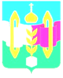 Российская ФедерацияИркутская областьУсольское районное муниципальное образование ДУМА  Городского поселенияТельминского муниципального образованияРЕШЕНИЕ от     	                                                              №  р.п.ТельмаО внесении изменений в Генеральный планТельминского муниципального образованияВ целях приведения Генерального плана Тельминского муниципального образования в соответствие, для создания условий устойчивого развития территории Тельминского муниципального образования, эффективного землепользования и застройки, планировки территории, обеспечения прав и законных интересов физических и юридических лиц в соответствии с Градостроительным кодексом Российской Федерации, Федеральным законом от 06 октября 2003 года№ 131-ФЗ «Об общих принципах организации местного самоуправления в Российской Федерации», руководствуясь статьями 31,47 Устава Тельминского муниципального образования, Дума городского поселения Тельминского муниципального образованияРЕШИЛА:1. Внести в Генеральный план Тельминского муниципального образования» изменения согласно приложений.2. Опубликовать настоящее решение в средствах массовой информации и разместить на официальном сайте органов местного самоуправления городского поселения Тельминского муниципального образования.3. Настоящее решение вступает в силу со дня официального опубликования.Глава городского поселения Тельминского муниципального образования                                                         М.А. ЕрофеевПредседатель Думы городскогопоселения Тельминскогомуниципального образования                                                          Е.И. ГришинаУтвержденоРешением Думыгородского поселения Тельминского муниципального образования от                 №генеральный плантельминского муниципального образования усольского района иркутской областир.п. Тельма 2018г.Состав утверждаемых материалов генерального плана:Текстовая часть:1.1 Положение о территориальном планировании Тельминского муниципального образования Усольского района Иркутской области;1.2 Материалы по обоснованию.2) Графическая часть:1.1 Карта планируемого размещения объектов местного значения;1.2 Карта границ населенных пунктов, входящих в состав поселения. Карта функциональных зон;1.3 Карта использования территорий;1.4 Карта ограничений;1.5 Карта территорий подверженных риску возникновений чрезвычайных ситуаций природного и техногенного характера.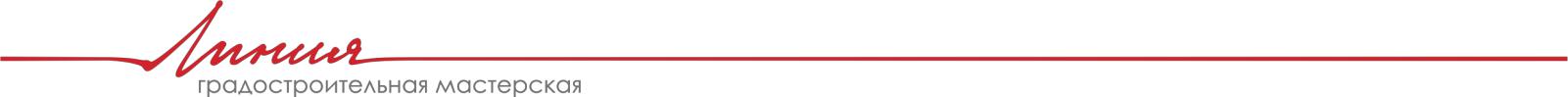 ВНЕСЕНИЕ ИЗМЕНЕНИЙ В ГЕНЕРАЛЬНЫЙ ПЛАН ТЕЛЬМИНСКОГО МУНИЦИПАЛЬНОГО ОБРАЗОВАНИЯ УСОЛЬСКОГО РАЙОНА ИРКУТСКОЙ ОБЛАСТИПРОЕКТНАЯ ДОКУМЕНТАЦИЯПоложение о территориальном планировании17-44-измГП220181СодержаниеСостав проекта	3Раздел 1. Сведения о видах, назначении и наименованиях планируемых дляразмещения объектов местного значения поселения, их основные характеристики, ихместоположение	4Раздел 2. Характеристики зон с особыми условиями использования территорий,установленные в связи с размещением объектов местного значения поселения	14Раздел 3. Параметры функциональных зон	16Приложения:1.	Сведения	о	границах	населенных	пунктов,	входящих	в	составгородского	поселения	Тельминского	муниципального	образованияУсольского района Иркутской области…………………………………………………………..20ООО «Градостроительная мастерская «Линия»2Состав проектаООО «Градостроительная мастерская «Линия»3Раздел 1. Сведения о видах, назначении и наименованиях планируемых для размещения объектов местного значения поселения, их основные характеристики, их местоположениеООО «Градостроительная мастерская «Линия»5Предприятия промышленности, сельского и лесного хозяйства, объекты утилизации и переработки производства и потребленияПредприятия и объекты добывающей и обрабатывающей промышленности6ООО «Градостроительная мастерская «Линия»9ООО «Градостроительная мастерская «Линия»10ООО «Градостроительная мастерская «Линия»11Иные объекты местного значенияМеста погребенияООО «Градостроительная мастерская «Линия»13Раздел 2. Характеристики зон с особыми условиями использования территорий, установленные в связи с размещением объектов местного значения поселенияНаименованиеКладбище, р.п. ТельмаООО «Градостроительная мастерская «Линия»15Раздел 3. Параметры функциональных зонТаблица 3.1 – Параметры функциональных зонООО «Градостроительная мастерская «Линия»16ООО «Градостроительная мастерская «Линия»17ООО «Градостроительная мастерская «Линия»18Таблица 3.2 - Сведения о планируемых для размещения объектах федерального значения, объектах регионального значения, объектах местного значения, за исключением линейных объектовООО «Градостроительная мастерская «Линия»19Приложение 1. Сведения о границах населенных пунктов, входящих в состав городского поселения Тельминского муниципального образования Усольского района Иркутской областиГрафическое описание местоположения границ р.п. Тельма (М 1:15 000)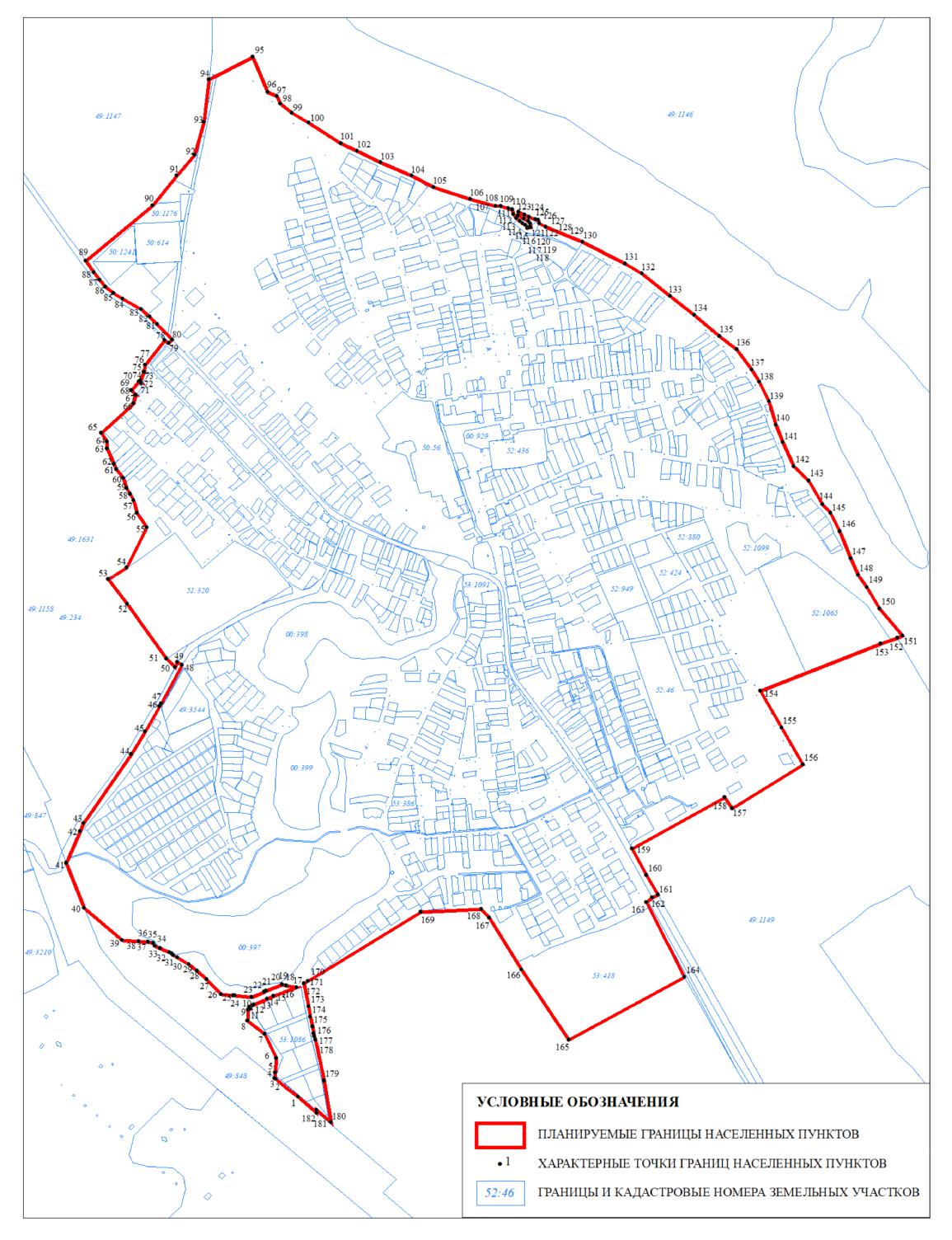 20Перечень координат характерных точек границ р.п. Тельма в системе координат, используемой для ведения Единого государственного реестра недвижимости2122Графическое описание местоположения границ п. Тюменск (М 1:6 000)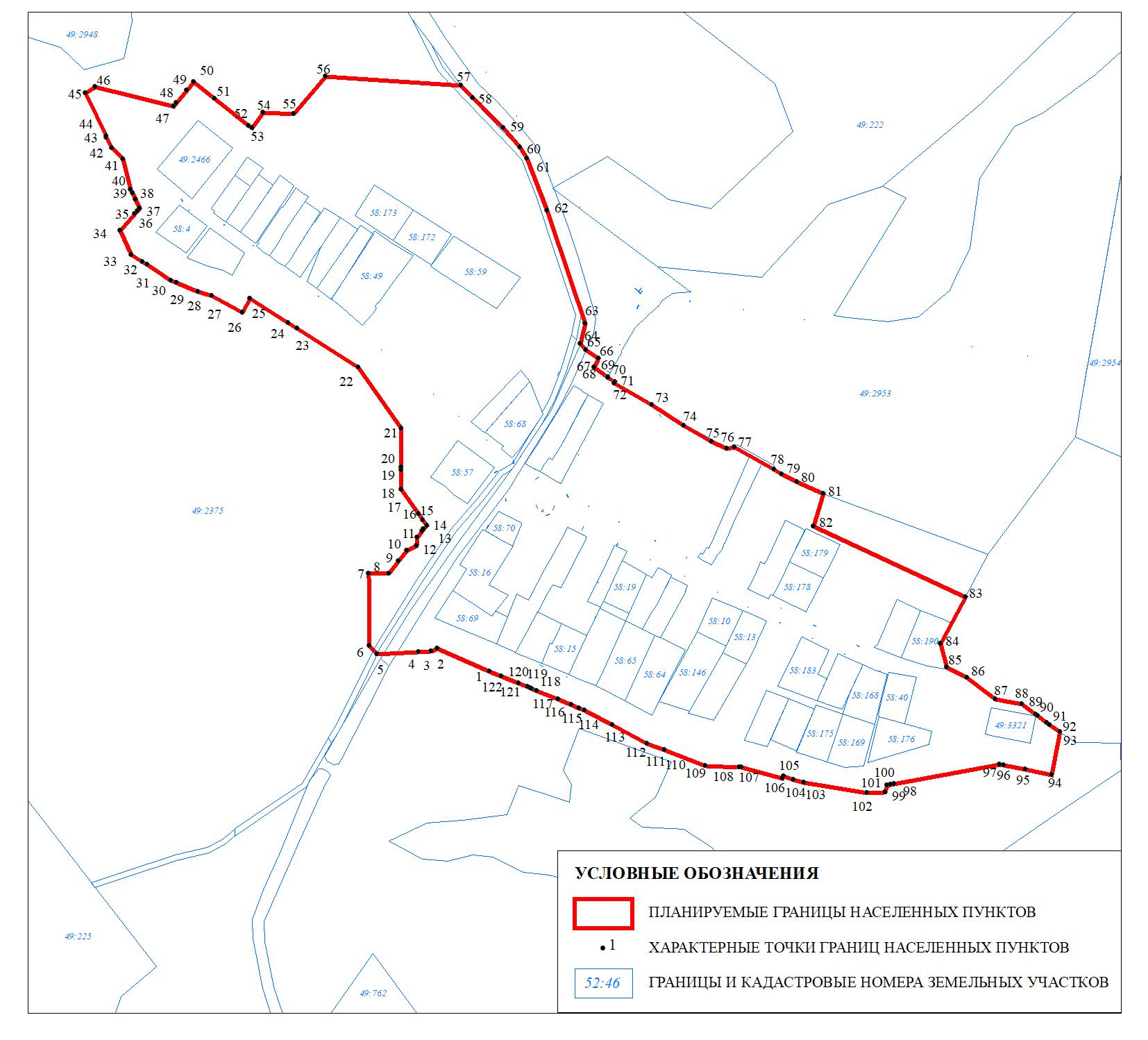 Перечень координат характерных точек границ п. Тюменск в системе координат, используемой для ведения Единого государственного реестра недвижимости2324Графическое описание местоположения границ д. Сапиновка (М 1:6 000)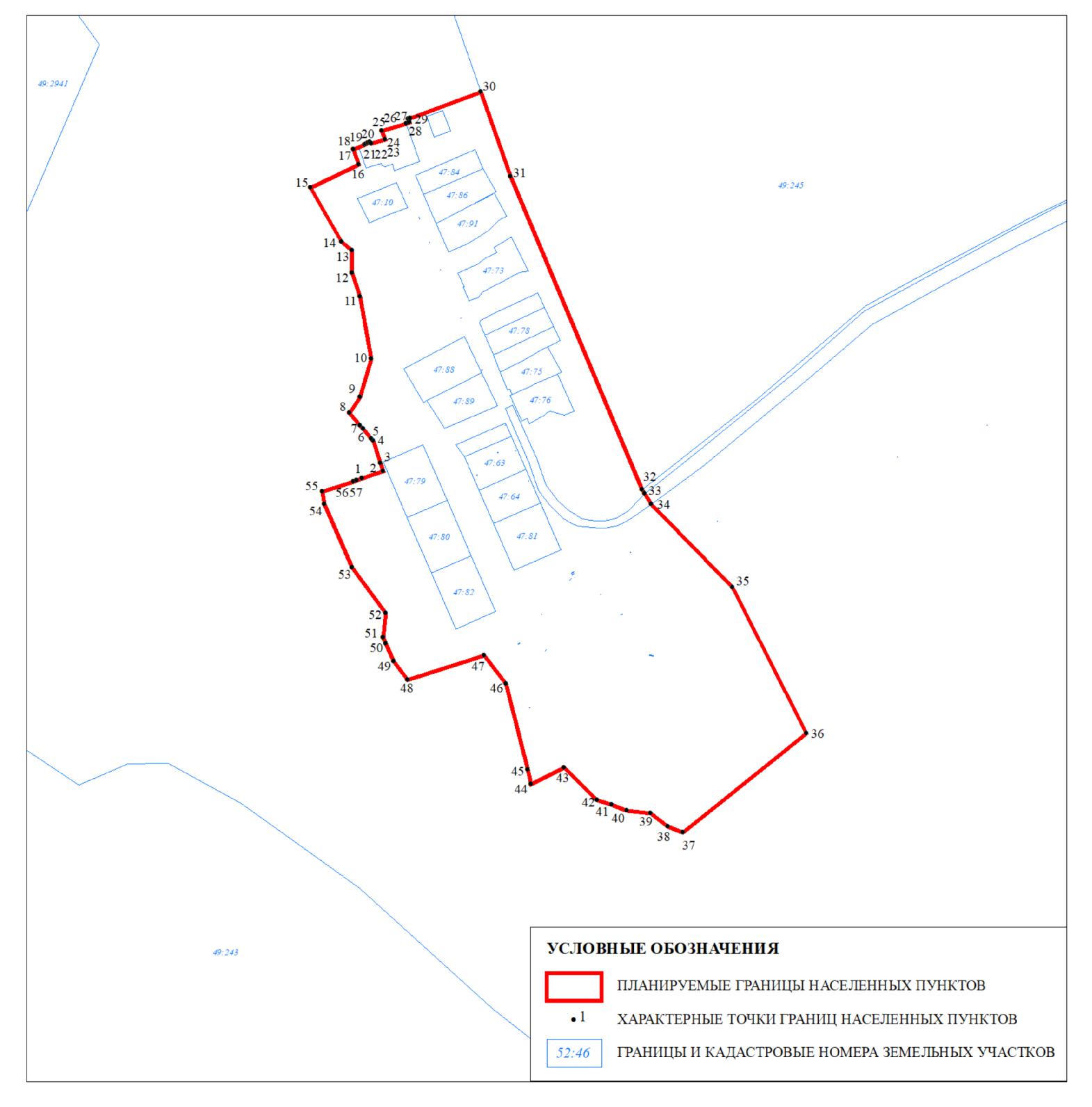 25Перечень координат характерных точек границ д. Сапиновка в системе координат, используемой для ведения Единого государственного реестра недвижимости26Графическое описание местоположения границ п. Саннолыжный (М 1:6 000)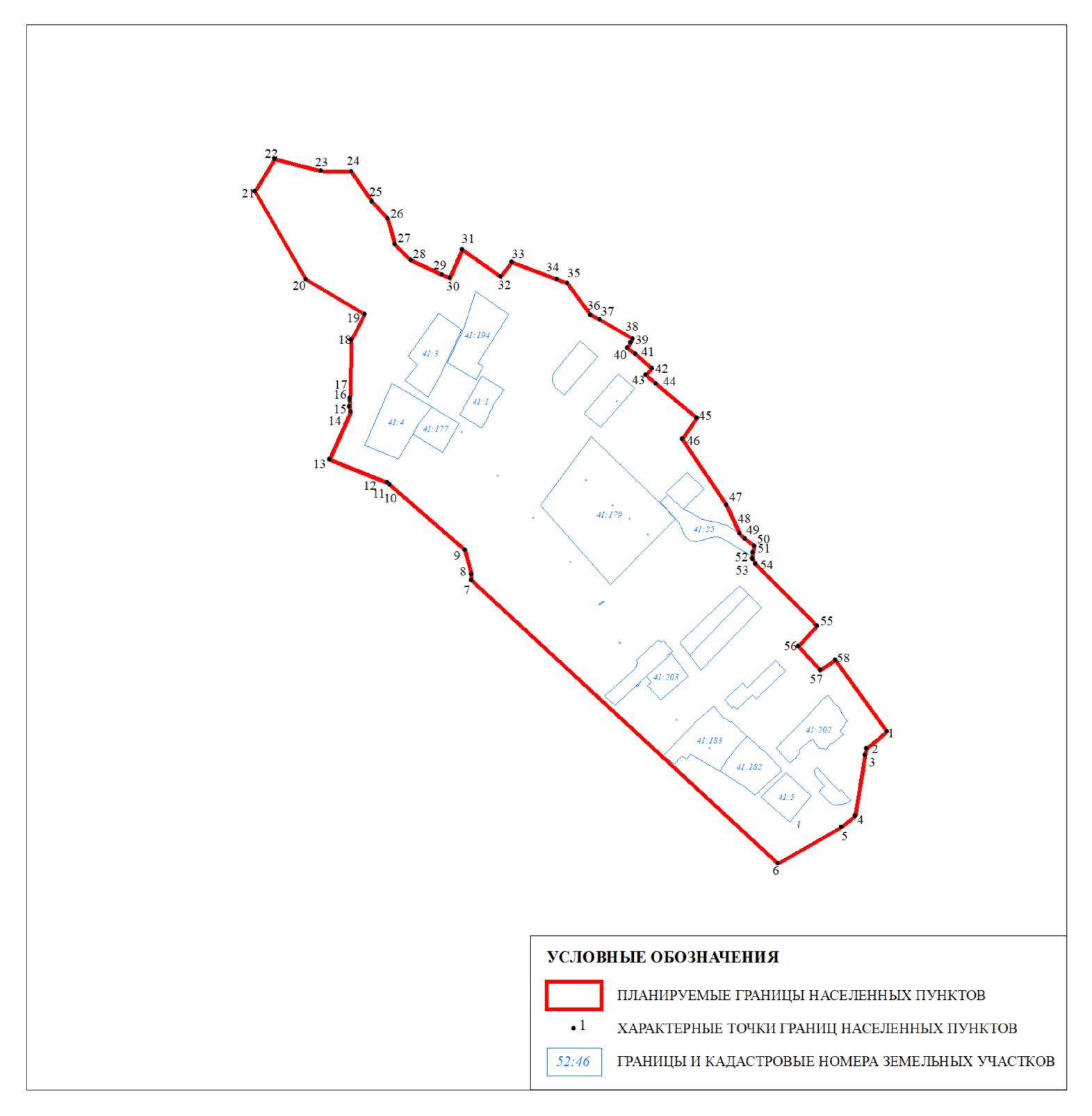 27Перечень координат характерных точек границ п. Саннолыжный в системе координат, используемой для ведения Единого государственного реестра недвижимости28Графическое описание местоположения границ п. Озерный (М 1:7 000)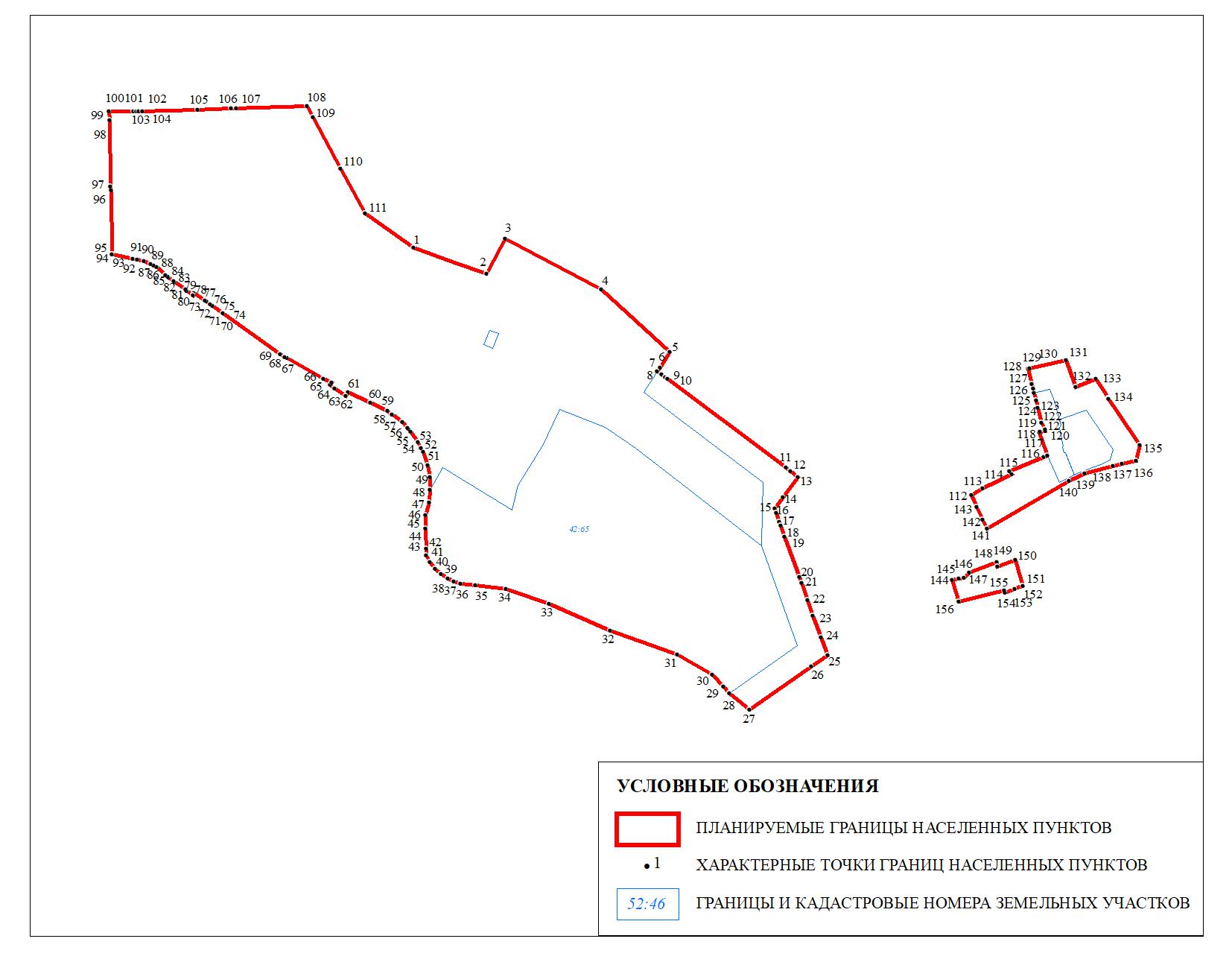 29Перечень координат характерных точек границ п. Озерный в системе координат, используемой для ведения Единого государственного реестра недвижимости3031Графическое описание местоположения границ п. Ершовка (М 1:6 000)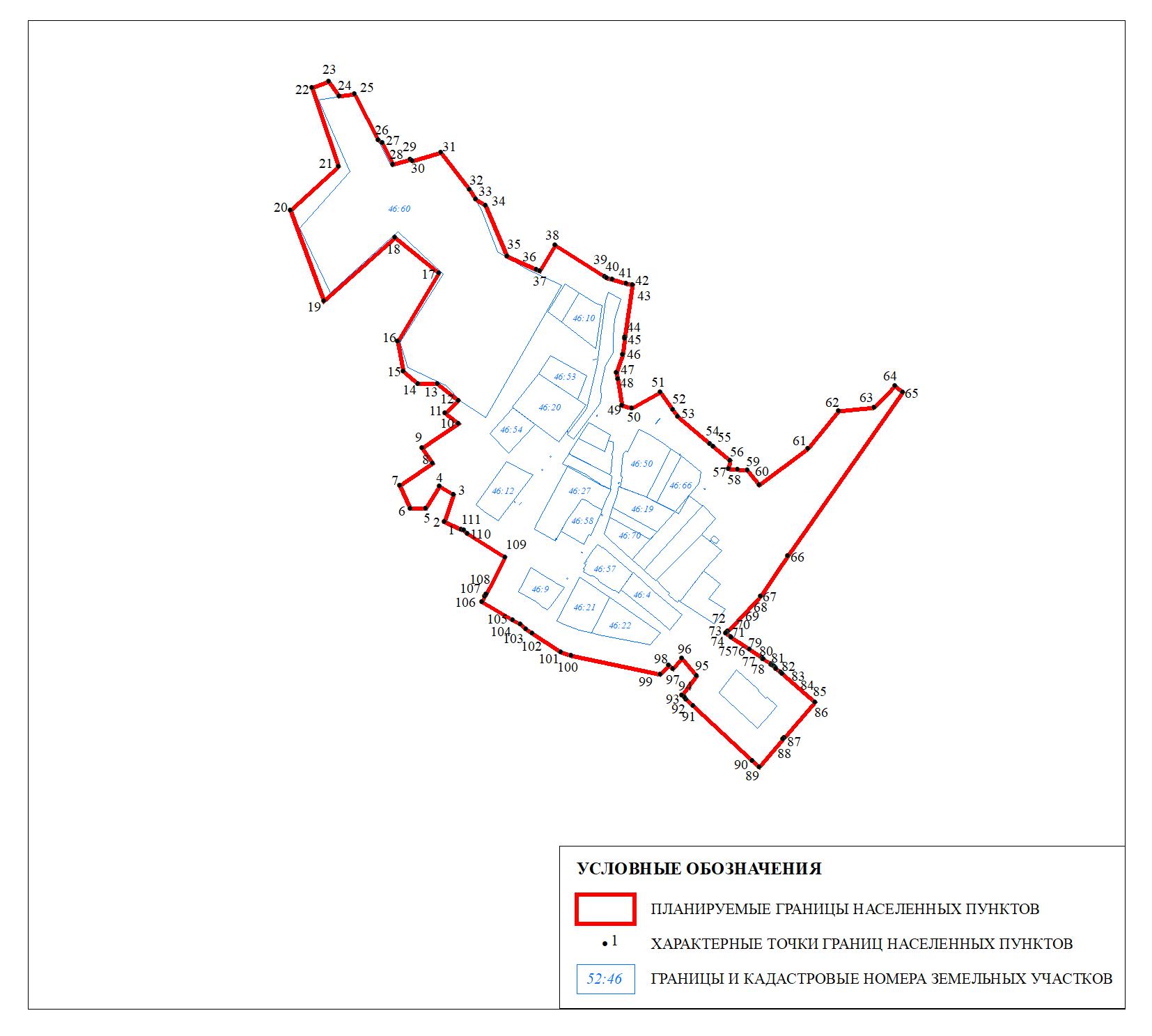 Перечень координат характерных точек границ п. Ершовка в системе координат, используемой для ведения Единого государственного реестра недвижимости32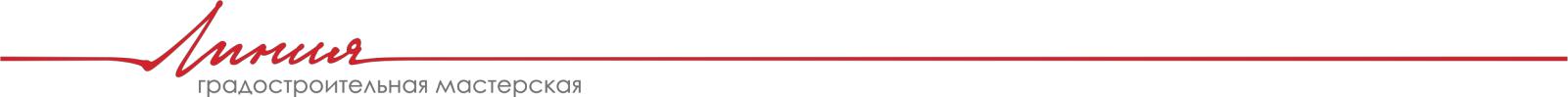 Материалы по обоснованию.Текстовые материалы17-44-измГП-ОМ2018Внесение изменений в генеральный план Тельминского муниципального образованияУсольского района Иркутской области17-44-измГП-ОМСодержаниеСостав проекта	4Введение	6Раздел 1. Сведения о планах и программах комплексного социально-экономическогоразвития территории	8Раздел 2. Положение территории в системе расселения, административно-территориальное устройство	12Раздел 3. Природные условия	143.1. Климат	143.2. Рельеф и геологическое строение	153.3. Почвы и растительность	153.4. Гидрогеологические условия	153.5. Гидрографическая характеристика	153.6. Сейсмичность территории	163.7. Природная радиация	16Раздел 4. Оценка ресурсного потенциала	184.1. Минерально-сырьевые ресурсы	184.2. Лесосырьевые ресурсы	20Раздел 5. Обоснование выбранного варианта размещения объектов местного значенияпоселения на основе анализа использования существующей территории, возможныхнаправлений ее развития и прогнозируемых ограничений ее использования	265.1. Функциональный профиль и градообразующие виды деятельности	265.2. Обслуживающие виды деятельности	285.3. Население и система расселения	295.4. Использование территории	335.4.1. Существующее использование территории	335.4.2. Планируемое использование территории	375.4.3. Предложения по изменению границ населенных пунктов	415.5. Архитектурно-планировочная организация территории	465.5.1. Архитектурно-планировочные решения	465.5.2. Функциональное зонирование территории	485.6. Сведения о видах, назначении и наименованиях объектов, их основныехарактеристики, их местоположение	635.6.1. Жилищный фонд	635.6.2. Социальная инфраструктура	665.6.3. Транспортная инфраструктура	765.6.4. Инженерная инфраструктура	875.6.5. Производственные объекты	107Раздел 6. Оценка влияния объектов на комплексное развитие территории поселения1096.1. Охрана окружающей среды	1096.1.1. Мероприятия по охране атмосферного воздуха	1096.1.2. Мероприятия по охране подземных и поверхностных вод	1096.1.3. Мероприятия по охране почв	1106.1.4. Мероприятия по благоустройству и озеленению	1116.2. Особо охраняемые территории и объекты	112ООО «Градостроительная мастерская «Линия»2Внесение изменений в генеральный план Тельминского муниципального образованияУсольского района Иркутской области17-44-измГП-ОМ6.2.1. Особо охраняемые природные территории	1126.2.2. Территории и объекты культурного наследия	1136.3. Характеристики зон с особыми условиями использования территории, установленныев связи с размещением объектов местного значения поселения	1176.3.1. Зоны охраны объектов инженерной и транспортной инфраструктуры	1176.3.2. Санитарно-защитные зоны	1196.3.3. Зоны охраны водных объектов	1216.3.4. Зоны санитарной охраны источников хозяйственно-питьевого водоснабжения 122Раздел 7. Перечень основных факторов риска возникновения чрезвычайных ситуацийи мероприятий по предупреждению ЧС природного и техногенного характера иминимизации их последствий	1247.1. Перечень основных факторов риска возникновения чрезвычайных ситуаций	1247.1.1. Перечень возможных ЧС техногенного характера	1257.1.2 Перечень возможных ЧС природного характера	1307.2. Инженерно-технические мероприятия по предупреждению ЧС природного итехногенного характера и минимизации их последствий	1337.2.1. Мероприятия по предупреждению и минимизации ЧС техногенного характера 1337.2.2. Мероприятия по предупреждению и минимизации ЧС природного характера	1387.3. Обеспечение пожарной безопасности	1407.4. Оповещение населения	1417.5. Пункты, разворачиваемые при возникновении чрезвычайных ситуаций	144Приложения:Техническое задание на разработку проекта внесения изменений в материалы по обоснованию генерального плана Тельминского муниципального образования Усольского района Иркутской области……………………………………………………………………147Копия решения Усольского городского суда Иркутской области по делу №2а-636/2016 от 26.02.2016 г......…………………………………………………………………..150ООО «Градостроительная мастерская «Линия»3Внесение изменений в генеральный план Тельминского муниципального образованияУсольского района Иркутской области17-44-измГП-ОМСостав проектаООО «Градостроительная мастерская «Линия»4Внесение изменений в генеральный план Тельминского муниципального образования Усольского района Иркутской области17-44-измГП-ОМВведениеВнесение изменений в генеральный план Тельминского муниципального образования Усольского района Иркутской области (утвержденный решением Думы городского поселения Тельминского муниципального образования от 25.09.2013 г. №54) выполнено по заданию Администрации Тельминского муниципального образования.Основанием для разработки Проекта является постановление администрации городского поселения Тельминского муниципального образования Усольского района №467 от 04.12.2017г «О подготовке проекта внесения изменений в генеральный план и проекта внесения изменений в правила землепользования и застройки».Внесение изменений в генеральный план вызвано необходимостью корректировки:корректировкой расчета и размещением объектов капитального строительства местного значения поселения;уточнением границ населенных пунктов;границы функциональных зон приведены в соответствие с актуальными сведениями государственного кадастра недвижимости;уточнены расчетные показатели минимально допустимого уровня обеспеченности объектами местного значения поселения.Проектом определено перспективное назначение территории городского поселения Тельминского муниципального образования исходя из совокупности социальных, экономических, экологических и иных факторов в целях обеспечения устойчивого развития территорий, развития инженерной, транспортной и социальной инфраструктур, обеспечения учета интересов граждан и их объединений, Российской Федерации, Иркутской области, Усольского района и Тельминского городского поселения.В проекте учитываются разработанные и утвержденные документы территориального планирования на рассматриваемую территорию, программы социально-экономического развития и др. нормативно правовые документы, действующие на момент разработки проекта:Схема территориального планирования Иркутской области, утвержденная Постановлением Правительства Иркутской области №607-пп от 02.11.12 г);проект внесения изменений в Схему территориального планирования Иркутской области (от 16.03.2018 г.);Схема территориального планирования муниципального района Усольского районного муниципального образования, утвержденная решением Думы Усольского района 28.05.2013 г. №73;Комплексная программа социально-экономического развития Усольского районного муниципального образования на период до 2020 г., утвержденная Решением Думы муниципального района №351 от 27.12.2006 г. (с изменениями от 28.03.2017г., №228); Генеральный  план  Тельминского  муниципального  образования  Усольского  района Иркутской   области,   утвержденный   решением   Думы   городского   поселенияТельминского муниципального образования от 25.09.2013 г. №54; Программа комплексного развития социальной инфраструктуры Тельминскогомуниципального образования Усольского района Иркутской области на период 2017-2032 гг., утвержденная Решением Думы городского поселения Тельминского муниципального образования №207 от 30.08.2017 г.Программа комплексного развития систем транспортной инфраструктуры Тельминского муниципального образования Усольского района Иркутской области на период 2017-2032 гг., утвержденная Решением Думы городского поселения Тельминского муниципального образования №208 от 30.08.2017 г.«Градостроительная мастерская «Линия»6Внесение изменений в генеральный план Тельминского муниципального образования Усольского района Иркутской области17-44-измГП-ОМПрограмма комплексного развития систем коммунальной инфраструктуры городского поселения Тельминского муниципального образования Усольского района Иркутской области на 2016-2027 годы, утвержденная Решением Думы городского поселения Тельминского муниципального образования №179 от 29.11.2016 г.соответствии с требованиями статьи 23 Градостроительного кодекса РФ, генеральный план Тельминского муниципального образования Усольского района Иркутской области содержит положение о территориальном планировании и соответствующие карты, а также материалы по обоснованию проекта.Генеральным планом выделены следующие временные сроки реализации генерального плана:расчетный срок, на который рассчитываются все основные проектные решения –2032 г.;первая очередь, на которую определяются первоочередные мероприятия – 2022 г.ООО «Градостроительная мастерская «Линия»7Внесение изменений в генеральный план Тельминского муниципального образования Усольского района Иркутской области17-44-измГП-ОМРаздел 1. Сведения о планах и программах комплексного социально-экономического развития территорииСхема территориального планирования муниципального района Усольского районного муниципального образованиясоставе Схемы территориального планирования муниципального района Усольского районного муниципального образования, утвержденной решением Думы Усольского района 28.05.2013 г. №73, выделены следующие временные сроки реализации: I очередь – 2015 г., расчетный срок – 2030 г.Схема территориального планирования предусматривает увеличение численности жителей Тельминского городского поселения: с 4,86 тыс.чел. на исходный год (2011 г.) до 5,0 тыс.чел. на I очередь и 5,4 тыс.чел. на расчетный срок (в том числе численность населения р.п. Тельма – 5,2 тыс.чел., остальные населенные пункты – 0,2 тыс.чел.).Схемой территориального планирования предполагается расширение границ р.п. Тельма, п. Тюменск и п. Саннолыжный. Развитие р.п. Тельма предусматривается в северо-западном и южном направлениях за счет земель запаса (увеличение площади земель населенного пункта с 256,94 до 454,21 га). Увеличение площади населенного пунктаТюменск предусматривается в восточном направлении за счет земель запаса (с 22,59 до 36,76 га). Также предусматривается незначительное увеличение границ п. Саннолыжный (с 19,91 до 20,38 га) Расширение границ д. Сапиновка (11,89 га), п. Ершовка (8,34 га) иОзерный (15,52 га) Схемой территориального планирования не предлагается.Средний показатель жилищной обеспеченности по району предполагается увеличить до 18 м2/чел. на I очередь и до 20,2 м2/чел. на расчетный срок.На расчетный срок в границах Тельминского городского поселения предусматривается снос 5,2 тыс.м2 жилья и строительство 42,7 тыс.м2 общей площади. При этом жилищный фонд на расчетный срок предусматривается в объеме 102,5 тыс.м2 (сущ. – 65,0 тыс.м2). При численности населения 5,4 тыс.чел., жилищная обеспеченность составит 19,0 м2 на одного человека. В том числе на I очередь: снос 3,9 тыс.м2 и строительство 13,9 тыс.м2, общий жилищный фонд составит – 75,0 тыс.м2. При численности населения 5,0 тыс.чел., жилищная обеспеченность на I очередь составит 15,0 м2 на одного человека.Из объектов культурно-бытового обслуживания на расчетный срок предусматривается:строительство детского сада в р.п. Тельма на 120 мест;развитие сети дополнительного внешкольного образования;строительство амбулатории в р.п. Тельма на 100 посещений в смену; строительство химчистки-прачечной и размещение пунктов приема. На I очередь:строительство начальной школы в р.п. Тельма на 50 мест;строительство плоскостных сооружений (объекты физической культуры и спорта); строительство здания для клуба с библиотекой в р.п. Тельма на 200 зрительныхмест и 30 тыс.единиц хранения; создание сети малых предприятий по оказанию бытовых услуг.Комплексная программа социально-экономического развития Усольского районного муниципального образования на период до 2020 годаГлавной целью комплексной программы социально-экономического развития Усольского районного муниципального образования на период до 2020 г., утвержденной Решением Думы муниципального района Усольского районного муниципальногоООО «Градостроительная мастерская «Линия»8Внесение изменений в генеральный план Тельминского муниципального образованияУсольского района Иркутской области17-44-измГП-ОМобразования №351 от 27.12.2006 г. (с изменениями от 28.03.2017 г, №228), является обеспечение устойчивого роста качества жизни населения.Рост качества жизни населения напрямую зависит от функционирования экономики района. Формирование устойчивой экономической базы включает в себя:развитие агропромышленного производства в районе;оживление и рост инвестиционной деятельности на территории района; развитие среднего и малого предпринимательства; развитие рекреационных и туристических услуг.Таблица 1.1 – Площадки, пригодные для промышленного развитияОсновные программные мероприятия:поддержка и развитие малого и среднего предпринимательства; развитие сферы потребительского рынка; устойчивое развитие сельских территорий;комплексное обустройство населенных пунктов объектами социальной и инженерной инфраструктурыреконструкция и строительство систем жилищно-коммунального хозяйства на территории районаразвитие сети фельдшерско-акушерских пунктов и (или) офисов врачей общей практики;развитие системы образования;развитие физической культуры и спорта (в т.ч. строительство хоккейного корта в р.п. Тельма);развитие сети учреждений культурно-досугового типа; обеспечение жильем молодых семей; защита окружающей среды.«Градостроительная мастерская «Линия»9Внесение изменений в генеральный план Тельминского муниципального образования Усольского района Иркутской области17-44-измГП-ОМГенеральный план Тельминского муниципального образования Усольского района Иркутской областигенеральном плане Тельминского муниципального образования Усольского района Иркутской области, утвержденного решением Думы городского поселения Тельминского муниципального образования от 25.09.2013 г. №54, выделены следующие временные сроки реализации: I очередь – 2022 г., расчетный срок – 2032 г.Генеральный план предлагает увеличение численности жителей Тельминского муниципального образования: с 4,86 тыс.чел. (р.п. Тельма – 4,61 тыс.чел, остальные населенные пункты – 0,25 тыс.чел.) на исходный год (2011 г.), до 5,02 тыс.чел. на I очередь (р.п. Тельма – 4,8 тыс.чел, остальные населенные пункты – 0,22 тыс.чел.) и 5,38 тыс. чел. на расчетный срок (р.п. Тельма – 5,2 тыс.чел, остальные населенные пункты – 0,18 тыс.чел.).Проектное решение генерального плана предусматривает развитие на территории р.п. Тельма индивидуальной жилой застройки в восточном направлении на продолжении улицы Кирова, и в юго-восточном направлении на продолжении улиц Кооперативная, Гагарина, Бабушкина и Крупской. Также предложено выполнить уплотнение существующей жилой застройки.п. Тюменск, д. Сапиновка, п. Ершовка, п. Саннолыжный и п. Озерный предусматривается развитие индивидуального жилищного строительства за счет уплотнения сложившейся застройки.Из объектов культурно-бытового обслуживания в р.п. Тельма на расчетный срок предлагаются к размещению:амбулатория на 100 посещений в смену; детский сад на 120 мест; начальная школа на 50 мест; клуб на 200 мест;библиотека на 30 тыс.ед.хранения;спортивный зал на 600 кв. м площади пола; спортивный зал на 515 кв. м площади пола; бассейн на 400 кв. м зеркала воды; спортивная площадка на 0,4 га; спортивная площадка на 0,1 га.Во всех населенных пунктах проектом предусматриваются спортивные залы и спортивные площадки, в п. Озерный также предусмотрена реконструкция клуба.Программа комплексного развития социальной инфраструктуры Тельминского муниципального образования Усольского района Иркутской области на период 2017-2032 гг.Программа комплексного развития социальной инфраструктуры Тельминского муниципального образования Усольского района Иркутской области на период 2017-2032 гг., утвержденная Решением Думы городского поселения Тельминского муниципального образования №207 от 30.08.2017 г., предусматривает следующие перспективные направления развития поселения:формирование сбалансированного рынка труда и занятости населения за счет увеличения количества мест приложения труда, снижения уровня безработицы, создания условий для привлечения на территорию поселения квалифицированных кадров;создание условий для развития таких отраслей, как образование, физическая культурамассовый спорт, культура;улучшение качества жизни населения городского поселения за счет увеличения уровня обеспеченности объектами социальной инфраструктуры.«Градостроительная мастерская «Линия»10Внесение изменений в генеральный план Тельминского муниципального образования Усольского района Иркутской области17-44-измГП-ОМПрограммные мероприятия:строительство детского сада вместимостью 120 человек; строительство начальной школы на 50 мест;строительство поликлиники (амбулатории) на 100 посещений в сутки; строительство спортивных залов общей площадью 1600 м2; территория открытых плоскостных спортивных сооружений, 1 га; строительство бассейна на 400 м2;строительство клуба на 200 мест в т.ч. библиотека на 30 тыс. ед. хранения; реконструкция пожарного депо с увеличением мощности до 6 автомобилей.ООО «Градостроительная мастерская «Линия»11Внесение изменений в генеральный план Тельминского муниципального образования Усольского района Иркутской области17-44-измГП-ОМРаздел 2. Положение территории в системе расселения, административно-территориальное устройствоТерритория Усольского района расположена в южной части Иркутской области. Усольский район граничит на западе – с Черемховским, на севере – с Боханским районом Усть-Ордынского Бурятского автономного округа, на востоке – с Ангарским, Шелеховским, Слюдянским районами, на юге – с Республикой Бурятия.Тельминское муниципальное образование входит в состав Усольского района. Поселение расположено в северо-восточной части муниципального района. На севере поселение граничит с городом Усолье-Сибирское, Белореченским муниципальным образованием, на севере и северо-западе с Сосновским муниципальным образованием, на востоке и северо-востоке граница поселения проходит вдоль берега реки Ангара и граничит с Железнодорожным муниципальным образованием, на юге – с Большееланским и Новожилкинским муниципальными образованиями. Общая площадь городского поселения составляет 25,9 тыс. га.Численность населения на начало 2017 г. составила 5345 человек. Тельминское муниципальное образование включает в себя шесть населенных пунктов: рабочий поселок Тельма, поселок Тюменск, поселок Озерный, поселок Саннолыжный, поселок Ершовка, деревня Сапиновка. Основным видом деятельности жителей поселения является сельское хозяйство.Внешние транспортные связи осуществляются железнодорожным и автомобильным транспортом.Крупнейшим населенным пунктом Тельминского муниципального образования является рабочий поселок Тельма. Тельма – одно из самых старых и известных сел в Сибири, основано в 1660 году, в 1932 году ему присвоен статус поселка городского типа. Находится поселок на юге Иркутской области на берегу реки Ангара, расстояние до областного центра составляет 80 км по автодорогам и 72 км по железной дороге.Рабочий поселок Тельма расположен на левом берегу реки Ангара. С юго-запада на север через населенный пункт протекает река Тельминка, впадающая у северной границы поселка в Ангару. Река Тельминка образует три живописных пруда, расположенных в юго-западной части рабочего поселка. В центре поселка, на берегу Нижнего пруда, находится естественное возвышение, на котором стоит памятник градостроительства и архитектуры – Церковь Казанской иконы Божией Матери. Церковь возвышается над поселком и видна со всех точек при подъезде к Тельме. Окрестности представляют собой сельскохозяйственные угодья и территории, покрытые лесом.ООО «Градостроительная мастерская «Линия»12Внесение изменений в генеральный план Тельминского муниципального образования Усольского района Иркутской области17-44-измГП-ОМРаздел 3. Природные условия3.1. КлиматПо строительно-климатическому районированию (СНиП 23-01-99* «Строительная климатология») территория Тельминского городского поселения относится к климатическому подрайону IВ.Климат поселения резко-континентальный с холодной и продолжительной зимой и теплым, с обильными осадками летом. Среднегодовая температура воздуха равна около 1,1°С, температура января -21,8°С – -23,9°С, а июля +18,0°С – +18,7°С, продолжительность безморозного периода 114 дней. Годовая сумма осадков составляет около 415 мм с максимумом в июле и минимумом в марте. Продолжительность зимнего периода 180-190 дней с сильно развивающимися процессами выхолаживания, преобладаниями ветра западного направления. Продолжительность летнего периода примерно 3,5 месяца.Таблица 3.1 – Природные условияЗначение средних величинЕд.Наименование показателей	или дат основных изм.климатических показателейТемпература воздуха:Направление преобладающих ветров по сезонам:Средняя скорость преобладающих ветров по сезонам:ООО «Градостроительная мастерская «Линия»14Внесение изменений в генеральный план Тельминского муниципального образования Усольского района Иркутской области17-44-измГП-ОМ3.2. Рельеф и геологическое строениеТерритория поселения расположена на Иркутско-Черемховской равнине, представленной по характеру рельефа полого-холмистой поверхностью с абсолютными высотами 400-500 м.3.3. Почвы и растительностьпоселении наибольшее распространение имеют серые лесные почвы. По поймам рек, в долинах и ложбинах, где имеется вечная мерзлота, распространены мерзлотно-луговыемерзлотно-болотные почвы, из которых наиболее распространены торфянисто-болотные, торфяно-болотные и торфяно-глеевые почвы. Эрозионные процессы на территории поселения не имеют широкого развития.Территория Тельминского муниципального образования относится к Среднесибирскому подтаёжно-лесостепному району лесостепной лесорастительной зоне и Алтае-Саянскому горнотаёжному району Южно-Сибирской горной лесорастительной зоне.Основу растительного покрова поселения составляют хвойные насаждения: ель, пихта, сосна. Сосна является преобладающей породой. Во вторичных лесах также распространена береза, осина и другие лиственные деревья.3.4. Гидрогеологические условияНа территории поселения отмечается три типа грунтовых вод: четвертичных, юрскихкембрийских отложений. По условиям залегания грунтовые воды четвертичных отложений подразделяются на воды современного и древнего аллювия.Грунтовые воды современного аллювия развиты в пределах пойм и низких террас. Глубина залегания изменяется от 0 до 3 м. Воды юрских отложений формируются в виде целого ряда водоносных горизонтов незначительной мощности и не выдержанных пространственно. Дебит водоносных горизонтов юрских отложений непостоянен и зависит от степени трещиноватости и литологического состава. Подземные воды кембрийских отложений залегают на глубинах 250 и более метров. Воды глубоких водоносных горизонтов являются часто напорными и в случае закарстованности – очень водообильны.Амплитуда годовых колебаний уровней грунтовых вод находится в пределах 0,25-2,25 м. В пониженных частях рельефа, имеющих слабый естественный дренаж, происходит застой грунтовых вод и к периоду интенсивного выпадения осадков приурочиваются резкие подъемы уровней. Амплитуда колебаний уровней в годовом цикле здесь обычно большая и достает максимума.3.5. Гидрографическая характеристикаНа территории поселения протекают р. Биликтуйка, р. Тельминка, р. Малый Бугасар и др. реки, которые относятся к бассейну реки Ангара. Наиболее крупная из них – р. Тельминка.Река Тельминка – левый приток Ангары. Протекая через территорию рабочего посёлка Тельма, образует небольшое водохранилище в виде трёх отдельных водоёмов:ООО «Градостроительная мастерская «Линия»15Внесение изменений в генеральный план Тельминского муниципального образования Усольского района Иркутской области17-44-измГП-ОМВерхний, Средний и Нижний пруды. Впадает в Ангару в 147 км от ее истока. Река характеризуется незначительными подъемами уровней воды весной и резкими колебаниями уровней в летний период (с мая по сентябрь). Питание смешанное: главный источник (больше 60%) – дожди.3.6. Сейсмичность территорииПо СП 14.13330.2011 «Строительство в сейсмических районах. Актуализированная редакция СНиП II-7-81*», и в соответствии с картами «А», «В» и «С» общего сейсмического районирования, утвержденными Российской Академией Наук (ОСР-97 РАН), на проектируемой территории в соответствии с картами «А», «В» и «С» сейсмичность составляет 7, 8 и 9 баллов соответственно.Однако, сейсмичность конкретной площадки строительства, следует уточнять в соответствии с данными микросейсморайонирования и результатами инженерных изысканий, проводимых специализированными организациями – ПНИИС с привлечением территориальных изыскательных организаций.3.7. Природная радиацияРадиационная обстановка на территории поселения стабильная, радиационных аварий не зарегистрировано, профессиональных заболеваний и лучевых травм не выявлено, превышения основных дозовых пределов в течение отчетного года зарегистрировано не было.Основными источниками облучения населения на территории поселения остаются природные источники ионизирующего излучения.Потенциально опасные объекты по радиационной безопасности отсутствуют.ООО «Градостроительная мастерская «Линия»16Внесение изменений в генеральный план Тельминского муниципального образования Усольского района Иркутской области17-44-измГП-ОМРаздел 4. Оценка ресурсного потенциала4.1. Минерально-сырьевые ресурсыМинерально-сырьевая база Тельминского муниципального образования представлена месторождениями и участками недр:Ершовское разрабатываемое месторождение глин кирпичныхРасположено в 20 км к юго-западу от г. Усолье-Сибирское. По месторождению учтены балансовые запасы по категории А+В+С1 5 971 тыс.м3. Сырье месторождения представляет собой суглинки для производства кирпича. С целью разработки месторождения недропользователю ОАО «Ангарское управление строительства» выдана лицензия ИРУс 00016 ТЭ.Еланское III разрабатываемое месторождение песка строительногоРасположено в 2,5 км к востоку от д. Большая Елань. По месторождению учтены балансовые запасы по категории А+В+С1 1 837 тыс.м3, по категории А+В 216 тыс.м3. Сырье месторождения представляет собой пески для приготовления строительных растворов. С целью разработки месторождения недропользователю ОАО «Ангарское управление строительства» выдана лицензия ИРус № 00007 ТЭ на участок недр Еланский 2.Таблица 4.1 – Угловые точки с географическими координатами месторождения Еланское IIIТаблица 4.2 – Угловые точки с географическими координатами участка недр Еланский 2ООО «Градостроительная мастерская «Линия»18Внесение изменений в генеральный план Тельминского муниципального образования Усольского района Иркутской области17-44-измГП-ОМКрюковское (резервное месторождение песка строительногоРасположено в центральной части муниципального образования. Сырье месторождения представляет собой пески для приготовления строительных растворов, бетонов.Усольское резервное месторождение песка строительногоРасположено в 6 км к юго-западу от железнодорожной станции Усолье-Сибирское. Сырье месторождения представляет собой пески для приготовления строительных растворов, бетонов.Таблица 4.3 – Угловые точки с географическими координатами Усольского резервного месторождения песка строительногоУчасток недр оз. Длинное (Большое)Расположен на северо-западной окраине Тельминского муниципального образования. Сырье на участке недр представляет собой минеральную лечебную грязь. С целью добычи грязи недропользователю ЗАО «Байкалкурорт» выдана лицензия ИРК01967МЭ.Таблица 4.4 – Угловые точки с географическими координатами участка недр оз. Длинное (Большое)Месторождения торфаНа территории Тельминского муниципального образования расположено 7 месторождений торфа. Промышленная добыча торфа не ведется. Месторождения приурочены к водным объектам:болото на западной окраине п. Саннолыжный; болото в 1 км к юго-востоку от п. Ершовка;участок реки Биликтуйка в 3 км к юго-востоку от д. Сапиновка; болото в 3 к югу от д. Сапиновка; болото на реке Тельминка;болото в 2 км к северу от р.п. Тельма;участок реки Биликтуйка в районе п. Тюменск.«Градостроительная мастерская «Линия»19Внесение изменений в генеральный план Тельминского муниципального образования Усольского района Иркутской области17-44-измГП-ОМ4.2. Лесосырьевые ресурсыНа территории Тельминского муниципального образования Усольского района действуют Усольская и Биликутйская дачи, технический участок №8 (совхоз «Тельминский»), технический участок №9 (совхоз «Железнодорожник») Усольского лесничества. Усольское лесничество было организованно приказом Рослесхоза от 04.12.2008 г. №374 «Об определении количества лесничеств на территории Иркутской области и установлении их границ».2017 году был разработан Лесохозяйственный регламент Усольского лесничества Иркутской области. Лесохозяйственный регламент содержит свод нормативов и параметров комплексного освоения лесов применительно к территории, лесорастительным условиям лесничества и определяет правовой режим лесных участков.Лесохозяйственном регламенте в отношении лесов, расположенных в границах лесничества, в соответствии с частью 5 статьи 87 Лесного кодекса РФ устанавливаются:виды разрешенного использования лесов, определяемые в соответствии со статьей 25 Лесного кодекса РФ;возрасты рубок, расчетная лесосека, сроки использования лесов и другие параметры их разрешенного использования;ограничение использования лесов в соответствии со статьей 27 Лесного кодексаРФ;требования к охране, защите, воспроизводству лесов.По целевому назначению в соответствии с Лесным кодексом, расположенные на территории городского поселения Тельминского муниципального образования, леса подразделяются на защитные (защитные полосы лесов, расположенные вдоль железнодорожных путей общего пользования, федеральных дорог общего пользования, автомобильных дорог общего пользования, находящихся в собственности субъектов Российской Федерации, зеленые зоны), ценные (леса, расположенные в пустынных, полупустынных, лесостепных, лесотундровых зонах, степях, горах) и эксплуатационные леса.Таблица 4.5– Распределение лесов по видам целевого назначения и категориям защитных лесовООО «Градостроительная мастерская «Линия»20Внесение изменений в генеральный план Тельминского муниципального образования Усольского района Иркутской области17-44-измГП-ОМООО «Градостроительная мастерская «Линия»21Внесение изменений в генеральный план Тельминского муниципального образования Усольского района Иркутской области17-44-измГП-ОМсоответствии со статьей 25 ЛК РФ, использование лесов может быть следующих видов:Таблица 4.6 – Виды разрешенного использования лесов22Внесение изменений в генеральный план Тельминского муниципального образования Усольского района Иркутской областиООО «Градостроительная мастерская «Линия»23Внесение изменений в генеральный план Тельминского муниципального образования Усольского района Иркутской областиЛеса могут использоваться для одной или нескольких целей, если иное не установлено Лесным кодексом РФ или другими федеральными законами.Порядок ограничения лесов определен статьей 27 Лесного кодекса РФ. использование лесов может ограничиваться только в случаях и в порядке, которые предусмотрены Лесным кодексом РФ, другими федеральными законами.Допускается установление следующих ограничений использования лесов:запрет на осуществление одного или нескольких видов использования лесов, предусмотренных частью 1 статьи 25 ЛК РФ;запрет на проведение рубок;«Градостроительная мастерская «Линия»24Внесение изменений в генеральный план Тельминского муниципального образования Усольского района Иркутской области17-44-измГП-ОМиные установленные ЛК РФ, другими федеральными законами ограничения использования лесов.Перечень видов (пород) деревьев и кустарников, заготовка древесины которых не допускается, утвержден приказом Рослесхоза от 05.12.2011 г №513.Таблица 4.7– Ограничения по видам целевого назначения лесовООО «Градостроительная мастерская «Линия»25Внесение изменений в генеральный план Тельминского муниципального образования Усольского района Иркутской области17-44-измГП-ОМРаздел 5. Обоснование выбранного варианта размещения объектов местного значения поселения на основе анализа использования существующей территории, возможных направлений ее развития и прогнозируемых ограничений ее использования5.1. Функциональный профиль и градообразующие виды деятельностиНынешняя территория Усольского района до прихода русских имела немногочисленное, но достаточно мирное бурятское население, которое проживало в нескольких улусах. Освоение территории района русскими насельниками в большой степени было связано с деятельностью иркутского мужского Вознесенского монастыря, затем основал свои вотчины по р. Китой и женский Знаменский монастырь. Большинство первых поселений района находились по берегам больших рек. Самым дальним владением Вознесенского монастыря, в настоящее время – это северо-западная граница района, стало поселение Бадай расположенное на р. Ангара, в месте впадения в нее р. Белая. Его основанием считается 1681 г. С 1683 г. вотчиной монастыря становятся и еще два селения, расположенные выше по течению р. Белая - Мальта и Холмушино. В 1764 г. монастырские земли были конфискованы и переданы под государственное управление.процессе освоения земель новые поселения отодвигались все далее к верховьям рек, впадающих в Ангару, в частности, по рекам Китой и Белая с их притоками, прокладывались проезжие дороги.Развитию левобережья Ангары во многом способствовало проведение почтового тракта– Московской столбовой дороги. Типичными притрактовыми селами нынешнего района стали Тайтурка, Мальта, Усолье, Тельма, Биликтуй, Китой. С приходом Восточно-Сибирской железной дороги значение Московского тракта стало падать, соответственно стали беднеть и притрактовые села, особенно те, которые оказались в отдалении от железной дороги.С периода ХVII в. нынешний Усольский район по своему потенциально-экономическому развитию во многом отличался от других районов Иркутской губернии, где основным профилем развития было земледелие. Земледелие и продукты его производства присутствовали и в данном районе, обеспечивая как собственно крестьянские хозяйства, так и проезжающих по Московскому тракту, и достаточно крупные промышленные села – Усолье и Тельму. Первым и самым главным для этой местности занятием была добыча соли, которая обеспечивала практически всю Иркутскую губернию и Забайкалье.Крупным фабрично-заводским центром района стало село Тельма, где в 1731 г. была основана первая мануфактура в Сибири – Тельминская суконная фабрика. В 1823 г. на Тельминской фабрике работало 1159 человек. К фабрике было приписано для её обслуживания 3400 душ обоего пола крестьян и мастеровых. Ввиду нерентабельности для казны, Тельминская суконная фабрика в апреле 1861 г., была закрыта и передана на публичные торги. Фабрика имела три производства: суконное, полотняное и стекольное. Фабрика просуществовала до 1930-ых годов.январе 1864 года в селе Тельма открылся Васильевский частный винокуренный завод. Спирт в нем стали производить в 1925 году, когда Иргубинспирт признал завод выгодным для эксплуатации по географическо-экономическому положению, объему выработки и небольшой стоимости ремонта. Хлеб в Тельму для приготовления спирта поступал из Тулунского района и от местных сельхозпроизводителей. Кроме того, на заводе использовались картофель и зерно. В производстве применялось современное оборудование. Так, из трех контрольных аппаратов два были конструкции братьев Сименс.Спиртзавод дал сильный импульс для развития сельского хозяйства. В 1922 году при заводе организовали животноводческую ферму, в которой насчитывалось 700 голов«Градостроительная мастерская «Линия»26Внесение изменений в генеральный план Тельминского муниципального образования Усольского района Иркутской области17-44-измГП-ОМкрупного рогатого скота. Основным кормом для него являлась барда — отход производства этилового спирта, содержащий клетчатку, углеводы, белок и микроэлементы. За счет этих отходов местные жители выжили в годы Великой Отечественной войны, когда везде царил страшный голод.1980 годы в состав объединения спиртовой и ликероводочной промышленности «Иркутскспиртагропром» входило 5 заводов — ликероводочный иркутский, спиртовые тельминский и троицкий, водочный тулунский, по розливу вин — иркутский. В 1987 году Иркутскспиртагропром был переименован в «Кедр». О качестве в то время не приходилось задумываться, важным было лишь количество. Продукция распространялась по всей Иркутской области и Забайкалью.На спиртзаводе работало 200 человек, в основном усольчане и тельминцы. В месяц выпускалось 90 000 декалитров высококачественного спирта. В то время ОАО «Кедр» экспортировало 70% российской алкогольной продукции. Но когда Горбачев издал закон о борьбе с алкоголем, производство пришлось снизить вдвое. Однако люди продолжали работать и получать зарплату. В 2000-е годы из центральной части России стала поступать более дешевая водка — из-за низкой стоимости зерна в тех регионах. ОАО «Кедр» не смогло выдержать конкуренцию и вынуждено было закрыться.1730-ые года в Тельме на построенном железоделательном заводе стали выпускать металлические изделия – корабельные болты, скобы, скрепы, гвозди, топоры, ножи и прочие вещи, которые предназначались, в первую очередь, для оснастки судов Великой северной экспедиции Витуса Беринга, избытки продукции шли на удовлетворение нужд всего населения губернии. В настоящее время ни фабрика, ни завод не функционируют.1930-х гг. образовывается новое акционерное общество «Железнодорожник», являясь правопреемником бывшего одноименного совхоза. Тогда предприятие существовало на базе подсобного хозяйства железной дороги. В 1960 г. совхоз стал самостоятельным производством. В годы перестройки хозяйство реорганизовано в товарищество с ограниченной ответственностью, а затем в акционерное общество. Среднесписочная численность работников за 2017 г. составила 453 человека. Площадь сельхозугодий АО «Железнодорожник» составляет 11 тыс.га, из которых пашня занимает 7,5 тыс.га, сенокосы 1,5 тыс.га, пастбища 2 тыс.га. Зерновые культуры выращиваются на площади в 2,8 тыс.га, картофель на площади в 300 га. Под кормовые культуры отдано 3,6 тыс.га. Поголовье КРС 3116 голов, в том числе голов коров.настоящее время на территории муниципального образования действуют такие предприятия, как ЗАО «Железнодорожник» (с численностью работников 453 чел.), ЗАО «Тельминское» (с численностью работников 35 чел.) и пилорама (с численностью работников 20 чел.). Таким образом, Тельминское муниципальное образование является пригородным агропромышленным городским поселением, и этот функциональный профиль сохраняется до конца расчетного срока генерального плана.Общая численность занятых в сельском хозяйстве на территории муниципального образования составляет 508 чел.При формировании проектных предложений по развитию экономической базы Тельминского муниципального образования были учтены положения Комплексной программы социально-экономического развития Усольского районного муниципального образования на период до 2020 г., разработанной администрацией Усольского района и утвержденной решением Думы муниципального образования № 351 от 27.12.2006 г.Главной градообразующей отраслью муниципального образования является сельское хозяйство. Основными направлениями деятельности на территории поселения является животноводство (производство мяса, молока, выращивание племенного молодняка), растениеводство (производство фуражного зерна, картофеля, заготовки кормов) и«Градостроительная мастерская «Линия»27Внесение изменений в генеральный план Тельминского муниципального образования Усольского района Иркутской области17-44-измГП-ОМпереработка сельхозпродукции (производство хлебобулочных и кондитерских изделий, переработка молока).Перспективы развития отрасли связаны с дальнейшим развитием крестьянско-фермерских хозяйств: увеличением поголовья скота, посевных площадей, увеличение торговых точек, а вследствие и объема производства молочной продукции.Таблица 5.1 – Состав градообразующих кадров Тельминского муниципального образованияНа 2017 г. общая численность градообразующих кадров – жителей муниципального образования составляет 508 чел.На I очередь (2022 г.) генерального плана численность градообразующих кадров предусматривается в объеме 0,51 тыс. чел., на расчетный срок (2032 г.) – 0,54 тыс. чел.Таким	образом,	дальнейшее	развитие	сельскохозяйственной	деятельности	будетявляться приоритетными направлениями развития экономики Тельминского муниципального образования до расчетного срока проекта. Прогноз численности градообразующей группы на период действия генерального плана представлен в таблице 5.1.5.2. Обслуживающие виды деятельностиградообслуживающей группе населения относятся занятые на предприятиях, в учреждениях и организациях, обеспечивающих потребности населения муниципального образования. В настоящее время численность градообслуживающей группы муниципального образования составляет 176 чел.Основой для развития большинства градообслуживающих отраслей служит платежеспособный спрос населения. Перспективы экономики поселения (развитие крестьянско-фермерских хозяйств), развитие учреждений культурно-бытового обслуживания (открытие дополнительной группы в дошкольном учреждении, предприятий торговли и непосредственного бытового обслуживания населения), заложенных администрацией Тельминского муниципального образования в качестве приоритетов социально-экономического развития поселения до 2032 г., позволяют прогнозировать рост уровня жизни значительной части жителей.С учетом предусмотренных к размещению объектов культурно-бытового обслуживания населения, на расчетный срок проекта генерального плана прогнозируется увеличение численности занятых в образовании, культуре и искусстве, спорте, розничной торговле и общественном питании, появятся занятые на предприятиях коммунального обслуживания населения.В целом по градообслуживающей группе ожидается рост численности занятых на I очередь до 0,19 тыс. чел., на расчетный срок – до 0,22 тыс. чел. Прогноз численности градообслуживающих кадров представлен в таблице 5.2.«Градостроительная мастерская «Линия»28Внесение изменений в генеральный план Тельминского муниципального образования Усольского района Иркутской области17-44-измГП-ОМТаблица 5.2 – Численность обслуживающих кадров Тельминского муниципального образованияпореформенный период сложилась группа экономически активного населения, занятая индивидуальной трудовой деятельностью (ИТД). В настоящее время, на территории поселения, она представлена субъектами малого и среднего предпринимательства (преимущественно – предприятия розничной торговли и общественного питания), с численностью работающих 130 чел.Эти лица заняты самыми разнообразными видами производства товаров и услуг, они вносят определенный вклад в развитие экономики поселения, и на перспективу предполагается сохранение численности данной группы населения на 1 очередь, но ее увеличение к расчетному сроку генерального плана до 0,16 тыс.чел.Общая численность самодеятельного населения (лиц, занятых в экономике) составляет 815 чел. (15,2% общей численности населения) и увеличивается на I очередь до 0,828 тыс.чел., на расчетный срок – до 0,92 тыс.чел. (см. таблицу 5.3).Таблица 5.3 – Прогноз структуры самодеятельного населения Тельминского муниципального образования5.3. Население и система расселенияИстория Тельмы очень богата. Некогда это было одно из самых зажиточных селений Восточной Сибири. Как отзывались о нем путешественники – «маленький, красивый город с каменной церковью прекрасной архитектуры». Известно, что село было основано в 1660 году. Здесь делали остановку державшие путь из столицы в Иркутск. Тельме были посвящены теплые и восторженные отзывы путешественников. Село они называли городом с добротными деревянными и каменными домами, прямыми и широкими улицами и множеством лавок с обилием необходимых вещей.ООО «Градостроительная мастерская «Линия»29Внесение изменений в генеральный план Тельминского муниципального образования Усольского района Иркутской области17-44-измГП-ОМБлагодаря удобному расположению на местности и проходящему через село Московскому тракту создавались благоприятные условия для развития промышленности.начале XVIII века Тельму выбрали для закладки железоделательного завода. Он должен был изготовить корабельную оснастку для II Камчатской экспедиции. Завод выпускал экспедиционные заказы и начал производить сельскохозяйственное оборудование.После возведения завода появилось суконное производство. В 1732 году соорудили постройки, выписали немецких мастеров, русских прядильщиков, приобрели 10 станков для выделки сукна. Тельминская суконная мануфактура стала первым предприятием текстильной промышленности и просуществовала более двух веков.На базе суконной мануфактуры появился стекольный завод, на котором выпускали посуду из зеленого, синего, белого и полубелого стекла. Строительные материалы – песок и глину – завозили с берегов Байкала и острова Ольхон, а также из Бельского острога. Из стекла делали чайную и столовую посуду, затем даже начали выпускать зеркала на китайский манер. Тельминская посуда не уступала английской и российской. Как говорят жители, до сих пор на месте завода можно найти стеклянные фигурки причудливой формы. Сейчас эти места застроены частным сектором. Кроме стекла в селе делали прочную, красивую мебель: столы, стулья, кресла, диваны, дорожные экипажи.На рубеже XIX-XX веков в Тельме проживало более 3 тысяч жителей, имелись 25 лавок, 3 мельницы, 12 кузниц, 11 промышленных предприятий, а также винокуренный завод, стеклозавод и суконная мануфактура. Кроме того, в селе изготовляли вату, ковры, свечи, мыло, клей, церковную утварь и др. Тельму в то время называли райским уголком.По переписи населения 1959 г. численность населения муниципального образования составила 7227 чел.Таблица 5.4 – Численность населения в границах Тельминского муниципального образования по данным переписей населенияначале 1960-х гг., в результате производства спирта в Васильевском частном винокурном заводе, численность населения муниципального образования по данным переписи 1959 г. увеличилась. Наряду с производством спирта начинают закрываться фабрики, например, суконная, помимо этого, происходит естественная убыль населения, которая связана с преобладающим количеством населения пожилого возраста. Так в 1970 г. численность населения уменьшилась на 839 человек. А в 1979 г. ещё на 1713 человек.С начала 2010 г. начинается приток населения и увеличение рождаемости, связанные со стабилизацией экономической ситуации в стране. Так, уже к 2017 г. население увеличилось до 5 345 человек.Таблица 5.5 – Динамика численности населения Тельминского муниципального образования по данным текущего статистического учетаООО «Градостроительная мастерская «Линия»30Внесение изменений в генеральный план Тельминского муниципального образования Усольского района Иркутской области17-44-измГП-ОМтечение первого десятилетия XXI века население Тельминского муниципального образования постепенно росло от 4,1 до 4,9 тыс.чел. С момента переписи 1989 г. к 2002 г. население городского поселения уменьшилось всего на 0,5% и составило 4129 чел.настоящее время численность населения муниципального образования имеет небольшую тенденцию роста – прежде всего, за счет естественного прироста, миграционный приток играет незначительную роль. Близость территории поселения к гг. Усолье-Сибирское, Ангарск и хорошая транспортная доступность обусловили привлекательность территории для мигрантов. По состоянию на 01.01.2014 г. численность населения муниципального образования составила 5 187 чел., из которого 83 человека – мигранты.Таблица 5.6 – Динамика численности населения Тельминского муниципального образования по данным текущего статистического учетаЧисленность населения Тельминского городского поселения постепенно повышается.связи с невысокой численностью населения муниципального образования уровень рождаемости и смертности от года к году были различными в силу вероятностных причин. За 2010-2017 гг., согласно данным администрации, рождаемость составляла от 10,4 до 17,0 чел. на 1000 жит., смертность – от 9,4 до 12,8 чел. на 1000 жит. Естественный прирост населения в 2010-2017 гг. был всегда положительным, в 2014 г. составил 29 чел., а в 2015 г. – всего 3. Механическое движение было также различным: с 2010 по 2017 гг. (кроме 2016 г.) наблюдался механический прирост населения, суммарно составивший 385 человек. Исключением был 2016 год, характеризующийся механической убылью населения на 31 чел. (см. таблицу 5.6). В целом, за последние 15 лет (2002-2017 гг.), общая численность населения увеличилась на 1,2 тыс. жителей или на 29%.Главными тенденциями динамики возрастного состава населения Иркутской области за последние четверть века стали сокращение численности и доли детей и подростков, а также старение населения. Тельминкое муниципальное образование не является исключением.2017 г. удельный вес лиц, выбывших из муниципального образования в общей численности жителей, составил 1,7%, лиц, прибывших из других районов – 0,3%, лица, занятые ИТД – 3,8%.Средний удельный вес населения в трудоспособном возрасте связан с вступлением в него многочисленных возрастов, родившихся в 70-е-80-е гг. прошлого века. В результате процессов естественного движения населения, удельный вес трудоспособных возрастов к расчетному сроку будет несколько сокращаться, поскольку в данную категорию граждан будут продолжать вступать малочисленные контингенты, родившиеся в 90-х годах и в«Градостроительная мастерская «Линия»31Внесение изменений в генеральный план Тельминского муниципального образования Усольского района Иркутской области17-44-измГП-ОМначале XXI века, а покидать – более многочисленные послевоенные поколения. С этим процессом связан прогноз некоторого уменьшения доли детей и роста удельного веса лиц пенсионного возраста. Прогноз структуры лиц трудоспособного возраста населения представлен в таблице 5.7.Таблица 5.7 – Структура лиц трудоспособного возраста населения Тельминского муниципального образованияв % к общей численностичисло лиц, занятых в экономике (самодеятельное население), входят кадры градообразующих отраслей, а также предприятий, организаций и учреждений обслуживания. На перспективу численность градообразующей группы останется относительно стабильной.то же время ожидается рост уровня жизни населения, что приведет к увеличению численности и удельного веса обслуживающей группы до 3,6% населения на I очередь и до 3,4% – на расчетный срок генерального плана (см. таблицу 5.8).Генеральным планом на I очередь проекта прогнозируется незначительный рост численности жителей Тельминского муниципального образования – до 5,54 тыс.чел.Определяющим фактором в формировании населения будет играть естественный прирост, наличие на территории стабильно развивающихся предприятий и улучшением жилищных условий жителей. По мере совершенствования медицинского обслуживания населения представляется обоснованным прогнозировать снижение смертности.Таблица 5.8 – Трудовая структура населения Тельминского муниципального образованияНа расчетный срок генерального плана численность населения, в условиях естественного и механического прироста, составит 6,16 тыс.чел.ООО «Градостроительная мастерская «Линия»32Внесение изменений в генеральный план Тельминского муниципального образования Усольского района Иркутской области17-44-измГП-ОМПрогноз численности населения по населенным пунктам представлен в таблице 5.9.Таблица 5.9 – Прогноз численности населения Тельминского муниципального образования по населенным пунктам5.4. Использование территории5.4.1. Существующее использование территорииТерритория Тельминского городского поселения в границах муниципального образования, установленных в соответствии с законом Иркутской области от 16.12.2004 г. №84-оз «О статусе и границах муниципальных образований Усольского района Иркутской области», составляет 25 948,8 га.Площадь р.п. Тельма в существующих границах составляет 557 га. В настоящее время застроенная территория занимает 334,7 га, или 60% всех земель в границах рабочего поселка. Из нее 224,4 га (67% застройки) приходится на жилую зону, из которой 207,9 га – территория индивидуальных жилых домов усадебного типа, 16,5 га – территория малоэтажных многоквартирных жилых домов. Территории ведения дачного хозяйства, садоводства занимают 12,4 га.Учреждения обслуживания, составляющие общественно-деловую зону рабочего поселка (объекты общественно-делового, социального и коммунально-бытового назначения) размещаются на площади 11,8 га. На зоны, предназначенные для занятий физической культурой и спортом, приходится 2,6 га. Озелененные территории общего пользования представлены парками и скверами, расположенными в границах существующих жилых кварталов, общей площадью 0,7 га.Территория улиц, дорог и проездов, в границах р.п. Тельма составляет 69,2 га или 21,7% селитебной территории населенного пункта.Промышленные территории, включающие в себя зоны производственных объектов (спиртовой завод ОАО «Байкалфарм», Тельминская швейная фабрика) располагаются на площади в 13,8 га. Территории инженерной и транспортной инфраструктуры занимают 2,4 га.Ландшафтно-рекреационные территории, представленные, главным образом, зонами лесов и природных ландшафтов (луга и пойменные территории), составляют 163,2 га или 29,3% площади села, в том числе 115,4 га – луга и пойменные территории, 15,3 га – леса, 32,5 га – водные объекты.границах населенного пункта имеется кладбище площадью 6,1 га. Территории сельскохозяйственного использования составляют 53,2 га или 9,6%.Территории п. Тюменск составляет 33,2 га. В настоящее время 13,1 га, или 39,5% всех земель поселка приходится на жилую зону, полностью сформированную индивидуальными жилыми домами усадебного типа.«Градостроительная мастерская «Линия»33Внесение изменений в генеральный план Тельминского муниципального образования Усольского района Иркутской области17-44-измГП-ОМУчреждения обслуживания отсутствуют. Улицы, дороги и проезды составляют 1,5 га или 10,3% селитебной территории.Ландшафтные территории, состоящие преимущественно из лугов и пойменных территорий, занимают 18,2 га или 54,8% площади населенного пункта, территории сельскохозяйственных угодий составляют 0,4 га или 1,2%.Площадь п. Ершовка в существующих границах составляет 16,7 га. Застроенная территории поселка занимает 6,3 га или 37,7% всей территории населенного пункта, из которой 6,3 га – территория индивидуальных жилых домов.Учреждения обслуживания отсутствуют. Улицы, дороги, проезды занимают 1,4 га. Рекреационная зона, представленная территориями леса и природного ландшафта(луга и пойменные территории), занимает 4,9 га или 29,3% площади поселка. Зоны сельскохозяйственных угодий составляют 4,0 га или 24% площади населенного пункта.Территории п. Озерный составляет 32,1 га. В настоящее время 10,4 га, или 32,4% территории поселка приходится на жилую зону (из них индивидуальные жилые дома – 7,4 га, малоэтажные жилые дома – 3,0 га).Учреждения обслуживания занимают площадь 0,2 га. Улицы, дороги и проезды составляют 2,7 га.Ландшафтные территории, состоящие преимущественно из лугов и лесов, занимают 12,7 га или 39,6% площади населенного пункта. В границах п.Озерный расположена заброшенная ферма площадью 6,1 га.Площадь п. Саннолыжный в существующих границах составляет 24,1 га. Застроенная территории поселка занимает 8,9 га или 36,9% всей территории населенного пункта, из которой 6,8 га – территория индивидуальных жилых домов, 0,7 га – территория малоэтажных жилых домов. Улицы, дороги, проезды занимают 1,4 га.Незначительную часть территории занимает недействующая база отдыха  – 1,4 га.Территории природного ландшафта занимают 13,7 га или 56,8% площади поселка.Территории д. Сапиновка составляет 24,0 га. Застроенная территория деревни занимает 6,5 га или 27% всей территории населенного пункта, из которой 4,9 га – территория индивидуальных жилых домов, 0,8 га – территория малоэтажных жилых домов.Учреждения обслуживания занимают площадь 0,3 га. Улицы, дороги и проезды составляют 0,5 га.Значительную часть территории – 4,1 га занимает территория сельскохозяйственного назначения (ЗАО «Железнодорожник»).Ландшафтно-рекреационные территории составляют 13,4 га или 55,8% площади населенного пункта, в том числе 11,8 га – луга, 1 га – леса, 0,6 га – водные объекты.Вне границ населенных пунктов площадь территории земель Тельминского городского поселения составляет 25 261,8 га. На застроенную территорию приходится 293,6 га, из которой 139,6 га – территория ведения садоводства, огородничества и дачного хозяйства, 3,5 га – промышленные территории. Территория дорожной сети, соединяющая населенные пункты муниципального образования между собой и с другими населенными пунктами района, составляет 65,4 га, территории инженерной и транспортной инфраструктуры – 85,1 га.Основная часть межселенной земель поселения представлена территорией лесов, естественных ландшафтов (луга и пойменные территории) и водных объектов, составляющих рекреационную зону общей площадью 17 770,7 га или 69,4% территории. В состав ландшафтно-рекреационных территорий включены также объекты отдыха и туризма общей площадью 5 га.Зоны сельскохозяйственного использования занимают значительную территорию – 7 197,5 га или 28%.ООО «Градостроительная мастерская «Линия»34Внесение изменений в генеральный план Тельминского муниципального образованияУсольского района Иркутской областиООО «Градостроительная мастерская «Линия»35Внесение изменений в генеральный план Тельминского муниципального образованияУсольского района Иркутской области17-44-измГП-ОМООО «Градостроительная мастерская «Линия»36Внесение изменений в генеральный план Тельминского муниципального образования Усольского района Иркутской области17-44-измГП-ОМАнализ современного использования территории Тельминского городского поселения позволяет сделать вывод о его низкой эффективности, что обусловлено, прежде всего, ландшафтными особенностями местности. Подавляющую часть земель поселения занимают ландшафтно-рекреационные территории (17 995 га).Застройкой (с учетом неиспользуемых территорий) занято 679,5 га, что составляет 2,6% всех земель в границах проекта. Рекреационные внеселитебные территории занимают 69,3% площади, под прочие виды использования остается 28% всех земель поселения.Селитебная территория занимает 509,1 га, из них 419,4 га (73%) приходится на жилую застройку. Площадь селитебной территории в расчете на одного жителя составляет 951,6 м2.Жилая зона поселения представлена территорией индивидуальных жилых домов усадебного типа – 246,4 га (58,7% жилой застройки), характеризующейся низкой плотностью, территорией малоэтажных жилых домов – 21 га (5% жилой застройки) и территорией садоводств, дачных хозяйств и огородничества – 152 га (36,2% жилой застройки).Площадь участков общественных учреждений и предприятий обслуживания поселенного значения (кроме размещаемых в жилой зоне) составляет 12,3 га, или 23 м2 в расчете на одного жителя. Улицы, дороги, проезды, гаражи и автостоянки занимают 76,7 га, или 15% селитебной территории и в расчете на одного жителя составляют 143,4 м2.Озелененные территории общего пользования занимают площадь 0,66 га. Их площадьрасчете на одного жителя города составляет 1,2 м2, что совершенно не покрывает нормативную потребность для городских поселений (8 м2/чел).Производственные территории занимают площадь в 170,4 га, или 0,7% всех земель. Наибольшие по площади участки приходятся на долю инженерной и транспортнойинфраструктуры – 87,65 га. На промышленные территории (подразделения ЗАО «Железнодорожник», пилораму, ЗАО «Тельминское» и др.) – 16,5% (17,3 га). На долю внешнего транспорта приходится 65,4 га.Из общей площади ландшафтно-рекреационных территорий поселения 84,6% приходится на леса, 14,7% – на луга и пойменные территории, 0,6% - водные пространства. Незначительный часть занимают прочие рекреационные территории – 6,4 га.Территории сельскохозяйственного назначения в границах поселения составляют 7 265,3 га или 28% всех площади муниципального образования. Специальные территории составляет кладбище (на территории р.п. Тельма), занимающие территорию общей площадью 6,1 га.Использование территории в границах городского поселения на исходный год разработки генерального плана отражено в таблице 5.10.5.4.2. Планируемое использование территорииТерритория Тельминского городского поселения в границах муниципального образования, установленных в соответствии с законом Иркутской области от 16.12.2004 г. №84-оз «О статусе и границах муниципальных образований Усольского района Иркутской области», составляет 25 948,8 га.Проектом генерального плана предлагается существенное изменение использования территории муниципального образования.Территория застройки (без учета санитарно-защитных зон) по проекту расширяется на 12,4% и составит 764,0 га, или 2,9% всех земель городского поселения. Ландшафтно-рекреационные внеселитебные территории по-прежнему будет занимать большую часть территории – 68,3% площади в границах проекта, под прочие виды использования останется 28,7% земель муниципального образования.ООО «Градостроительная мастерская «Линия»37Внесение изменений в генеральный план Тельминского муниципального образования Усольского района Иркутской области17-44-измГП-ОМрасчетному сроку предусматривается расширение селитебной территории в 1,2 раза,2032 г. она составит 605,3 га или 78% площади застройки. Подавляющая часть селитебной территории (84%) приходится на жилую зону, территория которой расширяется, по сравнению с исходным годом, в 1,2 раза, до 505,6 га, за счет размещения жилищного строительства на свободной территории. Предусмотрено формирование новых обширных территорий индивидуальных жилых домов усадебного типа. Территория малоэтажных жилых домов и территории ведения дачного хозяйства, садоводства и огородничества на расчетный срок проекта немного увеличатся, и будут также составлять 29,6 га и 160,2 га, соответственно.Средняя плотность жилой застройки (без учета садоводств) в границах проекта к расчетному сроку уменьшиться с 247,1 м2/га до 338,9 м2/га. Средняя плотность населения в границах жилых кварталов и микрорайонов при этом понижается с 20 чел./га до 17,8 чел./га.Генеральным планом предлагается расширение участков под учреждения и предприятия обслуживания. Их суммарная площадь увеличивается почти в 2 раза, главным образом за счет формирования общественных центров, строительства объектов торговли, общественного питания, предприятий коммунально-бытового обслуживания.Нормативная территория физкультурно-спортивных сооружений общего пользования определяется в соответствии с рекомендациями Приложения Ж СП 42.13330.2016 (Актуализированная редакция СНиП 2.07.01-89* «Градостроительство. Планировка и застройка городских и сельских поселений») на уровне 0,7-0,9 га на 1 тыс. жителей и на расчетный срок для населения 6,16 тыс. чел. составляет 4,31 – 5,54 га.Генеральным планом на территории городского поселения предлагается размещение открытых плоскостных спортивных сооружений почти во всех населенных пунктах муниципального образования, кроме того, в р.п. Тельма проектом предусмотрено строительство двух спортивных комплексов на 230 м2 площади пола. Общая площадь спортивных комплексов Тельминского городского поселения к расчетному сроку составит 444 м2 площади пола, что покрывает нормативную потребность жителей муниципального образования (см. таблицу 5.19).Необходимая площадь озелененных территорий общего пользования внемикрорайонного значения на расчетный срок определяется согласно п.9.13, табл. 4 СП 42.13330.2016 (Актуализированная редакция СНиП 2.07.01-89* «Градостроительство. Планировка и застройка городских и сельских поселений») и для населенных пунктов городского поселения с численностью населения 6,16 тыс. чел. составляет 4,9 га при нормативной обеспеченности 8 м2/чел.На расчетный срок проекта общая площадь озелененных селитебных территорий поселения составит 6,9 га, или 11,2 м2 на одного жителя, что будет способствовать повышению комфортности жилой среды муниципального образования.Территория улиц, дорог проездов будет составлять 69,2 га или 11% селитебной территории. Проектом предусмотрено формирование улично-дорожной сети в кварталах новой жилой застройки.Средняя плотность населения в границах селитебной территории по проекту снижается с 10,5 чел./га до 10,2 чел./га к расчетному сроку проекта. Площадь селитебной территории в расчете на одного жителя по проекту увеличивается с 951,6 м2/чел. в 2017 г. до 982,6 м2/чел. к 2032 г. Вместе с тем, предусмотренное генеральным планом расширение территории спортивных сооружений, развитие зеленых насаждений общего пользования, объектов культурно-бытового обслуживания ведет к повышению качества среды, а также к повышению эффективности использования территории в границах населенных пунктов городского поселения.«Градостроительная мастерская «Линия»38Внесение изменений в генеральный план Тельминского муниципального образованияУсольского района Иркутской областиООО «Градостроительная мастерская «Линия»39Внесение изменений в генеральный план Тельминского муниципального образованияУсольского района Иркутской области17-44-измГП-ОМООО «Градостроительная мастерская «Линия»40Внесение изменений в генеральный план Тельминского муниципального образования Усольского района Иркутской области17-44-измГП-ОМПроектом предлагается совершенствование функционального зонирования территории муниципального образования. Развивается жилая застройка, территории производственных зон остаются неизменными. Площадь объектов инженерной и транспортной инфраструктуры увеличивается на 68,3 га.По проекту площадь рекреационных зон уменьшается в связи с изъятием части территорий под жилищно-гражданское и дорожное строительство, организация озелененных территорий общего пользования, территорий для отдыха и туризма.Некоторая часть территории сельскохозяйственного назначения в границах населенных пунктов, по проекту, предусмотрена под жилищно-гражданское строительство, в то время как, вне границ населенных пунктов, территории сельскохозяйственного назначения несколько увеличиваются. Общая площадь данной категории зон вне границ населенных пунктов в границах муниципального образования составит 7 380,2 га.Проектное использование территории приведено в таблице 5.11.5.4.3. Предложения по изменению границ населенных пунктовТельминское муниципальное образование входят следующие населенные пункты: рабочий поселок Тельма, деревня Сапиновка, поселок Ершовка, поселок Озерный, поселок Саннолыжный, поселок Тюменск.Границы населенных пунктов Тельминского муниципального образования были утверждены генеральным планом Тельминского муниципального образования решением Думы городского поселения Тельминского муниципального образования №54 от25.09.2013 г.существующих границах территории населенных пунктов составляют: р.п. Тельма – 557,0 га; д. Сапиновка – 24,0 га; п. Ершовка – 16,7 га; п. Озерный – 32,1 га;п. Саннолыжный – 24,1 га; п. Тюменск – 33,2 га.Настоящим внесением изменений в генеральный план планируется изменение границ населенных пунктов.Генеральным планом предусмотрено исключение из границ населенного пункта р.п. Тельма земель лесного фонда (Усольское лесничество, Усольское участковое лесничество, Технический участок №9 (совхоз «Железнодорожник»), квартал №9 (в выд. 49, 50, 51). Участки, занятые существующими жилыми домами, и стоящие на учете в Едином государственном кадастре недвижимости, предлагаются к переводу в земли населенных пунктов. Площадь р.п. Тельма в планируемых границах составит 546,5 га.д. Сапиновка исключаются из границ населенного пункта земли лесного фонда (Усольское лесничество, Усольское участковое лесничество, Технический участок №9 (совхоз «Железнодорожник»), квартал №36 (в выд. 3, 7, 8, 10). Также предлагается к переводу из земель лесного фонда в земли населенных пунктов территория, занятая существующей начальной школой и индивидуальным жилым домом (кадастровый номер земельного участка 38:16:000053:1086). Площадь д. Сапиновка в планируемых границах составит 23,4 га.п. Ершовка земли лесного фонда (Усольское лесничество, Усольское участковое лесничество, Усольская дача, квартал №142 (в выд. 2, 8, 11, 12) исключаются из границ населенного пункта. Участки, занятые существующими жилыми домами, предлагаются к переводу в земли населенных пунктов. Также предлагаются к переводу в земли населенных«Градостроительная мастерская «Линия»41Внесение изменений в генеральный план Тельминского муниципального образования Усольского района Иркутской области17-44-измГП-ОМпунктов территории под организацию противопожарного разрыва (на основании решения Усольского городского суда по делу №2а-636/2016 от 26.02.2016 г.). Площадь п. Ершовка в планируемых границах составит 16,5 га.п. Озерный подлежат исключению из границ населенного пункта земли лесного фонда (Усольское лесничество, Усольское участковое лесничество, Усольская дача, квартала №70 (в выд. 1, 4, 5), №71 (в выд. 1, 4, 8, 9, 10, 13, 14, 15, 16, 17, 24). В то же время переводу в земли населенных пунктов подлежат территории, занятые существующей жилой застройкойтерритории, необходимые для организации противопожарного разрыва (на основании решения Усольского городского суда по делу №2а-636/2016 от 26.02.2016 г.). Площадь п. Озерный в планируемых границах составит 26,9 га.п. Саннолыжный подлежат исключению из границ населенного пункта земли лесного фонда (Усольское лесничество, Усольское участковое лесничество, Усольская дача, квартала №69 (в выд. 6, 9), №70 (в выд. 4, 5, 6). В то же время, переводу в земли населенных пунктов подлежат территории, необходимые для организации противопожарного разрыва (на основании решения Усольского городского суда по делу №2а-636/2016 от 26.02.2016 г.). Площадь п. Саннолыжный в планируемых границах составит 21,9 га.п. Тюменск исключаются из границ населенного пункта земли лесного фонда (Усольское лесничество, Усольское участковое лесничество, Технический участок №8 (совхоз «Тельминский»), квартала №4 (в выд. 17), №5 (в выд. 9,2 0). Также предлагается к переводу в земли населенных пунктов территории, занятые существующими жилыми домами и территория, необходимая под организацию противопожарного разрыва (на основании решения Усольского городского суда по делу №2а-636/2016 от 26.02.2016 г.). Площадь п. Тюменск в планируемых границах составит 33,2 га.Таблица 5.12 - Перечень земельных участков, которые включаются в границы населенных пунктов, входящих в состав поселения, или исключаются из их границ, с указанием категорий земель, к которым планируется отнести эти земельные участки, и целей их планируемого использованияООО «Градостроительная мастерская «Линия»42Внесение изменений в генеральный план Тельминского муниципального образования Усольского района Иркутской областиООО «Градостроительная мастерская «Линия»43Внесение изменений в генеральный план Тельминского муниципального образования Усольского района Иркутской области17-44-измГП-ОМООО «Градостроительная мастерская «Линия»44Внесение изменений в генеральный план Тельминского муниципального образования Усольского района Иркутской областиВнесение изменений в генеральный план Тельминского муниципального образования Усольского района Иркутской области17-44-измГП-ОМ5.5. Архитектурно-планировочная организация территории5.5.1. Архитектурно-планировочные решенияГенеральный план определяет основные направления развития и использования территории, планировку, застройку и благоустройство населенных пунктов городского поселения Тельминского муниципального образования на перспективу: на 1 очередь строительства – 2022 г; на расчетный срок – 2032 г.Тельминское муниципальное образование является пригородным агропромышленным городским поселением, и этот функциональный профиль сохраняется до конца расчетного срока генерального плана.Основные планировочные решения проекта внесения изменений в генеральный план Тельминского муниципального образования преемственны к генеральному плану, утвержденному в 2013 г. Архитектурно-планировочное решение направлено на развитие и упорядочение территорий поселения. Сложившаяся структура территорий и существующий природный каркас являются основой для проектных предложений по формированию планировочной структуры городского поселения.Стратегия развития генерального плана направлена на повышение качества среды, путем рационализации функционального зонирования, упорядочения использования территории, совершенствования инженерной и транспортной инфраструктуры.р.п. ТельмаРабочий поселок Тельма расположен в северо-восточной части поселения на левом берегу реки Ангара. С северной и северо-восточной стороны граница населенного пункта проходит по берегу Ангары, с юго-запада – проходит вдоль Восточно-Сибирской железной дороги. По территории рабочего поселка с юго-запада на север протекает река Тельминка, которая образует три пруда, расположенных в юго-западной части населенного пункта. Компактная планировочная структура в основном представлена кварталами индивидуальноймалоэтажной жилой застройки. Вдоль центральных улиц расположено множество деревянных жилых домов, являющихся объектами культурного наследия. Общественный центр рабочего поселка сосредоточен на пересечении улиц Крупской и Ленина. Своеобразие р.п. Тельма придает сохранившийся памятник архитектуры и градостроительства – церковь«Градостроительная мастерская «Линия»46Внесение изменений в генеральный план Тельминского муниципального образования Усольского района Иркутской области17-44-измГП-ОМКазанской иконы Божией Матери, расположенная на естественном возвышении, на берегу Нижнего пруда в самом сердце населенного пункта. Также в р.п. Тельма находятся дореволюционные постройки производственного назначения.Предложенное проектное решение в своей основе сохраняет сложившуюся планировочную структуру с учетом ее уплотнения и упорядочения. Обеспечена удобная связь между различными функциональными зонами рабочего поселка: жилого, общественно-делового, производственного и коммунально-складского назначения.Индивидуальная жилая застройка развивается в восточном направлении на продолжении улицы Кирова, образуются новые кварталы по улицам 70 лет Победы, Плодородная, Восточная, Жукова, Юбилейная и в юго-восточном направлении на продолжении улиц Пушкина, Кооперативная, Гагарина, Бабушкина и Крупской. Также для развития индивидуальной жилой застройки проектом предложены свободные от застройки территории в северной части рабочего поселка. Малоэтажная жилая застройка планируется по ул. Фабричная. Также проектом предложено выполнить уплотнение существующей жилой застройки.Предлагается развитие общественного центра на пересечении улиц Крупской и 1-я Советская, а также по улице Крупская.Территория для размещения производственных объектов сохраняется в центральной части рабочего поселка по улице Крупской. Развитие производственных территорий не предусматривается. Коммунально-складская территория по улице Кирова реконструируется под пожарное депо и общественно-деловую зону.Важное значение имеет организация рекреационных зон. На территории населенного пункта запланировано благоустройство общественного центра и благоустройство прибрежной территории рек Ангара и Тельминка. Также запланировано размещение скверов по берегам Нижнего пруда.п. ТюменскПоселок расположен в юго-восточной части городского поселения. К юго-западу от поселка протекает река Биликтуйка. Планировочную структуру поселка формируют улицы Молодежная и Трактовая. Населенный пункт имеет структуру кварталов, вытянутых вдоль улицы Молодежная. В поселке преобладает индивидуальная жилая застройка. Генеральным планом предусматривается формирование зон жилого назначения для развития индивидуального жилищного строительства по ул. Новая. Развитие жилой зоны также предполагается за счет уплотнения сложившейся застройки. Общественно-деловая зона, включающая объекты торговли, открытые спортивные площадки формируется по улице Новая.д. СапиновкаДеревня Сапиновка расположена в юго-западной части городского поселения. Планировочной осью деревни является улица Лесная. Основная застроенная территория расположена в северо-западной части населенного пункта. В деревне преобладает индивидуальная жилая застройка. Проектом предлагается расширение индивидуальной жилой застройки по ул. Луговая, а также уплотнение и упорядочение кварталов жилой застройки. В северной части населенного пункта, рядом с территорией начальной школы предусмотрено размещение открытой спортивной площадки. Генеральным планом предусматривается развитие сельскохозяйственных территорий в южной части населенного пункта.ООО «Градостроительная мастерская «Линия»47Внесение изменений в генеральный план Тельминского муниципального образования Усольского района Иркутской области17-44-измГП-ОМп. ЕршовкаПоселок Ершовка расположен в северо-западной части городского поселения. Поселок имеет компактную структуру, образованную улицами Карьерная, Овражная и переулком Сибирский. Планировочная структура образована кварталами индивидуальной жилой застройки. Свободные территории на северо-западе и юго-востоке поселка заняты сельскохозяйственными угодьями. Проектом предлагается сохранение сложившейся планировочной структуры. Развитие жилой зоны предлагается за счет уплотнения существующей застройки.п. СаннолыжныйПоселок расположен в северо-западной части городского поселения. С запада поселок граничит с озером Большое, а по территории самого населенного пункта протекает небольшая река. Планировочную структуру поселка формирует улица Лесная, проходящая через поселок с северо-запада на юго-восток. Жилая застройка сформирована кварталами индивидуальных и малоэтажных жилых домов. Планировочная структура в целом сохраняется. Развитие жилых зон предлагается в северо-западной части населенного пункта,также за счет уплотнения существующей застройки. В центральной части поселка предлагается сохранение и развитие общественно-деловой зоны и создание двух небольших скверов.п. ОзерныйПоселок Озерный расположен в северо-западной части городского поселения. У западной границы поселка, вдоль улицы Озерная находиться небольшое озеро. Планировочная структура сформирована кварталами индивидуальной и малоэтажной жилой застройки, вытянутыми вдоль улиц Гаражная и Озерная. Застроенные территории расположены в северо-западной части населенного пункта. Проектом предлагается развитие жилых зон в восточной части поселка. В центральной части населенного пункта запланировано сохранение и развитие общественно-деловых зон, благоустройство общественного центра и размещение сквера.5.5.2. Функциональное зонирование территорииГенеральным планом предусматривается четкое зонирование проектируемой территории на зоны различного функционального значения с учетом функциональных и транспортных связей этих частей между собой и соблюдением экологических, экономических, санитарных, архитектурных и других требований, направленных на обеспечение благоприятных условий для отдыхающих, расселения постоянного населения, охраны природы.Функциональные зоны могут включать в себя территории общего пользования, занятые площадями, улицами, проездами, дорогами, набережными, скверами, бульварами, водоемами и другими объектами.На территории городского поселения, вне границ населенных пунктов сформированы следующие функциональные зоны: зоны инженерной и транспортной инфраструктур, производственные зоны, зоны сельскохозяйственного использования, зоны рекреационного назначения.Параметры функциональных зон, сведения о планируемых для размещения в функциональных зонах объектах федерального значения, объектов регионального значения, объектов местного значения представлены в таблицах 5.13, 5.14, 5.15.ООО «Градостроительная мастерская «Линия»48Внесение изменений в генеральный план Тельминского муниципального образования Усольского района Иркутской областиООО «Градостроительная мастерская «Линия»49Внесение изменений в генеральный план Тельминского муниципального образования Усольского района Иркутской областиВнесение изменений в генеральный план Тельминского муниципального образования Усольского района Иркутской области17-44-измГП-ОМООО «Градостроительная мастерская «Линия»51Внесение изменений в генеральный план Тельминского муниципального образованияУсольского района Иркутской области17-44-измГП-ОМТаблица 5.14 - Сведения о видах, назначении и наименованиях планируемых для размещения объектов федерального, регионального значения и местного значения муниципального района, их основные характеристики, их местоположениеВнесение изменений в генеральный план Тельминского муниципального образованияУсольского района Иркутской области17-44-измГП-ОМВнесение изменений в генеральный план Тельминского муниципального образованияУсольского района Иркутской области17-44-измГП-ОМИные объекты федерального значения, регионального значения, местного значенияОбъекты единой государственной системы предупреждения и ликвидации чрезвычайныхситуацийТаблица 5.15 - Сведения о видах, назначении и наименованиях планируемых для размещения объектов местного значения поселения, их основные характеристики, их местоположениеВнесение изменений в генеральный план Тельминского муниципального образованияУсольского района Иркутской области17-44-измГП-ОМООО «Градостроительная мастерская «Линия»55Внесение изменений в генеральный план Тельминского муниципального образованияУсольского района Иркутской области17-44-измГП-ОМПредприятия промышленности, сельского и лесного хозяйства, объекты утилизации и переработки производства и потребленияПредприятия и объекты добывающей и обрабатывающей промышленностиООО «Градостроительная мастерская «Линия»56Внесение изменений в генеральный план Тельминского муниципального образованияУсольского района Иркутской области17-44-измГП-ОМВнесение изменений в генеральный план Тельминского муниципального образованияУсольского района Иркутской области17-44-измГП-ОМВнесение изменений в генеральный план Тельминского муниципального образованияУсольского района Иркутской области17-44-измГП-ОМВнесение изменений в генеральный план Тельминского муниципального образованияУсольского района Иркутской области17-44-измГП-ОМВнесение изменений в генеральный план Тельминского муниципального образованияУсольского района Иркутской области17-44-измГП-ОМВнесение изменений в генеральный план Тельминского муниципального образованияУсольского района Иркутской области17-44-измГП-ОМВнесение изменений в генеральный план Тельминского муниципального образованияУсольского района Иркутской области17-44-измГП-ОМ5.6. Сведения о видах, назначении и наименованиях объектов, их основные характеристики, их местоположение5.6.1. Жилищный фондСуществующее состояниеСогласно данным администрации, жилищный фонд Тельминского городского поселения на 01.01.2017 г. составил 66,1 тыс.м2 общей площади. На муниципальный и государственный жилой фонд приходится 1,7 тыс.м2 общей площади (2,6%), на частный (в том числе индивидуальный) жилой фонд – 64,4 тыс.м2 или 97,4%.Средняя плотность жилищного фонда в границах жилой застройки составляет 247,1 м2/га. Средняя плотность населения в жилой застройке по поселению составляет 20,2 чел/га.Жилищный фонд муниципального образования состоит, в основном, из 1-этажных некапитальных, преимущественно деревянных, жилых домов – 52,1 тыс.м2 (1205 домов), капитальная жилая застройка представлена жилыми домами в кирпичном, бетонном и панельном исполнении общей площадью 14 тыс.м2 (36 домов).Жилой фонд в р.п. Тельма, п. Озерный, п. Саннолыжный и д. Сапиновка представлен малоэтажной многоквартирной жилой застройкой и индивидуальными жилыми домами с приусадебными земельными участками. Жилые дома п. Тюменск и п. Ершовка составляютООО «Градостроительная мастерская «Линия»63Внесение изменений в генеральный план Тельминского муниципального образования Усольского района Иркутской области17-44-измГП-ОМиндивидуальные жилые дома усадебного типа. На малоэтажный многоквартирный жилой фонд приходится 18,4 тыс.м2 общей площади (27,8%), на индивидуальный – 47,7 тыс.м2, или 72,2%.Основная часть жилищного фонда муниципального образования формировалась в 40-70-х гг. XX в., когда на территории поселения появилось АО «Железнодорожник» (около 27,5 тыс.м2). Еще одна значительная часть жилищного фонда сформировалась в 70-90 гг.в. (около 21,8 тыс.м2), что обусловлено в том числе и появлением большого количества придорожных кафе и гостиниц. Наиболее старый жилищный фонд преобладает в р.п. Тельма (процент износа от 66 до 70%). Средняя обеспеченность одного постоянного жителя поселения общей площадью жилья составляет 12,3 м2.На территории муниципального образования жилищное строительство характеризуется очень небольшими объемами ввода и осуществляется за счет личных средств граждан. После 1995 года было построено 3,5 тыс.м2 общей площади жилищного фонда.Жилищный фонд поселения имеет низкий уровень благоустройства. Согласно данным администрации, жилые дома муниципального образования, одновременно обеспеченные всеми видами инженерного оборудования, находятся только в р.п. Тельма, и составляют6 тыс.м2 общей площади или 9 % всего жилищного фонда территории:напольные электроплиты  – 9,9%Все остальные поселки и деревня не обеспечены подобными видами инженерного оборудования.Проектное решениесоответствии с проектным решением генерального плана, на расчетный срок (2032 г.) жилищный фонд Тельминского городского поселения составит 117,04 тыс.м2 общей площади, средняя жилищная обеспеченность принимается в 19 м2 общей площади на одного жителя.Существующий жилищный фонд поселения составляет 66,1 тыс.м2 общей площади, характеризуется удовлетворительным техническим состоянием. При этом существует и аварийное жилье, которое занимает 593,94 м2. Эти дома признаны непригодными для постоянного проживания и должны быть ликвидированы. При этом необходимо обеспечить граждан (16 семей), проживающих в непригодном для проживания жилищном фонде Тельминского муниципального образования, жилыми помещениями, отвечающими требованиям законодательства до 2020 года. Поскольку проектная средняя жилищная обеспеченность принимается в 19 м2 общей площади на одного жителя, то, соответственно, на замену аварийному жилью необходимо построить малоэтажные многоквартирные жилые дома, общей площадью 940,4 м2. Получается, что существующий сохраняемый жилищный фонд составит 65,5 тыс.м2. Существующий жилищный фонд составляет 56% всего жилищного расчетного срока проекта.Дополнительная потребность в жилищном фонде составит 51,54 тыс.м2 общей площади – см. таблицу 5.15.«Градостроительная мастерская «Линия»64Внесение изменений в генеральный план Тельминского муниципального образования Усольского района Иркутской области17-44-измГП-ОМПроектное решение предусматривает размещение нового строительства на свободной от застройки территории, занятой в настоящее время природными ландшафтами. Новый жилищный фонд муниципального образования формируется за счет индивидуальных жилых домов усадебного типа и малоэтажных многоквартирных жилых домов.Формируемая новая жилая застройка, полностью отвечает существующему спросу, функциональному профилю муниципального образования, а также образу жизни значительной части населения муниципального образования.Размещение опорного и проектируемого жилищного фонда поселения по этажности на расчетный срок приведено в таблице 5.16.Таблица 5.16 - Размещение жилищного фонда на расчетный срок по структуре застройки и этажностиНа расчетный срок, исходя из проектного объема жилищного фонда и проектного размещения населения, требуется сформировать систему обслуживания, которая бы позволила обеспечить жителей поселения всем необходимым в разумных, экономически оправданных пределах по радиусу доступности и ассортименту услуг.Учитывая новые экономические и демографические реалии, становится понятным, что в каждом населенном пункте разместить весь комплекс учреждений и предприятий обслуживания невозможно и неэффективно, следовательно, каждый населенный пункт должен иметь те учреждения обслуживания и ту их емкость, которые целесообразны по условиям реального спроса, и которые могут существовать, исходя из экономической эффективности их функционирования. Это означает, что потребность в некоторых социальных и культурно-бытовых объектах можно суммировать на все Тельминское муниципальное образование и осуществить их строительство в административном центре – р.п. Тельма.это возможно лишь на основе разноуровневой системы культурно-бытового обслуживания, которая позволяет в соответствии с проектной системой расселения, основанной на иерархической соподчиненности опорных центров, создавать экономически целесообразную социальную инфраструктуру.«Градостроительная мастерская «Линия»65Внесение изменений в генеральный план Тельминского муниципального образования Усольского района Иркутской области17-44-измГП-ОМПервая очередь строительстваНеобходимый жилищный фонд на расчетную численность населения I очереди (2022 г.) строительства определен в объеме 83,1 тыс. м2 общей площади исходя из средней обеспеченности 15 м2 на одного жителя.Существующий жилищный фонд поселения составляет 66,1 тыс. м2 общей площади, из которых сохраняемый жилищный фонд составляет 65,5 тыс. м2, а выбывающий – 0,6 тыс. м2. Существующий жилищный фонд составляет 78,8% всего жилищного I очереди проекта.Дополнительная потребность в жилищном фонде на I очередь строительства составит 17,6 тыс. м2 общей площади или 21,2% всего нового строительства проекта. Новое жилищное строительство намечено сформировать за счет индивидуальной усадебной застройки и строительства малоэтажных многоквартирных жилых домов. Весь объем строительства I очереди, размещаемый в границах муниципального образования, формируется на участках, занятых в настоящее время территорией естественного ландшафта.Размещение опорного и проектируемого жилищного фонда на I очередь строительства приведено в таблице 5.17.Таблица 5.17 – Размещение жилищного фонда на I очередь по структуре застройки и этажности5.6.2. Социальная инфраструктураСуществующее состояниеДля оценки уровня развития сети объектов культурно-бытового обслуживания представляется возможным воспользоваться рекомендательными нормативами СП 42.13330.2016 (Актуализированная редакция СНиП 2.07.01-89* «Градостроительство. Планировка и застройка городских и сельских поселений»), Социальными нормативами и нормами, одобренными распоряжением Правительства РФ от 3 июня 1996 г. № 1063-р и рекомендованными Главгосэкспертизой и местными нормативами градостроительного проектирования городского поселения Тельминского муниципального образования Усольского района Иркутской области.ООО «Градостроительная мастерская «Линия»66Внесение изменений в генеральный план Тельминского муниципального образования Усольского района Иркутской области17-44-измГП-ОМОбщеобразовательные школы, дошкольные образовательные учреждения и внешкольные учрежденияТельминском муниципальном образовании действует детский сад – МБДОУ «Детский сад №10 «Семицветик» в р.п. Тельма общей вместимостью 115 мест, но фактической наполняемостью 85 мест (74% проектной вместимости объекта). Также, на территории административного центра муниципального образования находятся МБОУ «Тельминская средняя общеобразовательная школа» вместимостью 404 места и МБУДО «Детская школа искусств р.п. Теьма» на 145 мест. На территории д. Сапиновка находится структурное подразделение начального образования МБОУ «Тельминская средняя общеобразовательная школа», рассчитанная на 40 учащихся.Предприятия торговли и общественного питанияПредприятия розничной торговли на территории муниципального образования представлены 19 магазинами суммарной торговой площадью 814,13 м2.Открытая сеть общественного питания на территории муниципального образования состоит из двух столовых, пяти кафе и бутербродной на 443 посадочных места.Учреждения здравоохраненияУчреждения здравоохранения на территории муниципального образования входят: ОГБУЗ «Усольская городская больница» - «Амбулатория р.п. Тельма» и фельдшерско-акушерский пункт. Амбулатория расположена в р.п. Тельма и рассчитана на 215 посещенийсмену. Также на территории р.п. Тельма расположена МУП центральная районная аптека «Виола».Предприятия коммунально-бытового обслуживанияНа территории городского поселения предприятия бытового обслуживания представлены двумя парикмахерскими и отделом по оказанию ритуальных услуг. На данных предприятиях насчитывается 4 рабочих места.Учреждения культуры и искусстваУчреждения культуры и искусства муниципального образования составляют: МКУК «Тельминский центр информационной и культурно-досуговой и спортивной деятельности» на 220 мест и МУК ЦБС Усольского района Модельная библиотека, расположенные в р.п. Тельма.Спортивные сооруженияграницах Тельминского городского поселения располагается спортивный комплекс «Титан» (мощностью 216 м2 площади пола).Учреждения, предприятия и организации связи, управления и финансированияИз учреждений предприятий и организаций связи на территории муниципального образования функционирует отделение почтовой связи Усолье-Сибирского почтамта – структурного подразделения УФПС филиала ФГУП «Почта России».На территории также работают такие операторы сотовой связи, как ЗАО «Ростелеком», ОАО «Вымпелком-коммуникации» (торговая марка «Билайн»), ОАО «Мобильные ТелеСистемы» (торговая марка «МТС»), ЗАО «Мобиком-Хабаровск» (торговая марка «Мегафон»). Отделения банков на территории городского поселения отсутствуют.Из учреждений и организаций управления на территории Тельминского муниципального образования расположена администрация и Дума Тельминского городского поселения.Развитие сети объектов культурно-бытового обслуживания Тельминского городского поселения отражено в таблице 5.18. В поселении достаточно учреждений дополнительногоООО «Градостроительная мастерская «Линия»67Внесение изменений в генеральный план Тельминского муниципального образования Усольского района Иркутской области17-44-измГП-ОМобразования, поликлиник, аптек, библиотек, плоскостных спортивных сооружений, отделений связи, организаций общественного питания. Близка к нормативному уровню обеспеченность общеобразовательными школами. По остальным видам культурно-бытового обслуживания (дошкольные учреждения, спортивные комплексы, клубы, организации торговли, организации непосредственного бытового обслуживания) уровень обеспеченности существенно ниже нормативного.поселении отсутствуют учреждения здравоохранения (станции скорой помощи, молочные кухни), объекты физической культуры и спорта (бассейны общего пользования), объекты досуга, культуры, искусства (кинотеатры, выставочный зал, лекторий, музей), объекты услуг торговли (отделение банка, гостиницы), объекты коммунально-бытового обслуживания (бани, химчистки, прачечные).По территории поселения предприятия и учреждения обслуживания размещены неравномерно, основная их часть сосредоточена в р.п. Тельма, что в целом соответствует размещению населения – в данном населенном пункте проживает 94,9% всех жителей муниципального образования.Населенные пункты муниципального образования не обеспечены на должном уровне объектами первичного культурно-бытового обслуживания населения. Так, в д. Сапиновка из предприятий культурно-бытового обслуживания функционируют только структурное подразделение начального образования Тельминской средняя общеобразовательной школы,п. Озерный – фельдшерско-акушерский пункт, в п. Ершовка, п. Саннолыжный, п. Тюменск предприятия культурно-бытового обслуживания отсутствуют совсем. Размещение объектов обслуживания по населенным пунктам поселения отражено в таблице 5.19.Таблица 5.18 - Современная обеспеченность населения объектами культурно-бытового обслуживанияВнесение изменений в генеральный план Тельминского муниципального образования Усольского района Иркутской области17-44-измГП-ОМООО «Градостроительная мастерская «Линия»69Внесение изменений в генеральный план Тельминского муниципального образования Усольского района Иркутской области17-44-измГП-ОМООО «Градостроительная мастерская «Линия»70Внесение изменений в генеральный план Тельминского муниципального образованияУсольского района Иркутской области17-44-измГП-ОМТаблица 5.19 - Размещение объектов обслуживания по населенным пунктам Тельминского муниципального образованияНаселенныепунктычел.	мест	мест	мест	местПроектное решениеДля оценки перспектив развития сети объектов культурно-бытового обслуживания представляется возможным воспользоваться рекомендательными нормативами СП 42.13330.2016 (Актуализированная редакция СНиП 2.07.01-89* «Градостроительство. Планировка и застройка городских и сельских поселений»), Социальными нормативами и нормами, одобренными распоряжением Правительства РФ от 3 июня 1996 г. № 1063-р ирекомендованными Главгосэкспертизой, а также местными нормативами градостроительного проектирования городского поселения Тельминского муниципального образования Усольского района Иркутской области.соответствии с прогнозом, в населенных пунктах Тельминского городского поселения, общая численность населения, размещаемая на расчетный срок (2032 г.) генерального плана составит 6,16 тыс. чел.Расчет объектов обслуживания на перспективу произведен в полном объеме на все население муниципального образования, данная численность населения не обеспечивается всем необходимым комплексом объектов социального и культурно-бытового обслуживания.Для  обеспечения  нормативной  доступности  объектов  первичного  обслуживания,размещение учреждений и предприятий культурно-бытового обслуживания предусматривается в соответствии с проектным размещением населения.Существующие объекты культурно-бытового обслуживания населения сохраняются на расчетный срок.«Градостроительная мастерская «Линия»71Внесение изменений в генеральный план Тельминского муниципального образования Усольского района Иркутской области17-44-измГП-ОМНа основании расчета нормативной потребности и с учетом существующих опорных объектов, сохраняемых на расчетный срок генерального плана, определена дополнительная потребность в объектах культурно-бытового обслуживания и сформулированы предложения по их размещению в границах проекта (см. таблицу 5.20).р.п. ТельмаПри расчете нормативной потребности учитывалась роль р.п. Тельма как административного центра муниципального образования в отношении таких объектов обслуживания, как: клуб и библиотека, спортивный комплекс, предприятия общественного питания и непосредственного бытового обслуживания, баня, прачечная и химчистка самообслуживания, отделения банка, гостиница (см. таблицу 5.17).Перспективная численность жителей п. Тюменск, п. Озерный, п. Саннолыжный, п. Ершовка и д. Сапииновка принята в размере 0,37 тыс. чел., соответственно, на территории данных населенных пунктов предусматривается размещение только основных объектов первичного обслуживания.По проекту генерального плана на территории р.п. Тельма предусмотрено размещение предприятий торговли (с общей площадью 3 559 м2 на все муниципальное образование), строительство клуба для организации досуга населения на ул. Крупская, рассчитанного на 240 мест. Также планируется размещение предприятий общественного питания.Из спортивных объектов на территории р.п. Тельма предусмотрено строительство спортивного комплекса на ул. Кирова, площадью 230 м2 площади пола, и организация открытых спортивных сооружений.Кроме этого, на территории административного центра поселения, предусмотрено к организации место массовой околоводной рекреации.п. ТюменскПри расчете нормативной потребности населения п. Тюменск в объектах культурно-бытового обслуживания учитывалась роль р.п. Тельма в качестве центра обслуживания Тельминского городского поселения, в связи с чем обеспечение расчетной потребности в некоторых объектах предусматривается за счет данного вида объектов, расположенных и предусмотренных на территории р.п. Тельма, заложенных в объемах, с учетом дополнительной нагрузки по обслуживанию населения п. Тюменск.то же время, достаточная удаленность населенного пункта от центра муниципального образования – р.п. Тельма, предполагает размещение некоторого перечня объектов непосредственно на территории населенного пункта.Так, на территории населенного пункта предусматривает к организации предприятия торговли и плоскостные спортивные сооружения (ул. Новая).п. ОзерныйТак как п. Озерный является очень небольшим и находится далеко от административного центра муниципального образования – р.п. Тельма, то удовлетворение потребности его населения в учреждениях культурно-бытового обслуживания за счет строительства их на территории данного населенного пункта является нецелесообразным и очень затратным.связи с чем обеспечение расчетной потребности в объектах культурно-бытового назначения предусматривается за счет объектов, расположенных на территории р.п. Тельма, заложенных в объемах, с учетом дополнительной нагрузки по обслуживанию населения п. Озерный.На территории самого населенного пункта генеральным планом предлагается разместить плоскостные спортивные сооружения и предприятие розничной торговли. Кроме того, планируется реконструкция недействующего клуба на 60 мест.«Градостроительная мастерская «Линия»72Внесение изменений в генеральный план Тельминского муниципального образования Усольского района Иркутской области17-44-измГП-ОМп. СаннолыжныйПо аналогии с предыдущими поселками в п. Саннолыжный нецелесообразно строительство крупномасштабных объектов, даже учитывая потребность населения в них. Поэтому большинство необходимых объектов будут находится непосредственно в центре муниципального образования – в р.п. Тельма.На территории же самого поселка предусмотрены только плоскостные спортивные сооружения и общественно-деловые объекты.д. СапиновкаПо проекту генерального плана на территории д. Сапиновка предусмотрено размещение плоскостного спортивного сооружения (возле школы в северной части деревни).Таблица 5.20 - Расчет объектов культурно-бытового обслуживания Тельминского муниципального образования на расчетный срокООО «Градостроительная мастерская «Линия»73Внесение изменений в генеральный план Тельминского муниципального образования Усольского района Иркутской области17-44-измГП-ОМобщейплощадью 2500м2Первая очередь строительстваКультурно-бытовое строительствоОпределение потребности в объектах культурно-бытового назначения на I очередь строительства произведено аналогично разработкам на расчетный срок генерального плана с учетом размещения населения по населенным пунктам поселения.Существующие объекты культурно-бытового обслуживания поселения сохраняются на I очередь проекта в качестве опорных. На основании расчета нормативной потребности иучетом существующих опорных объектов определена дополнительная потребность в объектах культурно-бытового обслуживания и сформулированы предложения по их размещению в границах проекта (см. таблицу 5.20).Объекты, обслуживающие жилую зону, размещаются непосредственно в жилой застройке и в составе местных центров обслуживания.силу того, что по ряду видов услуг представляется нецелесообразным строительство нескольких мелких объектов, предлагается сооружение до конца I очереди объектов, мощность которых соответствует потребности на расчетный срок в соответствии с предлагаемой структурой культурно-бытового строительства на расчетный срок проекта.р.п. Тельмапериод до конца 2022 г. на территории рабочего поселка закладывается размещение объектов общественно-деловых зон (см. таблицу 5.21), общей площадью 1059 м2.Таблица 5.21 – Расчет объектов культурно-бытового обслуживания Тельминского муниципального образования на I очередьООО «Градостроительная мастерская «Линия»74Внесение изменений в генеральный план Тельминского муниципального образования Усольского района Иркутской области17-44-измГП-ОМТаблица 5.22 – Перечень и сведения об объектах социальной инфраструктуры, размещение которых предусмотрено документами территориального планированияСогласно местным нормативам Усольского районного муниципального образования потребность в строительстве дошкольных образовательных учреждениях составит 304,9 мест (49,5 мест на 1000 жителей), существующее дошкольное учреждение рассчитано на 115 мест, проектируемый объект дошкольного образования рассчитан на 120 мест, при этом дополнительная потребность составит 189,9 мест.ООО «Градостроительная мастерская «Линия»75Внесение изменений в генеральный план Тельминского муниципального образования Усольского района Иркутской области17-44-измГП-ОМТакже, местными нормативами Усольского районного муниципального образования определена потребность в строительстве общеобразовательных школ, которая составляет 739,2 мест (120 мест на 1000 жителей). В существующих объектах 444 места, проектируемый объект рассчитан на 50 мест. В связи с этим дополнительная потребность в общеобразовательных учреждениях составит 295,2 места.5.6.3. Транспортная инфраструктураВнешний транспортСуществующее положениеТельминское муниципальное образование расположено в 11 км от районного центра г. Усолье-Сибирское. Внешние связи c областным центром поддерживаются круглогодично автомобильным и железнодорожным транспортом.Железнодорожный транспортсеверо-запада на юго-восток по территории Тельминского муниципального образования проходит Восточно-Сибирская железная дорога, протяженностью в границах Тельминского муниципального образования 7,2 км. Железнодорожная магистраль является частью Транссиба и обеспечивает транспортно-экономические связи Европейской части страны с Дальним Востоком, Китаем, Монголией.В настоящее время железная дорога в границах Тельминского муниципального образования – электрифицированная, двухпутная. На Транссибирской железнодорожной магистрали в границах муниципального образования расположена железнодорожная станцияостановочный пункт:остановочный пункт Тельминка, расположен на 5123 километре Транссибирской магистрали;станция Тельма, расположена на 5127 километре Транссибирской магистрали, на станции имеется здание вокзала.Водный транспортТерритория Тельминского муниципального образования расположена на левом берегу р. Ангара. Водным транспортом осуществляется перевозка пассажиров и грузов, производимая ОАО «Восточно-Сибирское речное пароходство». В р.п. Тельма, расположен причал для принятия маломерных судов. Причал находится в неудовлетворительном состоянии.Автомобильный транспортсеверо-запада на восток по территории Тельминского муниципального образования проходит автомобильная дорога федерального значения Р-255 «Сибирь». По данной автодороге осуществляется внешние транспортные связи муниципального района.Основные характеристики автомобильных дорог общего пользования Тельминского муниципального образования приведены в таблице 5.23.ООО «Градостроительная мастерская «Линия»76Внесение изменений в генеральный план Тельминского муниципального образования Усольского района Иркутской области17-44-измГП-ОМТаблица 5.23 - Основные характеристики автомобильных дорог общего пользования Тельминского муниципального образования.Внесение изменений в генеральный план Тельминского муниципального образования Усольского района Иркутской областиНа территории Тельминского муниципального образования имеется 2 искусственных сооружения для преодоления водных преград.Одной из основных проблем автодорожной сети Тельминского муниципального образования является то, что большая часть автомобильных дорог общего пользования относится к грунтовым и не соответствует требуемому техническому уровню.Трубопроводный транспортПо территории муниципального образования проходит нефтепровод «Омск-Иркутск», «Красноярск-Иркутск» диаметром 720 мм и 1020 мм, протяженность трубопровода в границах муниципального образования составляет 24 км.Планируемые для размещения объекты федерального значения, объекты регионального значения и местного значения муниципального районаСхемой территориального планирования Российской Федерации в области федерального транспорта (железнодорожного, воздушного, морского, внутреннего водного транспорта) и автомобильных дорог федерального значения, утвержденной распоряжением Правительства Российской Федерации от 19.03.2013 № 384-р, для обеспечения потребностей населения в перевозках и роста транспортной доступности на территории Тельминского муниципального образования предусмотрено:– строительство автомобильной дороги общего пользования федерального значения «Обход г. Усолье-Сибирское», III категории, соответствующей классу «обычная автомобильная дорога», протяженностью в границах поселения 12,7 км;– реконструкция автомобильной дороги общего пользования федерального значения М-53 «Байкал» - от Челябинска через Курган, Омск, Новосибирск, Кемерово, Красноярск, Иркутск, Улан-Удэ до Читы, III категории, соответствующей классу «обычная автомобильная дорога», протяженностью в границах поселения 5,8 км.Схемой территориального планирования Иркутской области предусматривались следующие мероприятия:«Градостроительная мастерская «Линия»78Внесение изменений в генеральный план Тельминского муниципального образования Усольского района Иркутской области17-44-измГП-ОМдля трубопроводного транспорта - строительство газопровода Ковыкта-Саянск– Иркутск на расчетный срок проекта;для автомобильного транспорта – реконструкция автомобильной дороги Тайшет– Чуна–Братск (связь Братска с федеральной трассой Р-255 «Сибирь» Новосибирск–Кемерово– Красноярск–Иркутск).Схемой территориального планирования Усольского района предусматривались следующие мероприятиядля автомобильного транспорта:реконструкция автомобильной дороги общего пользования местного значения «Подъезд к д. Сапиновка» IV категории, соответствующей классу «обычная автомобильная дорога», протяженностью в границах поселения 7,6 км;реконструкция автомобильной дороги общего пользования местного значения «Усолье-Ершовка» IV категории, соответствующей классу «обычная автомобильная дорога», протяженностью в границах поселения 7,5 км;реконструкция автомобильной дороги общего пользования местного значения «Подъезд к пос. Тюменск» IV категории, соответствующей классу «обычная автомобильная дорога», протяженностью в границах поселения 11,7 км;реконструкция автомобильных дорог общего пользования местного значения IV категории, соответствующей классу «обычная автомобильная дорога», протяженностью в границах поселения 15,1 км;реконструкция 2-х мостов, расположенных на автомобильных дорогах местного значения;проведение плановых ремонтов, текущих ремонтов автомобильных дорог общего пользования со значительным износом дорожного полотна.для трубопроводного транспорта:планируется строительство газопровода «Ковыкта-Саянск-Иркутск» ОАО «Газпром» филиал «Газпром инвест Восток» на расчетный срок проекта.Генеральным планом Тельминского муниципального образования Усольского района Иркутской области предложены следующие мероприятия:для автомобильного транспорта:строительство автомобильных дорог общего пользования местного значения муниципального района, V категории, соответствующих классу «обычная автомобильная дорога», общей протяженностью 8,6 км;объекты внешнего транспорта, незатронутые реконструкцией, сохраняются.для трубопроводного транспорта:строительство магистрального газопровода «Ковыкта-Саянск-Ангарск-Иркутск» от Ковыктинского газоконденсатного месторождения (Ковыктинский ГКМ).Программой комплексного развития систем транспортной инфраструктуры Тельминского муниципального образования Усольского района Иркутской области на период2017-2032 гг. предусматривались следующие мероприятия: для водного транспорта:в р.п. Тельма, расположен причал для принятия маломерных судов. Причал находится в неудовлетворительном состоянии. Генеральным планом Тельминского городского поселения предложена ликвидация существующего причала, из-за расположенияпервом поясе зоны санитарной охраны (ЗСО) поверхностного источника водоснабжения, что противоречит режиму использования территории ЗСО согласно СанПиН 2.1.4.1110-02. Далее предлагается строительство нового причала, расположенного севернее ликвидируемого причала.«Градостроительная мастерская «Линия»79Внесение изменений в генеральный план Тельминского муниципального образования Усольского района Иркутской области17-44-измГП-ОМдля автомобильного транспорта:строительство автомобильной дороги общего пользования федерального значения «Обход г. Усолье-Сибирское», III категории, протяженностью в границах поселения 12,7 км; реконструкция автомобильной дороги общего пользования федерального значенияМ-53 «Байкал», III категории, протяженностью в границах поселения 58,5 км;реконструкция автомобильной дороги общего пользования местного значения «Подъезд к д. Сапиновка» IV категории, протяженностью в границах поселения 7,6 км;реконструкция автомобильной дороги общего пользования местного значения «Усолье-Ершовка» IV категории, протяженностью в границах поселения 11,6 км;реконструкция автомобильной дороги общего пользования местного значения «Подъезд к п. Тюменск» IV категории, протяженностью в границах поселения 11,7 км;строительство автомобильных дорог местного значения, V категории, общей протяженностью 11,7 км.Проектные предложенияЖелезнодорожный транспортМероприятия по развитию не предусматриваются, железнодорожный транспорт сохраняется в существующем состоянии.Водный транспортПредусматривается строительство нового причала, расположенного севернее ликвидируемого причала.Автомобильный транспортПроектом предлагаются следующие мероприятия по развитию автодорожной сети:строительство автомобильной дороги общего пользования федерального значения «Обход г. Усолье-Сибирское», II категории, соответствующей классу «обычная автомобильная дорога», протяженностью в границах поселения 12,7 км;реконструкция автомобильной дороги общего пользования федерального значения Р-255 «Сибирь», III категории, соответствующей классу «обычная автомобильная дорога», протяженностью в границах поселения 5,8 км;реконструкция автомобильной дороги общего пользования местного значения «Подъезд к д. Сапиновка» IV категории, соответствующей классу «обычная автомобильная дорога», протяженностью в границах поселения 7,6 км;реконструкция автомобильной дороги общего пользования местного значения «Усолье-Ершовка» IV категории, соответствующей классу «обычная автомобильная дорога», протяженностью в границах поселения 7,5 км;реконструкция автомобильной дороги общего пользования местного значения «Подъезд к пос. Тюменск» IV категории, соответствующей классу «обычная автомобильная дорога», протяженностью в границах поселения 11,7 км;реконструкция автомобильных дорог общего пользования местного значения «Подъезд к п. Озерный» IV категории, соответствующей классу «обычная автомобильная дорога», протяженностью в границах поселения 1,56 км;реконструкция автомобильных дорог общего пользования местного значения «Тельма-Раздолье» IV категории, соответствующей классу «обычная автомобильная дорога», протяженностью в границах поселения 9,18 км;реконструкция 2-х мостов, расположенных на автомобильных дорогах местного значения;«Градостроительная мастерская «Линия»80Внесение изменений в генеральный план Тельминского муниципального образования Усольского района Иркутской области17-44-измГП-ОМТрубопроводный транспортПроектом внесения изменений в схему территориального планирования Иркутской области предусмотрена реконструкция нефтепровода «Красноярск-Иркутск».Городской транспортСуществующее положениеХранение личного транспорта на территории Тельминского муниципального образования осуществляется на территории усадебной застройки, а также в гаражном кооперативе. Гаражи для индивидуального транспорта на 520 машино-мест, расположены в северо-западной части Тельминского городского поселения.Из объектов дорожного сервиса на территории поселения имеется 1 автозаправочная станция (АЗС), расположенная вдоль автомобильной дороги федерального значения общего пользования «М-53 «Байкал». На юго-востоке р.п. Тельма расположена АЗС «БРК» на 8 топливо-раздаточных колонок, а также станция технического обслуживания СТО «Форсаж» (СТО) на 6 постов.На территории населенных пунктов: п. Тюменск, п. Озерный, п. Саннолыжный, п. Ершовка, д. Сапиновка объекты транспортной инфраструктуры отсутствуют.Хранение индивидуального легкового автотранспорта жителей для данных населенных пунктов Тельминского муниципального образования осуществляется на территории приусадебных участков.Планируемые для размещения объекты федерального значения, объекты регионального значения и местного значения муниципального районаПрограммой комплексного развития систем транспортной инфраструктуры Тельминского муниципального образования Усольского района Иркутской области на период2017-2032 гг. предусматривались следующие мероприятия:строительство гаражей для индивидуального транспорта на 100 машино-мест; строительство СТО мощностью 4 поста; проектирование и строительство АЗС на 4 ТРК.Проектное решениеПланируемая потребность объектов дорожного сервиса в р.п. Тельма определена исходя из обеспеченности населения легковыми автомобилями на расчетный срок согласно п. 11.3. СП 42.13330.2016 – 350 единиц на 1000 человек, и проектной численности жителей – 5700 человек. Расчетное количество автомобилей составит 1995 единиц.Требования к обеспеченности легкового автотранспорта автозаправочными станциями (АЗС), станциями технического обслуживания (СТО) и местами постоянного хранения индивидуальных легковых автомобилей обозначены в СП 42.13330.2016:согласно п. 11.27 потребность в АЗС составляет: одна топливораздаточная колонка на 1200 легковых автомобилей;согласно п. 11.26 потребность в СТО составляет: один пост на 200 легковых автомобилей;согласно п. 11.19 общая обеспеченность закрытыми и открытыми автостоянками для постоянного хранения автомобилей должна составлять 90% расчетного числа индивидуальных легковых автомобилей.Исходя из общего количества легковых автомобилей, нормативных требований, и наличия объектов дорожного сервиса потребность в СТО составляет – 10 постов. Генеральным планом для обслуживания личного автотранспорта жителей населенных«Градостроительная мастерская «Линия»81Внесение изменений в генеральный план Тельминского муниципального образования Усольского района Иркутской области17-44-измГП-ОМпунктов городского поселения предлагается размещение в дополнение к существующей СТО на 6 постов:СТО мощностью 4 поста северо-западе р.п. Тельма – 1 объект. Сохранение существующей АЗС на 8 топливо-раздаточных колонок.Для обеспечения жителей многоквартирных домов без приквартирных участков (315чел.) р.п. Тельма местами постоянного хранения индивидуального автотранспорта, в соответствии с расчетной потребностью (100 машино-мест), предлагается:строительство двух гаражных кооперативов индивидуального транспорта общей мощностью 100 машино-мест: один мощностью на 60 машино-мест на северо-восточной части р.п. Тельма ул. Набережная Ангары, другой мощностью на 40 машино-мест на южной части р.п. Тельма ул. Чехова.Улично-дорожная сетьСуществующее состояниеСуществующая улично-дорожная сеть р.п. Тельма представлена магистральными улицами общегородского значения регулируемого движения ул. Ленина и ул. Крупской, обеспечивающие основные транспортные связи населенного пункта и являющиеся продолжением автомобильной дороги федерального значения Р-255 «Сибирь». Магистральными улицами являются:ул. Новорабочая; ул. 1-я Советская; ул. Зуева; ул. Чехова; ул. Кирова.По этим улицам осуществляются основные транспортные связи жилых районов с общественными центрами и выходы на внешние автодороги.настоящее время состояние автодорог находится на низком уровне.п. Озёрный улично-дорожная сеть имеет смешанную структуру. Главной улицей является ул. Гаражная.Состояние автодорог находится на низком уровне.п. Саннолыжный улично-дорожная сеть представлена главной улицей Лесная. Состояние автодорог находится на низком уровне.п. Ершовка улично-дорожная сеть имеет смешанную структуру. Главной улицей является ул. Карьерная.Состояние автодорог находится на низком уровне.д. Сапиновка улично-дорожная сеть имеет смешанную структуру. Главной улицей является ул. Лесная.Состояние автодорог находится на низком уровне.п. Тюменск улично-дорожная сеть имеет смешанную структуру. Главной улицей является ул. Молодёжная.Состояние автодорог находится на низком уровне.таблице 5.24 приводится краткая характеристика улично-дорожной сети Тельминского муниципального образования:ООО «Градостроительная мастерская «Линия»82Внесение изменений в генеральный план Тельминского муниципального образования Усольского района Иркутской области17-44-измГП-ОМТаблица 5.24 - Краткая характеристика улично-дорожной сети Тельминского муниципального образованияООО «Градостроительная мастерская «Линия»83Внесение изменений в генеральный план Тельминского муниципального образования Усольского района Иркутской областиООО «Градостроительная мастерская «Линия»84Внесение изменений в генеральный план Тельминского муниципального образования Усольского района Иркутской областирезультате анализа существующей улично-дорожной сети Тельминского муниципального образования выявлены следующие ее недостатки:неудовлетворительное техническое состояние улиц (на большинстве улиц отсутствие твердого покрытия, а так же несоответствие нормативным параметрам);отсутствие благоустройства улиц: освещение улиц в населенных пунктах частичное или отсутствует, отсутствие тротуаров, и кюветов вдоль улиц.Планируемые для размещения объекты федерального значения, объекты регионального значения и местного значения муниципального районаПрограммой комплексного развития систем транспортной инфраструктуры Тельминского муниципального образования Усольского района Иркутской области на период2017-2032 гг. предусматривались следующие мероприятия:строительство пешеходных дорожек и тротуаров р.п. Тельма, соответствующих нормативным требованиям;магистральные улицы общегородского значения в р.п. Тельма, общей протяженностью 2,4 км;магистральные улицы районного значения в р.п. Тельма, общей протяженностью6,2 км;улицы и дороги местного значения в р.п. Тельма, общей протяженностью 46,0 км; главные улицы в п. Тюменск, п. Саннолыжный, п. Ершовка общейпротяженностью 1,2 км; улицы в жилой застройке основные в п. Тюменск, п. Озёрный, п. Саннолыжный, п.Ершовка, д. Сапиновка общей протяженностью 2,8 км; улицы в жилой застройке второстепенные в п. Тюменск, п. Озёрный, п.Саннолыжный, п. Ершовка, д. Сапиновка общей протяженностью 5,3 км; строительство проездов в п. Тюменск, п. Озёрный, п. Саннолыжный, п. Ершовка,д. Сапиновка протяжённостью 0,9 км.Проектные решенияГенпланом предусматривается создание системы автомобильных улиц и дорог, обеспечивающих необходимые транспортные связи районов муниципального образования и выходы на внешние автодороги, с четкой классификацией по назначению.Основные мероприятия по совершенствованию улично-дорожной сети намечаются во всех населенных пунктах.Транспортный каркас р.п. Тельма формируют магистральные улицы и дороги.По развитию улично-дорожной сети Тельминского МО на первую очередь строительства предусматриваются следующие мероприятияр.п. Тельмапродление ул. Заводская, протяженностью 0,08 км; продление ул. Ангарская, протяженностью 0,34 км;устройство связки ул. Ангарская - ул. 1-я Советская протяженностью 0,30 км; устройство проездов от ул. Грибина, протяженностью 0,21 км; устройство связки ул. Ленина - ул. Крупской, протяженностью 0,24 км;«Градостроительная мастерская «Линия»85Внесение изменений в генеральный план Тельминского муниципального образования Усольского района Иркутской области17-44-измГП-ОМустройство проездов от ул. Новоколхозная, протяженностью 0,17 км;устройство связки ул. Новоколхозная – ул. Фрунзе, протяженностью 0,10 км; реконструкция ул. Кирова, протяженностью 0,18 км; устройство подъезда к кладбищу, протяженность 0,3 км;формирование улично-дорожной сети в юго-западной части населенного пункта, общей протяженностью 1,71 км.п. Тюменскформирование улично-дорожной сети в северной части населенного пункта, общей протяженностью 0,85 км.д. Сапиновкаформирование улично-дорожной сети в южной части населенного пункта, общей протяженностью 0,37 км.п. Озёрныйустройство связки ул. Гаражная – ул. Озерная, протяженностью 0,31 км;п. Саннолыжныйпробивка ул. Лесная, протяженностью 0,16 км.Объемы работ на первую очередь строительства составят:улиц и дорог местного значения – 4,98 км.Основные мероприятия, предусмотренные для развития улично-дорожной сети на расчетный срок генпланар.п. Тельмапробивка ул. 1-я Советская, протяженностью 0,28 км;устройство улицы параллельно ул. Грибина, протяженностью 0,75 км; устройство улицы параллельно ул. Нагорная, протяженностью 0,77 км; устройство улицы параллельно ул. Зуева, протяженностью 0,31 км; устройство проездов от ул. Молодежная, протяженностью 0,12 км; устройство проездов от ул. Пролетарская, протяженностью 0,11 км; реконструкция ул. Чехова, протяженностью 0,42 км;формирование улично-дорожной сети в северной части населенного пункта, общей протяженностью 0,62 км.п. Тюменскформирование улично-дорожной сети в северной части населенного пункта, общей протяженностью 0,11 км.п. Саннолыжныйпробивка ул. Лесная, протяженностью 0,15 км;формирование улично-дорожной сети в южной части населенного пункта, общей протяженностью 0,64 км.Объемы работ на расчетный срок генплана составят:улиц и дорог местного значения – 3,85 км.таблице 5.25 приводится краткая характеристика улично-дорожной сети на расчетный срок генплана:Таблица 5.25 – Краткая характеристика улично-дорожной сети Тельминского муниципального образования на расчетный срок генпланаООО «Градостроительная мастерская «Линия»86Внесение изменений в генеральный план Тельминского муниципального образования Усольского района Иркутской областиПредложенная структура улично-дорожной сети максимально решает транспортные проблемы: обеспечивает необходимыми связями отдаленные районы, повышает плотность сети магистральных улиц, обеспечивает удобные выходы на внешние дороги.5.6.4. Инженерная инфраструктураЭлектроснабжениеРазмещение объектов коммунальной инфраструктуры, предусмотренное документами территориального планирования, подготовленной ранее документацией по планировке территорииСхемой территориального планирования Иркутской области мероприятия на территорию Тельминского муниципального образования не предусмотрены.Существующее состояниеСистема электроснабжения Тельминского муниципального образования централизованная. Источниками электроснабжения являются:понизительная подстанция ПС 110/27,5/10 кВ «Тельма» тяговая, расположенная на территории п. ж/д ст. Тельма Железнодорожного муниципального образования;понизительная подстанция ПС 35/10 кВ «Железнодорожник», расположенная на территории п. Железнодорожный Железнодорожного муниципального образования.Поставщиками электрической энергии для нужд абонентов р.п. Тельма служат энергосбытовые компании ГУЭП «Облкоммунэнерго» и «Центральные электрические сети»Ангарск.От обеих понизительных подстанций по линиям электропередачи (ЛЭП) напряжением 10 кВ подключены трансформаторные подстанции (далее – ТП) класса напряжения 10/0,4 кВ. В системе электроснабжения Тельминского муниципального образования используются, в основном, однотрансформаторные подстанции. От ТП 10/0,4 кВ осуществляется передача электрической энергии по распределительным сетям напряжением 0,4 кВ различным потребителям.Потребители электрической энергии относятся к электроприемникам II и III категории надежности.По территории муниципального образования проходят:ЛЭП 10 кВ общей протяженностью 56,4 км;ЛЭП 35 кВ общей протяженностью 6,3 км; ВЛ 35кВ ПС ЗГО – ПС тяговая Железнодорожник;ЛЭП 110 кВ общей протяженностью 30,3 км:Участок ВЛ 110 кВ Цемзавод - Усольская, участок ВЛ 110 кВ Вокзальная-ТЭЦ-11; ВЛ 110 кВ 2-х цепная ПС тяговая Тельма - ПС Новожилкино; Отпайка ВЛ-110кВ Цемзавод-Усольская и ВЛ-110кВ Цемзавод-Вокзальная на ПС ЗГО;Отпайка ВЛ-110кВ Цемзавод-Усольская и ВЛ-110кВ Цемзавод-Вокзальная на ПС Тельма; ВЛ-110 кВ ПС «Иркутская» - ПС «Прибрежная».ЛЭП 220 кВ общей протяженностью 34,3 км:участок ВЛ 220 кВ № 216 ПС Иркутская-ПС Лесная;«Градостроительная мастерская «Линия»87Внесение изменений в генеральный план Тельминского муниципального образования Усольского района Иркутской области17-44-измГП-ОМучасток ВЛ 220 кВ № 215 ПС Иркутская-ПС Лесная; Иркутская-УП-15 №214; Иркутская-УП-15 №213.ЛЭП 500 кВ общей протяженностью 25,1 км:ВЛ 500 кВ № 565 ПС Иркутская-УПК 500 Тыреть; ВЛ 500 кВ № 566 ПС Иркутская-УПК 500 Тыреть.р.п. ТельмаЭлектроснабжение потребителей осуществляется от 13 ТП 10/0,4 кВ различных мощностей.По территории р.п. Тельма проходят ЛЭП 35 кВ общей протяженностью в границах населенного пункта 3,6 км.д. СапиновкаЭлектроснабжение потребителей осуществляется от 1 ТП 10/0,4 кВ. Общая протяженность ЛЭП 10 кВ составляет 0,5 км.п. ЕршовкаЭлектроснабжение потребителей осуществляется от 1 ТП 10/0,4 кВ. Общая протяженность ЛЭП 10 кВ составляет 0,1 км.п. ОзерныйЭлектроснабжение потребителей осуществляется от 2 ТП 10/0,4 кВ различных мощностей. Общая протяженность ЛЭП 10 кВ составляет 1,5 км.п. СаннолыжныйЭлектроснабжение потребителей осуществляется от 1 ТП 10/0,4 кВ. Общая протяженность ЛЭП 10 кВ составляет 0,8 км.п. ТюменскЭлектроснабжение потребителей осуществляется от 1 ТП 10/0,4 кВ. Общая протяженность ЛЭП 10 кВ составляет 0,8 км.Анализ системы электроснабжения Тельминского муниципального образования выявил, что основной проблемой является значительный износ сетей электроснабжения и оборудования ТП 10/0,4 кВ.Проектное предложениеПодсчет электрических нагрузок выполнен в соответствии с «Инструкцией по проектированию городских сетей» (РД34.20.185-94), с учетом «Нормативов для определения расчетных электрических нагрузок зданий (квартир), коттеджей, микрорайонов (кварталов) застройки и элементов городской распределительной сети», утвержденных приказом Минтопэнерго России от 29.06.99г №213 «Изменение и дополнения раздела 2 РД34.20.185-94» и с учетом СП31-110-2003 «Проектирование и монтаж электроустановок жилых и общественных зданий».Расчеты нагрузок по площадкам жилищного строительства и объектам культурно-бытового назначения представлены в таблицах 5.26 и 5.27.ООО «Градостроительная мастерская «Линия»88Внесение изменений в генеральный план Тельминского муниципального образования Усольского района Иркутской области17-44-измГП-ОМТаблица 5.26 – Нагрузки нового жилищного строительства, объектов культурно-бытового назначения на 1 очередьТаблица 5.27 – Нагрузки нового жилищного строительства, объектов культурно-бытового назначения на расчетный срокПрирост электрических нагрузок на расчетный срок составит 8530 кВт.При числе использования максимума нагрузок (на шинах ПС) 5500 прироста потребления электроэнергии составит 46 915 МВт∙ч в год. При увеличении численности населения на 0,815 тыс. человек удельное потребление на расчетный срок составит 57 564 кВт∙ч на человека в год.Проектные решения приняты на основании подсчетов существующих и проектируемых нагрузок и с учетом обеспечения надежного электроснабжения потребителейсоответствии с их категорией и оптимальной загрузкой трансформаторов питающих подстанции.настоящее   время   в   городском   поселении   Тельминского   муниципальногообразования остро стоит проблема обеспечения населения качественным электроснабжением. На территории городского поселения наблюдается высокий износ оборудования линий электропередач.«Градостроительная мастерская «Линия»89Внесение изменений в генеральный план Тельминского муниципального образования Усольского района Иркутской области17-44-измГП-ОМНа данный момент главной задачей развития системы электроснабжения городского поселения Тельминского муниципального образования является строительство и реконструкция линий электропередач, полное метрологическое обеспечение и модернизация распределительных устройств.целью повышения долговечности существующих объектов коммунальной инфраструктуры системы электроснабжения городского поселения Тельминского муниципального образования, эксплуатационной надёжности, снижения аварийности и затрат на ремонты, повышения надежности ресурсоснабжения и, в конечном итоге, приведения системы электроснабжения городского поселения в соответствие с современными стандартами качества необходимо проведение мероприятий по строительству, реконструкции, модернизации и замене оборудования и линий электропередач системы электроснабжения.Перечень мероприятий, направленных на развитие системы электроснабжения городского поселения Тельминского муниципального образования:строительство воздушных линий электропередач.В целях обеспечения населения городского поселения Тельминского муниципального образования и существующих, а также планируемых объектов капитального строительства на территории городского поселения электроснабжением необходимо выполнить работы по строительству воздушных линий электропередач;строительство трансформаторных подстанций.В целях обеспечения населения городского поселения Тельминского муниципального образования и существующих, а также планируемых объектов капитального строительства на территории городского поселения электроснабжением необходимо выполнить работы по строительству трансформаторных подстанций;реконструкция трансформаторных подстанций.В целях обеспечения населения городского поселения Тельминского муниципального образования качественным и надежным электроснабжением и увеличения пропускной способности линий электропередач необходимо выполнить работы по реконструкции существующих трансформаторных подстанций.учетом мероприятий по развитию системы электроснабжения Тельминского муниципального образования, предусмотренных проектом СТП Усольского района предлагается выполнить:строительство ПС 35/10 кВ Тельма (условное название) мощностью 2х4,0 МВА, расположенную вблизи границы р.п. Тельма на территории муниципального образования;строительство отпайки от ВЛ 35 кВ ЗГО - Железнодорожник на ПС Тельма, для подключения строящейся ПС 35/10 кВ Тельма.Генеральным планом, с учетом изменения планировочной структуры населенных пунктов Тельминского муниципального образования и ожидаемого роста присоединяемых мощностей предусмотрено:р.п. Тельмана первую очередь:строительство 3-х ТП 6-10/0,4 кВ для обеспечения электроэнергией планируемой застройки с прокладкой воздушных линий 6-10 кВ от существующей энергосистемы.на расчетный срок:строительство 2-х ТП 6-10/0,4 кВ для обеспечения электроэнергией планируемой застройки с прокладкой воздушных линий 6-10 кВ от существующей энергосистемы;реконструкция ТП 184ПА с увеличением мощности.«Градостроительная мастерская «Линия»90Внесение изменений в генеральный план Тельминского муниципального образования Усольского района Иркутской области17-44-измГП-ОМп. Тюменскна расчетный срок:строительство ТП 6-10/0,4 кВ для обеспечения электроэнергией планируемой застройки с прокладкой воздушных линий 6-10 кВ от существующей энергосистемы;реконструкция ТП 12 с увеличением мощности.п. Озерныйна расчетный срок:строительство ТП 6-10/0,4 кВ для обеспечения электроэнергией планируемой застройки с прокладкой воздушных линий 6-10 кВ от существующей энергосистемы;реконструкция ТП 521ПА с сохранением мощности 400 кВА – 1 объект.п. Саннолыжныйна расчетный срок:строительство ТП 6-10/0,4 кВ для обеспечения электроэнергией планируемой застройки с прокладкой воздушных линий 6-10 кВ от существующей энергосистемы;реконструкция ТП 10/0,4 кВ с увеличением мощности.п. Ершовкана расчетный срок:строительство ТП 6-10/0,4 кВ для обеспечения электроэнергией планируемой застройки с прокладкой воздушных линий 6-10 кВ от существующей энергосистемы;д. Сапиновкана расчетный срок:строительство ТП 6-10/0,4 кВ для обеспечения электроэнергией планируемой застройки с прокладкой воздушных линий 6-10 кВ от существующей энергосистемы;реконструкция ТП 10/0,4 кВ с увеличением мощности.Количество проектируемых ТП 10/0,4 кВ, мощность трансформаторов, местоположение, а также трассировка ВЛ 6-10 кВ определяется на этапе рабочего проектирования после получения технических условий.Выполнить вынос попадающих под застройку существующих трансформаторных подстанций, воздушных и кабельных линий электропередачи за пределы площадок или переустройство в соответствии с требованиями технических условий.Линии электропередачи 6-10 кВ на селитебной территории населенных пунктов с застройкой зданиями высотой более 4-х этажей и выше должны выполняться кабельными. В районах застройки зданиями до 3-х этажей линии электропередачи следует выполнять воздушными.Незначительный объём нового строительства на рассматриваемой территории планируется обеспечить от действующих ТП 6-10/0,4 кВ, возможно после проведения их реконструкции.При разработке проектной и рабочей документации предусмотреть получение технических условий на строительство и вынос электрических сетей с утверждением коридоров под линии и земельные участки под трансформаторные подстанции.Электросвязь. Телефонизация, сотовая связьРазмещение объектов коммунальной инфраструктуры, предусмотренное документами территориального планирования, подготовленной ранее документацией по планировке территорииСхемой территориального планирования Иркутской области мероприятия на территорию Тельминского муниципального образования не предусмотрены.ООО «Градостроительная мастерская «Линия»91Внесение изменений в генеральный план Тельминского муниципального образования Усольского района Иркутской области17-44-измГП-ОМСуществующее состояниеУслуги местной телефонной связи общего пользования на территории Тельминского муниципального образования оказывает ОАО «Ростелеком», предоставляющий потребителям весь спектр услуг связи и передачи данных.На территории Тельминского муниципального образования установлена одна автоматическая телефонная станция (EWSD) в р.п. Тельма емкостью 468 абонентских номеров. Межстанционная связь осуществляется посредством кабельных линий связи. Связь абонентов с АТС осуществляется по подземным линиям связи.услуги местной телефонной связи также входит использование таксофонов и средств коллективного доступа, переговорных пунктов. На территории поселения коллективный доступ в интернет предоставляет ФГУП «Почта России».Услуги мобильной связи предоставляют операторы сети сотовой подвижной связи(СПС):ПАО «Вымпел-Коммуникации» (торговая марка «Би Лайн GSM», стандарт GSM900/1800);ПАО  «Мобильные  ТелеСистемы»,  Иркутский  филиал  (торговая  марка  МТС,стандарт GSM 900/1800);ПАО «Мегафон», Дальневосточный филиал (торговая марка «Мегафон», стандартGSM 900/1800);ООО «Скартел» (торговая марка «Йота).ООО «Т2 Мобайл», Иркутский филиал (является лидером рынка сотовой связи). На территории р.п. Тельма установлены три антенно-мачтовые сооружения дляразмещения оборудования операторов мобильной связи. Сетью мобильной связи покрыта вся территория городского поселения.населенных пунктах нет проводного радиовещания. Жители принимают телевизионный сигнал от телевизионного ретранслятора, установленного в г. Усолье-Сибирское. Охват населения телевизионным вещанием составляет: «Первый канал» – 99,8%; «Россия 1» – 98,0%; «Районное телевидение» – 70%; «Информационный Центр Усолье» –70%.Охват населения радиовещанием составляет: «Радио России» – 100%; «Радио Маяк» –100%.На сегодняшний день перечень услуг связи, оказываемых населению Тельминского муниципального образования, достаточно широкий. Услуги предоставляются как с помощью средств фиксированной связи, так и на основе средств подвижной сотовой связи и абонентского радиодоступа. Уровень обеспечения услугами связи населения оценивается как высокий.Анализ перечня услуг связи, предоставляемых населению, показал, что в целом системы телекоммуникаций Тельминского муниципального образования обеспечивают необходимый уровень обслуживания. Однако по отдельным направлениям существуют потенциальные возможности увеличения объема и улучшения качества предоставления услуг связи.На сегодняшний день МФЦ организует предоставление услуг в сфере социальной защиты населения, налогообложения физических лиц, оформления объектов недвижимости, защиты прав потребителей и благополучия человека, регистрационного учета граждан, защиты прав граждан в сфере трудовых отношений и прочее – всего более 200 государственных и муниципальных услуг.«Градостроительная мастерская «Линия»92Внесение изменений в генеральный план Тельминского муниципального образования Усольского района Иркутской области17-44-измГП-ОМБлижайший офис ГАУ «Иркутский областной многофункциональный центр предоставления государственных и муниципальных услуг» находится по адресу ул. Крупской,11.Процесс развития сетей и систем связи на проектируемой территории в последние годы характеризуется высокими темпами роста абсолютных показателей деятельности операторов связи, обновлением технической базы, расширением спектра предоставляемых услуг, повышением их качества. Эта сфера отличается достаточно высокой активностью, сохраняющейся по настоящее время. Наиболее актуальными задачами развития информационно-телекоммуникационной сферы являются: повышение качества оказываемых услуг, гибкая тарифная политика, расширение спектра новых информационных услуг, предоставляемых населению.Таблица 5.28 - Перечень отделений почтовой связиПроектное предложениеГенеральным планом предусматривается увеличение сферы услуг, предоставляемых операторами связи.Основными направлениями развития телекоммуникационного комплекса Тельминского муниципального образования являются:улучшение качества связи телефонной сети общего пользования;расширение мультимедийных услуг, предоставляемых населению, включая «Интернет»развитие эфирного радиовещания, осуществляемого в УКВ и FM диапазонах, за счет увеличения количества радиовещательных станций;развитие сети эфирного цифрового телевизионного вещания за счет увеличения количества и улучшения качества принимаемых телевизионных каналов.Увеличение сферы услуг проектом предусмотрено за счёт реконструкции и увеличения номерной ёмкости существующей автоматической телефонной станции (АТС) в р.п. Тельма.Развитие  телефонной  связи  в  населенных  пунктах:  п.  Тюменск,  д.  Сапиновка,Ершовка, п. Озерный, п. Саннолыжный предлагается за счет использования сотовой связи. Емкость  сети  телефонной  связи  общего  пользования  определена  из  расчета  100%телефонизации квартирного сектора. Емкость сети телефонной связи должна будет составлять к расчетному сроку порядка 400 абонентских номеров на 1000 жителей.Технические характеристики объекта и сетей связи уточнить на стадии проектирования.Генеральным планом предлагается создание условий для дальнейшего развития и увеличения зоны покрытия сотовыми сетями мобильной связи стандарта GSM, в том числе на основе технологий 4G. Для организации мобильной связи предусмотрено сохранение существующих антенно-мачтовых сооружений, так как они в полной мере удовлетворяют потребности как существующих, так и новых операторов предоставления услуг связи согласно РД 45.162 – 2001 «Ведомственные нормы технологического проектирования. Комплексы сетей сотовой и спутниковой подвижной связи общего пользования».Дальнейшей перспективой развития МФЦ является расширение спектра предоставляемых услуг, повышение качества и доступности предоставления государственных услуг с использованием информационных технологий.ООО «Градостроительная мастерская «Линия»93Внесение изменений в генеральный план Тельминского муниципального образования Усольского района Иркутской области17-44-измГП-ОМНеобходимо проведение ремонта помещений отделений почтовой связи в фирменном стиле в рамках проекта «Реконструкция ОПС» с целью создания комфортных условий клиентам для получения доступа ко всем видам услуг, предоставляемым на почте, и благоприятных условий для сотрудников ОПС. Оснастить отремонтированные отделения почтовой связи техническими средствами.ГазоснабжениеСуществующее состояниенастоящее время населенные пункты Тельминского муниципального образование не газифицированы, объекты, и сети газоснабжения отсутствует.Анализ документациисоответствии с проектом корректировки Генеральной схемы газоснабжения и газификации Иркутской области ОАО «ГазпромПромгаз», одобренной письмом первого заместителя председателя правительства Иркутской области Ю. В. Параничева от 21.10.2009 г., по территории Тельминского муниципального образования предусматривается транспортировка природного газа газопроводом «Ковыкта-Саянск-Иркутск» от Ковыктинского ГКМ в Иркутск.Газопровод проходит с запада на восток по территории Тельминского муниципального образования. Газопровод проектируется в обход населенных пунктов Тельминского муниципального образования. Протяженность проектируемого газопровода в границах муниципального образования составит 24 км.Генеральным планом Тельминского муниципального образования Усольского района Иркутской области в сфере газоснабжения предусмотрены следующие мероприятия:строительство газораспределительной станции (ГРС) производительностью 10 млн. м3/год;строительство магистрального газопровода высокого давления (МГВД) «Ковыкта-Саянск-Ангарск-Иркутск» диаметром 600 мм, протяженностью 23,9 км;строительство магистрального газопровода - отвода от МГВД «Ковыкта-Саянск-Ангарск-Иркутск» диаметром 159 мм, протяженностью 0,2 км;строительство газопроводов высокого давления диаметром 63-225 мм, протяженностью 9,0 км;установка ПРГ ориентировочной производительностью 3000 м3/ч - 8 объектов в р.п Тельма;строительство газопроводов среднего давления диаметром 110 мм, протяженностью 11,0 км в р.п Тельма.ТеплоснабжениеРазмещение объектов коммунальной инфраструктуры, предусмотренное документами территориального планирования, подготовленной ранее документацией по планировке территорииГенеральным планом Тельминского муниципального образования Усольского района Иркутской области в сфере теплоснабжения предусмотрены следующие мероприятия:реконструкция существующих котельных, с переводом на природный газ; поэтапная замена существующих тепловых сетей, протяженностью 2,7 км.Существующее состояниеТеплоснабжение в населенных пунктах Тельминского муниципального образования совмещает централизованную и децентрализованную системы.ООО «Градостроительная мастерская «Линия»94Внесение изменений в генеральный план Тельминского муниципального образованияУсольского района Иркутской области17-44-измГП-ОМр.п. Тельма централизованное теплоснабжение осуществляется от двух угольных котельных: «Совхозная», «Центральная». Котельные находятся в муниципальной собственности. Системы работают только в отопительный период, централизованное летнее горячее водоснабжение в поселке отсутствует. Фактический износ основного и вспомогательного оборудования теплоисточников составляет более 30%.Основные характеристики теплоисточников представлены в таблице 5.29.Таблица 5.29 – Характеристика котельных р.п. ТельмаСистема теплоснабжения открытая, тепловые сети выполнены в двухтрубном исполнении, способ прокладки теплопроводов подземный, надземный в непроходимых каналах. Температурный график регулирования отпуска тепла 95/70°С.Теплоснабжение жилых, общественных и производственных зданий, не подключенных к централизованной системе теплоснабжения, осуществляется печами на твердом топливе и индивидуальными электрическими нагревателями.населенных пунктах п. Тюменск, п. Озерный, п. Саннолыжный, п. Ершовка,д. Сапиновка система теплоснабжения децентрализованная.Существующая жилая и общественная застройка обеспечивается теплом от индивидуальных котлов, печей на твердом топливе и электронагревателей.Проектное предложениеРост теплопотребления на территории Тельминского муниципального образования будет происходить за счет строительства планируемых жилых и общественных зданий.Расход тепла на отопление планируемой жилой и общественной застройки рассчитансоответствии с показателями нормируемого удельного расхода тепловой энергии на отопление зданий, приведёнными в СНиП 23-02-2003 «Тепловая защита зданий», с соответствующим переводом в сопоставимые единицы (ккал/ч) при расчетной температуре наружного воздуха для проектирования отопления и вентиляции. Расход тепловой энергии на вентиляцию общественных зданий определён по удельным вентиляционным характеристикам зданий. Расход тепловой энергии на горячее водоснабжения принят в соответствии с СП 30.13330.2016 «Внутренний водопровод и канализация зданий». Норма расхода горячей воды на одного жителя принята 85 л/сутки.соответствии с СП 131.13330 «Строительная климатология» температурный режим Тельминского муниципального образования характеризуется следующими климатическими данными: средняя температура отопительного периода -7,7°С, продолжительность отопительного периода 232 суток, расчетная температура наружного воздуха для проектирования отопления и вентиляции -33°С.таблице 5.30 представлены расчетные расходы на отопление и горячее водоснабжение планируемой жилой застройки на первую очередь.«Градостроительная мастерская «Линия»95Внесение изменений в генеральный план Тельминского муниципального образования Усольского района Иркутской области17-44-измГП-ОМТаблица 5.30 – Расчетные тепловые нагрузки планируемой жилой застройки на первую очередьтаблице 5.31 представлены расчетные тепловые нагрузки на отопление, вентиляциюгорячее водоснабжение планируемых общественных зданий на первую очередь.Таблица 5.31 – Расчетные тепловые нагрузки планируемых объектов социальной инфраструктуры и объектов общественного назначения на первую очередьтаблице 5.32 представлены расчетные расходы на отопление и горячее водоснабжение планируемой жилой застройки на расчетный срок.ООО «Градостроительная мастерская «Линия»96Внесение изменений в генеральный план Тельминского муниципального образования Усольского района Иркутской области17-44-измГП-ОМТаблица 5.32 – Расчетные тепловые нагрузки планируемой жилой застройки на расчетный сроктаблице 5.33 представлены расчетные тепловые нагрузки на отопление, вентиляциюгорячее водоснабжение планируемых общественных зданий на расчетный срок.Таблица 5.33 – Расчетные тепловые нагрузки планируемых объектов социальной инфраструктуры и объектов общественного назначения на расчетный срокООО «Градостроительная мастерская «Линия»97Внесение изменений в генеральный план Тельминского муниципального образования Усольского района Иркутской областиВсе планируемые индивидуальные жилые дома и основную часть общественной застройки предусматривается обеспечить теплом посредством электронагревателей, тепловая нагрузка децентрализованной системы составит на первую очередь 1,807 Гкал/ч, на расчетный срок 4,504 Гкал/ч.централизованной системе теплоснабжения предусматривается подключить планируемые малоэтажные жилые дома и планируемый детский сад с начальной школой в р.п. Тельма. Прогнозная тепловая нагрузка территории р.п Тельма с центрованным теплоснабжением составит на первую очередь 0,05 Гкал/ч, на расчетный срок 0,271 Гкал/ч.Система теплоснабжения населенных пунктов Тельминского муниципального образования на перспективу остается неизменной. Для обеспечения планируемых нагрузок и надежной работы системы теплоснабжения предусматриваются следующие мероприятия в р.п. Тельма:реконструкция котельных «Совхозная» и «Центральная», с установкой приборов регулирования, контроля работы котлов и оборудования отпуска тепла, а также с заменой сетевых насосов;строительство теплопроводов для подключения планируемой жилой застройки, диаметром 70 мм;строительство теплопроводов для подключения планируемого детского сада, диаметром 50 мм;реконструкция тепловой сети с увеличением диаметра с 50 мм до 70 мм для подключения планируемой жилой застройки;реконструкция тепловой сети от котельной «Совхозная» с увеличением диаметра с 50 мм до 80 мм для обеспечения возможности подключения планируемого детского сада;реконструкция тепловой сети от котельной «Совхозная» с увеличением диаметра с 50 мм до 70 мм для обеспечения более эффективного гидравлического режима работы тепловых сетей.ВодоснабжениеСуществующее состояниеИсточниками водоснабжения Тельминского муниципального образования являются подземные и поверхностные воды.Большая часть населения снабжается водой за счет индивидуальных водозаборных скважин и шахтных колодцев, а другая часть за счет ряда водозаборных скважин и трубопроводов, объединенных в централизованную систему водоснабжения. ЧастьООО «Градостроительная мастерская «Линия»98Внесение изменений в генеральный план Тельминского муниципального образования Усольского района Иркутской области17-44-измГП-ОМнаселения снабжается водой за счет поверхностного водозабора и трубопроводов, объединенных в централизованную систему водоснабжения.Качество воды, подаваемой потребителям, во многом зависит от состава подземных вод, меняющегося в течение времени. В отдельные периоды качество воды не соответствует требованиям ГОСТ Р 51232-98 «Вода питьевая. Общие требования к организации и методам контроля качества» и СанПиН 2.1.4.1074-01 «Питьевая вода. Гигиенические требования к качеству воды централизованных систем питьевого водоснабжения. Контроль качества. Гигиенические требования к обеспечению безопасности систем горячего водоснабжения».Водопроводные очистные сооружения на территории Тельминского муниципального образования отсутствуют.На водозаборных сооружениях не организованы и не соблюдаются зоны санитарной охраны источников водоснабжения, что противоречит требованиям СанПиН 2.1.4.1110-02 «Зоны санитарной охраны источников водоснабжения и водопроводов питьевого назначения».Отмечается значительный износ сетей и объектов водоснабжения.р.п. ТельмаНа территории населенного пункта представлена централизованная система водоснабжения, включающая в себя два водозабора и хозяйственно-питьевой водопровод.северной части р.п. Тельма на р. Ангара расположен водозабор для обеспечения водой котельных и потребителей, включающий в себя водозабор открытого типа, производительностью 350 м3/сут, насосную станцию первого подъема.центральной и южной части населенного пункта подача воды осуществляется из подземного источника – артезианских скважин, производительностью 22,6 м3/сут. Вода подается в водонапорную башню с последующим распределением в разводящую водопроводную сеть.Общая протяженность сетей водоснабжения 3,5 км.д. Сапиновка, п. Ершовка, п. Озерный, п. Саннолыжный, п. Тюменскнаселенных пунктах централизованная система водоснабжения отсутствует. Водоснабжение жилой, общественно-деловой осуществляется из индивидуальных скважин и шахтных колодцев.д. Сапиновка расположена скважина для забора воды и водонапорная башня, используемые для технических нужд.п. Ершовка, п. Тюменск расположены скважины для забора воды, используемые для хозяйственно-питьевых нужд.п. Саннолыжный, п. Озерный расположены скважины для забора воды и водонапорные башни, используемые для хозяйственно-питьевых нужд.Анализ современного состояния системы водоснабжения населенных пунктов Тельминского муниципального образования выявил следующее:отсутствует система очистки и обеззараживания воды, что не гарантирует обеспечение населения качественной питьевой водой;в р.п. Тельма отмечается низкий процент охвата населения централизованным водоснабжением;не организованы и не соблюдаются зоны санитарной охраны источников водоснабжения;имеется значительный износ сетей и объектов водоснабжения.Таким образом, необходимо предусмотреть мероприятия по развитию системы водоснабжения с соблюдением нормативных требований, обеспечивающие обновлениеООО «Градостроительная мастерская «Линия»99Внесение изменений в генеральный план Тельминского муниципального образования Усольского района Иркутской области17-44-измГП-ОМоборудования и сетей, повышающие надежность работы системы и охват населения централизованным водоснабжением.Проектное предложениенаселенных пунктах Тельминского муниципального образования предлагается строительство площадок водозаборных сооружений, а также сетей водоснабжения, охватывающих большую часть водопотребителей, с соблюдением требований СанПиН 2.1.4.1110-02 «Зоны санитарной охраны источников водоснабжения и водопроводов питьевого назначения». Существующие сети реконструируются. На площадках водозаборных сооружений предусмотрено строительство водозаборных узлов, в состав которых входят: водозаборные скважины в теплых павильонах с установленным водоподъемным оборудованием, водопроводные очистные станции, совмещенные с насосными станциями второго подъема и резервуары чистой воды.Размещение ВОС в р.п. Тельма и п. Озерный предусмотрено для подготовки воды, соответствующей требованиями:ГОСТ Р 51232-98 «Вода питьевая. Общие требования к организации и методам контроля качества»;СанПиН 2.1.4.1074-01 «Питьевая вода. Гигиенические требования к качеству воды централизованных систем питьевого водоснабжения. Контроль качества. Гигиенические требования к обеспечению безопасности систем горячего водоснабжения».Централизованная система водоснабжения в д. Сапиновка, п. Тюменск, п. Ершовка не предусматривается.Существующие водозаборные скважины в населенных пунктах, не имеющие в настоящее время водопроводных очистных сооружений, сохраняются для технических целей.Для определения общего водопотребления приняты расчетные показатели в соответствии со СП 31.13330.2012 «Водоснабжение. Наружные сети и сооружения».Учитывая степень благоустройства районов жилой застройки в населенных пунктахТельминского муниципального образования, удельное хозяйственно-питьевое водопотребление на одного жителя среднесуточное (за год) принято в размере 50 л/сут, 140 л/сут, 230 л/сут. Количество воды на неучтенные расходы принято дополнительно в размере 10% от суммарного расхода воды на хозяйственно-питьевые нужды населенного пункта. Расчетный расход воды в сутки наибольшего водопотребления определен при коэффициенте суточной неравномерности 1,2.Удельное среднесуточное потребление воды на поливку в расчете на одного жителя принято в объёме 50 л/сут с учетом климатических условий, мощности источника водоснабжения и степени благоустройства населенного пункта. Количество поливок принято– одна в сутки.Основные показатели водопотребления Тельминского муниципального образования приведены ниже (Таблица 5.34).ООО «Градостроительная мастерская «Линия»100Внесение изменений в генеральный план Тельминского муниципального образования Усольского района Иркутской области17-44-измГП-ОМТаблица	5.34	-	Основные	показатели	водопотребления	ТельминскогоРасчетная производительность водопроводных очистных сооружений п. Озерный – 50 м3/сут (с учетом водопотребления д. Сапиновка, п. Саннолыжный, п. Ершовка), р.п. Тельма – 2100 м3/сут (с учетом водопотребления п. Тюменск).Вода после обработки и обеззараживания подается в водопроводную сеть.Диаметры трубопроводов водопроводной сети рассчитаны из условия пропуска расчетного расхода (хозяйственно-питьевой и противопожарный) с оптимальной скоростью.р.п. ТельмаДля обеспечения р.п. Тельма централизованной системой водоснабжения надлежащего качества на расчетный срок предусмотрены следующие мероприятия:реконструкция поверхностного водозабора с доведением до производительности 2200 м3/сут;реконструкция насосной станции первого подъема с доведением до производительности 2200 м3/сут;строительство ВОС расчетной производительностью 2100 м3/сут;реконструкция магистральных водопроводных сетей с заменой на трубы диаметрами 160-225 мм, общей протяженностью 3,5 км;строительство магистральных водопроводных сетей диаметрами 110-225 мм общей протяженностью 17,8 км.Граница первого пояса зоны санитарной охраны поверхностного водозабора р.п. Тельма установлена в соответствии с требованиями СанПиН 2.1.4.1110-02.На перспективу водоснабжение р.п. Тельма, согласно Cхемы территориального планирования муниципального района Усольского районного муниципального образования Иркутской области утвержденной решением Думы Усольского района 28.05.2013 г. №73, необходимо организовать от разведанного Тельминского месторождения подземных вод, дебитом 17 тыс.м3/сутки.п. Саннолыжный, п. ОзерныйДля обеспечения п. Саннолыжный и п. Озерный централизованной системой водоснабжения надлежащего качества предусмотрены следующие мероприятия:«Градостроительная мастерская «Линия»101Внесение изменений в генеральный план Тельминского муниципального образования Усольского района Иркутской области17-44-измГП-ОМна первую очередь:строительство куста скважин для забора воды расчетной производительностью 50 м3/сут;строительство ВОС расчетной производительностью 50 м3/сут;строительство магистральных водопроводных сетей диаметрами 110-125 мм, общей протяженностью 0,65 км;на расчетный срок:строительство магистральных водопроводных сетей диаметром 110 мм, общей протяженностью 3,35 км.д. Сапиновка, п. Тюменск, п. ЕршовкаГенеральным планом предусматривается использование существующей системы водоснабжения, при условии должного мониторинга качества подземных вод на соответствие нормативам качества питьевой воды. В случае несоответствия качества подземных вод необходимо обеспечить жителей населенных пунктов водой питьевого качества посредством привозной воды в объеме, указанном выше (Таблица 5.34).Технические характеристики объектов и сетей системы водоснабжения уточнить на стадии проектирования. При разработке проектной документации учесть сейсмичность района и предусмотреть мероприятия по пожаротушению согласно требованиям СП31.13330.2012.В соответствии с проектными решениями определен перечень планируемых для размещения объектов местного значения поселения:куст скважин для забора воды – 1 объект; поверхностный водозабор – 1 объект; насосная станция – 1 объект; ВОС – 2 объекта; водопроводные сети – 25,3 км.Граница первого пояса зоны санитарной охраны поверхностного водозабора р.п. Тельма установлена в соответствии с требованиями СанПиН 2.1.4.1110-02.Хозяйственно-бытовая канализацияСуществующее состояниеНа территории Тельминского муниципального образования централизованная система водоотведения отсутствует. В населенных пунктах отвод сточных вод осуществляется в выгребные ямы, надворные туалеты с последующим сбросом на рельеф.целью повышения качественного уровня проживания населения и улучшения экологической обстановки на территории Тельминского муниципального образования необходимо предусмотреть строительство канализационных очистных сооружений, а также организацию сбора и транспортировки сточных вод для их очистки и утилизации.Проектное предложениецелях   улучшения  экологической   обстановки  на  территории  Тельминскогомуниципальногообразованиягенеральнымпланомпредлагаетсяорганизациядецентрализованной и централизованной систем водоотведения. Систему децентрализованного водоотведения предусмотрено организовать посредством установки герметичных выгребов полной заводской готовности, с последующим вывозом стоков на проектируемые канализационные очистные сооружения (КОС).р.п. Тельма для зон малоэтажной жилой застройки и зон общественно-делового назначения (центральная и северная часть населенного пункта) предусмотрена организация«Градостроительная мастерская «Линия»102Внесение изменений в генеральный план Тельминского муниципального образования Усольского района Иркутской области17-44-измГП-ОМцентрализованной системы водоотведения. Транспортировка стоков осуществляется по напорным и безнапорным коллекторам на проектируемые КОС р.п. Тельма.Размещение площадок для двух проектируемых КОС предусмотрено в северной части р.п. Тельма и южнее д. Сапиновка, с соблюдением санитарно-защитных зон, предусмотренных СанПиН 2.2.1/2.1.1.1200-03 «Санитарно-защитные зоны и санитарная классификация предприятий, сооружений и иных объектов». Для проведения качественной очистки канализационных стоков рекомендовано применить современные технологии и предусмотреть весь комплекс оборудования для сокращения санитарно-защитной зоны. Сброс очищенных сточных вод для КОС д. Сапиновка предусмотрен в реку Биликтуйка, для КОС р.п. Тельма – в реку Ангара.Расчетное удельное среднесуточное (за год) водоотведение бытовых сточных вод принято равным расчетному удельному среднесуточному водопотреблению, без учета расхода воды на полив территорий и зеленых насаждений, согласно п. 5.1.1. СП 32.13330.2012 «Канализация. Наружные сети и сооружения».Основные показатели водоотведения Тельминского муниципального образования приведены ниже (таблица 5.35).Расчетная производительность КОС в р.п. Тельма – 1740 м3/сут (с учетом приема стоков от п. Тюменск), КОС за южной границей д. Сапиновка – 40 м3/сут (с учетом приема стоков от п. Саннолыжный, п. Озерный, п. Ершовка).Для обеспечения системой водоотведения надлежащего качества на расчетный срок предусмотрены следующие мероприятия:Тельминское муниципальное образованиестроительство КОС расчетной производительностью 40 м3/сут;строительство сбросного напорного коллектора диаметром 90 мм, общей протяженностью 0,3 км.р.п. Тельмастроительство КОС расчетной производительностью 1740 м3/сут;строительство канализационной насосной станции (КНС) расчетной производительностью 350 м3/сут;«Градостроительная мастерская «Линия»103Внесение изменений в генеральный план Тельминского муниципального образования Усольского района Иркутской области17-44-измГП-ОМстроительство напорного и безнапорного коллектора диаметром 160-225 мм, общей протяженностью 5,9 км.п. Саннолыжный, п. Озерный, д. Сапиновка, п. Ершовкаустановка выгребов полной заводской готовности с последующим вывозом стоковна проектируемые канализационные очистные сооружения, расположенные южнее д. Сапиновка.п. Тюменскустановка выгребов полной заводской готовности с последующим вывозом стоков на проектируемые канализационные очистные сооружения, расположенные в северной части р.п. Тельма.Технические характеристики объектов и сетей системы водоотведения уточнить на стадии проектирования. При разработке проектной документации учесть сейсмичность района согласно СП 32.13330.2012.соответствии с проектными решениями определен перечень планируемых для размещения объектов местного значения поселения:КОС – 2 объекта; КНС – 1 объект;канализационные сети – 6,2 км.Дождевая канализацияСуществующее состояниеОрганизованное отведение поверхностного стока в населенных пунктах Тельминского муниципального образования не производится. Сетей и сооружений дождевой канализации в настоящее время нет.Проектное предложениеСогласно СП 42.13330.2016 «Градостроительство. Планировка и застройка городскихсельских поселений» в Тельминском муниципальном образовании проектом предусматривается открытый отвод дождевого стока по лоткам и кюветам с рассредоточенными выпусками на рельеф местности и устройством механической очистки.Инженерная защита и подготовка территории Существующее состояниеТерритории населенных пунктов Тельминского муниципального образования находятся в пределах Иркутско-Черемховской равнины с преобладающими отметками 400-420 м, максимальными – 600-700 м. Для территории характерны болотно-лесные, лугово-болотные, луговые и антропогенные ландшафты.По инженерно-строительным условиям территория имеет ряд неблагоприятных факторов:наличие заболоченных территорий и повышенный уровень грунтовых вод; отсутствие организованного стока поверхностных вод.Планируемые для размещения объекты федерального значения, объекты регионального значения в соответствии с документами территориального планирования Российской Федерации, документами территориального планирования субъекта Российской ФедерацииООО «Градостроительная мастерская «Линия»104Внесение изменений в генеральный план Тельминского муниципального образования Усольского района Иркутской области17-44-измГП-ОММероприятия, предложенные Схемой территориального планирования Иркутской областиСхемой территориального планирования Иркутской области мероприятия не предусматриваются.Мероприятия, предложенные Схемой территориального планирования Усольского районаСхемой территориального планирования Усольского района предусматривалась организация поверхностного стока.Мероприятия, предложенные генеральным планом Тельминского муниципального образования Усольского района Иркутской областиГенеральным планом Тельминского муниципального образования Усольского района Иркутской области предложены следующие мероприятия:защита территории от затопления; организация поверхностного стока.Проектные решенияГенпланом предусматриваются следующие мероприятия по инженерной подготовке территории:защита территории от затопления;вертикальная планировка территории с организацией отвода поверхностных вод.Защита территории от затопленияВ  связи  с  тем,  что  территория  жилой  застройки  находится  на  береговой  линиир. Тельминка, р.п. Тельма попадает в зону затопления при прохождении паводка расходом 1%-ной обеспеченности.На основании этих данных для защиты территорий населенных пунктов от паводковых вод и наводнений проектом предусматривается строительство защитных дамб в р.п. Тельма, протяженностью 2,3 км.Проектная отметка по гребню дамбы принимается на 0,5 м выше расчетного уровня высоких вод 1%-ной обеспеченности. Верховой откос дамбы укрепляется камнем или габионами, низовой откос укрепляется посевом трав.Вертикальная планировка и организация поверхностного стокаОсновной задачей организации поверхностного стока является выполнение вертикальной планировки территории для отвода дождевых и талых вод путем сбора водоотводящими системами. В населенных пунктах, подверженных подтоплению, необходимо обеспечение поверхностного водоотвода вертикальной планировкой улиц и устройством открытых дренажных канав.Вертикальная планировка территории предусматривает:обеспечение удобного и безопасного движения транспорта и пешеходов путем придания улицам и дорогам уклонов, не превышающих нормативных – не более 8%;применение минимально допустимых уклонов (не менее 0,4%) на горизонтальных участках для обеспечения поверхностного водоотвода;обеспечение стока атмосферных осадков с территорий микрорайонов в зоне капитальной застройки в лотки прилегающих улиц.Санитарная очисткаСуществующее состояниеТвердые коммунальные отходы (ТКО) складываются из нескольких потоков: от жилого фонда, торговых организаций, различных предприятий и учреждений.ООО «Градостроительная мастерская «Линия»105Внесение изменений в генеральный план Тельминского муниципального образования Усольского района Иркутской области17-44-измГП-ОМПреобладающая часть ТКО складируется на свалке. Сбор и удаление отходов ведётся по системе несменяемых сборников (металлические контейнеры), устанавливаемых на специальных площадках.На территории р.п. Тельма планируется к закрытию действующее кладбище площадью 6,1 га, так как оно расположено в водоохранной зоне р. Ангара, к размещению планируется кладбище площадью 3,1 га. Закрытые кладбища расположены в п. Ершовка и д. Сапиновка.Планируемые для размещения объекты федерального значения, объекты регионального значения и местного значенияСхемой территориального планирования Иркутской области мероприятия не предусматриваются.Схемой	территориального	планирования	муниципального	района	Усольскогорайонного муниципального образования предусматривается размещение мусороперегрузочной станции для временного складирования и сортировки отходов населённых пунктов в п. Железнодорожный, а также размещение районного полигона ТКО вблизи р.п. Тайтурка.Генеральным планом Тельминского муниципального образования Усольского района Иркутской области предусмотрен вывоз отходов в Железнодорожное муниципальное образование.Проектные решенияОдним из первоочередных мероприятий по охране территории от загрязнений является организация санитарной очистки территории поселения, хранение отходов в специально отведенных местах с последующим размещением на полигоне твердых коммунальных отходов.Генеральным планом предусмотрены следующие мероприятия по санитарной очистке территории муниципального образования:организация планово-регулярной системы очистки населенных пунктов, своевременного сбора и вывоза отходов на проектируемую мусороперегрузочную станцию для временного складирования и сортировки отходов в Железнодорожном МО с последующим вывозом на полигон ТКО в Тайтурском МО, предусмотренные к размещению СТП Усольского района;сбор, транспортировка и обезвреживание всех видов отходов; организация уборки территорий от мусора, смета, снега;ликвидация несанкционированных свалок, с последующим проведением рекультивации территории, расчистка захламленных участков;организация сбора и удаление вторичного сырья;организация оборудованных контейнерных площадок для селективного сбора отходов.Нормы накопления отходов на территории муниципального образования принимаются в размере 300 кг/чел. в год в соответствии с СП 42.13330.2016.Объем образующихся отходов на территории Тельминского городского поселения, с учетом степени благоустройства территории и проектной численности населения (6160 человек), на конец расчетного срока составит около 1,8 тыс. тонн.Размер земельного участка устанавливается из расчета 0,04 га на 1 тыс. тонн твердых коммунальных отходов в соответствии с СП 42.13330.2016.Сбор, временное хранение, обеззараживание, обезвреживание и транспортированиеотходов,	образующихся	в	организациях	при	осуществлении	медицинской	и/илиООО «Градостроительная мастерская «Линия»106Внесение изменений в генеральный план Тельминского муниципального образования Усольского района Иркутской области17-44-измГП-ОМфармацевтической деятельности, выполнении лечебно-диагностических и оздоровительных процедур, а также размещение, оборудование и эксплуатация участка по обращению с медицинскими отходами, санитарно-противоэпидемический режим работы при обращении с медицинскими отходами должны осуществляться согласно СанПиН 2.1.7.2790-10 «Санитарно-эпидемиологические требования к обращению с медицинскими отходами».случае невозможности установить оборудование по сжиганию отходов лечебно-профилактических учреждений, по согласованию с Роспотребнадзором данные отходы вывозятся для сжигания в специальной печи на территории полигона ТКО.Расположение специальных установок, сжигательных печей на территории ЛПУ и полигона ТКО регламентируется соответствующими санитарными и строительными нормативами и согласовывается с Роспотребнадзором.Сбор, утилизация и уничтожение биологических отходов на территории муниципального образования должна осуществляться в соответствии с Ветеринарно-санитарными правилами сбора, утилизации и уничтожения биологических отходов, утвержденными Главным государственным ветеринарным инспектором Российской Федерации 04.12.1995 № 13-7-2/469. Ветеринарно-санитарные правила сбора, утилизации и уничтожения биологических отходов являются обязательными для исполнения владельцами животных независимо от способа ведения хозяйства, а также организациями, предприятиями (в дальнейшем организациями) всех форм собственности, занимающимися производством, транспортировкой, заготовкой и переработкой продуктов и сырья животного происхождения.Для утилизации биологических отходов, образующихся на территории Тельминского городского поселения, предлагается использовать проектируемый скотомогильник на территории Железнодорожного муниципального образования, предусмотренный к размещению Схемой территориального планирования Усольского района.Существующее кладбище в р.п. Тельма остается в прежних границах.5.6.5. Производственные объектыСуществующее состояниеОсновной базой для развития промышленного потенциала Тельминского муниципального образования является сельское хозяйство. На территории Тельминскогомуниципального образования действуют сельскохозяйственные предприятия ЗАО «Железнодорожник» 2-е отделение, ЗАО «Тельминское», что дает предпосылки стабильного развития производства и улучшения уровня жизни населения. Общая численность занятых в сельском хозяйстве на территории муниципального образования составляет 508 чел. Также на территории городского поселения ведут свою деятельность малые и средние предприятия. В отраслевой структуре малого предпринимательства наиболее привлекательной остается сфера торговли и общественного питания. Основными проблемами в сфере субъектов малого и среднего предпринимательства являются недостаток финансовых средств для поддержания или развития бизнеса, низкий уровень квалификации предпринимателей, недостаточный уровень поддержки предпринимателей.На территории Тельминского муниципального образования расположены следующие объекты производственной сферы:объекты сельскохозяйственного назначенияЗАО «Железнодорожник», 2-е отделениеЗАО «Тельминское»КФХ КиреевООО «Градостроительная мастерская «Линия»107Внесение изменений в генеральный план Тельминского муниципального образования Усольского района Иркутской области17-44-измГП-ОМдеревообрабатывающая промышленностьПилорама КФХ Киреевпищевкусовая промышленностьСпиртовой завод ОАО «Байкалфарм» (недейств.)Пекарнятекстильная промышленностьТельминская швейная фабрика (недейств.)Также, на территории Тельминского муниципального образования вне границ населенных пунктов расположен карьер растворного песка, сельскохозяйственные угодья.Площадь зон производственного и коммунально-складского назначения вне границ населенных пунктов составляет 170,4 га, зон сельскохозяйственного использования (без учета зон садоводства, дачного хозяйства) – 7265,3 га.Проектные решенияРазвитие производственной сферы влияет на занятость населения, благосостояние и уровень жизни. Для этого необходимо:создание и развитие субъектов малого и среднего предпринимательств;вовлечение социально незащищенной части населения в предпринимательскую деятельность и создание новых рабочих мест;ориентация малого бизнеса на участие в приоритетных направлениях социально-экономического развития;оказание информационно-консультационных услуг гражданам по общепредпринимательским вопросам, по вопросам трудовых отношений, по вопросам регистрации предпринимательской деятельности, по ведению и сдаче в соответствующие органы бухгалтерской отчетности, по вопросам получения кредитов и инвестиций;развитие производства сельскохозяйственной продукции, увеличение производствамалом бизнесе; содействие развитию личных подсобных и крестьянских (фермерских) хозяйств какодного из источников поступления сырья и продовольствия на рынок.Проектными решениями генерального плана в границах д. Сапиновка предложена к расширению территория объектов сельскохозяйственного назначения.В р.п. Тельма предложены к реконструкции предложены существующие промышленные площадки спиртового завода и швейной фабрики.Вне границ населенных пунктов планируется создание предприятия пчеловодства.ООО «Градостроительная мастерская «Линия»108Внесение изменений в генеральный план Тельминского муниципального образования Усольского района Иркутской области17-44-измГП-ОМРаздел 6. Оценка влияния объектов на комплексное развитие территории поселения6.1. Охрана окружающей среды6.1.1. Мероприятия по охране атмосферного воздухаСанитарная охрана и оздоровление воздушного бассейна территории муниципального образования обеспечивается комплексом защитных мероприятий технологического, организационного и планировочного характера, предусмотренных генеральным планом:внедрение и реконструкция пылегазоочистного оборудования, механических и биологических фильтров на всех производственных и инженерных объектах на территории поселения;внедрение малоотходных и безотходных технологий в производстве;вынос производственных объектов на расстояние, обеспечивающее санитарные нормы и требования;организация и благоустройство санитарно-защитных зон промышленных предприятий и других источников загрязнения атмосферного воздуха, водоемов, почвы;благоустройство и озеленение проектируемой территории в целях защиты застройки от неблагоприятных ветров, борьбы с шумом, повышения влажности воздуха, обогащения воздуха кислородом и поглощения из воздуха углекислого газа.упорядочение улично-дорожной сети на территории населенных пунктов;отвод основных транспортных потоков от жилой застройки за счет модернизации и реконструкции транспортной сети муниципального образования;организация зеленых полос вдоль автомобильных дорог в соответствии с требованиями СП 42.13330.2016. Свод правил. "Градостроительство. Планировка и застройка городских и сельских поселений. Актуализированная редакция СНиП 2.07.01-89*".6.1.2. Мероприятия по охране подземных и поверхностных водцелью улучшения качества вод, восстановления и предотвращения загрязнения водных объектов генеральным планом муниципального образования рекомендуются следующие мероприятия:организация водоохранных зон и прибрежных защитных полос водных объектов; расчистка русла рек, проведение берегоукрепительных работ; строительство канализационных очистных сооружений на территории поселения ирабочем посёлке Тельма;мониторинг степени очистки сточных вод на канализационных очистных сооружениях;прекращение сбросов загрязнённых промышленных, сельскохозяйственных и поверхностных сточных вод на рельеф;сокращение объёмов водопотребления на производственные нужды за счёт внедрения маловодных технологий, а также увеличение доли оборотного водоснабжения и повторного использования очищенных сточных вод.Для промышленных предприятий, сбрасывающих очищенные сточные воды несоответствующего качества по какому-либо виду загрязнений, необходимо организовать местную очистку сточных вод с доведением остаточного содержания загрязнения до величины, обеспечивающей необходимое его содержание в очищенной воде.«Градостроительная мастерская «Линия»109Внесение изменений в генеральный план Тельминского муниципального образования Усольского района Иркутской области17-44-измГП-ОМДля предотвращения загрязнения водных объектов стоками с производственных, сельскохозяйственных и коммунально-складских территорий необходимо проведение следующих мероприятий:строительство ливневой канализации на территории промышленных, сельскохозяйственных и коммунально-складских зон;строительство локальных очистных сооружений на предприятиях.основным организационным мероприятиям по охране поверхностных и подземных вод на территории относятся:создание системы мониторинга водных объектов;эколого-токсикологическое исследование состояния водных объектов;организация мониторинга за состоянием водопроводящих сетей и своевременное проведение мероприятий по предупреждению утечек из систем водопровода и канализации.6.1.3. Мероприятия по охране почвДля предотвращения загрязнения, деградации и разрушения почвенного покрова в границах проектируемой территории генеральным планом рекомендуются следующие мероприятия:инженерная подготовка территории, планируемой к застройке, устройство сети ливневой канализации с очистными сооружениями;сброс дождевых вод в сеть ливневой канализации; устройство асфальтобетонного покрытия дорог; устройство отмосток вдоль стен зданий;расчистка, благоустройство и озеленение прибрежных территорий водных объектов;защита от береговой эрозии путем проведения берегоукрепительных работ, строительство набережных;для уменьшения пыли – благоустройство улиц и дорог, газонное озеленение;биологическая очистка почв и воздуха за счет увеличения площади зеленых насаждений всех категорий;устройство зеленых лесных полос вдоль магистральных транспортных коммуникаций;организация и обеспечение планово-регулярной очистки территории поселения от жидких и твердых бытовых отходов;мониторинг загрязнения почвенного покрова.зависимости от характера загрязнения почв, необходимо проведение комплекса мероприятий по восстановлению и рекультивации почв. Рекультивации подлежат земли, нарушенные при:строительстве и прокладке инженерных сетей различного назначения;складировании и захоронении промышленных, бытовых и прочих отходов; ликвидации последствий загрязнения земель.Для восстановления, нарушенного в результате хозяйственной деятельности и эрозионных процессов, почвенного покрова, генеральным планом предусматриваются мероприятия по:выявлению и ликвидация несанкционированных свалок, захламленных участков с последующей рекультивацией территории;контроль за качеством и своевременностью выполнения работ по рекультивации нарушенных земель;«Градостроительная мастерская «Линия»110Внесение изменений в генеральный план Тельминского муниципального образования Усольского района Иркутской области17-44-измГП-ОМ6.1.4. Мероприятия по благоустройству и озеленениюСоздание и эксплуатация элементов благоустройства и озеленения обеспечивают требования охраны здоровья человека, исторической и природной среды, создают технические возможности беспрепятственного передвижения маломобильных групп населения по территории муниципального образования.Общие параметры и минимальное сочетание элементов благоустройства и озеленения для создания безопасной, удобной и привлекательной среды территории муниципального образования рекомендуется устанавливать в соответствии с Приказом Министерства регионального развития Российской Федерации от 27.12.2011 № 613 «Об утверждении методических рекомендаций по разработке норм и правил по благоустройству территорий муниципальных образований», Правилами благоустройства территории городского поселения Тельминского муниципального образования и другими нормативными документами.При строительстве общественно-деловой и жилой застройки решениями генерального плана предлагается произвести благоустройство территории:устройство газонов, цветников, посадку зеленых оград;оборудование территории малыми архитектурными формами – беседками, навесами, площадками для игр детей и отдыха взрослого населения, павильонами для ожидания автотранспорта;устройство внутриквартальных проездов, тротуаров, пешеходных дорожек; ремонт существующих покрытий внутридворовых проездов и дорожек; освещение территории; обустройство мест сбора мусора.Объектами нормирования благоустройства на территориях производственного назначения являются общественные пространства в зонах производственной застройки и озелененные территории санитарно-защитных зон. Приемы благоустройства и озеленения в зависимости от отраслевой направленности производства рекомендуется применять в соответствии с Приложением 6 к Методическим рекомендациям по разработке норм и правил по благоустройству территорий муниципальных образований и другими нормативными документами.Главными направлениями озеленения территории городского поселения являются: создание системы зеленых насаждений, сохранение естественной древесно-кустарниковой растительности.Создание системы зеленых насаждений на селитебной территории является необходимым, так как она улучшает микроклимат, температурно-влажностный режим, очищает воздух от пыли, газов, является шумозащитой жилых и производственных территорий.Для создания системы зеленых насаждений предусмотрены следующие мероприятия по озеленению территории:сохранение естественной древесно-кустарниковой растительности;целенаправленное формирование крупных насаждений, устойчивых к влиянию антропогенных и техногенных факторов;На расчетный срок:восстановление растительного покрова в местах сильной деградации зеленых насаждений;проектирование зеленых полос из пылезадерживающих пород деревьев вдоль автомобильной дороги;«Градостроительная мастерская «Линия»111Внесение изменений в генеральный план Тельминского муниципального образования Усольского района Иркутской области17-44-измГП-ОМпосадка газонов на площадях, не занятых дорожным покрытием, для предотвращения образования пылящих поверхностей.Система зеленых насаждений населенных пунктов включает: озелененные территории общего пользования;озелененные территории ограниченного пользования (зеленые насаждения на участках жилых массивов, учреждений здравоохранения, промышленных предприятий, пришкольных участков, детских садов);озелененные территории специального назначения (озеленение санитарно-защитных, территорий вдоль дорог).В целях создания непрерывной системы зеленых насаждений предлагается все малые зеленые устройства соединить газонами и цветниками, которые следует создавать на всех свободных от покрытий участках. Ассортимент деревьев и кустарников определяется с учетом условий их произрастания, функционального назначения зоны и с целью улучшения декоративной направленности.В соответствии с СП 42.13330.2016 площадь озелененных территорий общего пользования для городских поселений должна быть 10 м2/чел. Однако для поселений, расположенных в окружении лесов, в прибрежных зонах крупных рек и водоемов, площадь озелененных территорий общего пользования допускается уменьшать, но не более чем на 20%, т.е. показатель принят 8 м2/чел.В соответствии с «Методическими рекомендациями по разработке норм и правил по благоустройству территорий муниципальных образований», утвержденные приказом Министерства регионального развития Российской Федерации от 27.12.2011 №613,Правилами благоустройства территории городского поселения Тельминского муниципального образования физическим лицам, в собственности или в пользовании которых находятся земельные участки, рекомендуется обеспечивать содержание и сохранность зеленых насаждений, находящихся на этих участках, а также на прилегающих территориях.Озеленение территорий перспективной застройки и новых транспортных магистралей, создание лесопарков из естественных насаждений деревьев и кустарников хвойных и лиственных пород осуществляется по планам благоустройства и озеленения, входящим в состав проектной документации на строительство объектов, а также по отдельным проектам ландшафтного строительства.6.2. Особо охраняемые территории и объекты6.2.1. Особо охраняемые природные территорииСогласно «Схеме развития и размещения, особо охраняемых природных территорий в Иркутской области» и «Лесохозяйственного регламента Усольского лесничества» на территории городского поселения Тельминского муниципального образования, существующие особо охраняемые природные территории отсутствуют.соответствии со «Схемой развития и размещения особо охраняемых природных территорий в Иркутской области» на территории Тельминского муниципального образования планируется учредить гидрологические памятники природы:«Минеральный  источник  р.п.  Тельма».  Вода  источника  сульфатная  солевая,купальная.«Минеральный источник оз. Малое». Вода источника сульфатная лечебно-столовая, питьевая.В соответствии с Федеральным законом от 15 февраля 1995 г. N 33-ФЗ «Об особо охраняемых природных территориях» (с изм. от 25 июня 2012 г.) на особо охраняемых«Градостроительная мастерская «Линия»112Внесение изменений в генеральный план Тельминского муниципального образованияУсольского района Иркутской области17-44-измГП-ОМприродных территориях регионального значения государственный надзор в области охраны и использования, особо охраняемых природных территорий осуществляется уполномоченными органами исполнительной власти субъектов Российской Федерации при осуществлении ими регионального государственного экологического надзора в соответствиизаконодательством Российской Федерации об охране окружающей среды в порядке, установленном высшим исполнительным органом государственной власти субъекта Российской Федерации.материалы генерального плана Тельминского муниципального образования необходимо внести изменения и дополнения после включения объектов ООПТ в государственный кадастр в порядке, установленном действующим законодательством и утверждения проекта зон охраны ООПТ.6.2.2. Территории и объекты культурного наследияПо данным Службы по охране объектов культурного наследия Иркутской области на территории Тельминского муниципального образования на учете государственного органа по охране объектов культурного наследия на 01.02.2018 г. состоят:35 памятников истории, градостроительства и архитектуры; 9 выявленных объектов археологического наследия.Историко-архитектурные  опорные  планы  не  разрабатывались.  В  установленномдействующим законодательством порядке границы территории объектов культурного наследия не устанавливались.Таблица 6.1 - Перечень выявленных объектов культурного наследия (памятников истории, архитектуры), расположенных на территории Тельминского МО Усольского района Иркутской областиВнесение изменений в генеральный план Тельминского муниципального образованияУсольского района Иркутской областиООО «Градостроительная мастерская «Линия»114Внесение изменений в генеральный план Тельминского муниципального образованияУсольского района Иркутской области17-44-измГП-ОМТаблица 6.2 - Перечень выявленных объектов археологического наследия, расположенных на территории Тельминского МО Усольского района по состоянию на 01.02.2018 г.31.2. Объекты культурного наследия, являющиеся объектами археологического наследия (за исключением достопримечательных мест) Сведения обВнесение изменений в генеральный план Тельминского муниципального образования Усольского района Иркутской области17-44-измГП-ОМВыявленные объекты культурного наследия (памятники истории, архитектуры) и выявленные объекты археологического наследия, распложенные на территории Тельминского муниципального образования Усольского района отображены в графических материалах проекта на Карте использования территории и Карте ограничений.соответствии со ст. 33 Федерального закона от 25 июня 2002 года № 73-ФЗ «Об объектах культурного наследия (памятниках истории и культуры) народов Российской Федерации» (далее - ФЗ-73) объекты культурного наследия подлежат государственной охране в целях предотвращения их повреждения, разрушения или уничтожения, изменения облика и интерьера, нарушения установленного порядка их использования, незаконного перемещения и предотвращения других действий, могущих причинить вред объектам культурного наследия.целях обеспечения сохранности объектов культурного наследия устанавливаются ограничения (обременения) права собственности, других вещных прав, а также иных имущественных прав, являющиеся установленными пп.1-3 статьи 47.3 ФЗ-73 требованиями к содержанию и использованию объектов культурного наследия, включенных в реестр, и выявленных объектов культурного наследия, а именно: при содержании и использовании объекта культурного наследия лица, владеющие объектом культурного наследия, обязаны осуществлять расходы на содержание объекта культурного наследия и поддержание его в надлежащем техническом, санитарном и противопожарном состоянии; не проводить работы, изменяющие предмет охраны объекта культурного наследия, либо изменяющие облик, объемно-планировочные и конструктивные решения и структуры, интерьер (в случае, если предмет охраны не определен).На основании ст. 5.1. ФЗ-73 на территории памятника или ансамбля запрещаются строительство объектов капитального строительства и увеличение объемно-пространственных характеристик существующих на территории памятника или ансамбля объектов капитального строительства, а также проведение земляных, строительных, мелиоративных и других видов работ, за исключением работ по сохранению объектов культурного наследия, либо вышеназванные работы могут проводиться при условии обеспечения сохранности объектов культурного наследия.На основании ст.36 Федерального закона №73-Ф3 проектирование и проведение земляных, строительных, мелиоративных, хозяйственных работ, указанных в ст. 30 Федерального закона №73-Ф3 работ по использованию лесов и иных работ осуществляются при отсутствии на территории объектов культурного наследия, включенных в реестр, выявленных объектов культурного наследия или объектов, обладающих признаками объекта культурного наследия.Для определения наличия либо отсутствия объектов культурного наследия либо объектов, обладающих признаками объекта культурного наследия п.З ст.31 Федерального закона №73-Ф3 предусмотрено проведение историко-культурной экспертизы на земельных участках, участках лесного фонда либо водных объектах или их частях, подлежащих воздействию земляных, строительных, мелиоративных, хозяйственных работ, указанных в ст. 30 Федерального закона №73-Ф3 работ по использованию лесов и иных работ, путем археологической разведки, в порядке, определенном ст. 45.1 Федерального закона №73-Ф3.ООО «Градостроительная мастерская «Линия»116Внесение изменений в генеральный план Тельминского муниципального образования Усольского района Иркутской области17-44-измГП-ОМ6.3. Характеристики зон с особыми условиями использования территории, установленные в связи с размещением объектов местного значения поселения6.3.1. Зоны охраны объектов инженерной и транспортной инфраструктуры Охранные зоны линий электропередачицелях обеспечения нормальных условий эксплуатации объектов инженерной инфраструктуры, исключения возможности их повреждения, устанавливаются охранные зоны таких объектов (согласно «Правилам установления охранных зон объектов электросетевого хозяйства и особых условий использования земельных участков, расположенных в границах таких зон» (Постановление правительства РФ от 24.02.2009 г. №160).На территории Тельминского муниципального образования проходят воздушные линии электропередачи с охранными зонами:ВЛ – 500 кВ – 30 м; ВЛ – 220 кВ – 25 м; ВЛ – 110 кВ – 20 м; ВЛ – 35 кВ – 15 м; ВЛ – 10 кВ – 10 м.Охранная зона вдоль воздушных линий электропередачи устанавливается в виде воздушного пространства над землей, ограниченного параллельными вертикальными плоскостями, отстоящими по обе стороны линии на расстоянии от крайних проводов по горизонтали.Охранная зона воздушных линий электропередачи, проходящих через водоемы (реки, каналы, озера и т.д.), устанавливается в виде воздушного пространства над водной поверхностью водоемов, ограниченного параллельными вертикальными плоскостями, отстоящими по обе стороны линии на расстоянии по горизонтали от крайних проводов.охранной зоне линий электропередачи запрещается проводить действия, которые могли бы нарушить безопасность и непрерывность эксплуатации или в ходе которых могла бы возникнуть опасность по отношению к людям. В частности, запрещается:размещать хранилища горюче-смазочных материалов; устраивать свалки; проводить взрывные работы; разводить огонь;сбрасывать и сливать едкие и коррозийные вещества и горюче-смазочные материалы;набрасывать на провода опоры и приближать к ним посторонние предметы, а также подниматься на опоры;проводить работы и пребывать в охранной зоне воздушных линий электропередачи во время грозы или экстремальных погодных условиях.пределах охранной зоны воздушных линий электропередачи без согласия организации, эксплуатирующей эти линии, запрещается осуществлять строительные, монтажные и поливные работы, проводить посадку и вырубку деревьев, складировать корма, удобрения, топливо и другие материалы, устраивать проезды для машин и механизмов, имеющих общую высоту с грузом или без груза от поверхности дороги более 4 м.«Градостроительная мастерская «Линия»117Внесение изменений в генеральный план Тельминского муниципального образования Усольского района Иркутской области17-44-измГП-ОМПридорожные полосы автомобильных дорогцелях обеспечения нормальных условий эксплуатации автомобильных дорог и их сохранности, обеспечения требований безопасности дорожного движения и безопасности населения, устанавливаются придорожные полосы автомобильных дорог.По территории Тельминского муниципального образования проходит федеральная автомобильная дорога М-53 «Байкал», вдоль которой установлены придорожные полосы шириной 50 м.Ограничения устанавливаются Земельным кодексом Российской Федерации, Федеральным Законом от 8.11.2007 № 257-ФЗ «Об автомобильных дорогах и о дорожной деятельности в Российской Федерации и о внесении изменений в отдельные законодательные акты Российской Федерации», Постановлением Правительства РФ от 29.10.09 №860 «О требованиях к обеспеченности автомобильных дорог общего пользования объектов дорожного сервиса, размещенных в границах полос отвода», Постановлением Правительства от 2.09.2009 №717 «О нормах отвода земель для размещения автомобильных дорог и (или) объектов дорожного сервиса», Приказами Минтранса РФ от 13.01.2010 г. №4, №5. «Об установлении и использовании автомобильных дорог федерального значения», «Об установлении и использовании полос отвода автомобильных дорого федерального значения».Строительство, реконструкция в границах придорожных полос автомобильной дороги объектов капитального строительства, объектов, предназначенных для осуществления дорожной деятельности, объектов дорожного сервиса, установка рекламных конструкций, информационных щитов и указателей допускаются при наличии согласия в письменной форме владельца автомобильной дороги. Это согласие должно содержать технические требования и условия, подлежащие обязательному исполнению лицами, осуществляющими строительство, реконструкцию в границах придорожных полос автомобильной дороги таких объектов, установку рекламных конструкций, информационных щитов и указателей (далее в настоящей статье – технические требования и условия, подлежащие обязательному исполнению).Лица, осуществляющие строительство, реконструкцию в границах придорожных полос автомобильных дорог объектов капитального строительства, объектов, предназначенных для осуществления дорожной деятельности, объектов дорожного сервиса, установку рекламных конструкций, информационных щитов и указателей без разрешения на строительство (в случае если для строительства или реконструкции указанных объектов требуется выдача разрешения на строительство), без согласия или с нарушением технических требований и условий, подлежащих обязательному исполнению, по требованию органа, уполномоченного на осуществление государственного строительного надзора, и (или) владельцев автомобильных дорог обязаны прекратить осуществление строительства, реконструкции объектов капитального строительства, установку рекламных конструкций, информационных щитов и указателей, осуществить снос незаконно возведенных объектов и сооружений и привести автомобильные дороги в первоначальное состояние. В случае отказа от исполнения таких требований владельцы автомобильных дорог выполняют работы по ликвидации возведенных объектов или сооружений с последующей компенсацией затрат на выполнение этих работ за счет лиц, виновных в незаконном возведении указанных объектов, сооружений, в соответствии с законодательством Российской Федерации. Порядок установления и использования придорожных полос, автомобильных дорог федерального, регионального или межмуниципального, местного значения может устанавливаться соответственно уполномоченным Правительством Российской Федерации федеральным«Градостроительная мастерская «Линия»118Внесение изменений в генеральный план Тельминского муниципального образования Усольского района Иркутской области17-44-измГП-ОМорганом исполнительной власти, высшим исполнительным органом государственной власти субъекта Российской Федерации, органом местного самоуправления.6.3.2. Санитарно-защитные зоныцелях ограждения жилой зоны от неблагоприятного влияния промышленных и сельскохозяйственных предприятий, а также некоторых видов складов, коммунальных и транспортных сооружений устанавливаются санитарно-защитные зоны таких объектов (Федеральный закон от 30.03.1999 №52-ФЗ «О санитарно-защитном благополучии населения», Федеральный закон от 10.01.2002 №7-ФЗ «Об охране окружающей среды», СанПиН 2.2.1/2.1.1.1200-03 «Санитарно-защитные зоны и санитарная классификация предприятий, сооружений и иных объектов»).Размеры и границы санитарно-защитных зон определяются в проектах санитарно-защитных зон в соответствии с действующим законодательством, санитарными нормами и правилами в области использования промышленных (и/или сельскохозяйственных) предприятий, складов, коммунальных и транспортных сооружений, которые согласовываются с уполномоченным органом исполнительной власти, осуществляющим функции по контролю и надзору в сфере обеспечения санитарно-эпидемиологического благополучия населения, защиты прав потребителей и потребительского рынка, и утверждаются главой поселения.При отсутствии проектов санитарно-защитных зон, регулируется СанПин 2.2.1/2.1.1.1200-03, иными санитарными нормами и правилами в области использования промышленных предприятий, складов, коммунальных и транспортных сооружений.Таблица 6.3 - Перечень существующих предприятий, источников загрязнения городского поселения Тельминского муниципального образованияООО «Градостроительная мастерская «Линия»119Внесение изменений в генеральный план Тельминского муниципального образования Усольского района Иркутской области17-44-измГП-ОМТаблица 6.4 – Перечень планируемых к размещению объектов, источников загрязнения городского поселения Тельминского муниципального образованиясанитарно-защитной зоне не допускается размещать: жилую застройку, включая от-дельные жилые дома, ландшафтно-рекреационные зоны, зоны отдыха, территории курортов, санаториев и домов отдыха, территорий садоводческих товариществ и коттеджной застройки, коллективных или индивидуальных дачных и садово-огородных участков, а также других территорий с нормируемыми показателями качества среды обитания; спортивные сооружения, детские площадки, образовательные и детские учреждения, лечебно-профилактические и оздоровительные учреждения общего пользования.санитарно-защитной зоне и на территории объектов других отраслей промышленности не допускается размещать объекты по производству лекарственных веществ, лекарственных средств и (или) лекарственных форм, склады сырья и полупродуктов для фармацевтических предприятий; объекты пищевых отраслей промышленности, оптовые склады продовольственного сырья и пищевых продуктов, комплексы водопроводных сооружений для подготовки и хранения питьевой воды, которые могут повлиять на качество продукции.границах санитарно-защитных зон допускается размещать:сельхозугодия для выращивания технических культур, не используемых для производства продуктов питания;предприятия, их отдельные здания и сооружения с производствами меньшего класса вредности, чем основное производство. При наличии у размещаемого в санитарно-защитной зоне объекта выбросов, аналогичных по составу с основным производством, обязательно требование не превышения гигиенических нормативов на границе санитарно-защитной зоны и за ее пределами при суммарном учете;пожарные депо, бани, прачечные, объекты торговли и общественного питания, гаражи, площадки и сооружения для хранения общественного и индивидуального транспорта, автозаправочные станции, а также связанные с обслуживанием данного предприятия здания управления, конструкторские бюро, учебные заведения, поликлиники, научно-исследовательские лаборатории, спортивно-оздоровительные сооружения для работников предприятия, общественные здания административного назначения;«Градостроительная мастерская «Линия»120Внесение изменений в генеральный план Тельминского муниципального образования Усольского района Иркутской области17-44-измГП-ОМнежилые помещения для дежурного аварийного персонала и охраны предприятий, помещения для пребывания работающих по вахтовому методу (не более двух недель), местные и транзитные коммуникации, линии электропередач, электроподстанции, нефте- и газо-проводы, артезианские скважины для технического водоснабжения, водоохлаждающие сооружения для подготовки технической воды, канализационные насосные станции, сооружения оборотного водоснабжения, питомники растений для озеленения промышленной площадки, предприятий и санитарно-защитной зоны.6.3.3. Зоны охраны водных объектовцелях улучшения гидрологического, гидрохимического, гидробиологического, санитарного и экологического состояния водных объектов и благоустройства их прибрежных территорий устанавливаются водоохранные зоны и прибрежные защитные полосы (Водный кодекс Российской Федерации, Федеральный закон от 3 июня 2006 г. № 74-ФЗ).Таблица 6.5 – Зоны охраны водных объектов, протекающих на территории Тельминского поселенияРазмеры зон охраны водоемов, не имеющих название необходимо принимать в соответствии со статьей 6 и 65 Водного кодекса РФ.границах водоохранных зон запрещаются любая деятельность и градостроительные изменения, влекущие за собой загрязнение бассейна водосбора, засорение, заиление и истощение водных объектов.Запрещается:1) использование сточных вод в целях регулирования плодородия почв;размещение кладбищ, скотомогильников, объектов размещения отходов производства и потребления, химических, взрывчатых, токсичных, отравляющих и ядовитых веществ, пунктов захоронения радиоактивных отходов;осуществление авиационных мер по борьбе с вредными организмами;движение и стоянка транспортных средств (кроме специальных транспортных средств), за исключением их движения по дорогам и стоянки на дорогах и в специально оборудованных местах, имеющих твердое покрытие;размещение автозаправочных станций, складов горюче-смазочных материалов (за исключением случаев, если автозаправочные станции, склады горюче-смазочных материалов размещены на территориях портов, судостроительных и судоремонтных организаций, инфраструктуры внутренних водных путей при условии соблюдения требований законодательства в области охраны окружающей среды и настоящего Кодекса), станций«Градостроительная мастерская «Линия»121Внесение изменений в генеральный план Тельминского муниципального образования Усольского района Иркутской области17-44-измГП-ОМтехнического обслуживания, используемых для технического осмотра и ремонта транспортных средств, осуществление мойки транспортных средств;размещение специализированных хранилищ пестицидов и агрохимикатов, применение пестицидов и агрохимикатов;сброс сточных, в том числе дренажных, вод;разведка и добыча общераспространенных полезных ископаемых (за исключением случаев, если разведка и добыча общераспространенных полезных ископаемых осуществляются пользователями недр, осуществляющими разведку и добычу иных видов полезных ископаемых, в границах предоставленных им в соответствии с законодательством Российской Федерации о недрах горных отводов и (или) геологических отводов на основании утвержденного технического проекта в соответствии со статьей 19.1 Закона Российской Федерации от 21 февраля 1992 года N 2395-1 "О недрах").В границах прибрежных защитных полос наряду с установленными ограничениями в границах водоохранных зон запрещаются:распашка земель;размещение отвалов размываемых грунтов;выпас сельскохозяйственных животных и организация для них летних лагерей,ванн.На водных объектах общего пользования могут быть запрещены забор (изъятие) водных ресурсов для целей питьевого и хозяйственно-бытового водоснабжения, купание, использование маломерных судов, водных мотоциклов и других технических средств, предназначенных для отдыха на водных объектах, водопой, а также установлены иные запреты в случаях, предусмотренных законодательством Российской Федерации и законодательством субъектов Российской Федерации.Полоса земли вдоль береговой линии (границы водного объекта) водного объекта общего пользования (береговая полоса) предназначается для общего пользования. Ширина береговой полосы водных объектов общего пользования составляет двадцать метров, за исключением береговой полосы каналов, а также рек и ручьев, протяженность которых от истока до устья не более чем десять километров. Ширина береговой полосы каналов, а также рек и ручьев, протяженность которых от истока до устья не более чем десять километров, составляет пять метров (ст.6 Водного кодекса РФ).6.3.4. Зоны санитарной охраны источников хозяйственно-питьевого водоснабженияОсновной целью создания и обеспечения режима в ЗСО является санитарная охрана от загрязнения источников водоснабжения и водопроводных сооружений, а также территорий, на которых они расположены (СанПиН 2.1.4.1110-02 «Зоны санитарной охраны источников водоснабжения и водопроводов питьевого назначения» от 14 марта 2002г. №10).ЗСО организуются в составе трех поясов: первый пояс (строгого режима) включает территорию расположения водозаборов, площадок всех водопроводных сооружений и водопроводящего канала. Его назначение – защита места водозабора и водозаборных сооружений от случайного или умышленного загрязнения и повреждения. Второй и третий пояса (пояса ограничений) включают территорию, предназначенную для предупреждения загрязнения воды источников водоснабжения.Организации ЗСО должна предшествовать разработка ее проекта, в который включаются: определение границ зоны и составляющих ее поясов; план мероприятий по улучшению санитарного состояния территории ЗСО и предупреждению загрязнения источника; правила и режим хозяйственного использования территорий трех поясов ЗСО.ООО «Градостроительная мастерская «Линия»122Внесение изменений в генеральный план Тельминского муниципального образования Усольского района Иркутской области17-44-измГП-ОМПроект ЗСО должен быть составной частью проекта хозяйственно-питьевого водоснабжения и разрабатываться одновременно с последним. Для действующих водопроводов, не имеющих установленных зон санитарной охраны, проект ЗСО разрабатывается специально.Проект ЗСО с планом мероприятий должен иметь заключение центра государственного санитарно-эпидемиологического надзора и иных заинтересованных организаций, после чего утверждается в установленном порядке.Установленные границы ЗСО и составляющих ее поясов могут быть пересмотрены в случае возникших или предстоящих изменений эксплуатации источников водоснабжения или местных санитарных условий.Отсутствие утвержденного проекта ЗСО не является основанием для освобождения владельцев водопровода, владельцев объектов, расположенных в границах ЗСО, организаций, индивидуальных предпринимателей, а также граждан от выполнения требований, предъявляемых СанПиН 2.1.4.1110-02 «Зоны санитарной охраны источников водоснабжения и водопроводов питьевого назначения» от 14 марта 2002г. №10.Граница первого пояса устанавливается на расстоянии вверх по течению – не менее 200 м от водозабора; вниз по течению – не менее 100 м от водозабора; по прилегающему к водозабору берегу – не менее 100 м от линии уреза воды летне-осенней межени; в направлении к противоположному от водозабора берегу – полоса акватории шириной не менее 100 м. Границы второго пояса ЗСО водотоков (реки, канала) и водоемов (водохранилища, озера) определяются в зависимости от природных, климатических и гидрологических условий. Границы третьего пояса ЗСО поверхностных источников водоснабжения на водотоке вверх и вниз по течению совпадают с границами второго пояса. Боковые границы должны проходить по линии водоразделов в пределах 3-5 километров, включая притокиТерритория первого пояса ЗСО должна быть спланирована для отвода поверхностного стока за ее пределы, озеленена, ограждена и обеспечена охраной. Дорожки к сооружениям должны иметь твердое покрытие.Не допускается посадка высокоствольных деревьев, все виды строительства, не имеющие непосредственного отношения к эксплуатации, реконструкции и расширению водопроводных сооружений, в том числе прокладка трубопроводов различного назначения, размещение жилых и хозяйственно-бытовых зданий, проживание людей, применение ядохимикатов и удобрений.Не допускается спуск любых сточных вод, в том числе сточных вод водного транспорта, а также купание, стирка белья, водопой скота и другие виды водопользования, оказывающие влияние на качество воды.Проектом предусматривается:в р.п. Тельма – реконструкция поверхностного водозабора с доведением до производительности 2200 м3/сут; реконструкция насосной станции первого подъема с доведением до производительности 2200 м3/сут; строительство ВОС расчетной производительностью 2100 м3/сут;в п. Озерный – строительство куста скважин для забора воды; строительство ВОС.ООО «Градостроительная мастерская «Линия»123Внесение изменений в генеральный план Тельминского муниципального образования Усольского района Иркутской области17-44-измГП-ОМРаздел 7. Перечень основных факторов риска возникновения чрезвычайных ситуаций и мероприятий по предупреждению ЧС природного и техногенного характера и минимизации их последствийИсходная информация для разработки раздела по защите территории от чрезвычайных ситуаций природного и техногенного характера, в том числе по обеспечению пожарной безопасности, предоставлена Администрацией Тельминского муниципального образования, а также Главным управлением МЧС России по Иркутской области (письмо №87 ид от 25.01.2018 г).Анализ возможных последствий воздействия чрезвычайных ситуаций на функционирование проектируемой территории заключается в рассмотрении вопросов концепции плана ГОЧС.Концепция плана гражданской обороны опирается на требования СП 165.1325800.2014 «Инженерно-технические мероприятия по гражданской обороне. Актуализированная редакция СНиП 2.01.51-90» и включает следующие позиции:повышение устойчивости функционирования проектируемой территории в мирное время, которое обеспечивается рациональным размещением объектов экономики и другими градостроительными методами;обеспечение защиты территории от последствий аварий на потенциально опасных объектах, а также использование специальных приемов при проектировании и строительстве инженерных сооружений;защиту от потенциально опасных природных и техногенных процессов;целесообразное размещение транспортных объектов с учетом вопросов ГО и ЧС; размещение и развитие систем связи и оповещения; возможность спасения населения, которое включает его эвакуацию и временноеразмещение в специально оборудованных пунктах.7.1. Перечень основных факторов риска возникновения чрезвычайных ситуацийТельминское муниципальное образование входит в состав Усольского района. Поселение расположено в северо-восточной части муниципального района. На севере поселение граничит с городом Усолье-Сибирское, на севере – с Белореченским муниципальным образованием, на севере и северо-западе с Сосновским муниципальным образованием, на востоке и северо-востоке граница поселения проходит вдоль берега реки Ангара и граничит с Железнодорожным муниципальным образованием, на юге – с Большееланским и Новожилкинским муниципальными образованиями. Общая площадь городского поселения составляет 25,9 тыс. га.Численность населения на начало 2017 г. составила 5345 человек. Тельминское муниципальное образование включает в себя шесть населенных пунктов: рабочий поселок Тельма, поселок Тюменск, поселок Озерный, поселок Саннолыжный, поселок Ершовка, деревня Сапиновка. Основным видом деятельности жителей поселения является сельское хозяйство.Выявление основных факторов риска возникновения ЧС природного и техногенного характера на проектируемой территории и их последующий учет позволит обоснованно и с высокой эффективностью планировать возможность использования территории.Оценка степени опасности (риска) данных факторов создаст предпосылки комплексного осуществления мероприятий по снижению рисков возникновения и смягчению последствий ЧС в существующих местах расселения и деятельности населения.ООО «Градостроительная мастерская «Линия»124Внесение изменений в генеральный план Тельминского муниципального образования Усольского района Иркутской области17-44-измГП-ОМучетом суммарного значения источников опасности природного и техногенного характера, проектируемая территория относится к зоне жесткого контроля (ЖК), где необходима оценка целесообразности мер по уменьшению риска на всех стадиях проектирования, а также при строительстве новых и эксплуатации существующих объектов.7.1.1. Перечень возможных ЧС техногенного характерачрезвычайным ситуациям техногенного характера, которые могут оказать негативное влияние на жизнь и здоровье людей на территории Тельминского муниципального образования, относятся, аварии на потенциально опасных объектах, коммунально-энергетических сетях, дорожно-транспортные происшествия, а также аварии на железнодорожном транспорте.Аварии на потенциально опасных объектах (ПОО)Согласно исходной информации, на территории Тельминского муниципального образования химические и радиационно-опасные объекты, аварии на которых могли бы привезти к выбросу химически и радиационно опасных веществ – отсутствуют.Аварии на пожароопасных объектахНа территории поселения расположен 1 опасный объект, относящийся к категории пожаро-взрывоопасных – это автозаправочная станция ООО «БРК» (см. таблицу 7.1).Данная АЗС на 8 топливо-раздаточных колонок расположена на юго-востоке р.п. Тельма.Данный объект использует в своем производстве, а также транспортирует взрыво-, пожароопасные вещества. Пожары (взрывы) с воспламенением пожароопасных веществ на данном объекте будут иметь, как правило, локальный характер. При аварии может пострадать работающий персонал. Население в зону поражения от данных объектов не попадает.Таблица 7.1 - Перечень пожаро-взрывоопасных объектов, распложенных на территории Тельминского муниципального образованияНа данном пожаро-взрывоопасном объектк, исходя из технологии работы, в процессе эксплуатации и технического обслуживания агрегатов и коммуникаций, возможны следующие аварийные ситуации:возгорание топлива в резервуарном парке;возгорание топлива в автоцистерне или его пролив;взрыв паровоздушной смеси, образовавшейся при проливе топлива.«Градостроительная мастерская «Линия»125Внесение изменений в генеральный план Тельминского муниципального образования Усольского района Иркутской области17-44-измГП-ОМАварии на коммунально-энергетических сетяхАварии на коммунально-энергетических сетях могут возникнуть вследствие неисправности (износа) элементов сетей, в результате нарушения требований правил технической эксплуатации и техники безопасности, правил пожарной безопасности при работе с применением открытого огня, складирования, хранении и использовании горючесмазочных материалов и т.п.Большое количество объектов и значительная протяженность сетей коммунально-энергетического хозяйства, их моральный и физический износ создают реальные предпосылки к ежедневному возникновению на них аварийных ситуаций, нарушающих жизнедеятельность различных групп населения и предприятий города.Физический износ основных фондов жилищно-коммунального хозяйства Тельминского муниципального образования составляет от 60 до 90%.Масштабы и последствия аварий напрямую будут зависеть от места их возникновения и степени повреждения, от времени года.Аварии на системах жизнеобеспечения: теплоснабжения, электроснабжения и водоснабжения приводят к нарушению жизнедеятельности проживающего населения и вызывают наибольшую социальную напряжённость.Степень опасности чрезвычайных ситуаций на объектах жилищно-коммунального хозяйства поселения в общем – средняя. Согласно статистических данных, на территории возможно возникновение аварий 1-4 раза в год.ЧС на коммунально-энергетических сетях будут носить локальный характер. Влияние ЧС на жизнедеятельность населения будет обусловлено различными факторами (время, и место аварии, вид коммунально-энергетической сети, размеры и степень развития аварии и др.).Крупные аварии на коммунально-энергетических сетях и объектах могут вызвать прекращение (нарушение) тепло-, водо- или электроснабжения на время ликвидации аварии, что наиболее опасно при отрицательных температурах.Возникновение чрезвычайных ситуаций на системах жизнеобеспечения населения возможно в результате:аномальных метеорологических явлений;общей изношенности и выработки проектного ресурса значительной части технологического оборудования;недостаточной защищённости значительной части технологического оборудования; невыполнения в полной мере мероприятий по планово-предупредительномуремонту оборудования; общего снижения уровня технологической дисциплины.Дорожно-транспортные происшествияТельминское муниципальное образование расположено в 11 км от районного центра г. Усолье-Сибирское. Внешние связи c областным центром поддерживаются круглогодично.северо-запада на восток по территории Тельминского муниципального образования проходит автомобильная дорога федерального значения Р-255 «Сибирь». По данной автодороге осуществляется внешние транспортные связи муниципального района.На территории Тельминского муниципального образования имеется 2 искусственных сооружений для преодоления водных преград.В результате анализа существующей улично-дорожной сети Тельмиского муниципального образования выявлены следующие ее недостатки:«Градостроительная мастерская «Линия»126Внесение изменений в генеральный план Тельминского муниципального образования Усольского района Иркутской области17-44-измГП-ОМбольшая часть автомобильных дорог общего пользования относится к грунтовым и не соответствует требуемому техническому уровню;неудовлетворительное техническое состояние улиц (не соответствие нормативным параметрам);отсутствие благоустройства улиц: нет освещения за исключением магистральных улиц, озеленения, протяженность тротуаров сильно отстает от общей протяженности улично-дорожной сети.Насыщенность автомобильного транспорта, курсирующего по автомобильным дорогам, создает объективные предпосылки к возникновению ежедневных дорожно-транспортных происшествий, в результате которых получают увечья и гибнут люди, уничтожаются материальные ценности. Разрушение инженерных сооружений на транспортных коммуникациях существенно затруднит транспортное сообщение между различными частями города и с соседними регионами. Наиболее негативные последствия ожидаются при авариях на общественном транспорте, перевозящем значительное количество пассажиров.Автомобильный транспорт – это самый опасный вид транспорта. Причины дорожно-транспортных происшествий могут быть самые различные. Основными причинами возникновения дорожно-транспортных происшествий являются:нарушение правил дорожного движения;техническая неисправность транспортных средств; человеческий фактор;качество покрытий (низкое сцепление, особенно зимой и др. факторы);неровное покрытие с дефектами, отсутствие горизонтальной разметки и ограждений на участках, требующих особой бдительности водителя;недостаточное освещение дорог.Нередко причиной аварий и катастроф становится управление автотранспортом лицами в нетрезвом состоянии.Также можно прогнозировать увеличение количества ДТП ввиду следующих предпосылок:увеличение средней скорости движения за счет роста парка иномарок;низкой квалификация водителей (более 80% дорожно-транспортных происшествий);роста объёмов перевозок пассажиров и грузов автомобильным транспортом; несвоевременного ремонта дорожных покрытий и дорожной инфраструктуры.Аварии на железнодорожном транспортесеверо-запада на юго-восток по территории Тельминского муниципального образования проходит Восточно-Сибирская железная дорога, протяженностью в границах Тельминского муниципального образования 7,2 км. Железнодорожная магистраль является частью Транссиба и обеспечивает транспортно-экономические связи Европейской части страны с Дальним Востоком, Китаем, Монголией.В настоящее время железная дорога в границах Тельминского муниципального образования – электрифицированная, двухпутная. На Транссибирской железнодорожной магистрали в границах муниципального образования расположена железнодорожная станцияостановочный пункт:остановочный пункт Тельминка, расположен на 5123 километре Транссибирской магистрали;«Градостроительная мастерская «Линия»127Внесение изменений в генеральный план Тельминского муниципального образования Усольского района Иркутской области17-44-измГП-ОМстанция Тельма, расположена на 5127 километре Транссибирской магистрали, на станции имеется здание вокзала.Причинами возникновения железнодорожных происшествий могут являться: сход и опрокидывание подвижного состава с рельсов; столкновение поездов;повреждение устройств энергоснабжения железной дороги;наложение на путь посторонних предметов и умышленное разрушение рельсового пути и путевых сооружений;ошибка и халатность дежурно-диспетчерских служб станций;снежные заносы и другие неблагоприятные природные явления и процессы. Крушение железнодорожных составов может привести к частичной остановкедвижения поездов, гибели или травмированию людей, уничтожению материальных ценностей и загрязнению опасными веществами. Наибольшую опасность представляет аварийная ситуация с разливом на местности аварийно-химических опасных веществ типа хлор. Стойкость аварийно-химически опасного вещества типа хлор на местности до 1,2 часа.наиболее вероятным чрезвычайным ситуациям на ж/д транспорте относятся сход вагонов с рельсов, пассажирских или грузовых поездов. В этом случае пострадавшими могут оказаться до 80 человек и будет затруднено движение по железной дороге на срок до 60 часов. Для ликвидаций последствий ЧС привлекаются спасательные отряды Усольского района.Наиболее опасные участки: железнодорожные мосты, стрелочные переходы, переездыж/д станции.Аварии при перевозке опасных грузовОсновные потоки грузового движения на территории Тельминского муниципального образования проходят:по железнодорожным путям Восточно-Сибирской железной дороги (ВСЖД) - филиал ОАО «Российские железные дороги». Протяженность в границах Тельминского муниципального образования 7,2 км. Железнодорожная магистраль является частью Транссиба и обеспечивает транспортно-экономические связи Европейской части страны с Дальним Востоком, Китаем, Монголией;по автомобильная дорога федерального значения Р-255 «Сибирь». Данная автодорога обеспечивает транспортные связи с близлежащими городами области и региона. Данная автодорога создает дополнительную нагрузку за счет передвижения по ней транзитного транспорта.Автомобильный и железнодорожный транспорт является источником опасности не только для пассажиров, но и для населения, проживающего вблизи транспортных магистралей, потому как по ним осуществляется транспортировка легковоспламеняющихся, химических, горючих и других веществ.Самой распространенной является транспортировка пожаро-взрывоопасных веществ (бензина) в автоцистернах (СУГ).Развитие аварии при перевозке пожаро-взрывоопасных веществ возможно по следующим схемам:розлив топлива;воспламенение разлитого топлива и пожар с последующим вовлечением транспортных средств;образование облака топливовоздушной смеси в цистерне с последующим взрывом, образование воздушной ударной волны, разрушение окружающих транспортных средств.«Градостроительная мастерская «Линия»128Внесение изменений в генеральный план Тельминского муниципального образования Усольского района Иркутской области17-44-измГП-ОМАварии на автомобильном и железнодорожном транспорте при перевозке опасных грузов с выбросом (выливом) опасных химических веществ, взрывом горючих жидкостей и сжиженных газов возможны на всей территории Тельминского поселения, где проходят автомобильные и железные дороги.Аварии на трубопроводном транспортеПо территории муниципального образования проходит нефтепровод «Омск-Иркутск», «Красноярск-Иркутск» диаметром 720 мм и 1020 мм, протяженность трубопровода в границах муниципального образования составляет 24 км.Проектом внесения изменений в схему территориального планирования Иркутской области предусмотрена реконструкция нефтепровода «Красноярск-Иркутск».На момент разработки генерального плана населенные пункты Тельминского муниципального образование не газифицированы, объекты, и сети газоснабжения отсутствуют.соответствии с проектом корректировки Генеральной схемы газоснабжения и газификации Иркутской области ОАО «ГазпромПромгаз», одобренной письмом первого заместителя председателя правительства Иркутской области Ю. В. Параничева от 21.10.2009 г., по территории Тельминского муниципального образования предусматривается транспортировка природного газа газопроводом «Ковыкта-Саянск-Иркутск» от Ковыктинского ГКМ в Иркутск.Газопровод проходит с запада на восток по территории Тельминского муниципального образования. Газопровод проектируется в обход населенных пунктов Тельминского муниципального образования. Протяженность проектируемого газопровода в границах муниципального образования составит 24 км.Газификация природным газом Тельминского муниципального образования планируется на перспективу, с приходом на территорию магистрального газопровода МГВД «Ковыкта-Саянск-Ангарск-Иркутск» от Ковыктинского газоконденсатного месторождения (Ковыктинское ГКМ).соответствии со «Схемой газификации населенных пунктов Иркутской области», выполненной ОАО «Томский научно-исследовательский и проектный институт нефти и газа Восточной нефтяной компании» (ОАО ТомскНИПИнефть ВНК), 2005 г., предусматривается обеспечить природным газом существующую и планируемую застройку р.п. Тельма, газификация остальных населенных пунктов муниципального образования не предусматривается, вследствие их удаленности от магистрального газопровода и малой численности населения. Расходы потребления газа и технические характеристики системы газоснабжения следует уточнить на последующих стадиях проектирования, после актуализации Схемы газификации.Основными причинами аварии на трубопроводном транспорте являются: нарушения технологического и эксплуатационного режима; нарушение правил монтажа и ремонта оборудования; несовершенство конструкций и узлов;отсутствие технологической и производственной дисциплины; террористический акт.результате возникновения чрезвычайной ситуации возможны:выброс газа/нефтепродектов в окружающую среду; взрыв образовавшегося газовоздушного облака;фонтанирующее горение газа в результате аварий на газопроводе и газовом оборудовании;«Градостроительная мастерская «Линия»129Внесение изменений в генеральный план Тельминского муниципального образования Усольского района Иркутской области17-44-измГП-ОМотказ приборов контроля и сигнализации.Наиболее вероятным поражающим фактором при авариях, является термическое поражение людей находящихся непосредственно в месте аварии. При развитии аварийной ситуации на проектируемом объекте в зоне действия поражающих факторов может оказаться обслуживающий персонал.7.1.2 Перечень возможных ЧС природного характераСогласно ГОСТ Р 22.0.06-95 «Источники природных чрезвычайных ситуаций. Поражающие факторы» опасными природными процессами на территории Тельминского муниципального образования являются: землетрясения, атмосферные осадки, сильные ветры (ураганы), морозы, а также лесные пожары.ЗемлетрясенияТерритория Тельминского поселения относится к сейсмическому району с расчетной сейсмической активностью в баллах шкалы MSK-64 для средних грунтовых условий и трех степеней сейсмической опасности А (10%), В (5%), С (1%) в баллах:р.п. Тельма: А (10%) – 7, В (5%) – 8, С (1%) – 9 баллов.Согласно СНиП 22-01-95 «Геофизика опасных природных воздействий» проектируемая территория относится к весьма опасной зоне действия землетрясений. В связи с этим при строительстве зданий и сооружений предусматривалась сейсмоустойчивость рассчитанная на 9 баллов.Характерными чертами очагов поражения при землетрясениях с расчетной сейсмичностью являются:разрушения большей части зданий различного назначения и как следствие этому, образование зон сплошных завалов;массовые потери населения;повреждения подземных и надземных коммунально-энергетических сетей; многочисленные пожары в завалах;пожары при повреждении топливно-насыщенных объектов, возникновении загазованности;затопление территорий в результате разрушения канализационных коллекторов и водопропускных труб, прекращение подачи воды и т.д);возникновение серьезных повреждений мостов, значительной деформации дорог, а также трещины в грунте до 10 см;выход из строя проводной системы связи и оповещения.Землетрясения с интенсивностью 9 баллов могут вызвать разрушения жилых домов, построенных из шлакоблоков. В районах с 9 бальным землетрясением могут образовываться глубокие трещины в зданиях со стальным каркасом, частичное разрушение кирпичных зданий. Смещаются и падают печные и заводские трубы, колонны, памятники.Могут появиться трещины в стенах кирпичных и крупнопанельных зданиях. Обрушение карнизов, неармированных парапетов, архитектурных украшений, в отдельных случаях оползни на песчаных гравелистых берегах рек.Прогнозируется, что в зону 9 бального землетрясения попадает до 60% зданий и сооружений с дефицитом сейсмостойкости, часть которых будет полностью разрушена (здания, построенные из кирпича сырца и сельские постройки), часть частично разрушена (кирпичные, мелкоблочные и крупноблочные здания). Каркасные, железобетонные, панельные здания и рубленные избы не пострадают.ООО «Градостроительная мастерская «Линия»130Внесение изменений в генеральный план Тельминского муниципального образования Усольского района Иркутской области17-44-измГП-ОМДля повышения устойчивости строений современное проектирование и строительство должны вестись с учетом сейсморайонирования, а в районах старой застройки необходимы обследования всех строений с целью их реконструкции.При размещении жилых, общественных, производственных зданий и сооружений следует руководствоваться в соответствии со сводом правил СП 14.13330.2011 «СНиП II-7-Строительство в сейсмических районах» (утв. приказом Министерства регионального развития РФ от 27.12.10 г. № 779).Сильные ветры (ураганы)Согласно СНиП 22-01-95 «Геофизика опасных природных воздействий» территория Тельминского поселения относится к умеренно опасной зоне действия ураганов, так как скорость ветра может достигать 37 м/с, площадь поражения территории варьируется от 70 до 100%.Поражающий фактор природной ЧС, источником которой является ураган, имеет аэродинамический характер. Характер действия поражающего фактора – вибрация.Воздействие ураганов на здания, сооружения и людей вызывается скоростным напором воздушного потока и продолжительностью его действия. Степень разрушения объекта определяется превышением фактической скорости ветра над расчетной в месте его расположения.Шквалистый и сильный ветер на территории Тельминского поселения возможен с начала весны до середины осени. Ураганы в сочетании с пыльной бурей обладают большой разрушительной силой, в результате которой возможно:-разрушение и повреждение гражданских, сельскохозяйственных и промышленных сооружений, объектов инфраструктуры;порыв линий связи и электропередачи;возникновение массовых пожаров в населенных пунктах с плотной деревянной застройкой;снос кровли и домов, поражение людей хаотично движущимися осколками; усугубление обстановки в лесопожарный период.Атмосферные осадкилетний период осадки носят как обложной, так и ливневый характер.Наблюдаются продолжительные дожди в течении 2-х и более суток, а также сильныеливневые дожди с интенсивностью выпадения осадков 20 мм/час и более.Большое количество выпавших осадков приводит к резкому повышению уровней воды в реках и увеличению уровней верховодок и грунтовых вод.течение года на рассматриваемой территории возможно возникновение туманов с видимостью 50 м и менее.Наиболее вероятно возникновение сильного снегопада с декабря по февраль. Возможны снегопады, превышающие 20 мм за 12 часов и более.Общая или низовая метель при средней скорости ветра может достигать 15 м/сек и более и видимости 500 м и менее.При выпадении атмосферных осадков (снега) в зимнее время года более 40 см затрудняется движение по автомобильным дорогам, происходит их временное закрытие.При несвоевременной уборке снега затрудняется снабжение дальних поселков продовольствием и почтовой связью. Для ликвидации последствий возможной ЧС потребуется значительное время от 18 до 24 часов и более, а также привлечение специальной снегоуборочной техники.«Градостроительная мастерская «Линия»131Внесение изменений в генеральный план Тельминского муниципального образования Усольского района Иркутской области17-44-измГП-ОМрезультате выпадения сильных осадков как в летний, так и в зимний период возможно возникновение следующих чрезвычайных ситуаций:налипание снега на линии электропередачи с последующим обрывом;парализующее воздействие как на внутригородской, так и на междугородний транспорт;создание аварийной остановки на дорогах;затруднение обеспечения населения основными видами услуг;создание благоприятных условий для формирования мощных весенних половодий.Сильные морозы (низкие температуры)На территории поселения возможны сильные морозы до -35ºС и ниже. Низкие температуры могут держаться в течении 5-10 суток.результате продолжительных низких температур атмосферного воздуха, возможны нарушения функционирования систем ЖКХ, электроэнергетики, аварийные остановки теплоснабжения, а также усугубление обстановки, связанной с бытовыми пожарами, в результате большего использования обогревательных приборов.Подтопление территорииСогласно статистическим данным, на территории Тельминского городского поселения, возможно возникновение чрезвычайных ситуаций, обусловленных весенним половодьем 1% обеспеченности. В зону затопления попадает один населенный пункт р.п. Тельма. Источник опасности р. Тельминка.В связи с данным риском возможно повышение уровня воды в реке, выход на пойму,также подтопление пониженных участков местности, огородов и приусадебных участков. Также, по инженерно-строительным условиям территория имеет ряднеблагоприятных факторов:наличие заболоченных территорий и повышенный уровень грунтовых вод; отсутствие организованного стока поверхностных водЛесные (ландшафтные) пожарыНаиболее неблагоприятными в пожароопасном отношении являются апрель-май-июнь, когда сохраняется ветреная погода, способствующая быстрому высыханию лесных горючих материалов и распространению возникших очагов пожаров на значительные площади. Пик горимости приходится на конец мая – начало июня.Наиболее частыми районами возникновения лесных пожаров на территории Тельминского муниципального образования являются территории у границ населенных пунктов.Основной причиной возникновения лесных (ландшафтных) пожаров является человеческий фактор в связи с массовым посещением населением лесов, а также проведение неконтролируемых палов травы.Наиболее горимыми являются территории, примыкающие к автодорогам, населенным пунктам, садоводствам и местам массового отдыха местного населения и пребывания туристов.Вблизи рассматриваемой территории возможно возникновение как низовых, так и верховых пожаров, при которых скорость движения огня достигает до 25 км/час.случае приближения лесных пожаров к границам населенных пунктов возможно перекидывание огня на жилые постройки. Кроме того, в случае крупных по площади пожаров возможно значительное задымление территории.Пожары  могут  вызывать  нарушение  жизнедеятельности  объектов  экономики  и«Градостроительная мастерская «Линия»132Внесение изменений в генеральный план Тельминского муниципального образования Усольского района Иркутской области17-44-измГП-ОМнаселенных пунктов в результате уничтожения огнем и вывода из строя транспортных коммуникаций и других важных объектов, необходимых для нормального функционирования района.Основной поражающий фактор пожаров – высокая температура определяет размеры зоны поражения. Тепловое излучение из этой зоны способно привести к поражению людей и сельскохозяйственных животных, возгоранию горючих материалов, линий электропередачи и связи на деревянных столбах за ее пределами; задымлению больших территорий; ограничению видимости.Основной причиной возникновения лесных (ландшафтных) пожаров является человеческий фактор в связи с массовым посещением на селением лесов, проведение неконтролируемых палов травы, сильный ветер в сочетании со сложным рельефом, несвоевременное обнаружение и недостаточная оперативность наращивания сил и средств пожаротушения.Риск перехода лесных пожаров существует для всех населенных пунктов Тельминского городского поселения, так как их границы примыкают к лесополосе.При возникновении лесных пожаров вблизи населенных пунктов создается угроза возгорания зданий и ухудшение экологической обстановки, связанной с задымлением прилежащих территорий7.2. Инженерно-технические мероприятия по предупреждению ЧС природного и техногенного характера и минимизации их последствийРаздел ИТМ по предупреждению чрезвычайных ситуаций является составной частью генерального плана, разработан в соответствии с нормативными документами и на основании исходной информации, предоставленной органами, уполномоченными на решение вопросов ГО и ЧС.Инженерно-технические мероприятия ЧС направлены на защиту территории от воздействий чрезвычайных ситуаций природного и техногенного характера в мирное время.Согласно СП 165.1325800.2014 «Инженерно-технические мероприятия по гражданской обороне. Актуализированная редакция СНиП 2.01.51-90» в проекте учтены все нормативные требования по зонированию территории и проведению спасательных и восстановительных работ.По сумме характеристик и степени опасности территория поселения относится к зоне жесткого контроля, где необходима оценка целесообразности мер по уменьшению риска. Необходим мониторинг окружающей среды и прогнозирования чрезвычайных ситуаций (ЧС), как один из важнейших элементов системы безопасности, направленных на предупреждение и ликвидацию ЧС.Локализация и ликвидация возможных чрезвычайных ситуаций на территории будут осуществляться силами и средствами аварийно-спасательных формирований, силами ликвидации ЧС инженерных и дорожных формирований, базирующихся на территории Тельминского городского поселения, а также всего Усольского района и Иркутской области.Маршрутами ввода сил и средств ликвидации ЧС будут являться автодороги существующей сети наиболее благоприятные для движения.7.2.1. Мероприятия по предупреждению и минимизации ЧС техногенного характераПредупреждение и минимизация последствий аварий на ПООДля всех опасных объектов разработаны паспорта безопасности. Типовой паспорт безопасности опасного объекта утвержден Приказом МЧС РФ от 04.11.2004 N 506.ООО «Градостроительная мастерская «Линия»133Внесение изменений в генеральный план Тельминского муниципального образования Усольского района Иркутской области17-44-измГП-ОМПаспорт  безопасности  опасного  объекта  разрабатывается  для  решения  следующихзадач:определения показателей степени риска чрезвычайных ситуаций для персонала опасного объекта и проживающего вблизи населения;определения возможности возникновения чрезвычайных ситуаций на опасном объекте;оценки возможных последствий чрезвычайных ситуаций на опасном объекте;оценки возможного воздействия чрезвычайных ситуаций, возникших на соседних опасных объектах;оценки состояния работ по предупреждению чрезвычайных ситуаций и готовностиликвидации чрезвычайных ситуаций на опасном объекте; разработки мероприятий по снижению риска и смягчению последствийчрезвычайных ситуаций на опасном объекте.Проверка правильности идентификации опасных производственных объектов производится в соответствии с Приказом Ростехнадзора от 05.03.2008 N 131"Об утверждении методических рекомендаций по осуществлению идентификации опасных производственных объектов".Все потенциально опасные объекты оборудованы локальными системами оповещения. Проработан порядок допуска посторонних лиц и въезд транспорта на территорию.К основным требованиям по предупреждению чрезвычайных ситуаций на потенциально опасных объектах и объектах жизнеобеспечения относятся:обеспечение готовности объектовых органов управления, сил и средств, к действиям по предупреждению и ликвидации чрезвычайных ситуаций;подготовка персонала к действиям при чрезвычайных ситуациях;сбор, обработка и выдача информации в области предупреждения чрезвычайных ситуаций, защиты населения и территорий от их опасных воздействий;декларирование безопасности, лицензирование и страхование ответственности за причинение вреда при эксплуатации опасного производственного объекта и гидротехнического сооружения;создание объектовых резервов материальных и финансовых ресурсов для ликвидации ЧС.Согласно постановления Правительства Российской Федерации «О создании локальных систем оповещения в районах размещения потенциально опасных объектов» все потенциально опасные объекты оборудованы локальной системой оповещения, которая предназначена для оповещения работников предприятия, а также населения, проживающего вблизи потенциально опасного объекта. Проработан порядок допуска посторонних лиц и въезд транспорта на территорию.При эксплуатации ПОО необходимо руководствоваться постановлением СМ - Правительства РФ от 1 марта 1993 г. № 178 «О создании локальных систем оповещения в районах размещения потенциально опасных объектов».Предупреждение и минимизация последствий аварий на пожароопасных объектахДля предотвращения чрезвычайных ситуаций, связанных с авариями на пожаро- и взрывоопасных объектах, проектом определены общие организационные мероприятия:содержание  в  полной  готовности  поддонов  и  обваловок  емкостей,  содержащихЛВЖ;ООО «Градостроительная мастерская «Линия»134Внесение изменений в генеральный план Тельминского муниципального образования Усольского района Иркутской области17-44-измГП-ОМточное выполнение плана-графика предупредительных ремонтов и профилактических работ, соблюдение их объемов и правил проведения;регулярная проверка соблюдения действующих норм и правил по промышленной безопасности;регулярное проведение тренировок по отработке действий всего персонала предприятия в случае ЧС.При возникновении аварий необходимо выполнение следующего ряда мероприятий: устранение источника розлива; выявление и оценка обстановки, оповещение противопожарной службы;тушение пожара, оказание медицинской помощи; проведение восстановительных работ.Общие требования к эксплуатации взрывопожароопасных объектов:Хранить в складах (помещениях) вещества и материалы необходимо с учетом их пожароопасных физико-химических свойств (способность к окислению, самонагреванию и воспламенению при попадании влаги, соприкосновении с воздухом и т.п.)Баллоны с ГГ, емкости (бутылки, бутыли, другая тара) с ЛВЖ и ГЖ, а также аэрозольные упаковки должны быть защищены от солнечного и иного теплового воздействия.Электрооборудование складов по окончании рабочего дня должно обесточиваться. Дежурное освещение в помещениях складов, а также эксплуатация газовых плит, электронагревательных приборов и установка штепсельных розеток не допускается.При хранении материалов на открытой площадке площадь одной секции (штабеля) не должна превышать 300 м2, а противопожарные разрывы между штабелями должны быть не менее 6 м.зданиях, расположенных на территории баз и складов, не разрешается проживание персонала и других лиц.цеховых кладовых не разрешается хранение ЛВЖ и ГЖ в количестве, превышающем установленные на предприятии нормы. На рабочих местах количество этих жидкостей не должно превышать сменную потребность.Не разрешается хранение горючих материалов или негорючих материалов в горючей таре в помещениях подвальных и цокольных этажей, не имеющих окон с приямками для дымоудаления, а также при сообщении общих лестничных клеток зданий с этими этажами.Территории нефтебаз (складов), наливных и перекачивающих станций должны быть ограждены заборами высотой не менее 2 м.Обвалования вокруг резервуаров, а также переезды через них должны находиться в исправном состоянии. Площадки внутри обвалования должны быть спланированы и засыпаны песком.Предупреждение и минимизация последствий аварий на транспортеПри возникновении аварий на транспорте, необходим вызов подразделения ГИБДД, используя общедоступные системы связи.Эвакуация людей, попавших в аварию, осуществляется на попутном транспорте, машинах скорой помощи и транспорте ГИБДД. Сотрудникам ГИБДД при согласовании графиков перевозки взрывопожароопасных грузов необходимо предусмотреть проезд такого автотранспорта в часы наименьшей интенсивности движения (ночное время).Для предотвращения ДТП и ЧС, связанных с перевозками на автотранспорте необходимо улучшить регулирование движения на проблемных участках, как силами ГИБДД, так и выставлением дополнительных знаков, оборудованием разметки и дорожныхООО «Градостроительная мастерская «Линия»135Внесение изменений в генеральный план Тельминского муниципального образования Усольского района Иркутской области17-44-измГП-ОМограждений. Необходимо запретить (сократить) проезд крупногабаритных автопоездов через жилые кварталы, особенно различных автоцистерн и топливозаправщиков, определив для них оптимально безопасный маршрут.При возникновении аварий при перевозке пожаро-взрывоопасных веществ необходимо выполнение следующего ряда мероприятий:устранение источника розлива;выявление и оценка обстановки, оповещение противопожарной службы; тушение пожара, оказание медицинской помощи; проведение восстановительных работ.Основные мероприятия по развитию транспортной инфраструктуры Тельминского городского поселения направлены на формирование дорожной сети на новом качественномуровне, с улучшенными транспортно-эксплуатационными характеристиками, обеспечивающими комфорт и безопасность движения.Решение задачи совершенствования существующего транспортного каркаса осуществляется по следующим направлениям:повышение качественных характеристик дорожной сети;развитие придорожного сервиса (автозаправочные комплексы, станции технического обслуживания, кафе, мотели и т. п.).Для повышения транспортно-эксплуатационных характеристик существующей сети автомобильных дорог и снижения негативного влияния транспорта на окружающую среду проектом предусматривается проведение реконструкции дорожной сети в границах городского округа.Предупреждение и минимизация последствий аварий на коммунально-энергетическихсетяхПроектом предусматривается создание устойчивой системы жизнеобеспечения населения, для этого планируется выполнение ряда инженерно-технических мероприятий:замена изношенных коммунально-энергетических сетей;реконструкция трансформаторных подстанций и линий электропередач, находящихся в неудовлетворительном состоянии;организация сплошных ограждений зон строгого режима на водозаборных сооружениях;создание устойчивой системы теплоснабжения путем закольцовки тепломагистралей.При разработке проектов на вновь строящиеся, реконструируемых, подлежащих реконструкции или расширению коммуникациях и объектах хозяйства необходимо выполнение превентивных мероприятий по повышению устойчивости:Сетей водоснабжения и канализации:заглубление в грунт всех линий водопровода;размещение пожарных гидрантов и отключающих устройств на территориях, которые не могут быть завалены при разрушении зданий;обустройство перемычек, позволяющих отключать повреждённые сети и сооружения.защита водоисточников и резервуаров чистой воды от радиационного, химическогобактериологического заражения; усиление охраны водоочистных сооружений, котельных и другихжизнеобеспечивающих объектов; наличие резервного электроснабжения;«Градостроительная мастерская «Линия»136Внесение изменений в генеральный план Тельминского муниципального образования Усольского района Иркутской области17-44-измГП-ОМзамена устаревшего оборудования на новое, применение новых технологий производства;обучение и повышение квалификации работников предприятий; создание аварийного запаса материалов.Сетей и объектов теплоснабжения:отопительные котельные предприятий, обеспечивающие теплом и горячей водой бытовых потребителей, должны предусматривать возможность раздельной подачи тепла к бытовым и промышленным объектам для возможности отключения промышленных нагрузокпериод ограничений в подаче газа.объекты, которые не допускают перерывов в теплоснабжении и газоснабжении, должны обеспечиваться резервными видами топлива или вторым вводом газа на предприятие от разных распределительных газопроводов.соблюдение норм технологического режима;установление в помещениях котельных сигнализаторов взрывоопасных концентраций газовоздушной смеси, срабатывание которых, происходит при достижении 20% величины нижнего предела воспламеняемости с автоматическим включением звукового сигнала в помещении операторной.Также рекомендуется разработка положений о взаимодействии оперативных служб предприятий при ликвидации возможных аварийных ситуаций, контроль за готовностью дежурно-диспетчерских служб (особенно в выходные и праздничные дни) и проведение противоаварийных тренировок на объектах ЖКХ с целью выработки твердых навыков в практических действиях по предупреждению и ликвидации последствий возможных ЧС.Сетей электроснабжения:электросети должны проектироваться с учетом обеспечения устойчивого электроснабжения рассматриваемой территории в условиях мирного и военного времени;схема электрических сетей энергосистем должна предусматривать возможность автоматического деления энергосисемы на сбалансированные независимо работающие части;электроприемники первой категории должны быть обеспечены электроэнергией от двух независимых взаимно резервирующих источников питания, а перерыв их электроснабжения при нарушении электроснабжения от одного из источников питания может быть допущен лишь на время автоматического восстановления питания;при авариях на электроприемниках третьей категории ремонт или замена поврежденного элемента системы электроснабжения не должны превышать 1 суток.Требования к надежности электроснабжения промышленных предприятий и предприятий связи, находящихся на территории поселения, должны определяться с учетом требований ПУЭ и отраслевых нормативных документов.Предупреждение и минимизация последствий аварий на трубопроводном транспортеНа объектах трубопроводного транспорта необходима установка системы мониторинга и управления инженерными системами зданий и сооружений (СМИС), информационно-сопряженными с автоматизированными системами дежурно-диспетчерских служб объектов и ЕДДС с целью предупреждения возникновения и ликвидации чрезвычайных ситуаций, в том числе вызванных террористическим актами, согласно ГОСТ Р 22.1.12-2005.Также необходимо обеспечение санитарных разрывов и охранных зон от трубопроводов.ООО «Градостроительная мастерская «Линия»137Внесение изменений в генеральный план Тельминского муниципального образования Усольского района Иркутской области17-44-измГП-ОМПри разработке проектной документации по газификации Тельминского городского поселения необходимо учитывать защитные зоны до магистральных и межпоселковых газопроводов.7.2.2. Мероприятия по предупреждению и минимизации ЧС природного характераОпасные природные процессы, как источник чрезвычайных ситуаций, могут прогнозироваться с очень небольшой заблаговременностью, а наибольшему риску при ЧС природного характера подвержена инженерная и транспортная инфраструктура, нарушение которой приведёт к нарушению ритма жизнеобеспечения объектов Тельминского поселения в целом.Мониторинг опасных природных процессов и оповещение о них осуществляется ведомственными системами Росгидромета и Российской Академии Наук.Мониторинг опасных гидрометеорологических процессов ведется Росгидрометом с использованием собственной сети гидро- и метеорологических постов.Предупреждение и минимизация последствий опасных геологических явленийПри проектировании объектов на территории Тельминского городского поселения необходимо учитывать геологические условия района.При размещении жилых, общественных, производственных зданий и сооружений следует руководствоваться в соответствии со сводом правил СП 14.13330.2011 «СНиП II-7-Строительство в сейсмических районах» (утв. приказом Министерства регионального развития РФ от 27.12.10 г. № 779).Также необходимо обеспечение системы прогнозирования опасных геологических явлений (согласно ГОСТ Р22.1.01 «Безопасность в чрезвычайных ситуациях. Мониторинг и прогнозирование. Основные положения»).Основной задачей мониторинга и прогнозирования опасных геологических явлений является своевременное выявление и прогнозирование развития опасных геологических процессов, влияющих на безопасное состояние геологической среды, в целях разработки и реализации мер по предупреждению и ликвидации ЧС для обеспечения безопасности населения и объектов экономики.Мониторинг и прогнозирование опасных геологических явлений осуществляется специализированными службами министерств, ведомств или специально уполномоченнымиорганизациями, которые функционально, по своему назначению, являются информационными подсистемами в составе единой государственной системы предупреждения и ликвидации ЧС.Предупреждение и минимизация последствий опасных метеорологических явленийПри возникновении опасных метеорологических явлений необходимо своевременное реагирование эксплуатирующих организаций, выполняющих содержание инженерных систем и сооружений, а также автомобильного и железнодорожного полотна.Особенно важно своевременное реагирование в зимнее время, когда необходима очистка от снежного покрова проезжей части, подсыпка высевок каменных пород для снижения скользкости при возникновении гололедных явлений.Необходимо проведение комплекса инженерно-технических мероприятий по организации метеле- и ветрозащите путей сообщения, а также снижению риска функционирования объектов жизнеобеспечения в условиях сильных ветров и снеговых нагрузок.Также, при возникновении неблагоприятных метеорологических явлениях необходимо:ООО «Градостроительная мастерская «Линия»138Внесение изменений в генеральный план Тельминского муниципального образования Усольского района Иркутской области17-44-измГП-ОМсвоевременное оповещение населения;контроль за состоянием инженерных коммуникаций; контроль над транспортными потоками.Предупреждение и минимизация последствий природных пожаров Меры пожарной безопасности в лесах включают в себя:предупреждение лесных пожаров;мониторинг пожарной опасности в лесах и лесных пожаров; разработку и утверждение планов тушения лесных пожаров; иные меры пожарной безопасности в лесах.Мониторинг состояния лесных массивов осуществляется наземным способом, и воздушным способами.Для предотвращения возникновения лесных пожаров и для минимизации последствий пожаров, в случае их возникновения, проектом рекомендуется разработка специальных планов по вопросам противопожарной профилактики, в которые включаются следующие данные:оценка динамики погодных условий региона;оценка лесных участков по степени опасности возникновения пожаров; оценка периодов пожароопасного сезона на проектируемой территории;проведение патрулирования лесов, и обеспечение патрульных подразделений транспортными средствами, противопожарным инвентарем, средствами радиосвязи;заблаговременное проведение мероприятия по созданию минерализованных полос, прокладыванию и расчистке просек и грунтовых полос шириной 5-10 м в сплошных лесах и до 50 м в хвойных лесах;проведение вблизи населенных пунктов расчистки грунтовых полос между застройкой и примыкающими лесными массивами;резервирование средств индивидуальной защиты органов дыхания;повышение пожароустойчивости лесов путем регулирования их состава, санитарных вырубок и очистки от захламленности, а также путем создания на территории лесного фонда сети дорог и водоемов, позволяющих быстрее локализовать пожар;установка в местах массового выхода населения в леса специальных плакатов больших размеров, с правилами пожарной безопасности при нахождении в лесах;ежегодная разработка и выполнение планов мероприятий по профилактике лесных пожаров, противопожарному обустройству лесного фонда и не входящих в лесной фонд лесов;установление порядка привлечения сил и средств для тушения лесных пожаров, обеспечение привлекаемых к этой работе граждан средствами передвижения, питанием и медицинской помощью;создание резерва горючесмазочных материалов на пожароопасный сезон;осуществление в плановом порядке противопожарных и профилактических работ, направленных на предупреждение возникновения, распространения и развития лесных пожаров.Тушение лесных пожаров на территории Тельминского городского поселения силами лесничеств, а также подразделений пожарной охраны.Предупреждение и минимизация последствий опасных метеорологических явленийДля защиты территории города от негативного воздействия поверхностных вод и создания благоприятной санитарной обстановки проектом предусмотрено:ООО «Градостроительная мастерская «Линия»139Внесение изменений в генеральный план Тельминского муниципального образования Усольского района Иркутской области17-44-измГП-ОМстроительство защитных дамб в р.п. Тельма, протяженностью 2,3 км.Проектная отметка по гребню дамбы принимается на 0,5 м выше расчетного уровня высоких вод 1%-ной обеспеченности. Верховой откос дамбы укрепляется камнем или габионами, низовой откос укрепляется посевом травТакже, необходимо периодически проводить выемки грунта и расчистку русел в районе мостовых переходов. Из-за постоянного накопления наносов на этих участках происходит повышение отметок дна, формируется стрежень, а затем образование острова7.3. Обеспечение пожарной безопасностиПротивопожарные мероприятия являются неотъемлемой частью инженерно-технических мероприятий по предупреждению ЧС. Их важность предопределяется большими размерами ущерба, который могут нанести пожары.При пожаре безопасность людей должна обеспечиваться своевременной беспрепятственной эвакуацией людей из опасной зоны, оказавшихся в зоне задымления и повышенной температуры.целью предотвращения распространения очагов пожаров здания общественно-социального назначения обеспечиваются сигнализацией и оповещением о возникновении пожара, средствами пожаротушения.Пожаротушение на разрабатываемой территории выполняется силами подразделений пожарной охраны.Существующее состояниеПожарные депоНа территории Тельминского городского поселения имеется одно подразделение пожарной охраны: Пожарная часть №150 (Федеральное государственное казенное учреждение «17 отряд федеральной противопожарной службы по Иркутской области»). Место расположения: р.п. Тельма, ул. Крупской, 2. Площадь территории пожарной части – 0,2 га, Численность сотрудников – 24 чел., количество техники – 5 ед. Территория данной пожарной части не соответствует требованиям для эксплуатации таких объектов.Пожарная часть обеспечена круглосуточной связью с подразделениями ГУ МЧС России по Иркутской области.Других подразделений пожарной охраны на территории поселения нет.Забор воды на пожаротушениеНа территории Тельминского городского поселения имеются 3 водоема – естественных водоисточника для забора воды на пожаротушение: пруд Верхний, пруд Средний и пруд Нижний.Другие места забора воды на пожаротушение отсутствуют.Проектные предложенияПожарные депоДислокация подразделений пожарной охраны на территории городских и сельских поселений субъекта РФ определяется расчетом в зависимости от степени пожарной опасности объектов защиты и целей выезда подразделений пожарной охраны для тушения пожара (проведения аварийно-спасательных работ) или устанавливается, исходя из условия, что время прибытия в городских поселениях не должно превышать 10 минут.Согласно НПБ 101-95 «Нормы проектирования объектов пожарной охраны», а также исходя из проектной численности населения, в р.п. Тельма необходим вынос существующегоООО «Градостроительная мастерская «Линия»140Внесение изменений в генеральный план Тельминского муниципального образования Усольского района Иркутской области17-44-измГП-ОМпожарного депо, строительство нового на 6 автомобилей в боевом расчете и площадью территории 1,2 га.На территории остальных населенных пунктов, в виду малой численности населения, размещение пожарных депо не предусматривается.границах п. Тюменск, п. Озерный, п. Саннолыжный, п. Ершовка и д. Сапиновка необходимо образование добровольных пожарных дружин (команд) с выделением для каждой средств пожаротушения и обеспечением одной пожарной машины.Забор воды на пожаротушениеТак как на территории р.п. Тельма имеется централизованная система водоснабжения, на последующих этапах проектирования на сетях водоснабжения необходимо размещение пожарных гидрантов.Пожарные гидранты на магистральных сетях водоснабжения устанавливаются для наружного пожаротушения. Согласно СНиП 2.04.02-84* «Водоснабжение. Наружные сети и сооружения» расстояние между пожарными гидрантами следует принимать из условия обслуживания ими зданий, находящихся в радиусе не более 200 м. При этом подача воды в любую точку пожара должна обеспечиваться из двух соседних гидрантов.остальных населенных пунктах централизованная система водоснабжения отсутствует.Также, необходимо оборудование существующий водозабор и скважин, расположенных в границах населенных пунктов для забора воды на пожаротушение.целях обеспечения работы подразделений пожарной охраны и удобства подъезда пожарных автомобилей к естественным водоисточникам, необходимо предусмотреть и оборудовать к ним подъездные пути и разворотные площадки размером 12х12 м, необходимыми для разворота автомобилей.Также, на территории населенных пунктов необходимо предусматривать и содержать противопожарные проезды, места для разворота пожарной техники. Также необходимо ускорить процесс сноса неэксплуатируемых зданий, строений, незаконных кладовок и дровяников, представляющих опасность в противопожарном отношении. Закрепить или передать во владение бесхозные территории города в целях организации их противопожарного содержания. При проектировании, строительстве и эксплуатации объектов с массовым пребыванием людей и зданий повышенной этажности необходимо предусмотреть и соблюдать все действующие нормы и правила по обеспечению пожарной безопасности объектов защиты.7.4. Оповещение населенияЗащита населения в значительной степени зависит от своевременного сообщения гражданам об угрозе возникновения ЧС природного характера, заражения территории при авариях и катастрофах в мирное время на объектах, где применяются химически опасные или взрывоопасные вещества.Основным требованием системы оповещения является обеспечение своевременного доведения сигналов (распоряжений) и информации от органа, осуществляющего управление ГО, потенциально-опасных и других объектов экономики, а также население при введении эвакуационных или аварийно-спасательных действий, или вследствие этих действий.мирное время система оповещения ГО используется в целях реализации задач защиты населения от чрезвычайных ситуаций природного и техногенного характера.соответствии с совместным приказом МЧС, ГК РФ по связи и информации №422/90/376 ДСП от 25.07.2006 г. основной задачей местных систем оповещения ГО является обеспечение доведения сигналов и информации оповещения от органов,«Градостроительная мастерская «Линия»141Внесение изменений в генеральный план Тельминского муниципального образования Усольского района Иркутской области17-44-измГП-ОМосуществляющих управление гражданской обороной на территории города, до оперативных дежурных служб объектов экономики, руководящего состава гражданской обороны города, районов и населения. Основной способ оповещения и информирования населения – передача речевых сообщений по сетям вещания.Оповещение (информирование) населения Тельминского городского поселения возможно:посредством массовой информации (телевидение, радио); посредством станций сотовой связи;подвижными автомобилями, оборудованными СГУ. Для этих целей задействуются экипажи ОВД, автомобили ОФПС, а также автомобили администрации (оборудованные звукоусилительными установками);специализированными объектами оповещения (рындами).Система централизованного оповещения населения в границах Тельминского муниципального образования отсутствует.Информирование органов управления об угрозе возникновения чрезвычайной ситуации природного характера осуществляется Иркутским межрегиональным территориальным управлением по гидрометеорологии и мониторингу окружающей среды Иркутского Росгидромета (далее Росгидромет) и сейсмостанцией института Земной коры СО РАН через дежурного синоптика, гидролога и сейсмолога по телефонам или радиостанциям.Дежурно-диспетчерские службы объектов экономики, используя локальные системы оповещения, телефоны, радиостанции и подручные средства оповещения, обеспечивают доведение сообщения об угрозе возникновения чрезвычайной ситуации техногенного характера до ЕДДС, ДДС ЖКХ города или оперативного дежурного пункта управления МУ «Аварийно-спасательная служба» и остальных категорий населения, находящихся в границах опасной зоны.Оповещение руководящего состава о возникновении ЧС осуществляется через спутниковую, телефонную и сотовую связь.Объекты оповещенияСуществующее состояниеНа территории Тельминского городского поселения система оповещения состоит из 18 устройств оповещения, которые представляют собой рынды, таблица 7.2. Запуск звуковых сигналов осуществляется вручную ответственными лицами. Радиус слышимости каждого объекта – до 700 метров. Техническое состояние всех объектов – исправное.Таблица 7.2 – Перечень объектов оповещения населения, установленных на территории Тельминского городского поселения142Внесение изменений в генеральный план Тельминского муниципального образования Усольского района Иркутской области17-44-измГП-ОМВнесение изменений в генеральный план Тельминского муниципального образования Усольского района Иркутской областиПроектные предложенияТак объекты оповещения были закуплены и установлены в 2013 году, их состояние удовлетворительное, а радиусы оповещения охватывают 100% населения, размещение дополнительных объектов не предусматривается.7.5. Пункты, разворачиваемые при возникновении чрезвычайных ситуацийПункты сбора, приемные пункты временного размещения при ЧС Существующее состояниеНа территории Тельминского городского поселения имеется 1 пункт сбора (ПС) населения при возникновении ЧС природного и техногенного характера, расположенный в р.п. Тельма. Данный пункт сбора развертывается в здании существующего клуба (Муниципальное казенное учреждение культуры «Тельминский центр информационной культурно -досуговой и спортивной деятельности») по адресу: ул. 3-я Советская, 2а.остальных населенных пунктах Тельминского МО пункты сбора населения при ЧС отсутствуют.Приемные пункты временного размещения (ППВР) населения при возникновении чрезвычайных ситуаций закреплены за объектами соцкультбыта, расположенными в р.п. Тельма, таблица 8.3.Таблица 8.3 - Перечень существующих приёмных пунктов временного размещения населения, расположенных на территории Тельминского муниципального образованияНеобходим перенос ППВР №2, в связи планируемым изменением назначения здания по адресу ул. Кирова, 23.остальных населенных пунктах Тельминского МО приемные пункты временного размещения населения отсутствуют.Проектные предложенияСуществующих пунктов сбора и приемных пунктов временного размещения населения, расположенных на территории поселения недостаточно.Данные по размещаемым пунктам сбора и пунктам временного размещения приведены в таблицах 7.4 и 7.5.Данные пункты развертываются на базе планируемых объектов соцкультбыта.ООО «Градостроительная мастерская «Линия»144Внесение изменений в генеральный план Тельминского муниципального образованияУсольского района Иркутской области17-44-измГП-ОМТаблица 7.4 – Перечень пунктов сбора населения, развертываемых на территории Тельминского городского поселенияТаблица 7.5 – Перечень приемных пунктов временного размещения населения,Внесение изменений в генеральный план Тельминского муниципального образованияУсольского района Иркутской областиНа территории п. Тюменск и п. Ершовка развёртывание ППВР не предусматривается. При необходимости, для размещения пострадавшего населения Тельминскогомуниципального образования могут быть развернуты палаточные лагеря на открытых площадках и стадионах. Также, при необходимости, пострадавшее население может быть размещено в ППВР г. Усолье-Сибирское.ООО «Градостроительная мастерская «Линия»146Приложение 1. Техническое задание на разработку проекта внесения изменений в материалы по обоснованию генерального плана Тельминского муниципального образования Усольского района Иркутской области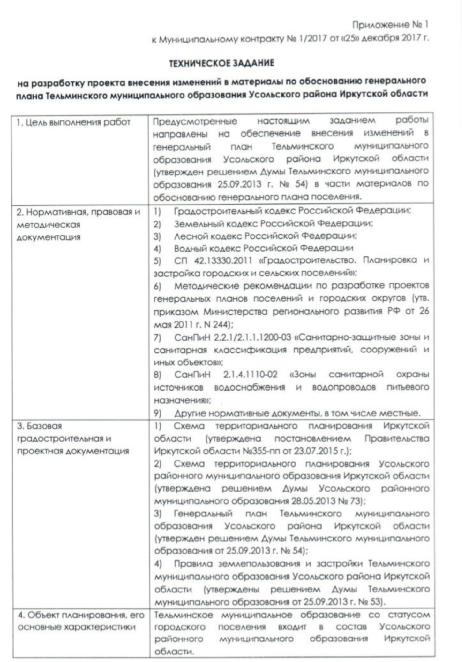 147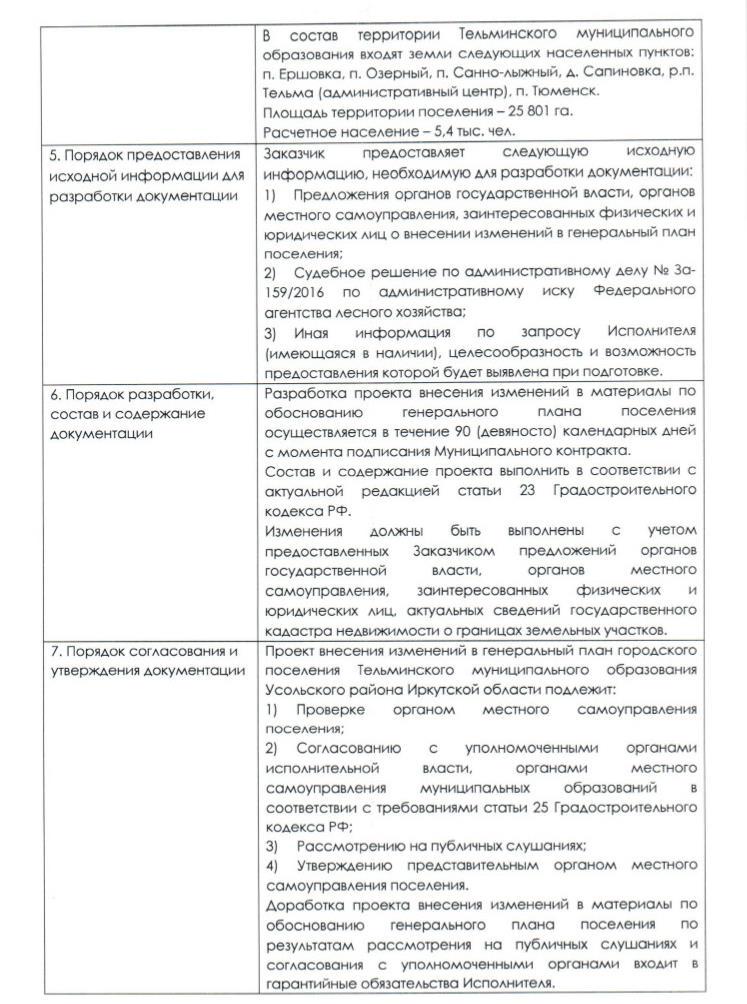 148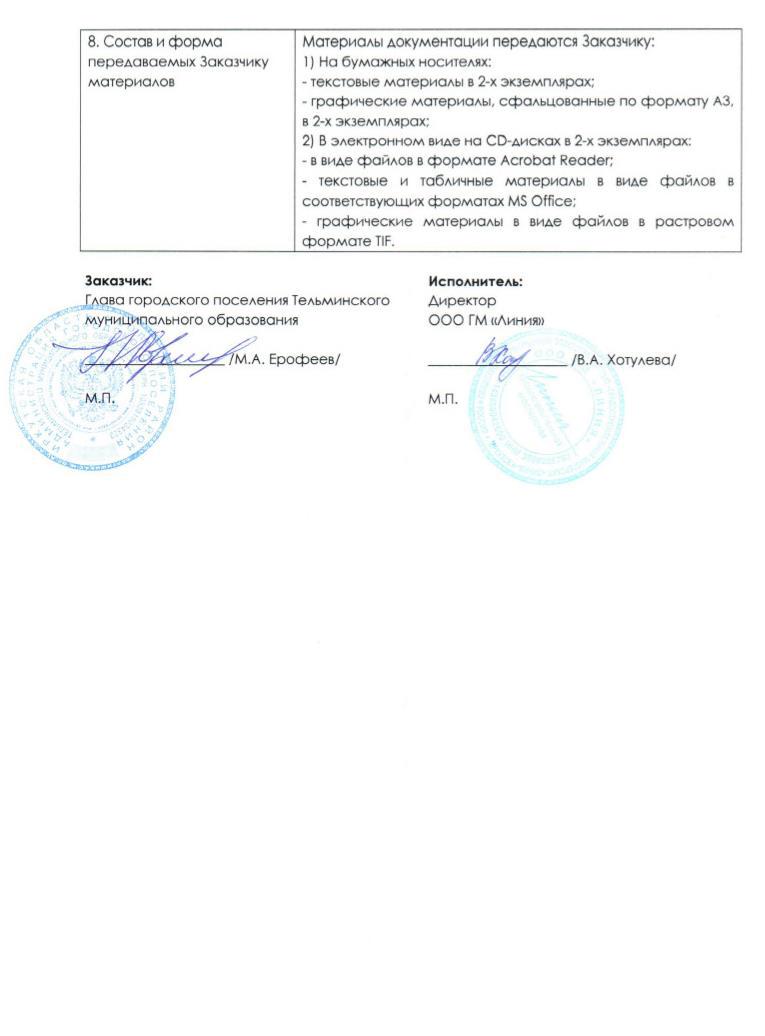 149Приложение 2. Копия решения Усольского городского суда Иркутской области по делу №2а-636/2016 от 26.02.2016 г.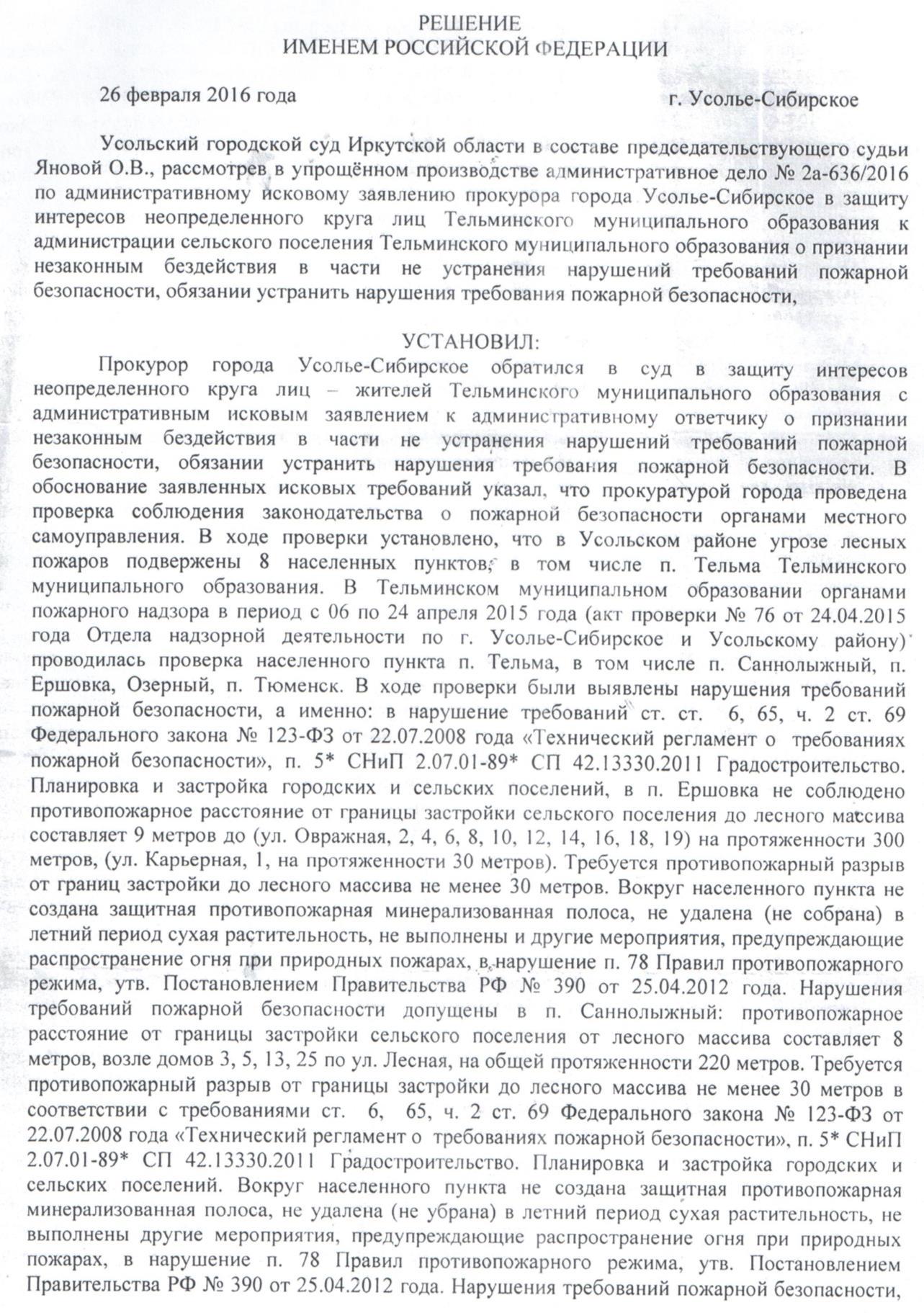 150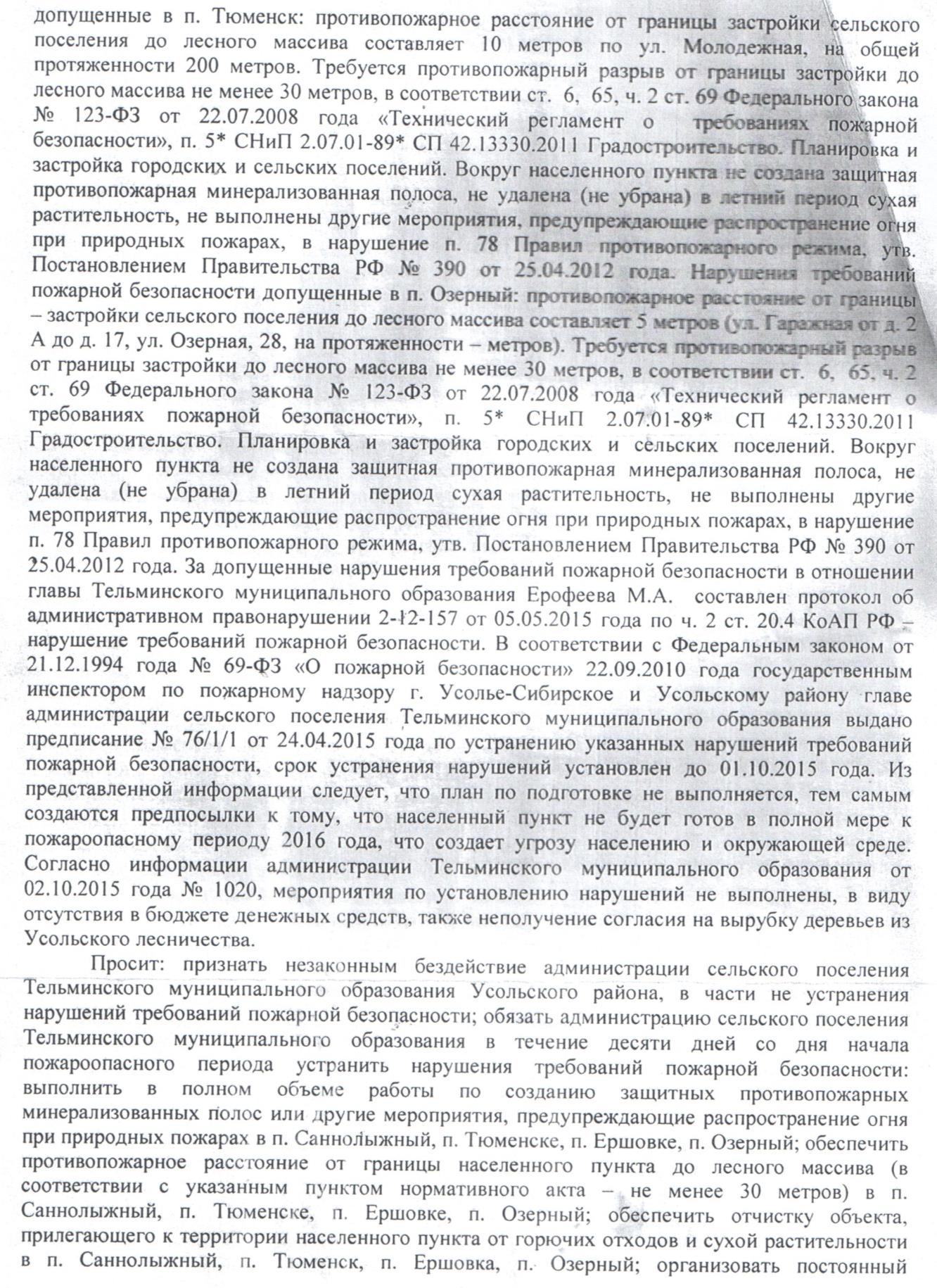 151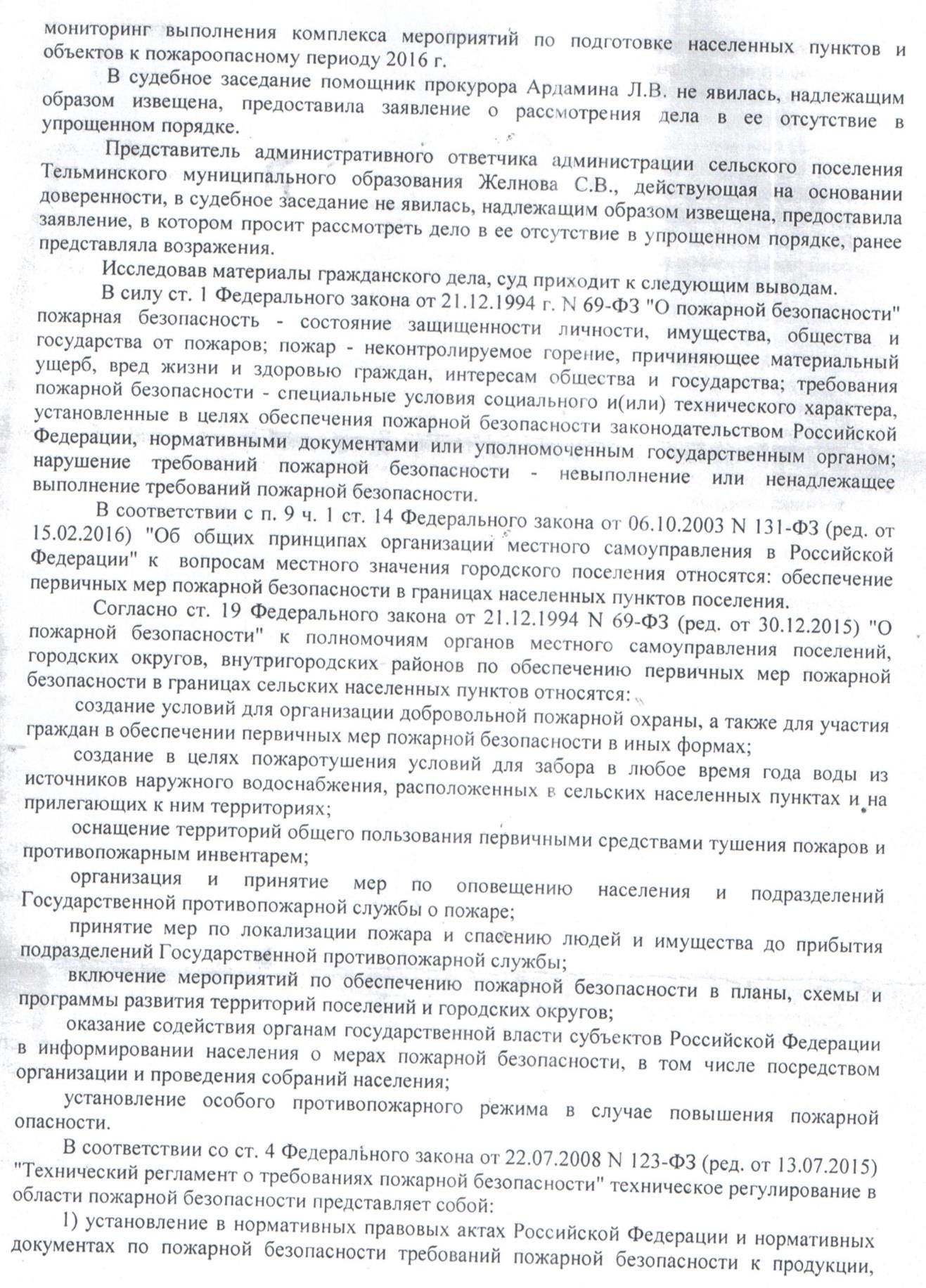 152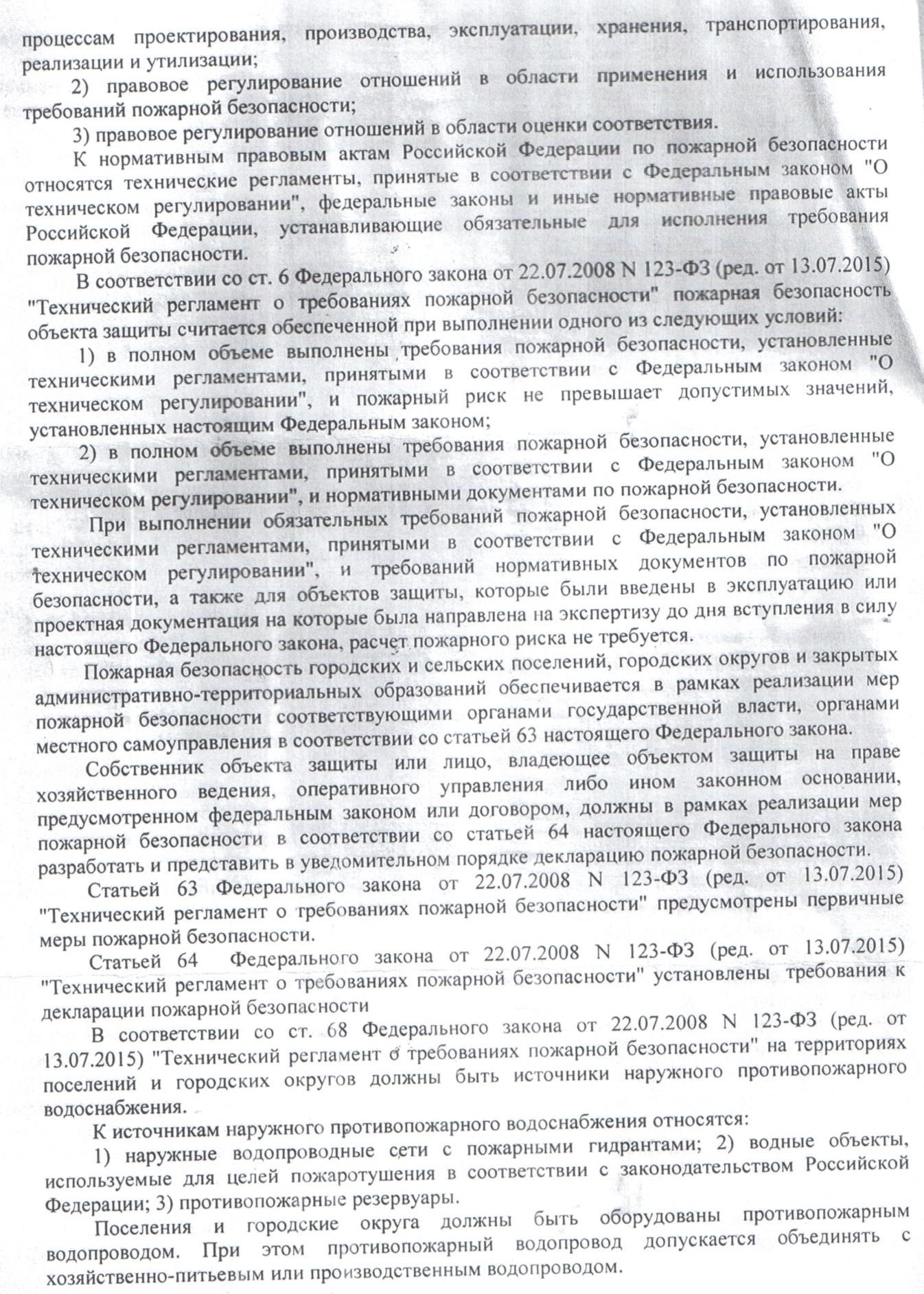 153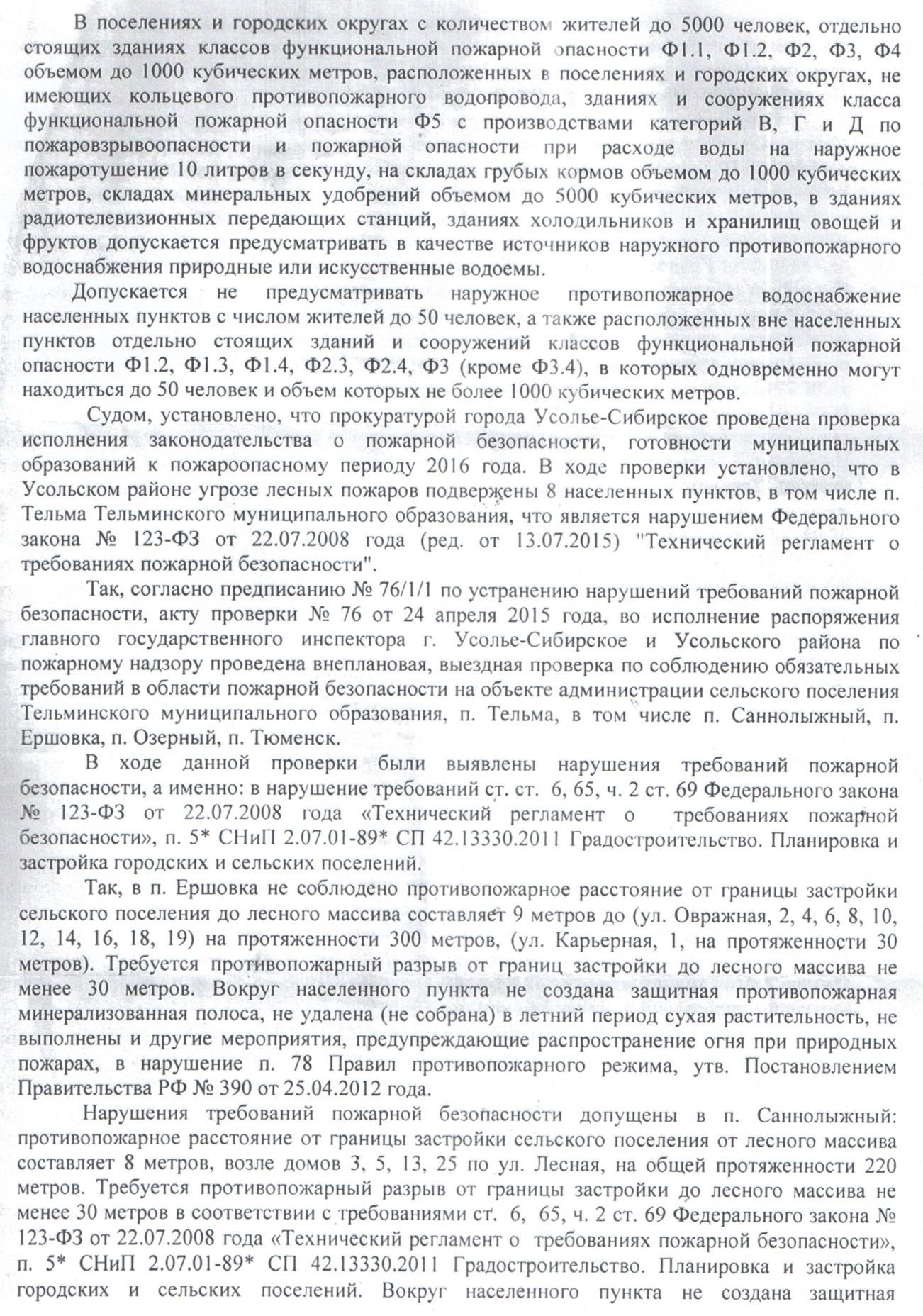 154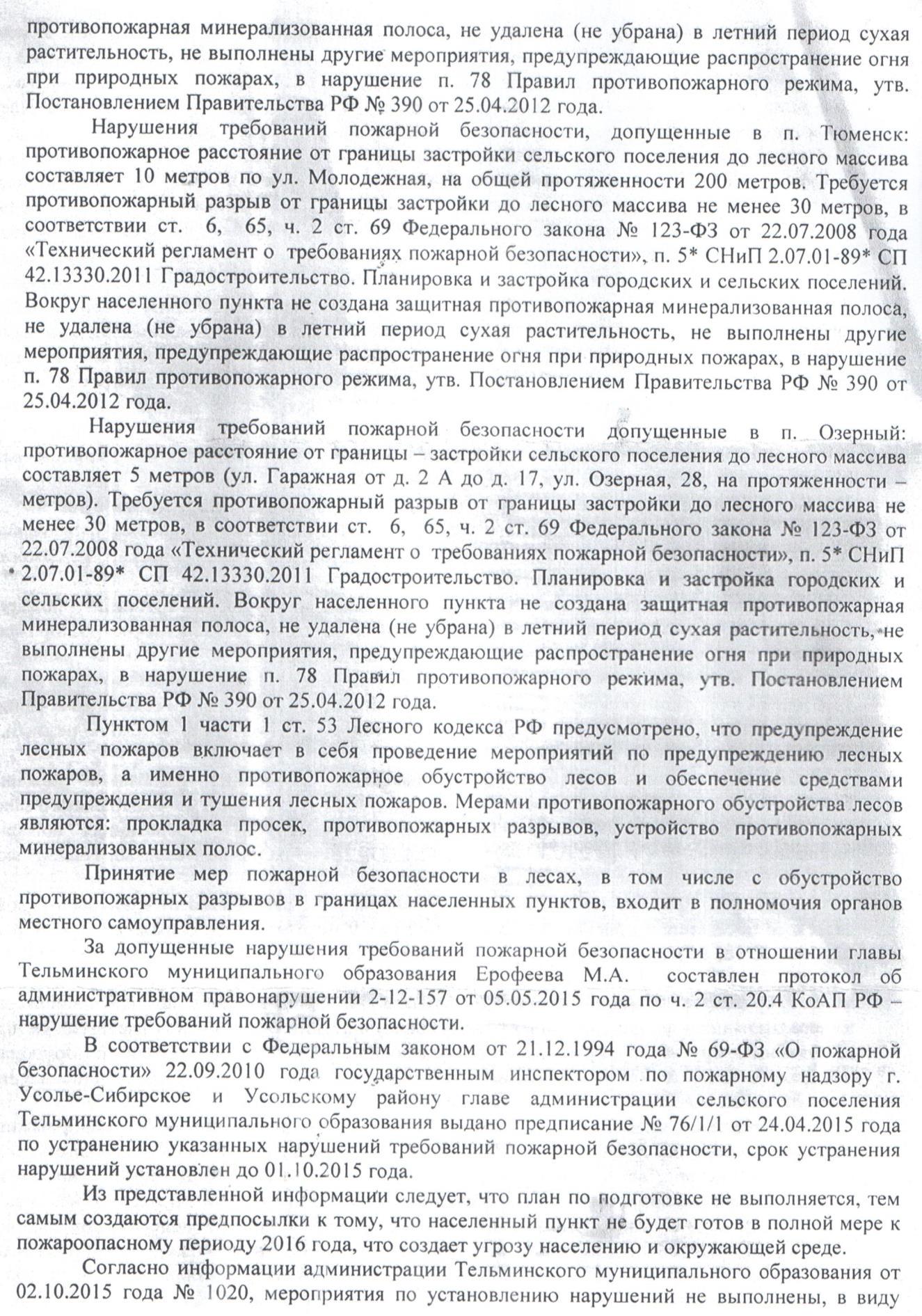 155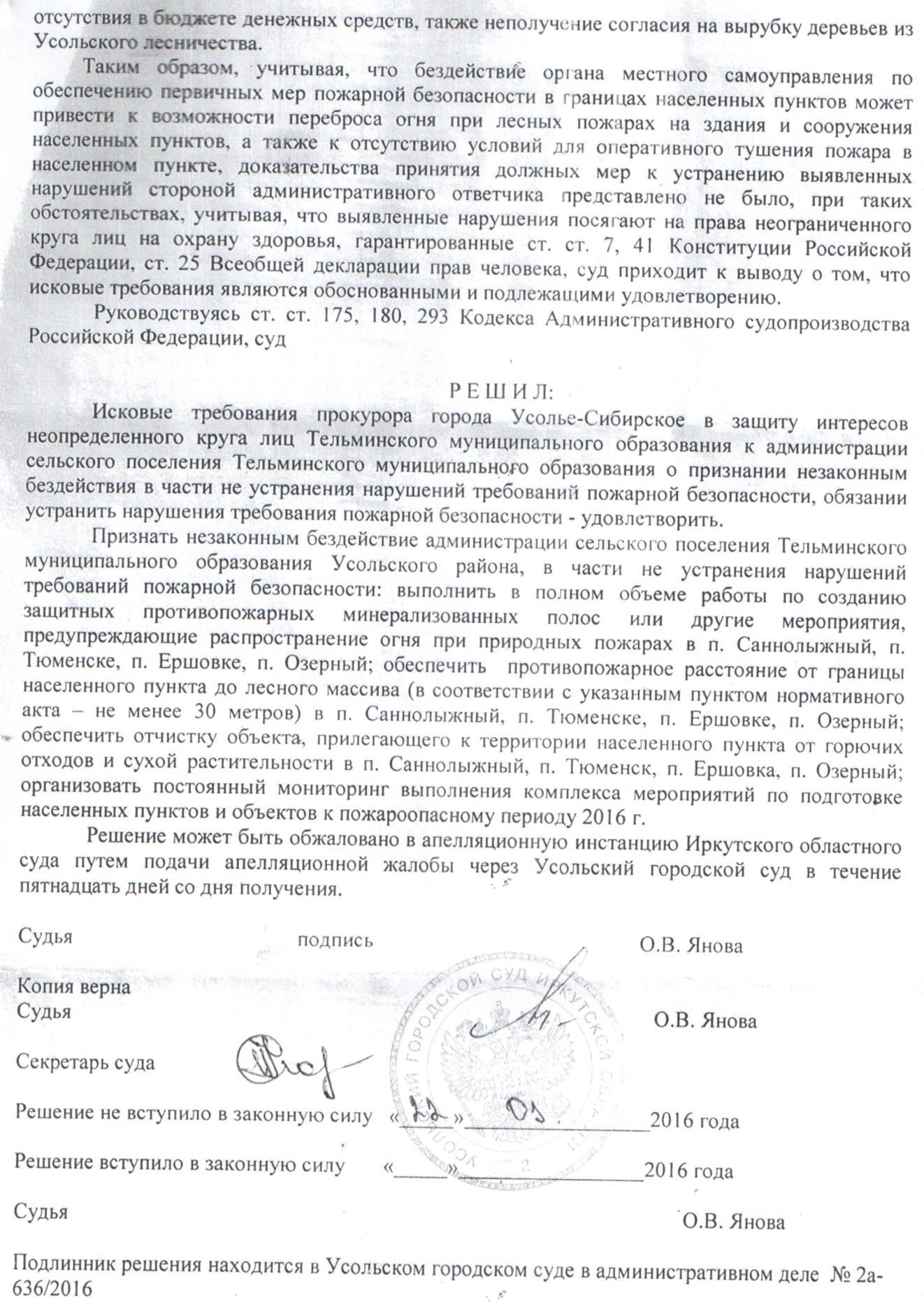 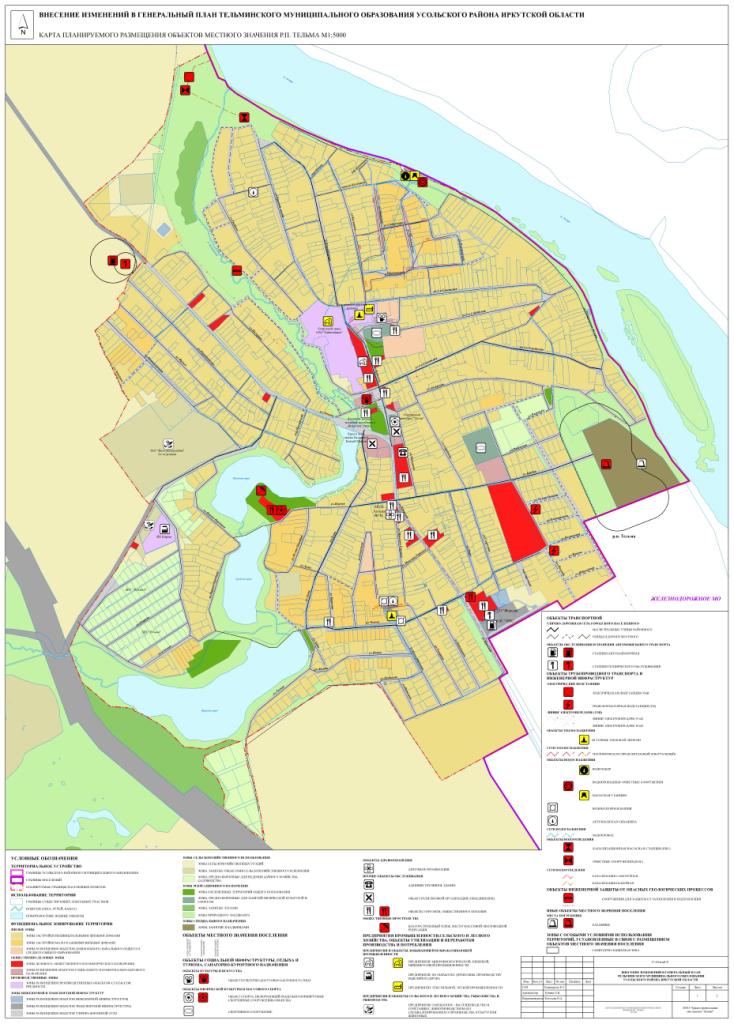 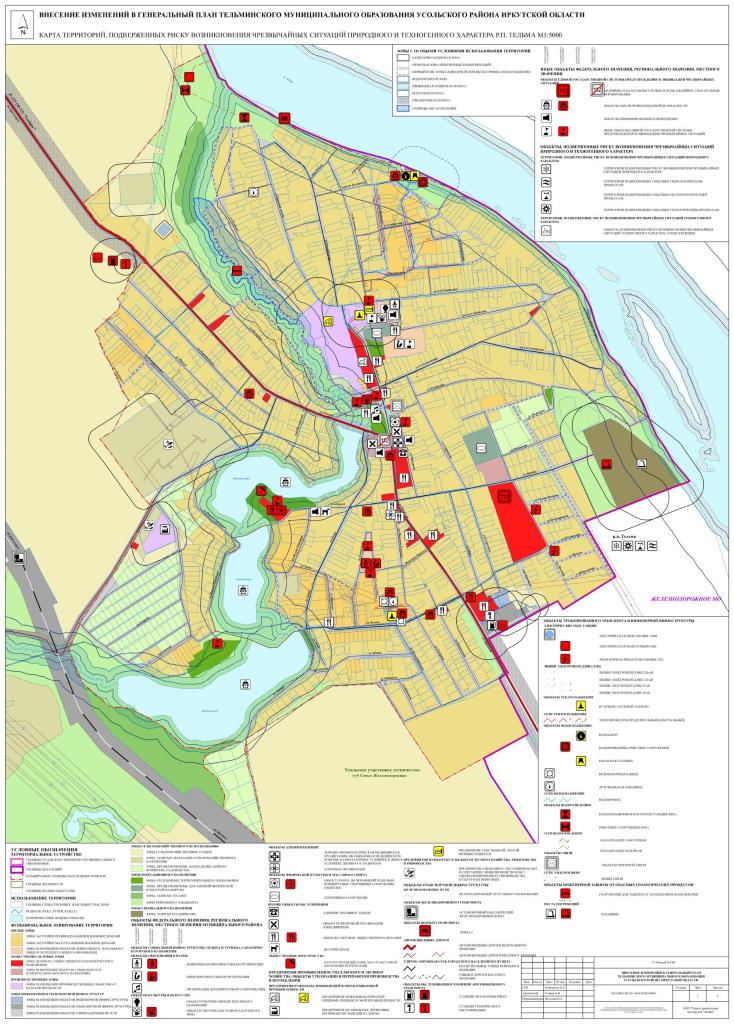 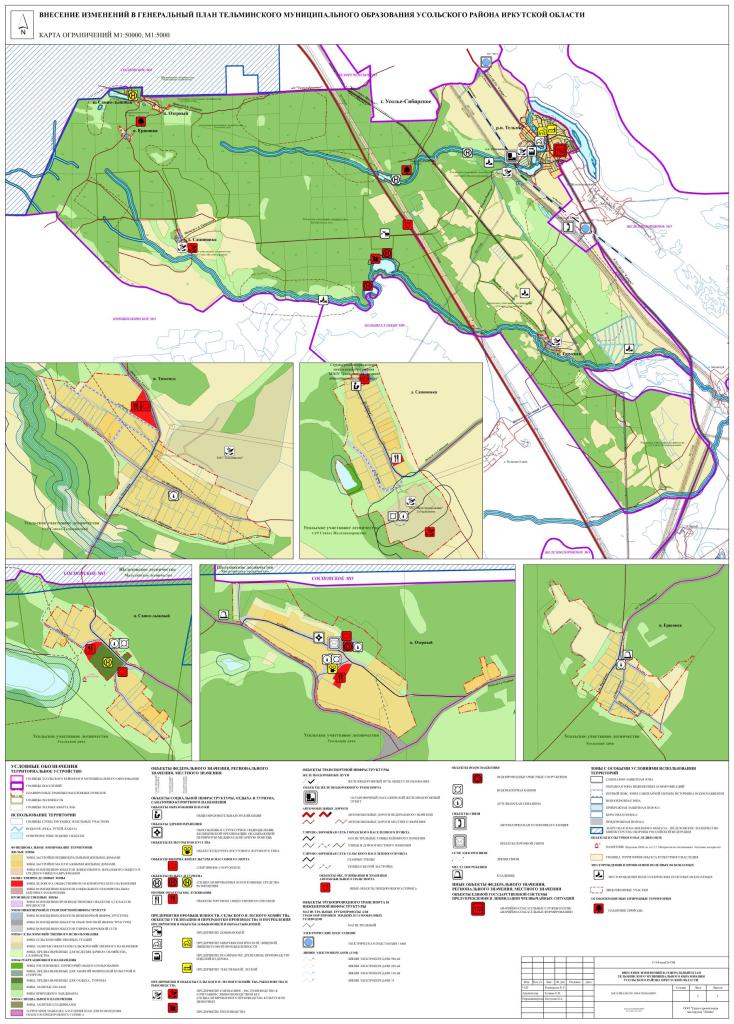 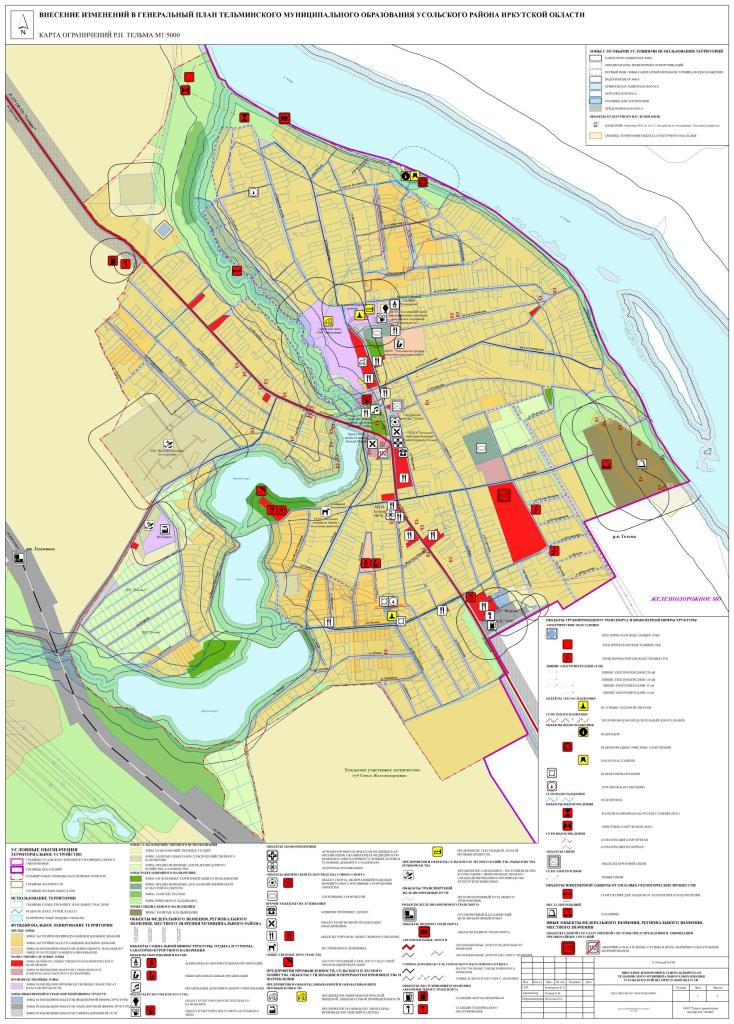 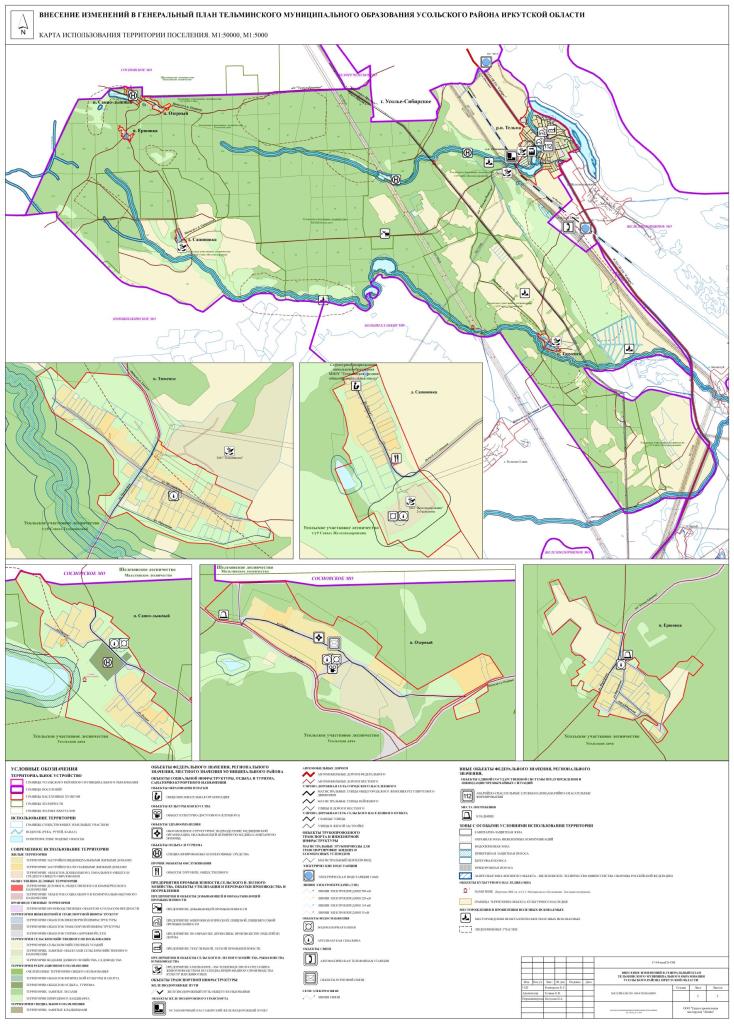 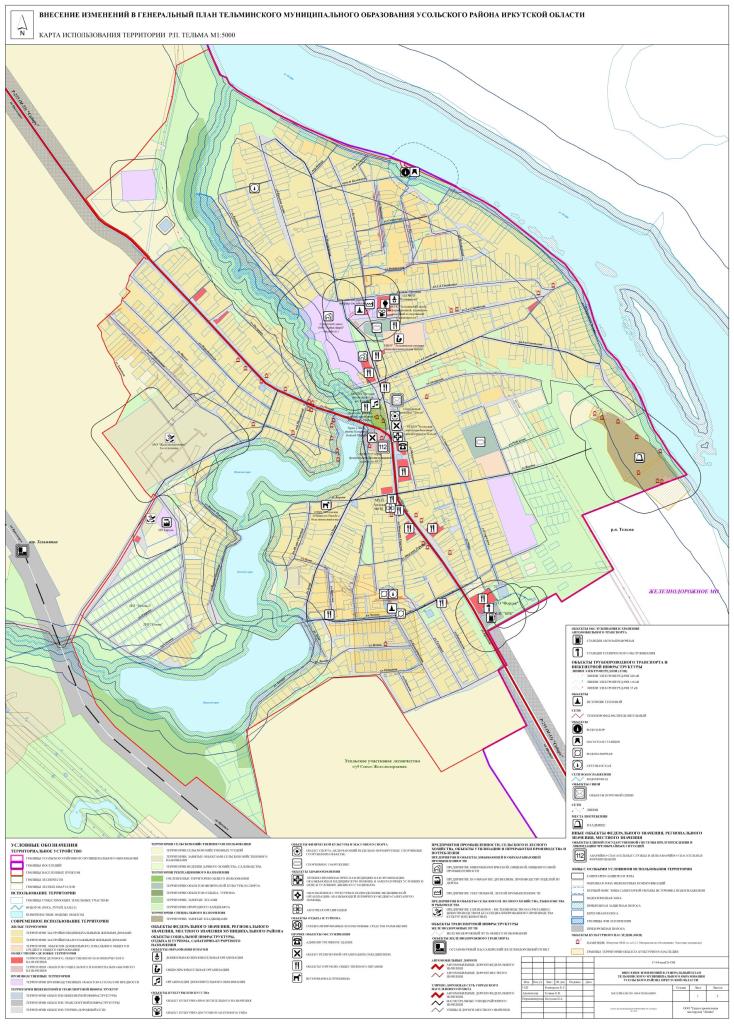 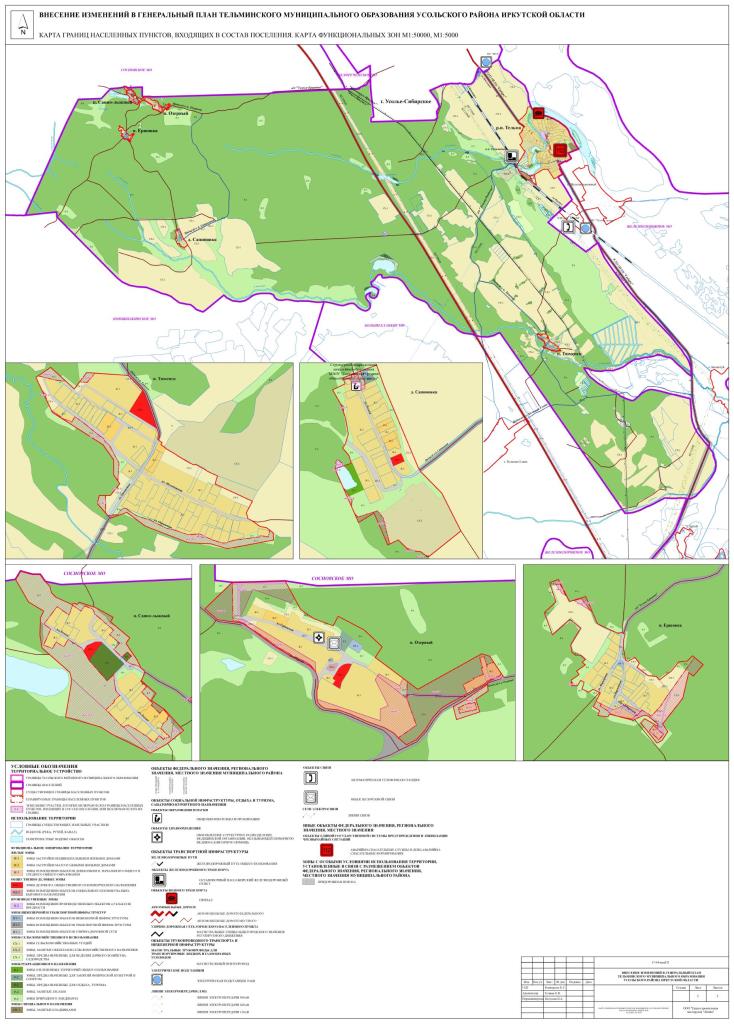 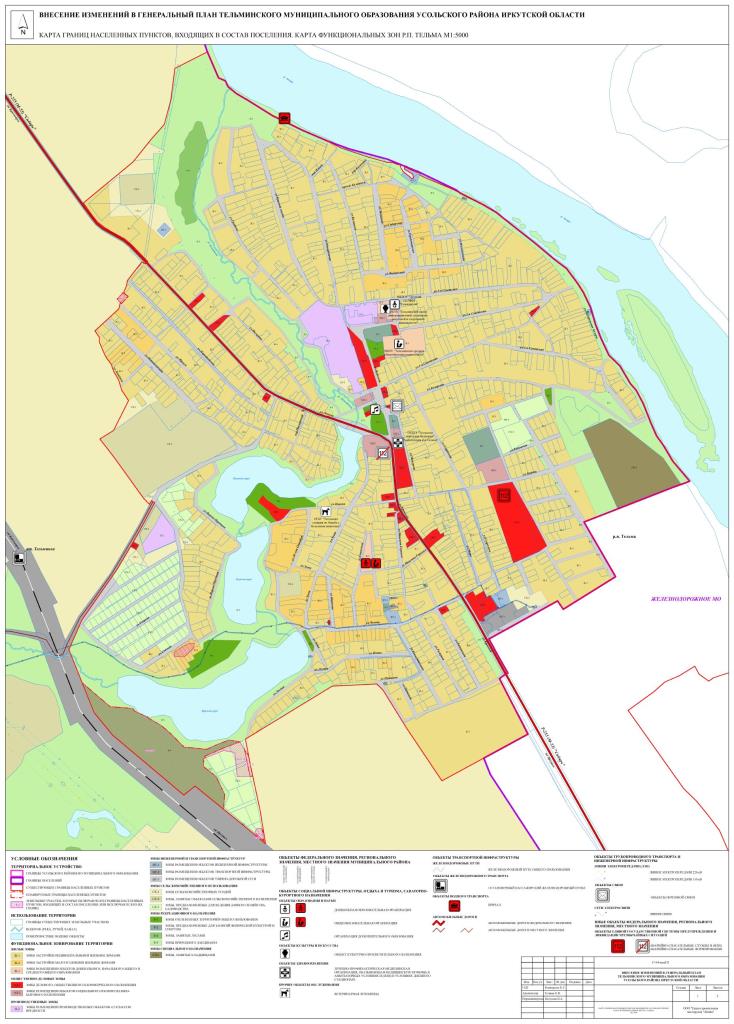 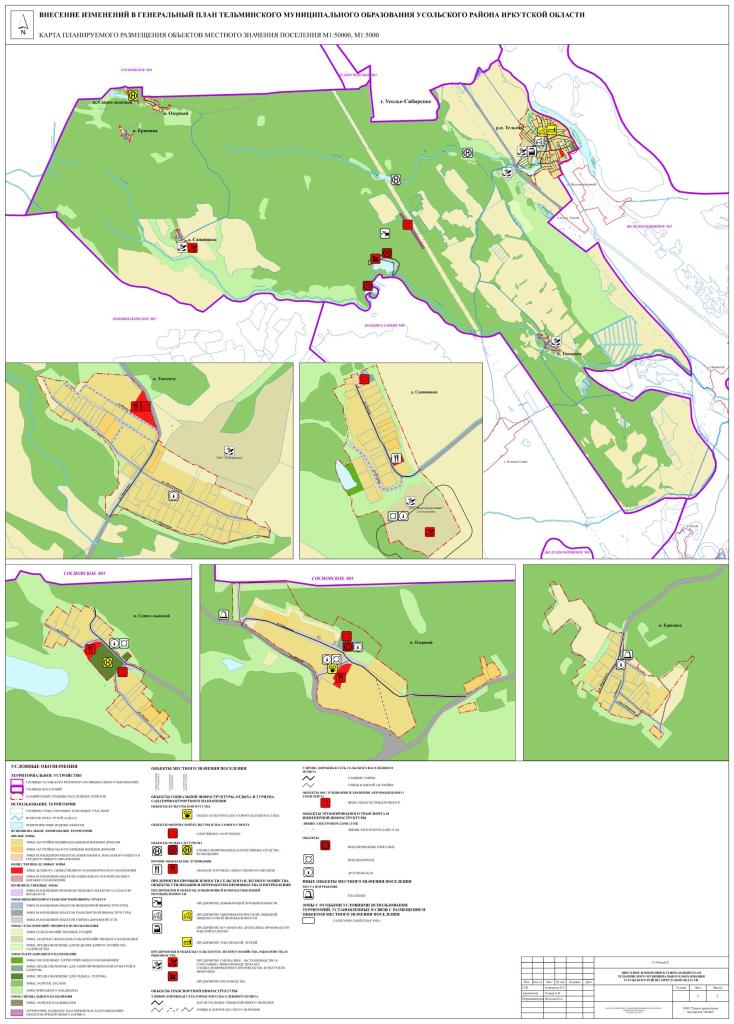 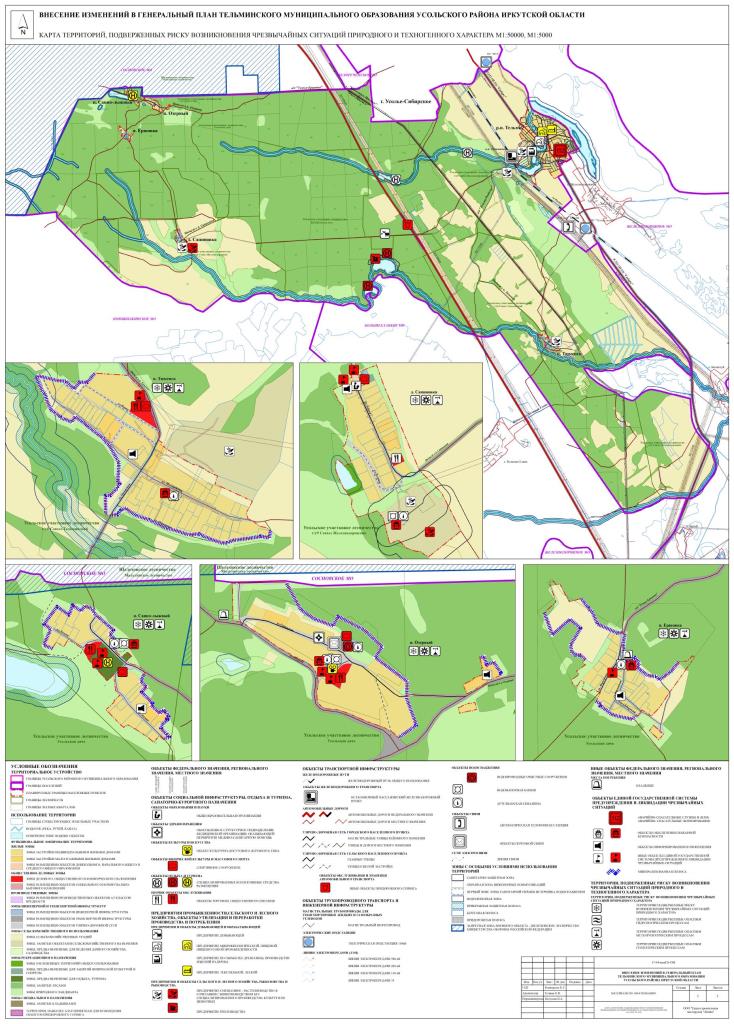 НомерНаименованиеПримечаниеп/пНаименованиеПримечаниеп/п17-44-измГП1Положение о территориальном планировании2Карта планируемого размещения объектов местного значения2 листа2поселения М 1:50 000, М 1:5 0002 листапоселения М 1:50 000, М 1:5 000Карта планируемого размещения объектов местного значенияр.п. Тельма М 1:5 000Карта планируемого размещения объектов местного значенияпоселения М 1:50 000, М 1:5 0003Карта границ населенных пунктов, входящих в состав поселения.2 листа3Карта функциональных зон поселения М 1:50 000, М 1:5 0002 листаКарта функциональных зон поселения М 1:50 000, М 1:5 000Карта границ населенных пунктов, входящих в состав поселения.Карта функциональных зон р.п. Тельма М 1:5 000Карта границ населенных пунктов, входящих в состав поселения.Карта функциональных зон поселения М 1:50 000, М 1:5 000Материалы по обоснованию17-44-измГП-ОМ4Материалы по обоснованию. Текстовые материалы5Карта использования территории поселения М 1:50 000, М 1:5 0002 листаКарта использования территории. р.п. Тельма М 1:5 000Карта использования территории поселения М 1:50 000, М 1:5 0006Карта ограничений М 1:50 000, М 1:5 0002 листаКарта ограничений р.п.Тельма М 1:5 000Карта ограничений М 1:50 000, М 1:5 000Карта территорий, подверженных риску возникновения7чрезвычайных ситуаций природного и техногенного характера2 листаМ 1:50 000, М 1:5 000Карта территорий, подверженных риску возникновениячрезвычайных ситуаций природного и техногенного характерар.п. Тельма М 1:5 000Карта территорий, подверженных риску возникновениячрезвычайных ситуаций природного и техногенного характераМ 1:50 000, М 1:5 000Материалы проекта в электронном видеCD-диск:8−  текстовые материалы в виде файлов в форматах doc, pdf;2 экз.8−  графические материалы в виде файлов в растровом формате2 экз.TIFF, в формате ГИС Карта 2005 с соответствующей разбивкой наинформационные слоиНаименованиеНаселенныйфункциональнойНаселенныйОбъектМероприятиеОчередностьфункциональнойпунктОбъектМероприятиеОчередностьзоныпунктзоныЖилищный фондЖилищный фондЖилищный фондЗоны застройкиновое-малоэтажнымир.п. Тельма0,94 тыс.кв.мновое-малоэтажнымир.п. Тельма0,94 тыс.кв.мстроительствожилыми домамистроительствожилыми домамиЗоны застройкиновое-индивидуальнымир.п. Тельма47,51 тыс.кв.мновое-индивидуальнымир.п. Тельма47,51 тыс.кв.мстроительствожилыми домамистроительствожилыми домамиЗоны застройкиновоеиндивидуальнымип. Тюменск1,03 тыс.кв.мновое-индивидуальнымип. Тюменск1,03 тыс.кв.мстроительство-жилыми домамистроительствожилыми домамиЗоны застройкиновоеиндивидуальнымип. Озерный0,75 тыс.кв.мновое-индивидуальнымип. Озерный0,75 тыс.кв.мстроительство-жилыми домамистроительствожилыми домамиЗоны застройкиновоеиндивидуальнымип. Саннолыжный0,59 тыс.кв.мновое-индивидуальнымип. Саннолыжный0,59 тыс.кв.мстроительство-жилыми домамистроительствожилыми домамиЗоны застройкиновоеиндивидуальнымип. Ершовка0,62 тыс.кв.мновое-индивидуальнымип. Ершовка0,62 тыс.кв.мстроительство-жилыми домамистроительствожилыми домамиЗоны застройкиновоеиндивидуальнымид. Сапиновка0,10 тыс.кв.мновое-индивидуальнымид. Сапиновка0,10 тыс.кв.мстроительство-жилыми домамистроительствожилыми домамиОбъекты социальной инфраструктуры, отдыха и туризма, санаторно-курортногоОбъекты социальной инфраструктуры, отдыха и туризма, санаторно-курортногоОбъекты социальной инфраструктуры, отдыха и туризма, санаторно-курортногоОбъекты социальной инфраструктуры, отдыха и туризма, санаторно-курортногоОбъекты социальной инфраструктуры, отдыха и туризма, санаторно-курортногоОбъекты социальной инфраструктуры, отдыха и туризма, санаторно-курортногоОбъекты социальной инфраструктуры, отдыха и туризма, санаторно-курортногоОбъекты социальной инфраструктуры, отдыха и туризма, санаторно-курортногоназначенияназначенияОбъекты культуры и искусстваОбъекты культуры и искусстваОбъекты культуры и искусстваОбъекты культуры и искусстваЗоны размещенияобъектов социальногор.п. Тельмаклуб, 1х240новоерасчетныйи коммунально-р.п. Тельмаклуб, 1х240строительствосроки коммунально-строительствосрокбытового назначенияЗоны размещенияобъектов социальногоп. Озерныйклуб, 1х60реконструкциярасчетныйи коммунально-п. Озерныйклуб, 1х60реконструкциясроки коммунально-срокбытового назначенияОбъекты физической культуры и массового спортаОбъекты физической культуры и массового спортаОбъекты физической культуры и массового спортаОбъекты физической культуры и массового спортаОбъекты физической культуры и массового спортаОбъекты физической культуры и массового спортаЗоны делового,спортивныйобщественного ир.п. Тельмакомплекс, 230новоерасчетныйкоммерческогор.п. Тельмам2 площадистроительствосроккоммерческогом2 площадистроительствосрокназначенияполаЗоны делового,плоскостноеобщественного иплоскостноеновоерасчетныйобщественного ип. Тюменскспортивноеновоерасчетныйкоммерческогоп. ТюменскспортивноестроительствосроккоммерческогосооружениестроительствосрокназначениясооружениеназначенияООО «Градостроительная мастерская «Линия»ООО «Градостроительная мастерская «Линия»ООО «Градостроительная мастерская «Линия»ООО «Градостроительная мастерская «Линия»4Зоны,плоскостноепредназначенные дляплоскостноеновоерасчетныйпредназначенные дляд. Сапиновкаспортивноеновоерасчетныйзанятий физическойд. Сапиновкаспортивноестроительствосрокзанятий физическойсооружениестроительствосроккультурой и спортомсооружениекультурой и спортомЗоны,плоскостноепредназначенные дляплоскостноеновоерасчетныйпредназначенные дляп. Саннолыжныйспортивноеновоерасчетныйзанятий физическойп. Саннолыжныйспортивноестроительствосрокзанятий физическойсооружениестроительствосроккультурой и спортомсооружениекультурой и спортомЗоны,плоскостноепредназначенные дляплоскостноеновоерасчетныйпредназначенные дляп. Озерныйспортивноеновоерасчетныйзанятий физическойп. Озерныйспортивноестроительствосрокзанятий физическойсооружениестроительствосроккультурой и спортомсооружениекультурой и спортомОбъекты отдыха и туризмаОбъекты отдыха и туризмаЗоны,расчетныйпредназначенные дляп. Саннолыжныйбаза отдыхареконструкциярасчетныйпредназначенные дляп. Саннолыжныйбаза отдыхареконструкциясрокотдыха, туризмасрокотдыха, туризмаЗоны,новоерасчетныйпредназначенные дляТельминское МОбаза отдыхановоерасчетныйпредназначенные дляТельминское МОбаза отдыхастроительствосрокотдыха, туризмастроительствосрокотдыха, туризмаЗоны,новоерасчетныйпредназначенные дляТельминское МОбаза отдыхановоерасчетныйпредназначенные дляТельминское МОбаза отдыхастроительствосрокотдыха, туризмастроительствосрокотдыха, туризмаПрочие объекты обслуживанияПрочие объекты обслуживанияПрочие объекты обслуживанияПрочие объекты обслуживанияЗоны делового,магазины, 559общественного имагазины, 559новоеперваяобщественного ир.п. Тельмам2 торговойновоеперваякоммерческогор.п. Тельмам2 торговойстроительствоочередькоммерческогоплощадистроительствоочередьназначенияплощадиназначенияЗоны делового,магазины, 1200общественного имагазины, 1200новоерасчетныйобщественного ир.п. Тельмам2 торговойновоерасчетныйкоммерческогор.п. Тельмам2 торговойстроительствосроккоммерческогоплощадистроительствосрокназначенияплощадиназначенияЗоны делового,магазины, 360общественного имагазины, 360новоерасчетныйобщественного ип. Озерныйм2 торговойновоерасчетныйкоммерческогоп. Озерныйм2 торговойстроительствосроккоммерческогоплощадистроительствосрокназначенияплощадиназначенияЗоны делового,магазины, 360общественного имагазины, 360новоерасчетныйобщественного ип. Тюменскм2 торговойновоерасчетныйкоммерческогоп. Тюменскм2 торговойстроительствосроккоммерческогоплощадистроительствосрокназначенияплощадиназначенияЗоны делового,магазины, 360общественного имагазины, 360новоерасчетныйобщественного ип. Саннолыжныйм2 торговойновоерасчетныйкоммерческогоп. Саннолыжныйм2 торговойстроительствосроккоммерческогоплощадистроительствосрокназначенияплощадиназначенияЗоны застройкимагазины, 360индивидуальнымимагазины, 360новоерасчетныйиндивидуальнымип. Ершовкам2 торговойновоерасчетныйжилыми домамип. Ершовкам2 торговойстроительствосрокжилыми домамиплощадистроительствосрокназначенияплощадиназначенияЗоны делового,д. Сапиновкамагазины, 360новоерасчетныйобщественного ид. Сапиновкам2 торговойстроительствосрокобщественного им2 торговойстроительствосроккоммерческогоплощадиназначенияОбщественные пространстваОбщественные пространстваОбщественные пространстваЗоны озелененныхоборудованноеЗоны озелененныхместо массовойновоерасчетныйтерриторий общегор.п. Тельмаместо массовойновоерасчетныйтерриторий общегор.п. ТельмаоколоводнойстроительствосрокпользованияоколоводнойстроительствосрокпользованиярекреациирекреацииЗоны размещенияСпиртовойпроизводственныхСпиртовойрасчетныйпроизводственныхр.п. Тельмазавод ОАОреконструкциярасчетныйобъектов 4,5 классовр.п. Тельмазавод ОАОреконструкциясрокобъектов 4,5 классов«Байкалфарм»срокопасности«Байкалфарм»опасностиЗоны размещенияТельминскаяпроизводственныхТельминскаярасчетныйпроизводственныхр.п. Тельмашвейнаяреконструкциярасчетныйобъектов 4,5 классовр.п. Тельмашвейнаяреконструкциясрокобъектов 4,5 классовфабрикасрокопасностифабрикаопасностиПредприятия и объекты сельского и лесного хозяйства, рыболовства и рыбоводстваПредприятия и объекты сельского и лесного хозяйства, рыболовства и рыбоводстваПредприятия и объекты сельского и лесного хозяйства, рыболовства и рыбоводстваПредприятия и объекты сельского и лесного хозяйства, рыболовства и рыбоводстваПредприятия и объекты сельского и лесного хозяйства, рыболовства и рыбоводстваПредприятия и объекты сельского и лесного хозяйства, рыболовства и рыбоводстваЗоны, занятыеобъектыобъектамид. Сапиновкасельскохозяйстновоерасчетныйсельскохозяйственногд. Сапиновкавенногостроительствосроксельскохозяйственногвенногостроительствосроко назначенияназначенияЗоны, занятыеобъектамиТельминское МОпредприятиеновоерасчетныйсельскохозяйственногТельминское МОпчеловодствастроительствосроксельскохозяйственногпчеловодствастроительствосроко назначенияОбъекты транспортной инфраструктурыОбъекты транспортной инфраструктурыОбъекты транспортной инфраструктурыУлично-дорожная сеть городского населенного пунктаУлично-дорожная сеть городского населенного пунктаУлично-дорожная сеть городского населенного пунктаУлично-дорожная сеть городского населенного пунктаУлично-дорожная сеть городского населенного пунктапродление ул.-р.п. ТельмаЗаводская,новоеперваяпротяженностьюстроительствоочередь0,08 кмпродление ул.-р.п. ТельмаАнгарская,новоеперваяпротяженностьюстроительствоочередь0,34 кмустройствосвязки ул.-р.п. ТельмаАнгарская - ул.новоепервая1-я Советскаястроительствоочередьпротяженностью0,30 кмустройство-р.п. Тельмапроездов от ул.новоепервая-р.п. ТельмаГрибина,новоеперваяГрибина,строительствоочередьпротяженностьюстроительствоочередьпротяженностью0,21 кмООО «Градостроительная мастерская «Линия»ООО «Градостроительная мастерская «Линия»ООО «Градостроительная мастерская «Линия»устройствосвязки ул.-р.п. ТельмаЛенина - ул.новоеперваяКрупской,строительствоочередьпротяженностью0,24 кмустройство-р.п. Тельмапроездов от ул.новоепервая-р.п. ТельмаНовоколхозная,новоеперваяНовоколхозная,строительствоочередьпротяженностьюстроительствоочередьпротяженностью0,17 кмустройствосвязки ул.-р.п. ТельмаНовоколхознаяновоепервая– ул. Фрунзе,строительствоочередьпротяженностью0,10 кмреконструкция-р.п. Тельмаул. Кирова,реконструкцияперваяпротяженностьюреконструкцияочередьпротяженностьюочередь0,18 кмустройство-р.п. Тельмаподъезда кновоепервая-р.п. Тельмакладбищу,новоеперваякладбищу,строительствоочередьпротяженностьюстроительствоочередьпротяженностью0,3 км;формированиеулично-дорожной сети-р.п. Тельмав юго-западнойновоепервая-р.п. Тельмачастиновоеперваячастистроительствоочередьнаселенногостроительствоочередьнаселенногопункта, общейпротяженностью1,71 кмпробивка ул. 1--р.п. Тельмая Советская,новоерасчетныйпротяженностьюстроительствосрок0,28 кмустройствоулицы-р.п. Тельмапараллельноновоерасчетныйул. Грибина,строительствосрокпротяженностью0,75 кмустройство-р.п. Тельмаулицыновоерасчетный-р.п. Тельмапараллельноновоерасчетныйпараллельностроительствосрокул. Нагорная,строительствосрокул. Нагорная,протяженностьюООО «Градостроительная мастерская «Линия»ООО «Градостроительная мастерская «Линия»ООО «Градостроительная мастерская «Линия»70,77 кмустройствоулицы-р.п. Тельмапараллельноновоерасчетныйул. Зуева,строительствосрокпротяженностью0,31 кмустройство-р.п. Тельмапроездов от ул.новоерасчетный-р.п. ТельмаМолодежная,новоерасчетныйМолодежная,строительствосрокпротяженностьюстроительствосрокпротяженностью0,12 кмустройство-р.п. Тельмапроездов от ул.новоерасчетный-р.п. ТельмаПролетарская,новоерасчетныйПролетарская,строительствосрокпротяженностьюстроительствосрокпротяженностью0,11 кмреконструкция-р.п. Тельмаул. Чехова,реконструкциярасчетныйпротяженностьюреконструкциясрокпротяженностьюсрок0,42 кмформированиеулично-дорожной сети-р.п. Тельмав севернойновоерасчетный-р.п. Тельмачастиновоерасчетныйчастистроительствосрокнаселенногостроительствосрокнаселенногопункта, общейпротяженностью0,62 кмформированиеулично-дорожной сети-п. Тюменскв севернойновоепервая-п. Тюменскчастиновоеперваячастистроительствоочередьнаселенногостроительствоочередьнаселенногопункта, общейпротяженностью0,85 кмформированиеулично-дорожной сетив северной-п. Тюменскчастиновоерасчетный-п. Тюменскнаселенногоновоерасчетныйнаселенногостроительствосрокпункта, общейстроительствосрокпункта, общейпротяженностью0,11 кмООО «Градостроительная мастерская «Линия»ООО «Градостроительная мастерская «Линия»ООО «Градостроительная мастерская «Линия»8Улично-дорожная сеть сельского населенного пунктаУлично-дорожная сеть сельского населенного пунктаУлично-дорожная сеть сельского населенного пунктаУлично-дорожная сеть сельского населенного пунктаУлично-дорожная сеть сельского населенного пунктаформированиеулично-дорожной сети-д. Сапиновкав севернойновоепервая-д. Сапиновкачастиновоеперваячастистроительствоочередьнаселенногостроительствоочередьнаселенногопункта, общейпротяженностью0,37 кмустройствосвязки ул.-п. ОзерныйГаражная – ул.новоеперваяОзерная,строительствоочередьпротяженностью0,31 кмпробивка ул.-п. СаннолыжныйЛесная,новоеперваяпротяженностьюстроительствоочередь0,16 кмпробивка ул.-п. СаннолыжныйЛесная,новоерасчетныйпротяженностьюстроительствосрок0,15 кмформированиеулично-дорожной сети-п. Саннолыжныйв южной частиновоерасчетный-населенногостроительствосрокнаселенногостроительствосрокпункта, общейпротяженностью0,64 кмОбъекты обслуживания и хранения автомобильного транспортаОбъекты обслуживания и хранения автомобильного транспортаОбъекты обслуживания и хранения автомобильного транспортаОбъекты обслуживания и хранения автомобильного транспортаОбъекты обслуживания и хранения автомобильного транспортагаражи дляиндивидуальноновоерасчетный-р.п. Тельмаго транспортановоерасчетный-р.п. Тельмаго транспортастроительствосрокна 100 машино-строительствосрокна 100 машино-местСТОновоерасчетный-р.п. Тельмамощностью 4новоерасчетный-р.п. Тельмамощностью 4строительствосрокпостастроительствосрокпоста-р.п. ТельмаАЗС на 4 ТРКновоерасчетный-р.п. ТельмаАЗС на 4 ТРКстроительствосрокстроительствосрокобъектыновоерасчетный-Тельминское МОпридорожногоновоерасчетный-Тельминское МОпридорожногостроительствосроксервисастроительствосроксервисаОбъекты трубопроводного транспорта и инженерной инфраструктурыОбъекты трубопроводного транспорта и инженерной инфраструктурыОбъекты трубопроводного транспорта и инженерной инфраструктурыОбъекты трубопроводного транспорта и инженерной инфраструктурыОбъекты трубопроводного транспорта и инженерной инфраструктурыОбъекты трубопроводного транспорта и инженерной инфраструктурыЭлектрические подстанцииЭлектрические подстанцииЭлектрические подстанции-Тельминское МОПС 35/10 кВновоерасчетныйстроительствосрокОтпайка от ВЛ35 кВ ЗГО -Железнодорож-Тельминское МОник нановоерасчетный-Тельминское МОпроектируемуюстроительствосрокпроектируемуюстроительствосрокПС,протяженностью70м-р.п. Тельма3хТП 6-10/0,4новоепервая-р.п. ТельмакВстроительствоочередькВстроительствоочередь-р.п. Тельма2хТП 6-10/0,4новоерасчетный-р.п. ТельмакВстроительствосроккВстроительствосрокреконструкциярасчетный-р.п. ТельмаТП 184ПАс увеличениемрасчетный-р.п. ТельмаТП 184ПАс увеличениемсрокмощностисрокмощности-п. ТюменскТП 6-10/0,4 кВновоерасчетный-п. ТюменскТП 6-10/0,4 кВстроительствосрокстроительствосрокреконструкциярасчетный-п. ТюменскТП 12с увеличениемрасчетный-п. ТюменскТП 12с увеличениемсрокмощностисрокмощности-п. ОзерныйТП 6-10/0,4 кВновоерасчетный-п. ОзерныйТП 6-10/0,4 кВстроительствосрокстроительствосрокреконструкциярасчетный-п. ОзерныйТП 521ПАс сохранениемрасчетный-п. ОзерныйТП 521ПАс сохранениемсрокмощностисрокмощности-п. СаннолыжныйТП 6-10/0,4 кВновоерасчетный-п. СаннолыжныйТП 6-10/0,4 кВстроительствосрокстроительствосрокреконструкциярасчетный-п. СаннолыжныйТП 10/0,4 кВс увеличениемрасчетный-п. СаннолыжныйТП 10/0,4 кВс увеличениемсрокмощностисрокмощности-п. ЕршовкаТП 6-10/0,4 кВновоерасчетный-п. ЕршовкаТП 6-10/0,4 кВстроительствосрокстроительствосрок-д. СапиновкаТП 6-10/0,4 кВновоерасчетный-д. СапиновкаТП 6-10/0,4 кВстроительствосрокстроительствосрокреконструкциярасчетный-д. СапиновкаТП 10/0,4 кВс увеличениемрасчетный-д. СапиновкаТП 10/0,4 кВс увеличениемсрокмощностисрокмощностиОбъекты теплоснабженияОбъекты теплоснабженияЗоны размещениякотельнаяперваяобъектов инженернойр.п. Тельмакотельнаяреконструкцияперваяобъектов инженернойр.п. Тельма«Совхозная»реконструкцияочередьинфраструктуры«Совхозная»очередьинфраструктурыЗоны размещенияпроизводственныхр.п. Тельмакотельнаяреконструкцияперваяобъектов 4,5 классовр.п. Тельма«Центральная»реконструкцияочередьобъектов 4,5 классов«Центральная»очередьвредностиСети теплоснабженияСети теплоснабжения-р.п. Тельматеплопровод,новоепервая-р.п. Тельмаd70 мм,строительствоочередьd70 мм,строительствоочередьпротяженностью33 мтеплопровод,-р.п. Тельмаd50 мм,новоерасчетный-р.п. Тельмапротяженностьюстроительствосрокпротяженностьюстроительствосрок220 мтеплопровод, сувеличением-р.п. Тельмадиаметра с d50реконструкцияпервая-р.п. Тельмамм до d70 мм,реконструкцияочередьмм до d70 мм,очередьпротяженностью27 мтеплопровод откотельной«Совхозная», с-р.п. Тельмаувеличениемреконструкциярасчетный-р.п. Тельмадиаметра с d50реконструкциясрокдиаметра с d50срокмм до d70 мм,протяженностью41 мтеплопровод откотельной«Совхозная», с-р.п. Тельмаувеличениемреконструкциярасчетный-р.п. Тельмадиаметра с d50реконструкциясрокдиаметра с d50срокмм до d70 мм,протяженностью28 мОбъекты водоснабженияОбъекты водоснабженияОбъекты водоснабженияЗоны размещенияводозабор,расчетныйобъектов инженернойр.п. Тельмаводозабор,реконструкциярасчетныйобъектов инженернойр.п. Тельма2200 м3/сутреконструкциясрокинфраструктуры2200 м3/сутсрокинфраструктурыЗоны размещениянасоснаярасчетныйобъектов инженернойр.п. Тельмастанция, 2200реконструкциярасчетныйобъектов инженернойр.п. Тельмастанция, 2200реконструкциясрокинфраструктурым3/сутсрокинфраструктурым3/сутЗоны размещенияводопроводныеЗоны размещенияочистныеновоерасчетныйобъектов инженернойр.п. Тельмаочистныеновоерасчетныйобъектов инженернойр.п. Тельмасооружения,строительствосрокинфраструктурысооружения,строительствосрокинфраструктуры2100 м3/сут2100 м3/сутЗоны размещениякуст скважин,новоеперваяобъектов инженернойп. Озерныйкуст скважин,новоеперваяобъектов инженернойп. Озерный50 м3/сутстроительствоочередьинфраструктуры50 м3/сутстроительствоочередьЗоны размещенияводопроводныеЗоны размещенияочистныеновоеперваяобъектов инженернойп. Озерныйочистныеновоеперваяобъектов инженернойп. Озерныйсооружения, 50строительствоочередьинфраструктурысооружения, 50строительствоочередьинфраструктурым3/сутм3/сутСети водоснабженияСети водоснабжения-р.п. Тельмамагистральныеновоерасчетный-р.п. Тельмасетистроительствосроксетистроительствосрокводоснабжения, d110-225 мм,протяженностью17,8 кммагистральныесети-р.п. Тельмаводоснабженияреконструкциярасчетный-р.п. Тельмаd160-225 мм,реконструкциясрокd160-225 мм,срокпротяженностью3,5 кммагистральныеновоепервая-п. Озерныйсетиновоепервая-п. Озерныйсетистроительствоочередьводоснабжениястроительствоочередьводоснабжениямагистральныеновоерасчетный-п. Озерныйсетиновоерасчетный-п. ОзерныйсетистроительствосрокводоснабжениястроительствосрокводоснабженияОбъекты водоотведенияОбъекты водоотведенияОбъекты водоотведенияканализационные очистныеновоерасчетный-р.п. Тельмасооруженияновоерасчетный-р.п. Тельмасооружениястроительствосрок(КОС), 1740строительствосрок(КОС), 1740м3/сутканализационн-р.п. Тельмаая насоснаяновоерасчетный-р.п. Тельмастанция (КНС),строительствосрокстанция (КНС),строительствосрок350 м3/сутканализационные очистныеновоерасчетный-д. Сапиновкасооруженияновоерасчетный-д. Сапиновкасооружениястроительствосрок(КОС), 40строительствосрок(КОС), 40м3/сутСети водоотведенияСети водоотведениямагистральныесети-р.п. Тельмаканализации,новоерасчетный-р.п. Тельмаd160-225 мм –строительствосрокd160-225 мм –строительствосрокпротяженностью5,9 кммагистральныесети-д. Сапиновкаканализации,новоерасчетный-д. Сапиновкаd90 мм –строительствосрокd90 мм –строительствосрокпротяженностью0,3 кмОбъекты инженерной защиты от опасных геологических процессовОбъекты инженерной защиты от опасных геологических процессовОбъекты инженерной защиты от опасных геологических процессовОбъекты инженерной защиты от опасных геологических процессовОбъекты инженерной защиты от опасных геологических процессовОбъекты инженерной защиты от опасных геологических процессовОбъекты инженерной защиты от опасных геологических процессовзащитная-р.п. Тельмадамба, общейновоерасчетный-р.п. Тельмапротяженностьюстроительствосрокпротяженностьюстроительствосрок2,3 кмООО «Градостроительная мастерская «Линия»ООО «Градостроительная мастерская «Линия»ООО «Градостроительная мастерская «Линия»ООО «Градостроительная мастерская «Линия»12Зоны, занятыер.п. Тельмакладбище, 3,1новоерасчетныйкладбищамир.п. ТельмагастроительствосроккладбищамигастроительствосрокНаименованиеМероприятиеХарактеристика,НаименованиеМероприятиеммСанитарно-защитные зоны и санитарные разрывыСанитарно-защитные зоны и санитарные разрывыСанитарно-защитные зоны и санитарные разрывыСанитарно-защитные зоны и санитарные разрывыКанализационныеСтроительство КОС на расчетный срок сочистные сооруженияучетом требований СанПиНпроизводительность – 402.2.1/2.1.1.1200-03 «Санитарно-защитные15м3/сут, Тельминское МОзоны и санитарная классификация15м3/сут, Тельминское МОзоны и санитарная классификацияпредприятий, сооружений и иныхобъектов»КанализационныеСтроительство КОС на расчетный срок сочистные сооруженияучетом требований СанПиНпроизводительность – 17402.2.1/2.1.1.1200-03 «Санитарно-защитные20м3/сут, р.п. Тельмазоны и санитарная классификация20м3/сут, р.п. Тельмазоны и санитарная классификацияпредприятий, сооружений и иныхобъектов»Автозаправочная станция,Строительство АЗС на расчетный срок с4 топливо-раздаточныеучетом требований СанПиНколонки, Тельминское МО2.2.1/2.1.1.1200-03 «Санитарно-защитные100зоны и санитарная классификация100зоны и санитарная классификацияпредприятий, сооружений и иныхобъектов»Станция техническогоСтроительство СТО на расчетный срок собслуживания, 4 поста,учетом требований СанПиНТельминское МО2.2.1/2.1.1.1200-03 «Санитарно-защитные50зоны и санитарная классификация50зоны и санитарная классификацияпредприятий, сооружений и иныхобъектов»Ферма,д. СапиновкаСтроительство фермы на расчетный срокс учетом требований СанПиН2.2.1/2.1.1.1200-03 «Санитарно-защитные50зоны и санитарная классификация50зоны и санитарная классификацияпредприятий, сооружений и иныхобъектов»Предприятие пчеловодства,Строительство предприятияТельминское МОпчеловодства на расчетный срок с учетомтребований СанПиН 2.2.1/2.1.1.1200-0350«Санитарно-защитные зоны и санитарная50«Санитарно-защитные зоны и санитарнаяклассификация предприятий, сооруженийи иных объектов»Объекты придорожногоСтроительство объектов придорожногосервиса, Тельминское МОсервисана расчетный срок с учетомтребований СанПиН 2.2.1/2.1.1.1200-0350«Санитарно-защитные зоны и санитарная50«Санитарно-защитные зоны и санитарнаяклассификация предприятий, сооруженийи иных объектов»ООО «Градостроительная мастерская «Линия»ООО «Градостроительная мастерская «Линия»ООО «Градостроительная мастерская «Линия»ООО «Градостроительная мастерская «Линия»1414МероприятиеХарактеристика,МероприятиеммСтроительство кладбища на расчетныйсрок с учетом требований СанПиН2.2.1/2.1.1.1200-03 «Санитарно-защитные100зоны и санитарная классификация100зоны и санитарная классификацияпредприятий, сооружений и иныхобъектов»ИндексНаименование функциональной зоныПлощадь,зоныНаименование функциональной зоныгазоныгар.п. ТельмаЖИЛЫЕ ЗОНЫЖ-1Зоны застройки индивидуальными жилыми домами260,6Ж-2Зоны застройки малоэтажными жилыми домами25,2Ж-3Зоны  размещения  объектов  дошкольного,  начального  общего  и3,0Ж-3среднего общего образования3,0среднего общего образованияОБЩЕСТВЕННО-ДЕЛОВЫЕ ЗОНЫОД-1Зоны делового, общественного и коммерческого назначения11,4ОД-2Зоны  размещения  объектов  социального  и  коммунально-бытового3,4ОД-2назначения3,4назначенияПРОИЗВОДСТВЕННЫЕ ЗОНЫП-2Зоны размещения производственных объектов 4,5 классов вредности8,4ЗОНЫ ИНЖЕНЕРНОЙ И ТРАНСПОРТНОЙ ИНФРАСТРУКТУРИТ-1Зоны размещения объектов инженерной инфраструктуры1,4ИТ-2Зоны размещения объектов транспортной инфраструктуры1,5ИТ-3Зоны размещения объектов улично-дорожной сети58,7ЗОНЫ СЕЛЬСКОХОЗЯЙСТВЕННОГО ИСПОЛЬЗОВАНИЯСХ-1Зоны сельскохозяйственных угодий16,3СХ-2Зоны, занятые объектами сельскохозяйственного назначения18,5СХ-3Зоны, предназначенные для ведения дачного хозяйства, садоводства20,6ЗОНЫ РЕКРЕАЦИОННОГО НАЗНАЧЕНИЯР-1Зоны озелененных территорий общего пользования5,6Р-2Зоны, предназначенные для занятий физической культурой и спортом2,7Р-4Зоны, занятые лесами3,5Р-5Зоны природного ландшафта64,0Зоны, занятые водными объектами32,5ЗОНЫ СПЕЦИАЛЬНОГО НАЗНАЧЕНИЯСН-1Зоны, занятые кладбищами9,2п. ТюменскЖИЛЫЕ ЗОНЫЖ-1Зоны застройки индивидуальными жилыми домами20,7Ж-2Зоны застройки малоэтажными жилыми домами1,4ОБЩЕСТВЕННО-ДЕЛОВЫЕ ЗОНЫОД-1Зоны делового, общественного и коммерческого назначения0,9ЗОНЫ ИНЖЕНЕРНОЙ И ТРАНСПОРТНОЙ ИНФРАСТРУКТУРИТ-3Зоны размещения объектов улично-дорожной сети2,6ЗОНЫ СЕЛЬСКОХОЗЯЙСТВЕННОГО ИСПОЛЬЗОВАНИЯСХ-1Зоны сельскохозяйственных угодий3,3ЗОНЫ РЕКРЕАЦИОННОГО НАЗНАЧЕНИЯР-5Зоны природного ландшафта4,3ИндексНаименование функциональной зоныПлощадь,зоныНаименование функциональной зоныгазоныгап. ОзерныйЖИЛЫЕ ЗОНЫЖ-1Зоны застройки индивидуальными жилыми домами11,7Ж-2Зоны застройки малоэтажными жилыми домами1,4ОБЩЕСТВЕННО-ДЕЛОВЫЕ ЗОНЫОД-1Зоны делового, общественного и коммерческого назначения0,4ОД-2Зоны  размещения  объектов  социального  и  коммунально-бытового0,2ОД-2назначения0,2назначенияЗОНЫ ИНЖЕНЕРНОЙ И ТРАНСПОРТНОЙ ИНФРАСТРУКТУРИТ-1Зоны размещения объектов инженерной инфраструктуры0,2ИТ-3Зоны размещения объектов улично-дорожной сети2,8ЗОНЫ СЕЛЬСКОХОЗЯЙСТВЕННОГО ИСПОЛЬЗОВАНИЯСХ-1Зоны сельскохозяйственных угодий1,2ЗОНЫ РЕКРЕАЦИОННОГО НАЗНАЧЕНИЯР-2Зоны, предназначенные для занятий физической культурой и спортом0,4Р-4Зоны, занятые лесами3,7Р-5Зоны природного ландшафта4,9п. СаннолыжныйЖИЛЫЕ ЗОНЫЖ-1Зоны застройки индивидуальными жилыми домами8,9Ж-2Зоны застройки малоэтажными жилыми домами0,7ОБЩЕСТВЕННО-ДЕЛОВЫЕ ЗОНЫОД-1Зоны делового, общественного и коммерческого назначения0,4ЗОНЫ ИНЖЕНЕРНОЙ И ТРАНСПОРТНОЙ ИНФРАСТРУКТУРИТ-3Зоны размещения объектов улично-дорожной сети2,5ЗОНЫ СЕЛЬСКОХОЗЯЙСТВЕННОГО ИСПОЛЬЗОВАНИЯСХ-1Зоны сельскохозяйственных угодий0,1ЗОНЫ РЕКРЕАЦИОННОГО НАЗНАЧЕНИЯР-1Зоны озелененных территорий общего пользования0,8Р-2Зоны, предназначенные для занятий физической культурой и спортом0,2Р-3Зоны, предназначенные для отдыха, туризма1,4Р-5Зоны природного ландшафта6,9п. ЕршовкаЖИЛЫЕ ЗОНЫЖ-1Зоны застройки индивидуальными жилыми домами6,3ЗОНЫ ИНЖЕНЕРНОЙ И ТРАНСПОРТНОЙ ИНФРАСТРУКТУРИТ-1Зоны размещения объектов инженерной инфраструктуры0,1ИТ-3Зоны размещения объектов улично-дорожной сети1,4ЗОНЫ СЕЛЬСКОХОЗЯЙСТВЕННОГО ИСПОЛЬЗОВАНИЯСХ-1Зоны сельскохозяйственных угодий5,1ЗОНЫ РЕКРЕАЦИОННОГО НАЗНАЧЕНИЯР-4Зоны, занятые лесами0,5Р-5Зоны природного ландшафта3,1ИндексНаименование функциональной зоныПлощадь,зоныНаименование функциональной зоныгазоныгад. СапиновкаЖИЛЫЕ ЗОНЫЖ-1Зоны застройки индивидуальными жилыми домами7,6Ж-2Зоны застройки малоэтажными жилыми домами0,9Ж-3Зоны  размещения  объектов  дошкольного,  начального  общего  и0,1Ж-3среднего общего образования0,1среднего общего образованияОБЩЕСТВЕННО-ДЕЛОВЫЕ ЗОНЫОД-1Зоны делового, общественного и коммерческого назначения0,2ЗОНЫ ИНЖЕНЕРНОЙ И ТРАНСПОРТНОЙ ИНФРАСТРУКТУРИТ-3Зоны размещения объектов улично-дорожной сети1,2ЗОНЫ СЕЛЬСКОХОЗЯЙСТВЕННОГО ИСПОЛЬЗОВАНИЯСХ-1Зоны сельскохозяйственных угодий0,5СХ-2Зоны, занятые объектами сельскохозяйственного назначения7,1ЗОНЫ РЕКРЕАЦИОННОГО НАЗНАЧЕНИЯР-1Зоны озелененных территорий общего пользования0,5Р-2Зоны, предназначенные для занятий физической культурой и спортом0,3Р-5Зоны природного ландшафта4,4Зоны, занятые водными объектами0,6вне границ населенных пунктовЗОНЫ ИНЖЕНЕРНОЙ И ТРАНСПОРТНОЙ ИНФРАСТРУКТУРИТ-1Зоны размещения объектов инженерной инфраструктуры1,7ИТ-2Зоны размещения объектов транспортной инфраструктуры151,1ИТ-3Зоны размещения объектов улично-дорожной сети2,5ПРОИЗВОДСТВЕННЫЕ ЗОНЫП-2Зоны размещения производственных объектов 4,5 классов вредности3,5ЗОНЫ СЕЛЬСКОХОЗЯЙСТВЕННОГО ИСПОЛЬЗОВАНИЯСХ-1Зоны сельскохозяйственных угодий7318,6СХ-2Зоны, занятые объектами сельскохозяйственного назначения61,6СХ-3Зоны, предназначенные для ведения дачного хозяйства, садоводства139,6ЗОНЫ РЕКРЕАЦИОННОГО НАЗНАЧЕНИЯР-3Зоны, предназначенные для отдыха, туризма15Р-4Зоны, занятые лесами14967,8Р-5Зоны природного ландшафта2531,9Зоны, занятые водными объектами87,1НаименованиеНаселенныйфункциональнойНаселенныйОбъектМероприятиеОчередностьфункциональнойпунктОбъектМероприятиеОчередностьзоныпунктзоныОбъекты социальной инфраструктуры, отдыха и туризма, санаторно-курортногоОбъекты социальной инфраструктуры, отдыха и туризма, санаторно-курортногоОбъекты социальной инфраструктуры, отдыха и туризма, санаторно-курортногоОбъекты социальной инфраструктуры, отдыха и туризма, санаторно-курортногоОбъекты социальной инфраструктуры, отдыха и туризма, санаторно-курортногоОбъекты социальной инфраструктуры, отдыха и туризма, санаторно-курортногоОбъекты социальной инфраструктуры, отдыха и туризма, санаторно-курортногоназначенияназначенияназначенияОбъекты образования и наукиОбъекты образования и наукиОбъекты образования и наукиОбъекты образования и наукиЗоны объектовдошкольноедошкольного,дошкольноедошкольного,образовательноеновоерасчетныйначального ир.п. Тельмаобразовательноеновоерасчетныйначального ир.п. Тельмаучреждение,строительствосроксреднего общегоучреждение,строительствосроксреднего общего1х120 местобразования1х120 местобразованияЗоны объектовдошкольного,начальнаяновоерасчетныйначального ир.п. Тельмашкола, 1х50новоерасчетныйначального ир.п. Тельмашкола, 1х50строительствосроксреднего общегоместстроительствосроксреднего общегоместобразованияОбъекты транспортной инфраструктурыОбъекты транспортной инфраструктурыОбъекты транспортной инфраструктурыОбъекты транспортной инфраструктурыОбъекты транспортной инфраструктурыОбъекты водного транспортаОбъекты водного транспортаОбъекты водного транспортаОбъекты водного транспорта-р.п. Тельмапричалновоерасчетный-р.п. ТельмапричалстроительствосрокстроительствосрокИные объекты федерального значения, регионального значения, местного значенияИные объекты федерального значения, регионального значения, местного значенияИные объекты федерального значения, регионального значения, местного значенияИные объекты федерального значения, регионального значения, местного значенияИные объекты федерального значения, регионального значения, местного значенияИные объекты федерального значения, регионального значения, местного значенияИные объекты федерального значения, регионального значения, местного значенияОбъекты единой государственной системы предупреждения и ликвидации чрезвычайныхОбъекты единой государственной системы предупреждения и ликвидации чрезвычайныхОбъекты единой государственной системы предупреждения и ликвидации чрезвычайныхОбъекты единой государственной системы предупреждения и ликвидации чрезвычайныхОбъекты единой государственной системы предупреждения и ликвидации чрезвычайныхОбъекты единой государственной системы предупреждения и ликвидации чрезвычайныхОбъекты единой государственной системы предупреждения и ликвидации чрезвычайныхситуацийситуацийситуацийЗоны делового,пожарное депообщественного ипожарное депоновоеперваяобщественного ир.п. Тельмана 6новоеперваякоммерческогор.п. Тельмана 6строительствоочередькоммерческогоавтомобилейстроительствоочередьназначенияавтомобилейназначенияНомерКоордината XКоордината YНомерКоордината XКоордината YточкиКоордината XКоордината YточкиКоордината XКоордината Yточкиточки1428345,543295410,4646429637,983294952,222428405,343295336,7447429648,243294957,933428408,173295333,2548429775,013295026,294428425,983295334,5449429784,343295011,195428426,473295334,5750429768,213295002,796428473,743295338,0051429796,253294975,757428554,183295300,4352429976,523294846,218428598,633295243,2853430059,363294781,839428634,083295244,8754430097,713294842,9010428637,103295252,4555430230,833294909,6911428637,543295253,5456430278,313294878,3912428644,093295249,1957430318,843294866,8713428649,203295260,7658430340,223294855,8614428650,723295264,2059430359,893294843,6515428670,083295308,0460430393,333294831,9016428679,743295329,9161430423,373294809,6717428708,723295405,6062430440,733294800,9918428714,393295373,3863430491,313294779,6319428714,673295371,7564430513,173294779,0320428717,163295357,5865430541,713294759,7521428696,733295305,3166430640,223294866,5822428694,043295298,4167430667,863294872,7523428675,363295257,0468430668,533294873,3324428680,903295201,6069430683,533294858,6825428681,383295196,7870430712,143294884,3426428685,413295156,5071430708,033294890,4027428734,623295108,3472430705,873294893,5828428764,263295076,5973430706,963294891,9829428784,903295050,1474430708,033294890,4030428807,483295010,6775430716,243294889,1431428814,093294998,4476430744,703294900,8732428821,373294991,6477430766,673294904,4433428824,013294984,0878430849,293294969,0734428838,023294954,0279430840,593294983,3035428844,693294937,4280430851,313294995,0336428855,273294930,5481430903,303294944,9037428858,983294913,6182430927,983294920,4438428861,263294882,7883430952,293294891,9639428865,333294827,8984430985,783294830,2840428972,073294702,8985431004,813294799,9441429120,043294643,8886431026,053294772,7642429224,983294689,8187431048,623294753,9743429251,323294700,8288431074,453294735,0444429479,703294859,8089431112,683294708,4845429554,343294903,9590431295,023294929,60НомерКоордината XКоордината YНомерКоордината XКоордината YточкиКоордината XКоордината YточкиКоордината XКоордината Yточкиточки91431394,093295008,80137430752,203296912,7092431462,413295068,82138430712,143296937,8793431571,383295098,14139430646,553296969,1794431712,533295116,18140430569,863296991,7295431786,473295261,16141430511,463297014,5096431670,473295311,00142430432,773297051,4397431657,263295341,61143430385,263297100,5198431631,313295352,83144430306,513297147,0299431600,823295389,87145430277,513297172,26100431568,483295445,25146430217,723297204,12101431501,523295552,27147430127,803297239,53102431476,163295605,11148430072,353297264,22103431437,043295684,02149430032,943297293,17104431393,133295786,61150429960,873297335,83105431356,573295859,67151429871,503297411,00106431316,083295981,54152429864,303297393,67107431293,003296064,36153429844,823297339,07108431294,003296082,50154429689,273296940,12109431284,763296107,01155429567,303297010,49110431282,613296120,14156429445,343297080,86111431266,803296124,60157429299,923296847,76112431253,313296133,36158429337,083296822,33113431243,123296145,17159429167,443296516,21114431236,213296153,78160429078,893296564,62115431229,683296163,61161429014,933296600,90116431221,533296169,49162429005,053296582,73117431222,683296175,91163428990,533296563,22118431221,973296180,11164428742,743296690,23119431235,613296178,39165428534,603296306,60120431243,363296173,81166428766,773296151,09121431252,123296157,94167428939,223296043,99122431263,203296139,58168428966,913296016,28123431273,453296140,69169428956,993295817,40124431264,783296159,08170428729,343295444,24125431257,633296174,47171428721,053295430,66126431249,323296195,14172428721,043295430,66127431246,793296205,85173428645,773295444,99128431235,883296210,33174428611,793295451,45129431225,273296231,27175428578,873295458,45130431174,693296352,54176428555,463295463,43131431103,393296493,29177428545,993295465,44132431070,743296547,78178428535,843295467,60133430996,623296641,14179428399,243295496,64134430933,803296721,07180428262,393295519,03135430862,603296805,57181428302,143295471,76136430819,443296862,70182428293,903295472,54НомерКоордината XКоордината YНомерКоордината XКоордината YточкиКоордината XКоордината YточкиКоордината XКоордината Yточкиточки1420964,423295985,5915421124,593295916,662420989,373295928,1016421130,843295912,303420986,963295921,3817421137,093295907,944420986,133295907,6218421164,033295889,155420983,403295862,3419421185,483295889,036420992,813295854,1320421188,163295889,017421071,823295852,8121421231,373295888,768421072,153295875,0422421298,343295841,319421085,833295885,9023421341,013295774,4810421097,443295895,1124421347,123295764,9111421102,323295905,9125421373,903295722,9612421111,733295906,4626421358,113295714,0813421118,763295912,0327421377,023295681,0814421120,473295913,3928421381,483295665,92НомерКоордината XКоордината YНомерКоордината XКоордината YточкиКоордината XКоордината YточкиКоордината XКоордината Yточкиточки29421391,213295642,2176421208,773296246,1930421393,753295636,1277421210,233296254,8731421410,623295609,7078421186,543296298,3032421413,683295604,9179421180,763296306,3433421421,493295592,6880421172,343296322,9234421448,063295580,2081421159,633296352,3735421466,743295596,4882421123,683296341,2536421469,933295599,2683421046,173296507,9537421472,773295601,7384420995,043296481,1538421482,503295597,1685420969,253296487,4239421489,153295594,0486420957,343296510,0040421493,483295592,0187420934,093296541,2441421526,973295583,3488420928,383296570,1342421538,683295570,7789420917,133296585,3943421550,523295565,2190420915,513296587,6044421551,623295564,6991420908,053296597,7145421598,903295542,4892420905,903296600,6346421605,683295552,5793420898,003296612,2047421584,643295638,8894420851,343296603,0048421588,713295642,2795420856,823296574,1449421602,363295653,6796420861,323296550,4450421611,243295661,0997420862,303296545,2751421592,923295684,0298420840,833296429,3952421563,413295720,9799420840,203296426,0253421561,093295724,63100420839,413296421,7654421578,083295737,36101420832,273296419,8755421575,953295770,93102420830,923296399,8856421617,453295805,90103420842,303296330,3557421607,373295954,33104420845,803296319,3458421593,553295967,28105420849,273296308,4359421560,943296000,94106420846,803296307,3260421539,743296019,03107420859,093296261,9661421527,183296027,02108420859,173296260,1362421470,723296048,97109420860,993296222,2363421345,893296090,57110420878,113296177,8264421323,783296085,18111420885,443296158,8065421316,993296091,64112420906,203296120,1466421308,083296105,28113420921,763296089,9067421298,353296100,57114420924,293296083,7468421287,893296115,44115420927,733296075,3469421287,573296115,94116420933,703296060,7870421286,853296115,48117420943,423296037,2171421282,543296123,24118420945,643296031,8172421280,903296122,39119420946,223296030,3473421256,743296163,54120420947,483296027,1674421234,113296198,96121420951,413296017,2275421216,563296229,24122420958,923295998,24НомерКоордината XКоордината YНомерКоордината XКоордината YточкиКоордината XКоордината YточкиКоордината XКоордината Yточкиточки1425875,313279461,9430426321,503279599,032425883,593279486,4331426223,533279633,453425893,213279483,3432425862,883279785,334425918,913279475,0833425858,093279788,355425921,403279472,9334425845,663279796,176425932,473279463,3735425749,773279889,677425936,203279460,1636425581,363279974,818425951,003279447,3837425467,313279832,569425969,313279459,5938425474,123279814,8810426013,773279472,7439425489,083279795,2911426085,163279460,2940425492,133279768,0812426112,593279451,0441425499,123279749,9213426138,253279450,8942425504,193279733,7114426148,643279438,3443425541,683279695,5115426211,013279402,9644425522,883279657,0016426237,523279458,7545425539,423279653,3517426255,203279452,0946425638,903279628,4818426260,603279465,2047425671,183279603,0819426261,323279466,9448425643,133279514,7120426262,293279469,2949425664,303279498,6121426262,523279469,8350425684,813279489,6122426263,133279471,3151425692,113279486,4123426261,493279472,9852425719,863279489,8424426266,383279488,9853425772,773279451,0225426276,103279484,7654425845,593279419,0726426284,283279512,9455425860,073279416,8627426285,883279517,3056425871,953279452,0128426289,803279515,3957425873,433279456,3829426290,773279517,93НомерКоордината XКоордината YНомерКоордината XКоордината YточкиКоордината XКоордината YточкиКоордината XКоордината Yточкиточки1432001,813277855,6930432524,883277350,862431981,593277831,7031432557,303277365,513431974,043277830,4432432526,273277409,554431903,673277818,7933432542,863277422,365431890,853277802,7934432522,983277474,396431849,333277729,9335432518,413277486,377432175,573277375,8236432482,503277513,088432182,643277376,1137432476,593277523,729432210,613277368,3538432455,043277562,4610432286,553277281,6939432450,293277559,5611432288,743277279,1940432444,463277555,9912432288,793277278,3541432437,003277564,8413432315,553277212,7142432420,363277583,8614432370,423277236,5643432412,703277577,4415432376,103277235,6144432402,913277589,1316432384,103277235,8545432363,633277636,0417432386,153277235,9146432338,693277619,3118432452,993277237,9147432262,963277670,4419432482,813277252,9548432230,333277685,6120432523,703277184,8349432223,723277691,7821432624,763277126,6250432215,853277701,9622432662,073277149,1551432208,043277701,0123432647,923277202,3352432201,243277700,1724432647,173277237,3953432200,183277700,7925432613,353277261,1054432194,933277703,8126432593,193277279,7855432123,643277774,9627432563,713277287,6556432099,673277753,0128432545,073277306,1857432072,603277778,2629432528,873277342,0458432083,493277796,16НомерКоордината XКоордината YНомерКоордината XКоордината YточкиКоордината XКоордината YточкиКоордината XКоордината Yточкиточки1432047,213278388,3646431743,033278406,632432015,433278475,0647431757,943278408,073432057,713278497,2148431772,913278407,424431997,293278612,5149431787,643278404,705431922,093278693,5450431803,223278399,376431904,173278682,0051431807,553278397,177431899,423278678,9452431815,243278393,288431895,503278684,1753431827,593278384,809431891,833278689,0754431830,533278382,1110431890,313278691,1055431831,903278380,8611431784,473278832,2856431838,643278374,6912431780,373278837,7457431847,383278363,3113431773,303278847,1758431848,163278362,2914431749,453278828,9959431852,313278356,8915431736,203278818,8860431861,973278336,6716431730,803278820,8361431874,583278310,1617431719,453278824,9062431870,413278307,4118431715,373278826,3763431879,293278293,9919431702,283278831,0764431882,973278288,4220431653,693278848,5365431885,643278290,1921431646,943278850,9566431890,403278280,8222431626,543278858,2867431914,983278236,7623431607,753278865,0368431916,193278234,5924431582,153278874,2369431919,443278228,7625431560,553278882,0070431968,903278160,6726431547,403278863,1971431977,393278148,4927431495,433278788,8472431979,703278145,1728431515,383278765,0273431982,643278140,9529431523,333278757,6374431983,653278139,5130431537,713278744,2675431992,793278126,3931431561,163278702,6176431990,213278124,8632431589,633278622,5977431995,453278117,7333431622,203278550,1878431995,783278117,2834431639,963278498,3179431996,683278116,0535431643,813278461,9580432006,193278103,1036431645,603278444,4781432007,133278101,8237431648,523278436,3882432011,433278095,9738431651,993278428,7583432012,243278094,8739431657,223278421,1284432014,253278092,1340431664,023278413,9585432023,663278082,4141431671,623278408,1486432023,683278082,3742431680,033278403,5987432024,123278081,3343431687,973278403,2988432024,213278081,1244431711,793278402,4089432025,523278078,0445431727,553278402,8090432027,143278074,22НомерКоордината XКоордината YНомерКоордината XКоордината YточкиКоордината XКоордината YточкиКоордината XКоордината Yточкиточки91432030,623278066,03124431864,723279130,9192432032,723278058,86125431873,513279128,7393432033,933278053,39126431878,963279127,3894432039,233278029,34127431884,403279126,0295432039,263278028,56128431902,643279121,5096432114,973278026,92129431903,013279123,1797432119,463278026,82130431912,913279167,1698432198,923278025,09131431880,973279178,3699432209,163278024,87132431890,143279202,36100432209,163278024,88133431867,243279217,60101432209,743278053,80134431866,753279217,93102432209,823278057,47135431811,693279254,58103432209,873278060,21136431792,773279250,23104432209,953278064,27137431789,163279233,54105432211,283278130,08138431786,333279223,08106432212,693278170,23139431777,123279189,07107432212,923278176,85140431768,573279170,84108432215,853278260,80141431712,213279072,49109432202,433278268,07142431722,563279067,54110432141,193278301,24143431737,173279060,55111432087,533278330,30144431650,213279031,10112431751,773279053,57145431651,893279038,46113431759,393279067,32146431653,403279045,04114431776,753279101,83147431659,223279051,65115431780,353279099,29148431671,393279084,20116431797,213279140,05149431666,893279085,52117431799,173279144,78150431674,303279106,69118431826,753279135,04151431643,083279115,42119431827,403279135,37152431640,693279105,27120431828,003279141,82153431639,743279105,63121431829,863279141,82154431635,303279093,80122431838,323279137,46155431637,793279092,96123431855,923279133,09156431625,093279038,95НомерКоордината XКоордината YНомерКоордината XКоордината YточкиКоордината XКоордината YточкиКоордината XКоордината Yточкиточки1430412,713277073,382430618,263277004,063430420,913277054,894430692,833277048,695430450,863277064,406430731,533277000,977430459,863277049,308430662,713276922,839430435,183277034,0510430761,753276886,7711430435,643277017,7712430809,853276938,8113430460,853277006,1914430895,753276909,7915430485,363277041,7316430902,493276928,3017430501,533277030,7818430886,243276939,4519430528,793277069,9120430888,933276956,8421430540,053277055,4522430838,263276982,3123430553,483277070,2724430835,573276986,7325430571,883277046,8526430811,493276998,7827430571,833277025,9628430817,053277017,1729430585,863277009,6630430815,703277019,39НомерКоордината XКоордината YНомерКоордината XКоордината YточкиКоордината XКоордината YточкиКоордината XКоордината Yточкиточки31430824,763277050,7172430294,733277368,9432430784,653277082,5073430281,393277388,3833430773,433277088,8774430272,083277401,9334430766,643277100,0375430271,163277403,2835430711,543277123,5376430270,583277404,1236430697,033277155,2377430265,283277411,8437430695,083277159,4978430264,933277412,3638430723,213277176,3279430264,143277413,5139430689,363277230,2580430262,913277414,9140430687,823277232,7181430261,503277416,5441430686,093277238,7082430260,683277417,4842430681,833277253,4283430260,383277417,8243430679,813277260,4284430256,293277422,5244430622,983277252,3885430254,783277424,2545430621,433277252,1686430223,603277460,0746430603,873277249,6787430185,163277426,8247430584,193277243,0188430183,183277425,1148430577,263277244,2389430152,943277398,9649430548,603277249,2890430159,653277391,7350430545,303277259,9291430220,133277326,5651430562,433277291,0592430226,713277319,4652430543,413277304,6893430228,733277317,2953430535,673277310,2394430231,043277314,8054430506,473277345,2795430252,323277330,9155430503,353277349,0296430271,623277314,3356430488,313277367,0797430260,023277304,8957430479,123277365,7898430264,373277299,8758430478,153277375,8099430253,943277290,7959430477,113277386,51100430274,373277193,5060430461,223277399,38101430278,353277182,3061430501,163277452,43102430299,143277150,9162430542,123277486,22103430303,513277144,3163430546,063277524,67104430308,683277137,8964430569,613277547,99105430313,483277129,5965430562,533277556,31106430333,123277095,6666430383,513277430,14107430339,323277098,8867430339,133277400,55108430341,843277100,1968430301,573277365,19109430381,843277120,9569430299,813277363,54110430408,073277080,1070430298,983277362,75111430411,543277076,0471430295,343277368,06НомерНаименованиеПримечаниеп/пНаименованиеПримечаниеп/п17-44-измГП1Положение о территориальном планировании2Карта планируемого размещения объектов местного значения2 листа2поселения М 1:50 000, М 1:5 0002 листапоселения М 1:50 000, М 1:5 000Карта планируемого размещения объектов местного значенияр.п. Тельма М 1:5 000Карта планируемого размещения объектов местного значенияпоселения М 1:50 000, М 1:5 0003Карта границ населенных пунктов, входящих в состав поселения.2 листа3Карта функциональных зон поселения М 1:50 000, М 1:5 0002 листаКарта функциональных зон поселения М 1:50 000, М 1:5 000Карта границ населенных пунктов, входящих в состав поселения.Карта функциональных зон р.п. Тельма М 1:5 000Карта границ населенных пунктов, входящих в состав поселения.Карта функциональных зон поселения М 1:50 000, М 1:5 000Материалы по обоснованию17-44-измГП-ОМ4Материалы по обоснованию. Текстовые материалы5Карта использования территории поселения М 1:50 000, М 1:5 0002 листаКарта использования территории. р.п. Тельма М 1:5 000Карта использования территории поселения М 1:50 000, М 1:5 0006Карта ограничений М 1:50 000, М 1:5 0002 листаКарта ограничений р.п.Тельма М 1:5 000Карта ограничений М 1:50 000, М 1:5 000Карта территорий, подверженных риску возникновения7чрезвычайных ситуаций природного и техногенного характера2 листаМ 1:50 000, М 1:5 000Карта территорий, подверженных риску возникновениячрезвычайных ситуаций природного и техногенного характерар.п. Тельма М 1:5 000Карта территорий, подверженных риску возникновениячрезвычайных ситуаций природного и техногенного характераМ 1:50 000, М 1:5 000Материалы проекта в электронном видеCD-диск:8текстовые материалы в виде файлов в форматах doc, pdf;2 экз.8графические материалы в виде файлов в растровом формате2 экз.TIFF, в формате ГИС Карта 2005 с соответствующей разбивкой наинформационные слоиПлощадь – 1,31 га.Наличие подъездных путей: асфальтовая автодорога.ВозможнаОбъекты на территории: муниципальная котельная,Площадка бывшейВозможнаконтора, гаражи, раскроечный цех.Площадка бывшейорганизацияконтора, гаражи, раскроечный цех.«ТельминскойорганизацияХарактеристика инфраструктуры:«Тельминскойшвейного иХарактеристика инфраструктуры:швейнойшвейного и–централизованное теплоснабжение, водоснабжение;швейнойобувного–централизованное теплоснабжение, водоснабжение;фабрики»обувного–централизованная канализация сточных вод;фабрики»производства–централизованная канализация сточных вод;производства–централизованное электроснабжение (220-380 кВт);–централизованное электроснабжение (220-380 кВт);–проводная телефонная связь, расположен в зонедействия сотовой связи.Площадь – 5,32 га.Наличие подъездных путей: асфальтовая автодорога.ПлощадкаХарактеристика территории площадки:Площадка–имеются ограждения.бывшегоВозможна–имеются ограждения.бывшегоВозможнаХарактеристика инфраструктуры:ТельминскогоорганизацияХарактеристика инфраструктуры:Тельминскогоорганизация–централизованный водопровод;спиртзаводапроизводства по–централизованный водопровод;спиртзаводапроизводства по–централизованная канализация сточных вод;(р.п. Тельма,розливу напитков–централизованная канализация сточных вод;(р.п. Тельма,розливу напитков–централизованное электроснабжение;ул. Крупской, 2а)–централизованное электроснабжение;ул. Крупской, 2а)–централизованное теплоснабжение;–централизованное теплоснабжение;–проводная телефонная связь, расположен в зонедействия сотовой связи.- среднегодовая- среднегодоваяград.1,1- абсолютная максимальная- абсолютная максимальнаяград.+33,1- абсолютная минимальная- абсолютная минимальнаяград.-44,22.Среднегодовое количество осадковмм4153.Продолжительность вегетационного периодадней135-1554.Последние весенние заморозкидатаII декада июня5.Первые осенние заморозкидатаII декада августа6.Средняя дата замерзания рекдатаII декада ноября7.Средняя дата начала паводкадатаапрель8.Снежный покров:- мощность- мощностьсм20-25- время появления- время появлениядата13 октября- время схода в лесу- время схода в лесудата26 апреля9.Глубина промерзания почвысмдо 240- зимарумбС-З 40- веснарумбС-З 34- леторумбС-З 30- осеньрумбС-З 29- зимам/сек3,0- веснам/сек5,1Ед.Значение средних величинНаименование показателейЕд.или дат основныхНаименование показателейизм.или дат основныхизм.климатических показателейклиматических показателей- летом/сек3,0- осеньм/сек3,212. Относительная влажность воздуха%72Угловые точкиСеверная широтаСеверная широтаСеверная широтаВосточная долготаВосточная долготаВосточная долготаместорожденияместорожденияГрадусыМинутыСекундыГрадусыМинутыСекундыГрадусыМинутыСекундыГрадусыМинутыСекунды152351510343222523518103432235235161034344452351810343575523519103440265235161034403752351310344038523509103440195235071034403105235041034403115235021034402125234571034403135234561034354145234541034350155234541034344165234561034332175234601034339185235041034324195235061034328205235101034326215235141034321Угловые точкиСеверная широтаСеверная широтаСеверная широтаВосточная долготаВосточная долготаВосточная долготаВосточная долготаучастка недручастка недрГрадусыМинутыСекундыГрадусыМинутыСекундыГрадусыМинутыСекундыГрадусыМинутыСекунды15235541034312122523457103432525352345610343313145234511034336365523444103432222Угловые точкиСеверная широтаСеверная широтаСеверная широтаСеверная широтаВосточная долготаВосточная долготаВосточная долготаВосточная долготаместорожденияГрадусыМинутыСекундыГрадусыМинутыСекунды15243439,16103103333328,27252424254,07103103303052,99352424228,75103103303033,0145242429,40103103303052,43552414148,15103103313143,96652414155,02103103333320,2275235352,6510310334343,56852353554,68103103348,23Угловые точкиСеверная широтаСеверная широтаСеверная широтаСеверная широтаВосточная долготаВосточная долготаВосточная долготаучастка недручастка недрГрадусыМинутыСекундыГрадусыМинутыСекунды152436103252625243610325583524258103260452425210326155524246103261165242511032519УчастковоеНомера кварталов илиОснования деленияЦелевое назначение лесовЦелевое назначение лесовЦелевое назначение лесовЦелевое назначение лесовЦелевое назначение лесовУчастковоеНомера кварталов илилесов по целевомуЦелевое назначение лесовЦелевое назначение лесовЦелевое назначение лесовЦелевое назначение лесовЦелевое назначение лесовлесничествоих частейлесов по целевомулесничествоих частейназначениюназначению112334I. Защитные лесаI. Защитные лесаI. Защитные лесаI. Защитные леса1.Леса,выполняющиевыполняющиевыполняющиефункции защиты природныхфункции защиты природныхфункции защиты природныхфункции защиты природныхфункции защиты природныхи иных объектови иных объектови иных объектов1.1. Защитные полосы лесов,1.1. Защитные полосы лесов,1.1. Защитные полосы лесов,1.1. Защитные полосы лесов,1.1. Защитные полосы лесов,УсольскоеБиликтуйская  дача,  кв.Постановлениерасположенныерасположенныерасположенныевдоль35ч., 37ч.ПравительстважелезнодорожныхжелезнодорожныхжелезнодорожныхжелезнодорожныхпутейТехнический участокИркутской области отобщегообщегопользования,пользования,№8 (совхоз05.08.2016 г. №478-ппфедеральныхфедеральныхдорогдорогобщего«Тельминский»), кв. 1ч.-(в ред. 02.02.2017пользования, автомобильныхпользования, автомобильныхпользования, автомобильныхпользования, автомобильныхпользования, автомобильных3ч.№60-пп).дорогобщегопользования,пользования,Технический участокПостановлениенаходящихсянаходящихсяв№9 (совхозПравительствасобственностисобственностисубъектовсубъектов«Железнодорожник»),РоссийскойРоссийской ФедерацииРоссийской ФедерацииРоссийской ФедерацииРоссийской ФедерацииРоссийской Федерациикв. 1ч., 3ч., 5ч.-8ч.Федерации отУчастковоеНомера кварталов илиНомера кварталов илиНомера кварталов илиОснования деленияЦелевое назначение лесовУчастковоеНомера кварталов илиНомера кварталов илиНомера кварталов илилесов по целевомуЦелевое назначение лесовлесничествоих частейих частейлесов по целевомулесничествоих частейих частейназначениюназначению17.11.2010 г. №928 (вред. от 16.08.2016 г.№799).Постановление ГКОСССР от 29.08.1943 г.№4004.1.2. Зеленые зоныУсольскоеУсольскаядача,кв.Распоряжение70-80, 85-113, 14270-80, 85-113, 14270-80, 85-113, 142Министерства лесногокомплекса ИркутскойБиликтуйскаяБиликтуйскаядача,комплекса ИркутскойБиликтуйскаяБиликтуйскаядача,области от 14.11.2016кв. 1-31, 33, 35ч., 37ч.кв. 1-31, 33, 35ч., 37ч.кв. 1-31, 33, 35ч., 37ч.области от 14.11.2016кв. 1-31, 33, 35ч., 37ч.кв. 1-31, 33, 35ч., 37ч.кв. 1-31, 33, 35ч., 37ч.г. № 1802-мрг. № 1802-мр2. Ценные леса2.1. НерестоохранныеУсольскоеТехнический участокТехнический участокТехнический участокПриказ Рослесхоза отполосы лесов№9 (совхоз28.12.2009 г. №546 (в«Железнодорожник»),«Железнодорожник»),«Железнодорожник»),ред. от 07.02.2017 г.кв. 10ч., 13ч.№37)2.2. Леса, расположенныеУсольскоеТехнический участокТехнический участокТехнический участокПриказ Рослесхоза отв пустынных,№8 (совхоз28.12.2009 г. №546 (вполупустынных,«Тельминский»), кв.4«Тельминский»), кв.4«Тельминский»), кв.4ред. от 07.02.2017 г.лесостепных,№37)лесостепных,лесотундровых зонах,степях, горахII. Эксплуатационные лесаУсольскоеУсольскаядача,кв.Приказ Рослесхоза от68,  69,  114-117,  139-68,  69,  114-117,  139-68,  69,  114-117,  139-28.12.2009 г. №546 (в142, 145ред. от 07.02.2017 г.№37)БиликтуйскаяБиликтуйскаядача,№37)БиликтуйскаяБиликтуйскаядача,кв.5ч., 21ч., 22ч., 35ч.,кв.5ч., 21ч., 22ч., 35ч.,кв.5ч., 21ч., 22ч., 35ч.,37ч.Технический участокТехнический участокТехнический участок№8 (совхоз«Тельминский»),«Тельминский»),кв.1ч.-3ч., 5-14кв.1ч.-3ч., 5-14Технический участокТехнический участокТехнический участок№9 (совхоз«Железнодорожник»),«Железнодорожник»),«Железнодорожник»),кв. 1ч., 2, 3ч., 4, 5ч.-кв. 1ч., 2, 3ч., 4, 5ч.-кв. 1ч., 2, 3ч., 4, 5ч.-8ч., 10ч., 11, 13ч., 14,8ч., 10ч., 11, 13ч., 14,8ч., 10ч., 11, 13ч., 14,18ч., 35, 36ч., 37, 38,18ч., 35, 36ч., 37, 38,18ч., 35, 36ч., 37, 38,48, 52ч.Вид разрешенногоВид разрешенногоВид разрешенногоНаименованиеПеречень кварталов или их частей поПеречень кварталов или их частей поПеречень кварталов или их частей поПеречень кварталов или их частей поВид разрешенногоВид разрешенногоВид разрешенногоучастковогоПеречень кварталов или их частей поПеречень кварталов или их частей поПеречень кварталов или их частей поПеречень кварталов или их частей поиспользования лесовиспользования лесовиспользования лесовучастковогодачамиспользования лесовиспользования лесовиспользования лесовлесничествадачамлесничества1223Заготовка древесиныЗаготовка древесиныЗаготовка древесиныУсольскоеУсольская дача, части кв.: 114-117, 139-142Усольская дача, части кв.: 114-117, 139-142Усольская дача, части кв.: 114-117, 139-142Усольская дача, части кв.: 114-117, 139-142Технический участок №8 (совхозТехнический участок №8 (совхозТехнический участок №8 (совхоз«Тельминский»), части кв.: 1-14«Тельминский»), части кв.: 1-14«Тельминский»), части кв.: 1-14Технический участок №9 (совхозТехнический участок №9 (совхозТехнический участок №9 (совхоз«Железнодорожник»), части кв.:1-8, 10,«Железнодорожник»), части кв.:1-8, 10,«Железнодорожник»), части кв.:1-8, 10,«Железнодорожник»), части кв.:1-8, 10,11, 13, 14, 18, 35-3811, 13, 14, 18, 35-38Заготовка живицыЗаготовка живицыУсольскоеУсольская дача, части кв.:  114-117, 139-142,Усольская дача, части кв.:  114-117, 139-142,Усольская дача, части кв.:  114-117, 139-142,Усольская дача, части кв.:  114-117, 139-142,145Технический участок №8 (совхозТехнический участок №8 (совхозТехнический участок №8 (совхоз«Тельминский»), части кв.: 1-3, 5-14«Тельминский»), части кв.: 1-3, 5-14«Тельминский»), части кв.: 1-3, 5-14«Тельминский»), части кв.: 1-3, 5-14Технический участок №9 (совхозТехнический участок №9 (совхозТехнический участок №9 (совхоз«Железнодорожник»), части кв.:1ч., 2, 3ч.,«Железнодорожник»), части кв.:1ч., 2, 3ч.,«Железнодорожник»), части кв.:1ч., 2, 3ч.,«Железнодорожник»), части кв.:1ч., 2, 3ч.,4-6, 7ч., 8, 10 ч., 11, 13ч., 14, 18ч., 35-384-6, 7ч., 8, 10 ч., 11, 13ч., 14, 18ч., 35-384-6, 7ч., 8, 10 ч., 11, 13ч., 14, 18ч., 35-384-6, 7ч., 8, 10 ч., 11, 13ч., 14, 18ч., 35-38ЗаготовкаисборУсольскоеУсольская  дача,  части  кв.:  114-117,  139-Усольская  дача,  части  кв.:  114-117,  139-Усольская  дача,  части  кв.:  114-117,  139-Усольская  дача,  части  кв.:  114-117,  139-недревесныхлесных142ресурсовТехническийучасток№8(совхоз«Тельминский»), части кв.: 1-14«Тельминский»), части кв.: 1-14«Тельминский»), части кв.: 1-14Техническийучасток№9(совхоз«Железнодорожник»),  части  кв.:1-8,  10,«Железнодорожник»),  части  кв.:1-8,  10,«Железнодорожник»),  части  кв.:1-8,  10,«Железнодорожник»),  части  кв.:1-8,  10,11, 13, 14, 18, 35-3811, 13, 14, 18, 35-38Заготовка пищевыхЗаготовка пищевыхЗаготовка пищевыхУсольскоеУсольская дача, кв.: 68-80, 85-117, 139-142Усольская дача, кв.: 68-80, 85-117, 139-142Усольская дача, кв.: 68-80, 85-117, 139-142Усольская дача, кв.: 68-80, 85-117, 139-142лесных ресурсов и сборлесных ресурсов и сборлесных ресурсов и сборБиликтуйская дача, кв.: 1-31, 33, 35, 37Биликтуйская дача, кв.: 1-31, 33, 35, 37Биликтуйская дача, кв.: 1-31, 33, 35, 37Биликтуйская дача, кв.: 1-31, 33, 35, 37лекарственных растенийлекарственных растенийлекарственных растенийТехнический участок №9 (совхозТехнический участок №9 (совхозТехнический участок №9 (совхоз«Железнодорожник»), кв.: 1-8, 10, 11, 13,«Железнодорожник»), кв.: 1-8, 10, 11, 13,«Железнодорожник»), кв.: 1-8, 10, 11, 13,«Железнодорожник»), кв.: 1-8, 10, 11, 13,14, 18, 35-38Осуществление видовОсуществление видовОсуществление видовУсольскоеУсольская дача, кв.: 114-117, 139-142, 145Усольская дача, кв.: 114-117, 139-142, 145Усольская дача, кв.: 114-117, 139-142, 145Усольская дача, кв.: 114-117, 139-142, 145деятельности в сфередеятельности в сфередеятельности в сфереБиликтуйская дача, кв.: 35ч., 37ч.Биликтуйская дача, кв.: 35ч., 37ч.Биликтуйская дача, кв.: 35ч., 37ч.охотничьего хозяйстваохотничьего хозяйстваохотничьего хозяйстваТехническийучасток№8(совхоз«Тельминский»), кв.: 1-14«Тельминский»), кв.: 1-14Техническийучасток№9(совхоз«Железнодорожник»), кв.: 1-8, 10, 11, 13,«Железнодорожник»), кв.: 1-8, 10, 11, 13,«Железнодорожник»), кв.: 1-8, 10, 11, 13,«Железнодорожник»), кв.: 1-8, 10, 11, 13,14, 18, 35-38Осуществление научно-Осуществление научно-Осуществление научно-УсольскоеУсольская  дача,  кв.:  68-80,  85-117,  139-Усольская  дача,  кв.:  68-80,  85-117,  139-Усольская  дача,  кв.:  68-80,  85-117,  139-Усольская  дача,  кв.:  68-80,  85-117,  139-исследовательскойисследовательской142, 145деятельностиБиликтуйская дача, кв.: 1-31, 33, 35, 37Биликтуйская дача, кв.: 1-31, 33, 35, 37Биликтуйская дача, кв.: 1-31, 33, 35, 37Биликтуйская дача, кв.: 1-31, 33, 35, 37Техническийучасток№8(совхоз«Тельминский»), кв.: 1-14«Тельминский»), кв.: 1-14Техническийучасток№9(совхоз«Железнодорожник»), кв.: 1-8, 10, 11, 13,«Железнодорожник»), кв.: 1-8, 10, 11, 13,«Железнодорожник»), кв.: 1-8, 10, 11, 13,«Железнодорожник»), кв.: 1-8, 10, 11, 13,14, 18, 35-38ООО «Градостроительная мастерская «Линия»ООО «Градостроительная мастерская «Линия»ООО «Градостроительная мастерская «Линия»ООО «Градостроительная мастерская «Линия»ООО «Градостроительная мастерская «Линия»17-44-измГП-ОМ17-44-измГП-ОМВид разрешенногоНаименованиеПеречень кварталов или их частей поПеречень кварталов или их частей поПеречень кварталов или их частей поПеречень кварталов или их частей поВид разрешенногоучастковогоПеречень кварталов или их частей поПеречень кварталов или их частей поПеречень кварталов или их частей поПеречень кварталов или их частей поиспользования лесовучастковогодачамиспользования лесовлесничествадачамлесничестваОсуществлениеУсольскоеУсольская  дача,кв.:  68-80,  85-117,  139-кв.:  68-80,  85-117,  139-кв.:  68-80,  85-117,  139-рекреационной142, 145деятельностиБиликтуйская дача, кв.: 1-31, 33, 35, 37Биликтуйская дача, кв.: 1-31, 33, 35, 37Биликтуйская дача, кв.: 1-31, 33, 35, 37Биликтуйская дача, кв.: 1-31, 33, 35, 37Техническийучасток№8(совхоз«Тельминский»), кв.: 1-14«Тельминский»), кв.: 1-14Техническийучасток№9(совхоз«Железнодорожник»), кв.: 1-8, 10, 11, 13,«Железнодорожник»), кв.: 1-8, 10, 11, 13,«Железнодорожник»), кв.: 1-8, 10, 11, 13,«Железнодорожник»), кв.: 1-8, 10, 11, 13,14, 18, 35-38Создание лесныхУсольскоеУсольская дача, кв.: 68, 69, 114-117, 139-Усольская дача, кв.: 68, 69, 114-117, 139-Усольская дача, кв.: 68, 69, 114-117, 139-Усольская дача, кв.: 68, 69, 114-117, 139-плантаций и их142, 145эксплуатацияТехническийучасток№8(совхоз«Тельминский»), кв.: 1ч.-3ч., 5-14«Тельминский»), кв.: 1ч.-3ч., 5-14«Тельминский»), кв.: 1ч.-3ч., 5-14Техническийучасток№9(совхоз«Железнодорожник»),  кв.:  1ч.,  2,  3ч.,  4,«Железнодорожник»),  кв.:  1ч.,  2,  3ч.,  4,«Железнодорожник»),  кв.:  1ч.,  2,  3ч.,  4,«Железнодорожник»),  кв.:  1ч.,  2,  3ч.,  4,5ч.-8ч., 10ч., 11, 13ч., 14, 18ч., 35-385ч.-8ч., 10ч., 11, 13ч., 14, 18ч., 35-385ч.-8ч., 10ч., 11, 13ч., 14, 18ч., 35-385ч.-8ч., 10ч., 11, 13ч., 14, 18ч., 35-38Ведение сельскогоУсольскоеУсольская дача, кв.: 68, 69, 79, 80, 114-117,Усольская дача, кв.: 68, 69, 79, 80, 114-117,Усольская дача, кв.: 68, 69, 79, 80, 114-117,Усольская дача, кв.: 68, 69, 79, 80, 114-117,хозяйства139-142, 145Биликтуйская дача, кв.: 35ч., 37ч.Биликтуйская дача, кв.: 35ч., 37ч.Биликтуйская дача, кв.: 35ч., 37ч.Техническийучасток№8(совхоз«Тельминский»), кв.: 1-14«Тельминский»), кв.: 1-14Техническийучасток№9(совхоз«Железнодорожник»), кв.: 1-8, 10, 11, 13,«Железнодорожник»), кв.: 1-8, 10, 11, 13,«Железнодорожник»), кв.: 1-8, 10, 11, 13,«Железнодорожник»), кв.: 1-8, 10, 11, 13,14, 18, 35-38Выращивание лесныхУсольскоеУсольская  дача,кв.:  68-80,  85-117,  139-кв.:  68-80,  85-117,  139-кв.:  68-80,  85-117,  139-плодовых, ягодных,142, 145декоративных растений,Биликтуйская дача, кв.: 1-31, 33, 35, 37Биликтуйская дача, кв.: 1-31, 33, 35, 37Биликтуйская дача, кв.: 1-31, 33, 35, 37Биликтуйская дача, кв.: 1-31, 33, 35, 37лекарственных растенийТехническийучасток№8(совхоз«Тельминский»), кв.: 1-14«Тельминский»), кв.: 1-14Техническийучасток№9(совхоз«Железнодорожник»), кв.: 1-8, 10, 11, 13,«Железнодорожник»), кв.: 1-8, 10, 11, 13,«Железнодорожник»), кв.: 1-8, 10, 11, 13,«Железнодорожник»), кв.: 1-8, 10, 11, 13,14, 18, 35-38Выполнение работ поУсольскоеУсольская  дача,кв.:  68-80,  85-117,  139-кв.:  68-80,  85-117,  139-кв.:  68-80,  85-117,  139-геологическому изучению142, 145недр, разработкаБиликтуйская дача, кв.: 1-31, 33, 35, 37Биликтуйская дача, кв.: 1-31, 33, 35, 37Биликтуйская дача, кв.: 1-31, 33, 35, 37Биликтуйская дача, кв.: 1-31, 33, 35, 37месторождений полезныхТехническийучасток№8(совхозископаемых«Тельминский»), кв.: 1-14«Тельминский»), кв.: 1-14Техническийучасток№9(совхоз«Железнодорожник»), кв.: 1-8, 10, 11, 13,«Железнодорожник»), кв.: 1-8, 10, 11, 13,«Железнодорожник»), кв.: 1-8, 10, 11, 13,«Железнодорожник»), кв.: 1-8, 10, 11, 13,14, 18, 35-38Строительство иУсольскоеУсольская  дача,кв.:  68-80,  85-117,  139-кв.:  68-80,  85-117,  139-кв.:  68-80,  85-117,  139-эксплуатация142, 145водохранилищ и иныхБиликтуйская дача, кв.: 1-31, 33, 35, 37Биликтуйская дача, кв.: 1-31, 33, 35, 37Биликтуйская дача, кв.: 1-31, 33, 35, 37Биликтуйская дача, кв.: 1-31, 33, 35, 37искусственных водныхТехническийучасток№8(совхозобъектов, а также«Тельминский»), кв.: 1-14«Тельминский»), кв.: 1-1417-44-измГП-ОМ17-44-измГП-ОМВид разрешенногоНаименованиеПеречень кварталов или их частей поПеречень кварталов или их частей поПеречень кварталов или их частей поПеречень кварталов или их частей поВид разрешенногоучастковогоПеречень кварталов или их частей поПеречень кварталов или их частей поПеречень кварталов или их частей поПеречень кварталов или их частей поиспользования лесовучастковогодачамиспользования лесовлесничествадачамлесничествагидротехническихТехническийучасток№9(совхозсооружений и«Железнодорожник»), кв.: 1-8, 10, 11, 13,«Железнодорожник»), кв.: 1-8, 10, 11, 13,«Железнодорожник»), кв.: 1-8, 10, 11, 13,«Железнодорожник»), кв.: 1-8, 10, 11, 13,специализированных14, 18, 35-38портовСтроительство,УсольскоеУсольская  дача,кв.:  68-80,  85-117,  139-кв.:  68-80,  85-117,  139-кв.:  68-80,  85-117,  139-реконструкция,142, 145эксплуатация линейныхБиликтуйская дача, кв.: 1-31, 33, 35, 37Биликтуйская дача, кв.: 1-31, 33, 35, 37Биликтуйская дача, кв.: 1-31, 33, 35, 37Биликтуйская дача, кв.: 1-31, 33, 35, 37объектовТехническийучасток№8(совхоз«Тельминский»), кв.: 1-14«Тельминский»), кв.: 1-14Техническийучасток№9(совхоз«Железнодорожник»), кв.: 1-8, 10, 11, 13,«Железнодорожник»), кв.: 1-8, 10, 11, 13,«Железнодорожник»), кв.: 1-8, 10, 11, 13,«Железнодорожник»), кв.: 1-8, 10, 11, 13,14, 18, 35-38Переработка древесины иУсольскоеУсольская дача, кв. 68, 69, 114-1117, 139-Усольская дача, кв. 68, 69, 114-1117, 139-Усольская дача, кв. 68, 69, 114-1117, 139-Усольская дача, кв. 68, 69, 114-1117, 139-иных лесных ресурсов142, 145Техническийучасток№8(совхоз«Тельминский»), кв.: 1-ч.-3ч., 5-14«Тельминский»), кв.: 1-ч.-3ч., 5-14«Тельминский»), кв.: 1-ч.-3ч., 5-14Техническийучасток№9(совхоз«Железнодорожник»),  кв.:  1ч.,  2,  3ч.,  4,«Железнодорожник»),  кв.:  1ч.,  2,  3ч.,  4,«Железнодорожник»),  кв.:  1ч.,  2,  3ч.,  4,«Железнодорожник»),  кв.:  1ч.,  2,  3ч.,  4,5ч.-8ч., 10ч., 11, 13ч., 14, 18ч., 35-385ч.-8ч., 10ч., 11, 13ч., 14, 18ч., 35-385ч.-8ч., 10ч., 11, 13ч., 14, 18ч., 35-385ч.-8ч., 10ч., 11, 13ч., 14, 18ч., 35-38ОсуществлениеУсольскоеУсольская  дача,кв.:  68-80,  85-117,  139-кв.:  68-80,  85-117,  139-кв.:  68-80,  85-117,  139-религиозной деятельности142, 145Биликтуйская дача, кв.: 1-31, 33, 35, 37Биликтуйская дача, кв.: 1-31, 33, 35, 37Биликтуйская дача, кв.: 1-31, 33, 35, 37Биликтуйская дача, кв.: 1-31, 33, 35, 37Техническийучасток№8(совхоз«Тельминский»), кв.: 1-14«Тельминский»), кв.: 1-14Техническийучасток№9(совхоз«Железнодорожник»), кв.: 1-8, 10, 11, 13,«Железнодорожник»), кв.: 1-8, 10, 11, 13,«Железнодорожник»), кв.: 1-8, 10, 11, 13,«Железнодорожник»), кв.: 1-8, 10, 11, 13,14, 18, 35-38ВыращиваниеУсольскоеУсольская  дача,кв.:  68-80,  85-117,  139-кв.:  68-80,  85-117,  139-кв.:  68-80,  85-117,  139-посадочного материала142, 145лесных насажденийБиликтуйская дача, кв.: 1-31, 33, 35, 37Биликтуйская дача, кв.: 1-31, 33, 35, 37Биликтуйская дача, кв.: 1-31, 33, 35, 37Биликтуйская дача, кв.: 1-31, 33, 35, 37растений (саженцев,Техническийучасток№8(совхозсеянцев)«Тельминский»), кв.: 1-14«Тельминский»), кв.: 1-14Техническийучасток№9(совхоз«Железнодорожник»), кв.: 1-8, 10, 11, 13,«Железнодорожник»), кв.: 1-8, 10, 11, 13,«Железнодорожник»), кв.: 1-8, 10, 11, 13,«Железнодорожник»), кв.: 1-8, 10, 11, 13,14, 18, 35-38Целевое назначение лесовЦелевое назначение лесовЦелевое назначение лесовОграничения использования лесовОграничения использования лесовОграничения использования лесовОграничения использования лесовОграничения использования лесовОграничения использования лесовОграничения использования лесовОграничения использования лесовОграничения использования лесов12Зеленые зоны,Зеленые зоны,Запрещаются(Особенности,(Особенности,(Особенности,(Особенности,п.33):1)Леса,расположенныерасположенныевиспользование  токсичных  химических  препаратовиспользование  токсичных  химических  препаратовиспользование  токсичных  химических  препаратовиспользование  токсичных  химических  препаратовиспользование  токсичных  химических  препаратовиспользование  токсичных  химических  препаратовиспользование  токсичных  химических  препаратовиспользование  токсичных  химических  препаратовиспользование  токсичных  химических  препаратовиспользование  токсичных  химических  препаратовпустынных,пустынных,полупустынных,полупустынных,для охраны и защиты лесов, в том числе в научныхдля охраны и защиты лесов, в том числе в научныхдля охраны и защиты лесов, в том числе в научныхдля охраны и защиты лесов, в том числе в научныхдля охраны и защиты лесов, в том числе в научныхдля охраны и защиты лесов, в том числе в научныхдля охраны и защиты лесов, в том числе в научныхдля охраны и защиты лесов, в том числе в научныхдля охраны и защиты лесов, в том числе в научныхдля охраны и защиты лесов, в том числе в научныхлесостепных,лесостепных,лесотундровыхлесотундровыхцелях;  2)  осуществление  видов  деятельности  вцелях;  2)  осуществление  видов  деятельности  вцелях;  2)  осуществление  видов  деятельности  вцелях;  2)  осуществление  видов  деятельности  вцелях;  2)  осуществление  видов  деятельности  вцелях;  2)  осуществление  видов  деятельности  вцелях;  2)  осуществление  видов  деятельности  вцелях;  2)  осуществление  видов  деятельности  вцелях;  2)  осуществление  видов  деятельности  вцелях;  2)  осуществление  видов  деятельности  взонах, степях, горахзонах, степях, горахзонах, степях, горахсфере   охотничьего   хозяйства;   3)   разработкасфере   охотничьего   хозяйства;   3)   разработкасфере   охотничьего   хозяйства;   3)   разработкасфере   охотничьего   хозяйства;   3)   разработкасфере   охотничьего   хозяйства;   3)   разработкасфере   охотничьего   хозяйства;   3)   разработкасфере   охотничьего   хозяйства;   3)   разработкасфере   охотничьего   хозяйства;   3)   разработкасфере   охотничьего   хозяйства;   3)   разработкасфере   охотничьего   хозяйства;   3)   разработкаместорожденийместорожденийполезныхполезныхполезныхископаемыхископаемыхископаемых(заисключениемслучаевслучаевслучаевиспользованияиспользованияиспользованияиспользованиялесныхлесныхучастков,   в   отношении   которых   лицензии   научастков,   в   отношении   которых   лицензии   научастков,   в   отношении   которых   лицензии   научастков,   в   отношении   которых   лицензии   научастков,   в   отношении   которых   лицензии   научастков,   в   отношении   которых   лицензии   научастков,   в   отношении   которых   лицензии   научастков,   в   отношении   которых   лицензии   научастков,   в   отношении   которых   лицензии   научастков,   в   отношении   которых   лицензии   напользование недрами получены до дня введения впользование недрами получены до дня введения впользование недрами получены до дня введения впользование недрами получены до дня введения впользование недрами получены до дня введения впользование недрами получены до дня введения впользование недрами получены до дня введения впользование недрами получены до дня введения впользование недрами получены до дня введения впользование недрами получены до дня введения вдействие Лесного кодекса Российской Федерации,действие Лесного кодекса Российской Федерации,действие Лесного кодекса Российской Федерации,действие Лесного кодекса Российской Федерации,действие Лесного кодекса Российской Федерации,действие Лесного кодекса Российской Федерации,действие Лесного кодекса Российской Федерации,действие Лесного кодекса Российской Федерации,действие Лесного кодекса Российской Федерации,действие Лесного кодекса Российской Федерации,на  срок,  не  превышающий  срока  действия  такихна  срок,  не  превышающий  срока  действия  такихна  срок,  не  превышающий  срока  действия  такихна  срок,  не  превышающий  срока  действия  такихна  срок,  не  превышающий  срока  действия  такихна  срок,  не  превышающий  срока  действия  такихна  срок,  не  превышающий  срока  действия  такихна  срок,  не  превышающий  срока  действия  такихна  срок,  не  превышающий  срока  действия  такихна  срок,  не  превышающий  срока  действия  такихлицензий);  4)  ведение  сельского  хозяйства,  залицензий);  4)  ведение  сельского  хозяйства,  залицензий);  4)  ведение  сельского  хозяйства,  залицензий);  4)  ведение  сельского  хозяйства,  залицензий);  4)  ведение  сельского  хозяйства,  залицензий);  4)  ведение  сельского  хозяйства,  залицензий);  4)  ведение  сельского  хозяйства,  залицензий);  4)  ведение  сельского  хозяйства,  залицензий);  4)  ведение  сельского  хозяйства,  залицензий);  4)  ведение  сельского  хозяйства,  заисключением сенокошения и пчеловодства, а такжеисключением сенокошения и пчеловодства, а такжеисключением сенокошения и пчеловодства, а такжеисключением сенокошения и пчеловодства, а такжеисключением сенокошения и пчеловодства, а такжеисключением сенокошения и пчеловодства, а такжеисключением сенокошения и пчеловодства, а такжеисключением сенокошения и пчеловодства, а такжеисключением сенокошения и пчеловодства, а такжеисключением сенокошения и пчеловодства, а такжевозведение  изгородей  в  целях  сенокошения  ивозведение  изгородей  в  целях  сенокошения  ивозведение  изгородей  в  целях  сенокошения  ивозведение  изгородей  в  целях  сенокошения  ивозведение  изгородей  в  целях  сенокошения  ивозведение  изгородей  в  целях  сенокошения  ивозведение  изгородей  в  целях  сенокошения  ивозведение  изгородей  в  целях  сенокошения  ивозведение  изгородей  в  целях  сенокошения  ивозведение  изгородей  в  целях  сенокошения  ипчеловодства;пчеловодства;5)размещениеразмещениеразмещениеобъектовобъектовкапитальногостроительства,строительства,строительства,строительства,заисключениемисключениемисключениемгидротехнических сооружений, линий связи, линийгидротехнических сооружений, линий связи, линийгидротехнических сооружений, линий связи, линийгидротехнических сооружений, линий связи, линийгидротехнических сооружений, линий связи, линийгидротехнических сооружений, линий связи, линийгидротехнических сооружений, линий связи, линийгидротехнических сооружений, линий связи, линийгидротехнических сооружений, линий связи, линийгидротехнических сооружений, линий связи, линийэлектропередачи,электропередачи,подземныхподземныхподземныхтрубопроводов.трубопроводов.трубопроводов.трубопроводов.Изменение  границ  зеленых  зон,  которое  можетИзменение  границ  зеленых  зон,  которое  можетИзменение  границ  зеленых  зон,  которое  можетИзменение  границ  зеленых  зон,  которое  можетИзменение  границ  зеленых  зон,  которое  можетИзменение  границ  зеленых  зон,  которое  можетИзменение  границ  зеленых  зон,  которое  можетИзменение  границ  зеленых  зон,  которое  можетИзменение  границ  зеленых  зон,  которое  можетИзменение  границ  зеленых  зон,  которое  можетпривести   к   уменьшению   их   площади,   непривести   к   уменьшению   их   площади,   непривести   к   уменьшению   их   площади,   непривести   к   уменьшению   их   площади,   непривести   к   уменьшению   их   площади,   непривести   к   уменьшению   их   площади,   непривести   к   уменьшению   их   площади,   непривести   к   уменьшению   их   площади,   непривести   к   уменьшению   их   площади,   непривести   к   уменьшению   их   площади,   недопускается (ст. 105, ч. 6 ЛК РФ). При выполнениидопускается (ст. 105, ч. 6 ЛК РФ). При выполнениидопускается (ст. 105, ч. 6 ЛК РФ). При выполнениидопускается (ст. 105, ч. 6 ЛК РФ). При выполнениидопускается (ст. 105, ч. 6 ЛК РФ). При выполнениидопускается (ст. 105, ч. 6 ЛК РФ). При выполнениидопускается (ст. 105, ч. 6 ЛК РФ). При выполнениидопускается (ст. 105, ч. 6 ЛК РФ). При выполнениидопускается (ст. 105, ч. 6 ЛК РФ). При выполнениидопускается (ст. 105, ч. 6 ЛК РФ). При выполненииработ  по  воспроизводству  лесов  уход  за  лесами,работ  по  воспроизводству  лесов  уход  за  лесами,работ  по  воспроизводству  лесов  уход  за  лесами,работ  по  воспроизводству  лесов  уход  за  лесами,работ  по  воспроизводству  лесов  уход  за  лесами,работ  по  воспроизводству  лесов  уход  за  лесами,работ  по  воспроизводству  лесов  уход  за  лесами,работ  по  воспроизводству  лесов  уход  за  лесами,работ  по  воспроизводству  лесов  уход  за  лесами,работ  по  воспроизводству  лесов  уход  за  лесами,обработкапочвыпочвыприприлесовосстановлении,лесовосстановлении,лесовосстановлении,лесовосстановлении,лесовосстановлении,агротехнический   уход  за  лесными  культурамиагротехнический   уход  за  лесными  культурамиагротехнический   уход  за  лесными  культурамиагротехнический   уход  за  лесными  культурамиагротехнический   уход  за  лесными  культурамиагротехнический   уход  за  лесными  культурамиагротехнический   уход  за  лесными  культурамиагротехнический   уход  за  лесными  культурамиагротехнический   уход  за  лесными  культурамиагротехнический   уход  за  лесными  культурамиосуществляютсяосуществляютсябезбезпримененияпримененияприменениятоксичныхтоксичныхтоксичныххимических  препаратов  –  Особенности,  п.  10.химических  препаратов  –  Особенности,  п.  10.химических  препаратов  –  Особенности,  п.  10.химических  препаратов  –  Особенности,  п.  10.химических  препаратов  –  Особенности,  п.  10.химических  препаратов  –  Особенности,  п.  10.химических  препаратов  –  Особенности,  п.  10.химических  препаратов  –  Особенности,  п.  10.химических  препаратов  –  Особенности,  п.  10.химических  препаратов  –  Особенности,  п.  10.Ведутся выборочные рубки лесных насаждений отВедутся выборочные рубки лесных насаждений отВедутся выборочные рубки лесных насаждений отВедутся выборочные рубки лесных насаждений отВедутся выборочные рубки лесных насаждений отВедутся выборочные рубки лесных насаждений отВедутся выборочные рубки лесных насаждений отВедутся выборочные рубки лесных насаждений отВедутся выборочные рубки лесных насаждений отВедутся выборочные рубки лесных насаждений оточень слабой до умеренно-высокой интенсивности.очень слабой до умеренно-высокой интенсивности.очень слабой до умеренно-высокой интенсивности.очень слабой до умеренно-высокой интенсивности.очень слабой до умеренно-высокой интенсивности.очень слабой до умеренно-высокой интенсивности.очень слабой до умеренно-высокой интенсивности.очень слабой до умеренно-высокой интенсивности.очень слабой до умеренно-высокой интенсивности.очень слабой до умеренно-высокой интенсивности.Допускаетсяпроведение   ландшафтныхпроведение   ландшафтныхпроведение   ландшафтныхпроведение   ландшафтныхпроведение   ландшафтныхпроведение   ландшафтныхпроведение   ландшафтныхпроведение   ландшафтныхрубоквысокой  и  очень  высокой  интенсивности  привысокой  и  очень  высокой  интенсивности  привысокой  и  очень  высокой  интенсивности  привысокой  и  очень  высокой  интенсивности  привысокой  и  очень  высокой  интенсивности  привысокой  и  очень  высокой  интенсивности  привысокой  и  очень  высокой  интенсивности  привысокой  и  очень  высокой  интенсивности  привысокой  и  очень  высокой  интенсивности  привысокой  и  очень  высокой  интенсивности  приформировании  и  поддержании  полуоткрытых  иформировании  и  поддержании  полуоткрытых  иформировании  и  поддержании  полуоткрытых  иформировании  и  поддержании  полуоткрытых  иформировании  и  поддержании  полуоткрытых  иформировании  и  поддержании  полуоткрытых  иформировании  и  поддержании  полуоткрытых  иформировании  и  поддержании  полуоткрытых  иформировании  и  поддержании  полуоткрытых  иформировании  и  поддержании  полуоткрытых  иоткрытых  ландшафтов,  которые  могут  заниматьоткрытых  ландшафтов,  которые  могут  заниматьоткрытых  ландшафтов,  которые  могут  заниматьоткрытых  ландшафтов,  которые  могут  заниматьоткрытых  ландшафтов,  которые  могут  заниматьоткрытых  ландшафтов,  которые  могут  заниматьоткрытых  ландшафтов,  которые  могут  заниматьоткрытых  ландшафтов,  которые  могут  заниматьоткрытых  ландшафтов,  которые  могут  заниматьоткрытых  ландшафтов,  которые  могут  заниматьплощадь соответственно не более 20 – 25% и 10 –площадь соответственно не более 20 – 25% и 10 –площадь соответственно не более 20 – 25% и 10 –площадь соответственно не более 20 – 25% и 10 –площадь соответственно не более 20 – 25% и 10 –площадь соответственно не более 20 – 25% и 10 –площадь соответственно не более 20 – 25% и 10 –площадь соответственно не более 20 – 25% и 10 –площадь соответственно не более 20 – 25% и 10 –площадь соответственно не более 20 – 25% и 10 –15% общей площади лесного участка. Размещение15% общей площади лесного участка. Размещение15% общей площади лесного участка. Размещение15% общей площади лесного участка. Размещение15% общей площади лесного участка. Размещение15% общей площади лесного участка. Размещение15% общей площади лесного участка. Размещение15% общей площади лесного участка. Размещение15% общей площади лесного участка. Размещение15% общей площади лесного участка. Размещениеландшафтовустанавливаетсяустанавливаетсяустанавливаетсяустанавливаетсяпроектомпроектомпроектомосвоенияосвоениялесов – Особенности, п. 24.лесов – Особенности, п. 24.лесов – Особенности, п. 24.лесов – Особенности, п. 24.лесов – Особенности, п. 24.Эксплуатационные лесаЭксплуатационные лесаЭксплуатационные лесаОграничения   на   виды   использования   лесовОграничения   на   виды   использования   лесовОграничения   на   виды   использования   лесовОграничения   на   виды   использования   лесовОграничения   на   виды   использования   лесовОграничения   на   виды   использования   лесовОграничения   на   виды   использования   лесовОграничения   на   виды   использования   лесовОграничения   на   виды   использования   лесовОграничения   на   виды   использования   лесовотсутствуют – ЛК РФ, ст. 108, ч. 2.отсутствуют – ЛК РФ, ст. 108, ч. 2.отсутствуют – ЛК РФ, ст. 108, ч. 2.отсутствуют – ЛК РФ, ст. 108, ч. 2.отсутствуют – ЛК РФ, ст. 108, ч. 2.отсутствуют – ЛК РФ, ст. 108, ч. 2.отсутствуют – ЛК РФ, ст. 108, ч. 2.ИсходныйI очередьРасчетныйгодI очередьсрокГрадообразующие кадрыгод(2022 г.)срокГрадообразующие кадры(2017 г.),(2022 г.)(2032 г.)(2017 г.),(2032 г.)чел.тыс. чел.тыс. чел.Сельское хозяйство4880,490,51Деревообработка200,020,025Численность градообразующих кадров5080,510,54ИсходныйI очередьРасчетныйВид деятельностигод(2022 г.)срокВид деятельности(2017 г.),тыс. чел.(2032 г.),(2017 г.),тыс. чел.(2032 г.),чел.тыс. чел.Жилищно-коммунальное хозяйство и170,0180,025бытовое обслуживание170,0180,025бытовое обслуживаниеПросвещение и дошкольное1010,110,12воспитание1010,110,12воспитаниеКультура и искусство230,0240,03Здравоохранение, физическая190,020,025культура и социальная защита190,020,025культура и социальная защитаУправление, финансы, кредит,160,0170,02страхование160,0170,02страхованиеВсего1760,190,22Исходный годI очередьРасчетный срок(2017 г.),(2022 г.)(2032 г.),чел.тыс. чел.тыс. чел.Самодеятельное население8150,8280,92в т. ч. градообразующая группа5090,5090,54обслуживающая группа1760,1890,22ИТД1300,130,16чел.Год19591970197919892002200920102017Тельминскоемуниципальное7 2276 3884 6754 1514 1294 6664 5765 345образованиечел.Год20102011201220132014201520162017Тельминскоемуниципальное4 8714 9745 0215 0845 1875 2995 3565 345образованиеГод20102011201220132014201520162017Численность постоянного4 8714 9745 0215 0845 1875 2995 3565 345населения на начало года, чел.4 8714 9745 0215 0845 1875 2995 3565 345населения на начало года, чел.Родилось чел.7785798282607755Рождаемость (на 1000 жит.)15,717,015,816,415,811,314,310,4Умерло чел.6064586253575750Смертность (на 1000 жит.)12,212,811,612,410,210,810,69,4Естественный прирост17212120293205(убыль) чел.17212120293205(убыль) чел.Естественный прирост3,54,24,24,05,60,63,70,9(убыль) на 1000 жит.3,54,24,24,05,60,63,70,9(убыль) на 1000 жит.Механический прирост862642838354-3111(убыль) чел.862642838354-3111(убыль) чел.по даннымВозрастные группытекущегопрогнозпрогнозВозрастные группыучетаучета2017 г.2022 г.2032 г.лица в трудоспособном возрасте55,8565649(мужчины 16-59 лет; женщины 16-54 года)55,8565649(мужчины 16-59 лет; женщины 16-54 года)Из них:лица, выбывшие из муниципального образования1,71,61,62,5в другие районы в 2016 годулица, прибывшие в 2016 году из других районов0,30,30,30,2лица, занятые ИТД (частные предприниматели) и3,84,04,04,6по найму у отдельных граждан3,84,04,04,6по найму у отдельных граждан2017 г.2017 г.2022 г.2022 г.2032 г.2032 г.чел.%тыс.%тыс.%чел.%чел.%чел.%чел.чел.Самодеятельное население81515,20,82814,90,9214,9в т. ч. градообразующая группа5099,50,5099,00,548,8обслуживающая группа1763,30,1893,40,223,6ИТД1302,40,132,30,162,6Несамодеятельное население453084,84,785,15,2485,1Постоянное население5345100,05,54100,06,16100,0Население всего5345100,05,54100,06,16100,0НаименованиеИсходный годI очередь,Расчетный срокнаселенных пунктов2017 г., чел.2022 г., тыс. чел.2032 г., тыс. чел.р.п. Тельма50725,25,7п. Тюменск710,10,12п. Озерный510,060,09п. Саннолыжный430,050,07п. Ершовка490,060,08д. Сапиновка590,070,01Всего по поселению53455,546,1617-44-измГП-ОМ17-44-измГП-ОМ17-44-измГП-ОМТаблица 5.10 – Современное использование территории Тельминского муниципального образованияТаблица 5.10 – Современное использование территории Тельминского муниципального образованияТаблица 5.10 – Современное использование территории Тельминского муниципального образованияТаблица 5.10 – Современное использование территории Тельминского муниципального образованияТаблица 5.10 – Современное использование территории Тельминского муниципального образованияТаблица 5.10 – Современное использование территории Тельминского муниципального образованияТаблица 5.10 – Современное использование территории Тельминского муниципального образованияТаблица 5.10 – Современное использование территории Тельминского муниципального образованияТаблица 5.10 – Современное использование территории Тельминского муниципального образованияТаблица 5.10 – Современное использование территории Тельминского муниципального образованияТаблица 5.10 – Современное использование территории Тельминского муниципального образованияТаблица 5.10 – Современное использование территории Тельминского муниципального образованияТаблица 5.10 – Современное использование территории Тельминского муниципального образованияНаселение 5,35 тыс.чел.Население 5,35 тыс.чел.Население 5,35 тыс.чел.Население 5,35 тыс.чел.Саннолыжныйд.СапиновкаИтогоТерриториир.п.Тельмап.Тюменскп.ОзерныйСаннолыжныйп.Ершовкад.Сапиновкавнеграницнаселенныхпунктовга%м2/чел.Территориига%м2/чел.га%м2/чел.п.А Селитебные территорииА Селитебные территорииТерритории жилых зонТерритории жилых зон236,813,113,110,47,56,35,7139,6139,6419,41,6783,9малоэтажная застройкамалоэтажная застройка224,413,113,110,47,56,35,7--267,41в  т.  ч.  индивидуальные  жилыев  т.  ч.  индивидуальные  жилыедома  с207,913,113,17,46,86,34,9--246,40,95приусадебными земельными участкамиприусадебными земельными участкамиприусадебными земельными участками207,913,113,17,46,86,34,9--246,40,95приусадебными земельными участкамиприусадебными земельными участкамиприусадебными земельными участкамипрочие малоэтажные жилые домапрочие малоэтажные жилые дома16,5--30,7-0,8--210,08садоводства12,4------139,6139,61520,58Общественно-деловых зонОбщественно-деловых зон11,8--0,2--0,3--12,323Озелененныетерриторииобщего0,7--------0,70,011,3пользования0,7--------0,70,011,3пользованияУлицы, дороги, проезды, площадиУлицы, дороги, проезды, площади69,21,51,52,71,41,40,5--76,70,38143,4Итого в пределах селитебныхИтого в пределах селитебных318,514,614,613,38,97,76,5139,6139,6509,12951,6территорий318,514,614,613,38,97,76,5139,6139,6509,12951,6территорийБ Производственные территорииБ Производственные территорииПромышленные территорииПромышленные территории13,8------3,53,517,30,06Внешний транспортВнешний транспорт-------65,465,465,40,3Территорииинженерной  и  транспортнойинженерной  и  транспортной2,4--0,02-0,10,0585,185,187,70,34инфраструктурыинфраструктуры2,4--0,02-0,10,0585,185,187,70,34инфраструктурыинфраструктурыПрочие территорииПрочие территории----------Итого в пределах производственныхИтого в пределах производственныхИтого в пределах производственных16,2--0,02-0,10,05154154170,40,7территорийВ Ландшафтно-рекреационныеВ Ландшафтно-рекреационныетерриторииЛеса15,3-90,12115189,315216,758,6Луга и пойменные территорииЛуга и пойменные территории115,418,23,713,72,911,82488,42650,810,2Водные пространстваВодные пространства32,5----0,687,8120,90,46Прочие территории---1,4--56,40,025Итого в пределах рекреационныхИтого в пределах рекреационных163,218,212,715,24,913,417770,717994,869,3территорий163,218,212,715,24,913,417770,717994,869,3территорийГ Прочие территорииГ Прочие территорииТерриториисельскохозяйственного53,20,46,1-44,17197,57265,327,96назначения53,20,46,1-44,17197,57265,327,96назначенияСпециальные территорииСпециальные территории6,1------9,20,03Итого в пределах прочих территорийИтого в пределах прочих территорий59,30,46,1-44,17197,57274,528ИТОГО В ГРАНИЦАХ ПРОЕКТАИТОГО В ГРАНИЦАХ ПРОЕКТА55733,232,124,116,724,025261,825948,810017-44-измГП-ОМ17-44-измГП-ОМ17-44-измГП-ОМТаблица 5.11 – Проектное использование территории Тельмиснокого муниципального образованияТаблица 5.11 – Проектное использование территории Тельмиснокого муниципального образованияТаблица 5.11 – Проектное использование территории Тельмиснокого муниципального образованияТаблица 5.11 – Проектное использование территории Тельмиснокого муниципального образованияТаблица 5.11 – Проектное использование территории Тельмиснокого муниципального образованияТаблица 5.11 – Проектное использование территории Тельмиснокого муниципального образованияТаблица 5.11 – Проектное использование территории Тельмиснокого муниципального образованияТаблица 5.11 – Проектное использование территории Тельмиснокого муниципального образованияТаблица 5.11 – Проектное использование территории Тельмиснокого муниципального образованияТаблица 5.11 – Проектное использование территории Тельмиснокого муниципального образованияТаблица 5.11 – Проектное использование территории Тельмиснокого муниципального образованияТаблица 5.11 – Проектное использование территории Тельмиснокого муниципального образованияНаселение 6,16 тыс.чел.Население 6,16 тыс.чел.Население 6,16 тыс.чел.Население 6,16 тыс.чел.Саннолыжныйд.СапиновкаИтогоТерриториир.п.Тельмап.Тюменскп.ОзерныйСаннолыжныйп.Ершовкад.Сапиновкавнеграницнаселенныхпунктовга%%м2/чел.Территориига%%м2/чел.га%%м2/чел.п.А Селитебные территорииА Селитебные территорииТерритории жилых зонТерритории жилых зон306,422,113,19,66,38,5139,6139,6505,61,91,9820,9малоэтажная застройкамалоэтажная застройка285,822,113,19,66,38,5--345,41,31,3в  т.  ч.  индивидуальные  жилыев  т.  ч.  индивидуальные  жилыедома  с260,620,711,78,96,37,6--315,81,21,2приусадебными земельными участкамиприусадебными земельными участкамиприусадебными земельными участками260,620,711,78,96,37,6--315,81,21,2приусадебными земельными участкамиприусадебными земельными участкамиприусадебными земельными участкамипрочие малоэтажные жилые домапрочие малоэтажные жилые дома25,21,41,40,7-0,9--29,60,10,1садоводства20,6----139,6139,6160,20,60,6Общественно-деловых зонОбщественно-деловых зон20,50,910,6-0,6--23,60,090,0938,3Озелененныетерриторииобщего5,6--0,8-0,5--6,90,020,0211,2пользования5,6--0,8-0,5--6,90,020,0211,2пользованияУлицы, дороги, проезды, площадиУлицы, дороги, проезды, площади58,72,62,82,51,41,269,20,290,29112,3Итого в пределах селитебныхИтого в пределах селитебных391,225,616,913,57,710,8139,6139,6605,32,32,3982,6территорий391,225,616,913,57,710,8139,6139,6605,32,32,3982,6территорийБ Производственные территорииБ Производственные территорииПромышленные территорииПромышленные территории8,4-----3,53,511,90,050,05Внешний транспортВнешний транспорт------2,52,52,50,010,01Территорииинженерной  и  транспортнойинженерной  и  транспортной2,9-0,2-0,1-152,8152,81560,640,64инфраструктурыинфраструктуры2,9-0,2-0,1-152,8152,81560,640,64инфраструктурыинфраструктурыПрочие территорииПрочие территории--------Итого в пределах производственныхИтого в пределах производственныхИтого в пределах производственных11,3-0,2-0,1-158,8158,8170,40,70,7территорийВ Ландшафтно-рекреационныеВ Ландшафтно-рекреационныетерриторииЛеса3,5-3,7-0,5-14967,814975,557,7Луга и пойменные территорииЛуга и пойменные территории64,04,34,96,93,14,42531,92619,510,1Водные пространстваВодные пространства32,5----0,687,1120,20,42Прочие территории---1,4--1516,40,06Итого в пределах рекреационныхИтого в пределах рекреационных100,04,38,68,33,65,017601,817731,668,3территорий100,04,38,68,33,65,017601,817731,668,3территорийГ Прочие территорииГ Прочие территорииТерриториисельскохозяйственного34,83,31,20,15,17,67380,27432,328,66назначения34,83,31,20,15,17,67380,27432,328,66назначенияСпециальные территорииСпециальные территории9,2------9,20,04Итого в пределах прочих территорийИтого в пределах прочих территорий44,03,31,20,15,17,67380,27441,528,7ИТОГО В ГРАНИЦАХ ПРОЕКТАИТОГО В ГРАНИЦАХ ПРОЕКТА546,533,226,921,916,523,425280,425948,8100№ПереченьВключение/№земельныхисключениСуществующаПланируемаяназемельныхПлощаисключениСуществующаПланируемаяПланируемоенаучастковПлощае из границя категориякатегорияПланируемоекаручастковдь (га)е из границя категориякатегорияиспользованиекар(кадастровыхдь (га)населенныхземельземельиспользованиете(кадастровыхнаселенныхземельземельтекварталов)пунктовкварталов)пунктов1234567р.п. Тельмар.п. Тельмачасть ККземлиземли лесногопод земли лесного1-1часть КК10,46исключениенаселенныхземли лесногопод земли лесного1-138:16:00005310,46исключениенаселенныхфондафонда38:16:000053пунктовфондафондапунктовчасть ЗУземли лесногоземлидля ведения,1-2часть ЗУ1,06включениеземли лесногонаселенныхсадоводства и1-238:16:000053:10861,06включениефонданаселенныхсадоводства и38:16:000053:1086фондапунктовогородничествапунктовогородничествачасть ККземлиземли лесногопод земли лесного1-3часть КК0,04исключениенаселенныхземли лесногопод земли лесного1-338:16:0000530,04исключениенаселенныхфондафонда38:16:000053пунктовфондафондапунктовчасти ЗУ38:16:000051:853,38:16:000051:854,земли лесногоземлипод1-438:16:000051:792,0,32включениеземли лесногонаселенныхсуществующую1-438:16:000051:792,0,32включениефонданаселенныхсуществующую38:16:000051:793,фондапунктовжилую застройку38:16:000051:793,пунктовжилую застройку38:16:000051:905,38:16:000051:111-538:16:000051:3150,01включениеземлиземлипод17-44-измГП-ОМ17-44-измГП-ОМ№ПереченьВключение/№земельныхисключениСуществующаПланируемаяназемельныхПлощаисключениСуществующаПланируемаяПланируемоенаучастковПлощае из границя категориякатегорияПланируемоекаручастковдь (га)е из границя категориякатегорияиспользованиекар(кадастровыхдь (га)населенныхземельземельиспользованиете(кадастровыхнаселенныхземельземельтекварталов)пунктовкварталов)пунктов1234567сельскохозяйстнаселенныхсуществующуювенногопунктовжилую застройкуназначенияд. Сапиновкад. Сапиновкачасть ККземлиземли лесногопод земли лесного2-1часть КК0,05исключениенаселенныхземли лесногопод земли лесного2-138:16:0000470,05исключениенаселенныхфондафонда38:16:000047пунктовфондафондапунктовчасть ЗУподчасть ЗУземлисуществующую38:16:000053:1086,земли лесногоземлисуществующую2-238:16:000053:1086,0,18включениеземли лесногонаселенныхначальную школу2-2часть КК0,18включениефонданаселенныхначальную школучасть ККфондапунктови жилую38:16:000047пунктови жилую38:16:000047застройкузастройкучасть ККземлиземли лесногопод земли лесного2-3часть КК0,01исключениенаселенныхземли лесногопод земли лесного2-338:16:0000470,01исключениенаселенныхфондафонда38:16:000047пунктовфондафондапунктовчасть ККземлиземли лесногопод земли лесного2-4часть КК0,003исключениенаселенныхземли лесногопод земли лесного2-438:16:0000470,003исключениенаселенныхфондафонда38:16:000047пунктовфондафондапунктовчасть ККземлиземли лесногопод земли лесного2-5часть КК0,06исключениенаселенныхземли лесногопод земли лесного2-538:16:0000470,06исключениенаселенныхфондафонда38:16:000047пунктовфондафондапунктовчасть ККземлиземли лесногопод земли лесного2-6часть КК0,44исключениенаселенныхземли лесногопод земли лесного2-638:16:0000470,44исключениенаселенныхфондафонда38:16:000047пунктовфондафондапунктовчасть ККземлиземли лесногопод земли лесного2-7часть КК0,01исключениенаселенныхземли лесногопод земли лесного2-738:16:0000470,01исключениенаселенныхфондафонда38:16:000047пунктовфондафондапунктовчасть ККземлиземли лесногопод земли лесного2-8часть КК0,004исключениенаселенныхземли лесногопод земли лесного2-838:16:0000470,004исключениенаселенныхфондафонда38:16:000047пунктовфондафондапунктовп. Ершовкап. Ершовкачасть ККземлиземли лесногопод земли лесного3-1часть КК0,06исключениенаселенныхземли лесногопод земли лесного3-138:16:0000460,06исключениенаселенныхфондафонда38:16:000046пунктовфондафондапунктовчасть ЗУземли лесногоземлипод3-2часть ЗУ0,07включениеземли лесногонаселенныхсельскохозяйствен3-238:16:000046:600,07включениефонданаселенныхсельскохозяйствен38:16:000046:60фондапунктовные угодьяпунктовные угодьячасть ККземлиземли лесногопод земли лесного3-3часть КК0,10исключениенаселенныхземли лесногопод земли лесного3-338:16:0000460,10исключениенаселенныхфондафонда38:16:000046пунктовфондафондапунктовчасть ЗУземли лесногоземлипод3-4часть ЗУ0,10включениеземли лесногонаселенныхсельскохозяйствен3-438:16:000046:600,10включениефонданаселенныхсельскохозяйствен38:16:000046:60фондапунктовные угодьяпунктовные угодьячасть ККземлиземли лесногопод земли лесного3-5часть КК0,01исключениенаселенныхземли лесногопод земли лесного3-538:16:0000460,01исключениенаселенныхфондафонда38:16:000046пунктовфондафондапунктовчасть ЗУземлипод38:16:000046:12,земли лесногоземлипод3-638:16:000046:12,0,07включениеземли лесногонаселенныхсуществующую3-6часть КК0,07включениефонданаселенныхсуществующуючасть ККфондапунктовжилую застройку38:16:000046пунктовжилую застройку38:16:0000463-7части ЗУ0,52включениеземли лесногоземлипод№ПереченьВключение/№земельныхисключениСуществующаПланируемаяназемельныхПлощаисключениСуществующаПланируемаяПланируемоенаучастковПлощае из границя категориякатегорияПланируемоекаручастковдь (га)е из границя категориякатегорияиспользованиекар(кадастровыхдь (га)населенныхземельземельиспользованиете(кадастровыхнаселенныхземельземельтекварталов)пунктовкварталов)пунктов123456738:16:000046:21,фонданаселенныхсуществующую38:16:000046:22,пунктовжилую застройку38:16:000046:57,38:16:000046:4земли лесногоземлипод3-838:16:000046:180,18включениеземли лесногонаселенныхсуществующую3-838:16:000046:180,18включениефонданаселенныхсуществующуюфондапунктовжилую застройкупунктовжилую застройкучасть ККземлиземли лесногопод земли лесного3-9часть КК0,01исключениенаселенныхземли лесногопод земли лесного3-938:16:0000460,01исключениенаселенныхфондафонда38:16:000046пунктовфондафондапунктовчасть ККземли лесногоземлипод организацию3-10часть КК1,94включениеземли лесногонаселенныхпротивопожарного3-1038:16:0000461,94включениефонданаселенныхпротивопожарного38:16:000046фондапунктовразрывапунктовразрываземлиподчасть ККземлиземли лесногосельскохозяйствен3-11часть КК1,64исключениенаселенныхземли лесногосельскохозяйствен3-1138:16:0000461,64исключениенаселенныхфонданые угодья, земли38:16:000046пунктовфонданые угодья, землипунктовлесного фондалесного фондачасть ККземли лесногоземлипод организацию3-12часть КК0,13включениеземли лесногонаселенныхпротивопожарного3-1238:16:0000460,13включениефонданаселенныхпротивопожарного38:16:000046фондапунктовразрывапунктовразрывачасть ККземли лесногоземлипод организацию3-13часть КК0,33включениеземли лесногонаселенныхпротивопожарного3-1338:16:0000460,33включениефонданаселенныхпротивопожарного38:16:000046фондапунктовразрывапунктовразрывап. Озерныйп. Озерныйчасть ККземлиземли лесногопод земли лесного4-1часть КК1,41исключениенаселенныхземли лесногопод земли лесного4-138:16:0000401,41исключениенаселенныхфондафонда38:16:000040пунктовфондафондапунктовподземлиавтомобильнуючасть ЗУземли лесногоземлидорогу, под4-2часть ЗУ2,14включениеземли лесногонаселенныхдорогу, под4-238:16:000042:42,14включениефонданаселенныхорганизацию38:16:000042:4фондапунктоворганизациюпунктовпротивопожарногопротивопожарногоразрывачасть ЗУземли лесногоземлипод4-3часть ЗУ0,95включениеземли лесногонаселенныхсуществующую4-338:16:000042:40,95включениефонданаселенныхсуществующую38:16:000042:4фондапунктовжилую застройкупунктовжилую застройкучасть ЗУземли лесногоземлипод жилую4-4часть ЗУ3,16включениеземли лесногонаселенныхпод жилую4-438:16:000042:43,16включениефонданаселенныхзастройку38:16:000042:4фондапунктовзастройкупунктовчасть ЗУземли лесногоземлипод4-5часть ЗУ0,43включениеземли лесногонаселенныхсуществующую4-538:16:000042:40,43включениефонданаселенныхсуществующую38:16:000042:4фондапунктовжилую застройкупунктовжилую застройкучасть ККземли лесногоземлипод организацию4-6часть КК1,50включениеземли лесногонаселенныхпротивопожарного4-638:16:0000401,50включениефонданаселенныхпротивопожарного38:16:000040фондапунктовразрывапунктовразрыва38:16:000040:1757,землипод38:16:000040:1763,земли лесногоземлипод4-738:16:000040:1763,1,02включениеземли лесногонаселенныхсуществующую4-7часть КК1,02включениефонданаселенныхсуществующуючасть ККфондапунктовжилую застройку38:16:000040пунктовжилую застройку38:16:0000404-8часть КК0,57включениеземли лесногоземлипод организацию4-838:16:0000400,57включениефонданаселенныхпротивопожарного38:16:000040фонданаселенныхпротивопожарного17-44-измГП-ОМ17-44-измГП-ОМ№ПереченьВключение/№земельныхисключениСуществующаПланируемаяназемельныхПлощаисключениСуществующаПланируемаяПланируемоенаучастковПлощае из границя категориякатегорияПланируемоекаручастковдь (га)е из границя категориякатегорияиспользованиекар(кадастровыхдь (га)населенныхземельземельиспользованиете(кадастровыхнаселенныхземельземельтекварталов)пунктовкварталов)пунктов1234567пунктовразрывачасть ККземлиземли лесногопод земли лесного4-9часть КК4,21исключениенаселенныхземли лесногопод земли лесного4-938:16:0000404,21исключениенаселенныхфондафонда38:16:000040пунктовфондафондапунктовчасть ККземли лесногоземлипод4-10часть КК0,24включениеземли лесногонаселенныхсуществующую4-1038:16:0000400,24включениефонданаселенныхсуществующую38:16:000040фондапунктовжилую застройкупунктовжилую застройкучасть ККземлиземли лесногопод земли лесного4-11часть КК0,69исключениенаселенныхземли лесногопод земли лесного4-1138:16:0000400,69исключениенаселенныхфондафонда38:16:000040пунктовфондафондапунктовп. Саннолыжныйп. Саннолыжныйчасть ККземлиземли лесногопод земли лесного5-1часть КК3,00исключениенаселенныхземли лесногопод земли лесного5-138:16:0000413,00исключениенаселенныхфондафонда38:16:000041пунктовфондафондапунктовчасть ККземлиземли лесногопод земли лесного5-2часть КК0,23исключениенаселенныхземли лесногопод земли лесного5-238:16:0000410,23исключениенаселенныхфондафонда38:16:000041пунктовфондафондапунктовчасть ККземли лесногоземлипод организацию5-3часть КК0,33включениеземли лесногонаселенныхпротивопожарного5-338:16:0000400,33включениефонданаселенныхпротивопожарного38:16:000040фондапунктовразрывапунктовразрывачасть ККземли лесногоземлипод организацию5-4часть КК0,62включениеземли лесногонаселенныхпротивопожарного5-438:16:0000400,62включениефонданаселенныхпротивопожарного38:16:000040фондапунктовразрывапунктовразрывачасть ККземли лесногоземлипод организацию5-5часть КК0,14включениеземли лесногонаселенныхпротивопожарного5-538:16:0000400,14включениефонданаселенныхпротивопожарного38:16:000040фондапунктовразрывапунктовразрывап. Тюменскп. Тюменскчасть ККземлиземли лесногопод земли лесного6-1часть КК0,29исключениенаселенныхземли лесногопод земли лесного6-138:16:0000490,29исключениенаселенныхфондафонда38:16:000049пунктовфондафондапунктовчасть ККземли лесногоземлипод организацию6-2часть КК0,15включениеземли лесногонаселенныхпротивопожарного6-238:16:0000400,15включениефонданаселенныхпротивопожарного38:16:000040фондапунктовразрывапунктовразрывачасть ККземлиземли лесногопод земли лесного6-3часть КК0,16исключениенаселенныхземли лесногопод земли лесного6-338:16:0000490,16исключениенаселенныхфондафонда38:16:000049пунктовфондафондапунктовчасть ККземлиземли лесногопод земли лесного6-4часть КК0,02исключениенаселенныхземли лесногопод земли лесного6-438:16:0000490,02исключениенаселенныхфондафонда38:16:000049пунктовфондафондапунктовчасть ЗУпод38:16:000058:33,землисуществующую38:16:000058:49земли лесногоземлижилую застройку,6-538:16:000058:491,42включениеземли лесногонаселенныхжилую застройку,6-5часть КК1,42включениефонданаселенныхпод организациючасть ККфондапунктовпод организацию38:16:000049,пунктовпротивопожарного38:16:000049,противопожарного38:16:000058разрывачасть ККземлиземли лесногопод земли лесного6-638:16:000049,0,005исключениенаселенныхземли лесногопод земли лесного6-638:16:000049,0,005исключениенаселенныхфондафонда38:16:000058пунктовфондафонда38:16:000058пунктовчасть ККземлиземли лесногопод земли лесного6-7часть КК0,19исключениенаселенныхземли лесногопод земли лесного6-738:16:0000580,19исключениенаселенныхфондафонда38:16:000058пунктовфондафондапунктовООО «Градостроительная мастерская «Линия»ООО «Градостроительная мастерская «Линия»ООО «Градостроительная мастерская «Линия»ООО «Градостроительная мастерская «Линия»4545№ПереченьВключение/№земельныхисключениСуществующаПланируемаяназемельныхПлощаисключениСуществующаПланируемаяПланируемоенаучастковПлощае из границя категориякатегорияПланируемоекаручастковдь (га)е из границя категориякатегорияиспользованиекар(кадастровыхдь (га)населенныхземельземельиспользованиете(кадастровыхнаселенныхземельземельтекварталов)пунктовкварталов)пунктов1234567часть ККземлиземли лесногопод земли лесного6-8часть КК0,04исключениенаселенныхземли лесногопод земли лесного6-838:16:0000580,04исключениенаселенныхфондафонда38:16:000058пунктовфондафондапунктовчасть ЗУпод38:16:000058:174,землисуществующую38:16:000058:175земли лесногоземлижилую застройку,6-938:16:000058:1750,76включениеземли лесногонаселенныхжилую застройку,6-9часть КК0,76включениефонданаселенныхпод организациючасть ККфондапунктовпод организацию38:16:000049,пунктовпротивопожарного38:16:000049,противопожарного38:16:000058разрывачасть ККземлиземли лесногопод земли лесного6-1038:16:000049,0,12исключениенаселенныхземли лесногопод земли лесного6-1038:16:000049,0,12исключениенаселенныхфондафонда38:16:000058пунктовфондафонда38:16:000058пунктовчасть ККземли лесногоземлипод организацию6-1138:16:000049,0,30включениеземли лесногонаселенныхпротивопожарного6-1138:16:000049,0,30включениефонданаселенныхпротивопожарного38:16:000058фондапунктовразрыва38:16:000058пунктовразрыва17-44-измГП-ОМТаблица 5.13 – Параметры функциональных зонТаблица 5.13 – Параметры функциональных зонИндексНаименование функциональной зоныПлощадь,зоныНаименование функциональной зоныгазоныгар.п. ТельмаЖИЛЫЕ ЗОНЫЖ-1Зоны застройки индивидуальными жилыми домами260,6Ж-2Зоны застройки малоэтажными жилыми домами25,2Ж-3Зоны  размещения  объектов  дошкольного,  начального  общего  и3,0Ж-3среднего общего образования3,0среднего общего образованияОБЩЕСТВЕННО-ДЕЛОВЫЕ ЗОНЫОД-1Зоны делового, общественного и коммерческого назначения11,4ОД-2Зоны  размещения  объектов  социального  и  коммунально-бытового3,4ОД-2назначения3,4назначенияПРОИЗВОДСТВЕННЫЕ ЗОНЫП-2Зоны размещения производственных объектов 4,5 классов вредности8,4ЗОНЫ ИНЖЕНЕРНОЙ И ТРАНСПОРТНОЙ ИНФРАСТРУКТУРИТ-1Зоны размещения объектов инженерной инфраструктуры1,4ИТ-2Зоны размещения объектов транспортной инфраструктуры1,5ИТ-3Зоны размещения объектов улично-дорожной сети58,7ЗОНЫ СЕЛЬСКОХОЗЯЙСТВЕННОГО ИСПОЛЬЗОВАНИЯСХ-1Зоны сельскохозяйственных угодий16,3СХ-2Зоны, занятые объектами сельскохозяйственного назначения18,5СХ-3Зоны, предназначенные для ведения дачного хозяйства, садоводства20,6ЗОНЫ РЕКРЕАЦИОННОГО НАЗНАЧЕНИЯР-1Зоны озелененных территорий общего пользования5,6Р-2Зоны, предназначенные для занятий физической культурой и спортом2,7Р-4Зоны, занятые лесами3,5Р-5Зоны природного ландшафта64,0Зоны, занятые водными объектами32,5ЗОНЫ СПЕЦИАЛЬНОГО НАЗНАЧЕНИЯСН-1Зоны, занятые кладбищами9,2п. ТюменскЖИЛЫЕ ЗОНЫЖ-1Зоны застройки индивидуальными жилыми домами20,7Ж-2Зоны застройки малоэтажными жилыми домами1,4ОБЩЕСТВЕННО-ДЕЛОВЫЕ ЗОНЫОД-1Зоны делового, общественного и коммерческого назначения0,9ЗОНЫ ИНЖЕНЕРНОЙ И ТРАНСПОРТНОЙ ИНФРАСТРУКТУРИТ-3Зоны размещения объектов улично-дорожной сети2,6ЗОНЫ СЕЛЬСКОХОЗЯЙСТВЕННОГО ИСПОЛЬЗОВАНИЯСХ-1Зоны сельскохозяйственных угодий3,3ЗОНЫ РЕКРЕАЦИОННОГО НАЗНАЧЕНИЯР-5Зоны природного ландшафта4,317-44-измГП-ОМИндексНаименование функциональной зоныПлощадь,зоныНаименование функциональной зоныгазоныгап. ОзерныйЖИЛЫЕ ЗОНЫЖ-1Зоны застройки индивидуальными жилыми домами11,7Ж-2Зоны застройки малоэтажными жилыми домами1,4ОБЩЕСТВЕННО-ДЕЛОВЫЕ ЗОНЫОД-1Зоны делового, общественного и коммерческого назначения0,4ОД-2Зоны  размещения  объектов  социального  и  коммунально-бытового0,2ОД-2назначения0,2назначенияЗОНЫ ИНЖЕНЕРНОЙ И ТРАНСПОРТНОЙ ИНФРАСТРУКТУРИТ-1Зоны размещения объектов инженерной инфраструктуры0,2ИТ-3Зоны размещения объектов улично-дорожной сети2,8ЗОНЫ СЕЛЬСКОХОЗЯЙСТВЕННОГО ИСПОЛЬЗОВАНИЯСХ-1Зоны сельскохозяйственных угодий1,2ЗОНЫ РЕКРЕАЦИОННОГО НАЗНАЧЕНИЯР-2Зоны, предназначенные для занятий физической культурой и спортом0,4Р-4Зоны, занятые лесами3,7Р-5Зоны природного ландшафта4,9п. СаннолыжныйЖИЛЫЕ ЗОНЫЖ-1Зоны застройки индивидуальными жилыми домами8,9Ж-2Зоны застройки малоэтажными жилыми домами0,7ОБЩЕСТВЕННО-ДЕЛОВЫЕ ЗОНЫОД-1Зоны делового, общественного и коммерческого назначения0,4ЗОНЫ ИНЖЕНЕРНОЙ И ТРАНСПОРТНОЙ ИНФРАСТРУКТУРИТ-3Зоны размещения объектов улично-дорожной сети2,5ЗОНЫ СЕЛЬСКОХОЗЯЙСТВЕННОГО ИСПОЛЬЗОВАНИЯСХ-1Зоны сельскохозяйственных угодий0,1ЗОНЫ РЕКРЕАЦИОННОГО НАЗНАЧЕНИЯР-1Зоны озелененных территорий общего пользования0,8Р-2Зоны, предназначенные для занятий физической культурой и спортом0,2Р-3Зоны, предназначенные для отдыха, туризма1,4Р-5Зоны природного ландшафта6,9п. ЕршовкаЖИЛЫЕ ЗОНЫЖ-1Зоны застройки индивидуальными жилыми домами6,3ЗОНЫ ИНЖЕНЕРНОЙ И ТРАНСПОРТНОЙ ИНФРАСТРУКТУРИТ-1Зоны размещения объектов инженерной инфраструктуры0,1ИТ-3Зоны размещения объектов улично-дорожной сети1,4ЗОНЫ СЕЛЬСКОХОЗЯЙСТВЕННОГО ИСПОЛЬЗОВАНИЯСХ-1Зоны сельскохозяйственных угодий5,1ЗОНЫ РЕКРЕАЦИОННОГО НАЗНАЧЕНИЯООО «Градостроительная мастерская «Линия»50ИндексНаименование функциональной зоныПлощадь,зоныНаименование функциональной зоныгазоныгаР-4Зоны, занятые лесами0,5Р-5Зоны природного ландшафта3,1д. СапиновкаЖИЛЫЕ ЗОНЫЖ-1Зоны застройки индивидуальными жилыми домами7,6Ж-2Зоны застройки малоэтажными жилыми домами0,9Ж-3Зоны  размещения  объектов  дошкольного,  начального  общего  и0,1Ж-3среднего общего образования0,1среднего общего образованияОБЩЕСТВЕННО-ДЕЛОВЫЕ ЗОНЫОД-1Зоны делового, общественного и коммерческого назначения0,2ЗОНЫ ИНЖЕНЕРНОЙ И ТРАНСПОРТНОЙ ИНФРАСТРУКТУРИТ-3Зоны размещения объектов улично-дорожной сети1,2ЗОНЫ СЕЛЬСКОХОЗЯЙСТВЕННОГО ИСПОЛЬЗОВАНИЯСХ-1Зоны сельскохозяйственных угодий0,5СХ-2Зоны, занятые объектами сельскохозяйственного назначения7,1ЗОНЫ РЕКРЕАЦИОННОГО НАЗНАЧЕНИЯР-1Зоны озелененных территорий общего пользования0,5Р-2Зоны, предназначенные для занятий физической культурой и спортом0,3Р-5Зоны природного ландшафта4,4Зоны, занятые водными объектами0,6вне границ населенных пунктовЗОНЫ ИНЖЕНЕРНОЙ И ТРАНСПОРТНОЙ ИНФРАСТРУКТУРИТ-1Зоны размещения объектов инженерной инфраструктуры1,7ИТ-2Зоны размещения объектов транспортной инфраструктуры151,1ИТ-3Зоны размещения объектов улично-дорожной сети2,5ПРОИЗВОДСТВЕННЫЕ ЗОНЫП-2Зоны размещения производственных объектов 4,5 классов вредности3,5ЗОНЫ СЕЛЬСКОХОЗЯЙСТВЕННОГО ИСПОЛЬЗОВАНИЯСХ-1Зоны сельскохозяйственных угодий7318,6СХ-2Зоны, занятые объектами сельскохозяйственного назначения61,6СХ-3Зоны, предназначенные для ведения дачного хозяйства, садоводства139,6ЗОНЫ РЕКРЕАЦИОННОГО НАЗНАЧЕНИЯР-3Зоны, предназначенные для отдыха, туризма15Р-4Зоны, занятые лесами14967,8Р-5Зоны природного ландшафта2531,9Зоны, занятые водными объектами87,1НаименованиеНаселенныйфункциональнойНаселенныйОбъектМероприятиеОчередностьфункциональнойпунктОбъектМероприятиеОчередностьзоныпунктзоныОбъекты социальной инфраструктуры, отдыха и туризма, санаторно-курортногоОбъекты социальной инфраструктуры, отдыха и туризма, санаторно-курортногоОбъекты социальной инфраструктуры, отдыха и туризма, санаторно-курортногоОбъекты социальной инфраструктуры, отдыха и туризма, санаторно-курортногоОбъекты социальной инфраструктуры, отдыха и туризма, санаторно-курортногоОбъекты социальной инфраструктуры, отдыха и туризма, санаторно-курортногоОбъекты социальной инфраструктуры, отдыха и туризма, санаторно-курортногоОбъекты социальной инфраструктуры, отдыха и туризма, санаторно-курортногоназначенияназначенияназначенияОбъекты образования и наукиОбъекты образования и наукиОбъекты образования и наукиОбъекты образования и наукиЗоны объектовдошкольноедошкольного,дошкольноедошкольного,образовательноеновоерасчетныйначального ир.п. Тельмаобразовательноеновоерасчетныйначального ир.п. Тельмаучреждение,строительствосроксреднего общегоучреждение,строительствосроксреднего общего1х120 местобразования1х120 местобразованияЗоны объектовдошкольного,начальнаяновоерасчетныйначального ир.п. Тельмашкола, 1х50новоерасчетныйначального ир.п. Тельмашкола, 1х50строительствосроксреднего общегоместстроительствосроксреднего общегоместобразованияОбъекты транспортной инфраструктурыОбъекты транспортной инфраструктурыОбъекты транспортной инфраструктурыОбъекты транспортной инфраструктурыОбъекты транспортной инфраструктурыОбъекты водного транспортаОбъекты водного транспортаОбъекты водного транспортаОбъекты водного транспорта-р.п. Тельмапричалновоерасчетный-р.п. ТельмапричалстроительствосрокстроительствосрокАвтомобильные дорогиАвтомобильные дорогиАвтомобильные дорогиАвтомобильные дорогиавтомобильнаядорога общегопользованияфедерального-Тельминское МОзначенияновоерасчетный-Тельминское МО«Обходстроительствосрок«Обходстроительствосрокг.Усолье-Сибирское»,протяженностью 12,7 кмавтомобильнаядорога общегопользования-Тельминское МОфедеральногореконструкциярасчетный-Тельминское МОзначения Р-255реконструкциясрокзначения Р-255срок«Сибирь»,протяженностью 5,8 кмавтомобильная-Тельминское МОдорога общегореконструкциярасчетный-Тельминское МОпользованияреконструкциясрокпользованиясрокместногоООО «Градостроительная мастерская «Линия»ООО «Градостроительная мастерская «Линия»ООО «Градостроительная мастерская «Линия»ООО «Градостроительная мастерская «Линия»ООО «Градостроительная мастерская «Линия»52значения«Подъезд к д.Сапиновка»,протяженностью 7,6 кмавтомобильнаядорога общегопользованияТельминское МОместногорасчетный-Тельминское МОзначенияреконструкциярасчетный-Тельминское МОзначенияреконструкциясрок«Усолье-срок«Усолье-Ершовка»,протяженностью 7,5 кмавтомобильнаядорога общегопользованияТельминское МОместногорасчетный-Тельминское МОзначенияреконструкциярасчетный-Тельминское МОзначенияреконструкциясрок«Подъезд к п.срок«Подъезд к п.Тюменск»,протяженностью 11,7 кмавтомобильнаядорога общегопользованияТельминское МОместногорасчетный-Тельминское МОзначенияреконструкциярасчетный-Тельминское МОзначенияреконструкциясрок«Подъезд к п.срок«Подъезд к п.Озерный»,протяженностью 1,56 кмТельминское МОавтомобильнаядорога общегопользованияместногорасчетный-значенияреконструкциярасчетный-значенияреконструкциясрок«Тельма-срок«Тельма-Раздолье»,протяженностью 9,18 кмТельминское МО2 моста,расположенныенарасчетный-автомобильныхреконструкциярасчетный-автомобильныхреконструкциясрокдорогахсрокдорогахместногозначенияООО «Градостроительная мастерская «Линия»ООО «Градостроительная мастерская «Линия»ООО «Градостроительная мастерская «Линия»53пожарное депоновоеперваяр.п. Тельмана 6новоеперваяр.п. Тельмана 6строительствоочередьавтомобилейстроительствоочередьавтомобилейНаименованиеНаселенныйфункциональнойНаселенныйОбъектМероприятиеОчередностьфункциональнойпунктОбъектМероприятиеОчередностьзоныпунктзоныЖилищный фондЖилищный фондЖилищный фондЗоны застройкиновое-малоэтажнымир.п. Тельма0,94 тыс.кв.мновое-малоэтажнымир.п. Тельма0,94 тыс.кв.мстроительствожилыми домамистроительствожилыми домамиЗоны застройкиновое-индивидуальнымир.п. Тельма47,51 тыс.кв.мновое-индивидуальнымир.п. Тельма47,51 тыс.кв.мстроительствожилыми домамистроительствожилыми домамиЗоны застройкиновоеиндивидуальнымип. Тюменск1,03 тыс.кв.мновое-индивидуальнымип. Тюменск1,03 тыс.кв.мстроительство-жилыми домамистроительствожилыми домамиЗоны застройкиновоеиндивидуальнымип. Озерный0,75 тыс.кв.мновое-индивидуальнымип. Озерный0,75 тыс.кв.мстроительство-жилыми домамистроительствожилыми домамиЗоны застройкиновоеиндивидуальнымип. Саннолыжный0,59 тыс.кв.мновое-индивидуальнымип. Саннолыжный0,59 тыс.кв.мстроительство-жилыми домамистроительствожилыми домамиЗоны застройкиновоеиндивидуальнымип. Ершовка0,62 тыс.кв.мновое-индивидуальнымип. Ершовка0,62 тыс.кв.мстроительство-жилыми домамистроительствожилыми домамиЗоны застройкиновоеиндивидуальнымид. Сапиновка0,10 тыс.кв.мновое-индивидуальнымид. Сапиновка0,10 тыс.кв.мстроительство-жилыми домамистроительствожилыми домамиОбъекты социальной инфраструктуры, отдыха и туризма, санаторно-курортногоОбъекты социальной инфраструктуры, отдыха и туризма, санаторно-курортногоОбъекты социальной инфраструктуры, отдыха и туризма, санаторно-курортногоОбъекты социальной инфраструктуры, отдыха и туризма, санаторно-курортногоОбъекты социальной инфраструктуры, отдыха и туризма, санаторно-курортногоОбъекты социальной инфраструктуры, отдыха и туризма, санаторно-курортногоОбъекты социальной инфраструктуры, отдыха и туризма, санаторно-курортногоназначенияназначенияОбъекты культуры и искусстваОбъекты культуры и искусстваОбъекты культуры и искусстваОбъекты культуры и искусстваЗоны размещенияобъектов социальногор.п. Тельмаклуб, 1х240новоерасчетныйи коммунально-р.п. Тельмаклуб, 1х240строительствосроки коммунально-строительствосрокбытового назначенияЗоны размещенияобъектов социальногоп. Озерныйклуб, 1х60реконструкциярасчетныйи коммунально-п. Озерныйклуб, 1х60реконструкциясроки коммунально-срокбытового назначенияООО «Градостроительная мастерская «Линия»ООО «Градостроительная мастерская «Линия»ООО «Градостроительная мастерская «Линия»ООО «Градостроительная мастерская «Линия»54Объекты физической культуры и массового спортаОбъекты физической культуры и массового спортаОбъекты физической культуры и массового спортаОбъекты физической культуры и массового спортаОбъекты физической культуры и массового спортаЗоны делового,спортивныйобщественного ир.п. Тельмакомплекс, 230новоерасчетныйкоммерческогор.п. Тельмам2 площадистроительствосроккоммерческогом2 площадистроительствосрокназначенияполаЗоны делового,плоскостноеобщественного иплоскостноеновоерасчетныйобщественного ип. Тюменскспортивноеновоерасчетныйкоммерческогоп. ТюменскспортивноестроительствосроккоммерческогосооружениестроительствосрокназначениясооружениеназначенияЗоны,плоскостноепредназначенные дляплоскостноеновоерасчетныйпредназначенные дляд. Сапиновкаспортивноеновоерасчетныйзанятий физическойд. Сапиновкаспортивноестроительствосрокзанятий физическойсооружениестроительствосроккультурой и спортомсооружениекультурой и спортомЗоны,плоскостноепредназначенные дляплоскостноеновоерасчетныйпредназначенные дляп. Саннолыжныйспортивноеновоерасчетныйзанятий физическойп. Саннолыжныйспортивноестроительствосрокзанятий физическойсооружениестроительствосроккультурой и спортомсооружениекультурой и спортомЗоны,плоскостноепредназначенные дляплоскостноеновоерасчетныйпредназначенные дляп. Озерныйспортивноеновоерасчетныйзанятий физическойп. Озерныйспортивноестроительствосрокзанятий физическойсооружениестроительствосроккультурой и спортомсооружениекультурой и спортомОбъекты отдыха и туризмаОбъекты отдыха и туризмаОбъекты отдыха и туризмаЗоны,расчетныйпредназначенные дляп. Саннолыжныйбаза отдыхареконструкциярасчетныйпредназначенные дляп. Саннолыжныйбаза отдыхареконструкциясрокотдыха, туризмасрокотдыха, туризмаЗоны,новоерасчетныйпредназначенные дляТельминское МОбаза отдыхановоерасчетныйпредназначенные дляТельминское МОбаза отдыхастроительствосрокотдыха, туризмастроительствосрокотдыха, туризмаЗоны,новоерасчетныйпредназначенные дляТельминское МОбаза отдыхановоерасчетныйпредназначенные дляТельминское МОбаза отдыхастроительствосрокотдыха, туризмастроительствосрокотдыха, туризмаПрочие объекты обслуживанияПрочие объекты обслуживанияПрочие объекты обслуживанияПрочие объекты обслуживанияЗоны делового,магазины, 559общественного имагазины, 559новоеперваяобщественного ир.п. Тельмам2 торговойновоеперваякоммерческогор.п. Тельмам2 торговойстроительствоочередькоммерческогоплощадистроительствоочередьназначенияплощадиназначенияЗоны делового,магазины, 1200общественного имагазины, 1200новоерасчетныйобщественного ир.п. Тельмам2 торговойновоерасчетныйкоммерческогор.п. Тельмам2 торговойстроительствосроккоммерческогоплощадистроительствосрокназначенияплощадиназначенияЗоны делового,магазины, 360общественного имагазины, 360новоерасчетныйобщественного ип. Озерныйм2 торговойновоерасчетныйкоммерческогоп. Озерныйм2 торговойстроительствосроккоммерческогоплощадистроительствосрокназначенияплощадиназначенияЗоны делового,магазины, 360новоерасчетныйобщественного ип. Тюменскм2 торговойновоерасчетныйобщественного ип. Тюменскм2 торговойстроительствосроккоммерческогоплощадистроительствосроккоммерческогоплощадиназначенияЗоны делового,магазины, 360общественного имагазины, 360новоерасчетныйобщественного ип. Саннолыжныйм2 торговойновоерасчетныйкоммерческогоп. Саннолыжныйм2 торговойстроительствосроккоммерческогоплощадистроительствосрокназначенияплощадиназначенияЗоны застройкимагазины, 360индивидуальнымимагазины, 360новоерасчетныйиндивидуальнымип. Ершовкам2 торговойновоерасчетныйжилыми домамип. Ершовкам2 торговойстроительствосрокжилыми домамиплощадистроительствосрокназначенияплощадиназначенияЗоны делового,магазины, 360общественного имагазины, 360новоерасчетныйобщественного ид. Сапиновкам2 торговойновоерасчетныйкоммерческогод. Сапиновкам2 торговойстроительствосроккоммерческогоплощадистроительствосрокназначенияплощадиназначенияОбщественные пространстваОбщественные пространстваОбщественные пространстваЗоны озелененныхоборудованноеЗоны озелененныхместо массовойновоерасчетныйтерриторий общегор.п. Тельмаместо массовойновоерасчетныйтерриторий общегор.п. ТельмаоколоводнойстроительствосрокпользованияоколоводнойстроительствосрокпользованиярекреациирекреацииЗоны размещенияСпиртовойпроизводственныхСпиртовойрасчетныйпроизводственныхр.п. Тельмазавод ОАОреконструкциярасчетныйобъектов 4,5 классовр.п. Тельмазавод ОАОреконструкциясрокобъектов 4,5 классов«Байкалфарм»срокопасности«Байкалфарм»опасностиЗоны размещенияТельминскаяпроизводственныхТельминскаярасчетныйпроизводственныхр.п. Тельмашвейнаяреконструкциярасчетныйобъектов 4,5 классовр.п. Тельмашвейнаяреконструкциясрокобъектов 4,5 классовфабрикасрокопасностифабрикаопасностиПредприятия и объекты сельского и лесного хозяйства, рыболовства и рыбоводстваПредприятия и объекты сельского и лесного хозяйства, рыболовства и рыбоводстваПредприятия и объекты сельского и лесного хозяйства, рыболовства и рыбоводстваПредприятия и объекты сельского и лесного хозяйства, рыболовства и рыбоводстваПредприятия и объекты сельского и лесного хозяйства, рыболовства и рыбоводстваПредприятия и объекты сельского и лесного хозяйства, рыболовства и рыбоводстваЗоны, занятыеобъектыобъектамид. Сапиновкасельскохозяйстновоерасчетныйсельскохозяйственногд. Сапиновкавенногостроительствосроксельскохозяйственногвенногостроительствосроко назначенияназначенияЗоны, занятыеобъектамиТельминское МОпредприятиеновоерасчетныйсельскохозяйственногТельминское МОпчеловодствастроительствосроксельскохозяйственногпчеловодствастроительствосроко назначенияОбъекты транспортной инфраструктурыОбъекты транспортной инфраструктурыОбъекты транспортной инфраструктурыУлично-дорожная сеть городского населенного пунктаУлично-дорожная сеть городского населенного пунктаУлично-дорожная сеть городского населенного пунктаУлично-дорожная сеть городского населенного пунктаУлично-дорожная сеть городского населенного пунктапродление ул.-р.п. ТельмаЗаводская,новоеперваяпротяженностьюстроительствоочередь0,08 км-р.п. Тельмапродление ул.новоеперваяАнгарская,строительствоочередьпротяженностью0,34 кмустройствосвязки ул.-р.п. ТельмаАнгарская - ул.новоепервая-р.п. Тельма1-я Советскаястроительствоочередь1-я Советскаястроительствоочередьпротяженностью0,30 кмустройствопроездов от ул.новоепервая-р.п. ТельмаГрибина,новоепервая-р.п. ТельмаГрибина,строительствоочередьпротяженностьюстроительствоочередьпротяженностью0,21 кмустройствосвязки ул.-р.п. ТельмаЛенина - ул.новоепервая-р.п. ТельмаКрупской,строительствоочередьКрупской,строительствоочередьпротяженностью0,24 кмустройствопроездов от ул.новоепервая-р.п. ТельмаНовоколхозная,новоепервая-р.п. ТельмаНовоколхозная,строительствоочередьпротяженностьюстроительствоочередьпротяженностью0,17 кмустройствосвязки ул.-р.п. ТельмаНовоколхознаяновоепервая-р.п. Тельма– ул. Фрунзе,строительствоочередь– ул. Фрунзе,строительствоочередьпротяженностью0,10 кмреконструкция-р.п. Тельмаул. Кирова,реконструкцияпервая-р.п. Тельмапротяженностьюреконструкцияочередьпротяженностьюочередь0,18 кмустройствоподъезда кновоепервая-р.п. Тельмакладбищу,новоепервая-р.п. Тельмакладбищу,строительствоочередьпротяженностьюстроительствоочередьпротяженностью0,3 км;формированиеулично-дорожной сетив юго-западнойновоепервая-р.п. Тельмачастиновоепервая-р.п. Тельмачастистроительствоочередьнаселенногостроительствоочередьнаселенногопункта, общейпротяженностью1,71 кмООО «Градостроительная мастерская «Линия»ООО «Градостроительная мастерская «Линия»ООО «Градостроительная мастерская «Линия»57пробивка ул. 1--р.п. Тельмая Советская,новоерасчетный-р.п. Тельмапротяженностьюстроительствосрокпротяженностьюстроительствосрок0,28 кмустройствоулицы-р.п. Тельмапараллельноновоерасчетный-р.п. Тельмаул. Грибина,строительствосрокул. Грибина,строительствосрокпротяженностью0,75 кмустройствоулицы-р.п. Тельмапараллельноновоерасчетный-р.п. Тельмаул. Нагорная,строительствосрокул. Нагорная,строительствосрокпротяженностью0,77 кмустройствоулицы-р.п. Тельмапараллельноновоерасчетный-р.п. Тельмаул. Зуева,строительствосрокул. Зуева,строительствосрокпротяженностью0,31 кмустройствопроездов от ул.новоерасчетный-р.п. ТельмаМолодежная,новоерасчетный-р.п. ТельмаМолодежная,строительствосрокпротяженностьюстроительствосрокпротяженностью0,12 кмустройствопроездов от ул.новоерасчетный-р.п. ТельмаПролетарская,новоерасчетный-р.п. ТельмаПролетарская,строительствосрокпротяженностьюстроительствосрокпротяженностью0,11 кмреконструкция-р.п. Тельмаул. Чехова,реконструкциярасчетный-р.п. Тельмапротяженностьюреконструкциясрокпротяженностьюсрок0,42 кмформированиеулично-дорожной сетив севернойновоерасчетный-р.п. Тельмачастиновоерасчетный-р.п. Тельмачастистроительствосрокнаселенногостроительствосрокнаселенногопункта, общейпротяженностью0,62 кмформированиеновоепервая-п. Тюменскулично-новоепервая-п. Тюменскулично-строительствоочередьдорожной сетистроительствоочередьдорожной сетиООО «Градостроительная мастерская «Линия»ООО «Градостроительная мастерская «Линия»ООО «Градостроительная мастерская «Линия»58в севернойчастинаселенногопункта, общейпротяженностью0,85 кмформированиеулично-дорожной сетив севернойновоеновоерасчетный-п. Тюменскчастиновоеновоерасчетный-п. Тюменскчастистроительствостроительствосрокнаселенногостроительствостроительствосрокнаселенногопункта, общейпротяженностью0,11 кмУлично-дорожная сеть сельского населенного пунктаУлично-дорожная сеть сельского населенного пунктаУлично-дорожная сеть сельского населенного пунктаУлично-дорожная сеть сельского населенного пунктаУлично-дорожная сеть сельского населенного пунктаУлично-дорожная сеть сельского населенного пунктаформированиеформированиеулично-дорожной сетив севернойновоеновоепервая-д. Сапиновкачастиновоеновоепервая-д. Сапиновкачастистроительствостроительствоочередьнаселенногостроительствостроительствоочередьнаселенногопункта, общейпротяженностью0,37 кмустройствосвязки ул.-п. ОзерныйГаражная – ул.новоеновоепервая-п. ОзерныйОзерная,строительствостроительствоочередьОзерная,строительствостроительствоочередьпротяженностью0,31 кмпробивка ул.-п. СаннолыжныйЛесная,новоеновоепервая-п. Саннолыжныйпротяженностьюстроительствостроительствоочередьпротяженностьюстроительствостроительствоочередь0,16 кмпробивка ул.-п. СаннолыжныйЛесная,новоеновоерасчетный-п. Саннолыжныйпротяженностьюстроительствостроительствосрокпротяженностьюстроительствостроительствосрок0,15 кмформированиеулично-дорожной сетив южной частиновоеновоерасчетный-п. Саннолыжныйнаселенногоновоеновоерасчетный-п. Саннолыжныйнаселенногостроительствостроительствосрокпункта, общейстроительствостроительствосрокпункта, общейпротяженностью0,64 кмООО «Градостроительная мастерская «Линия»ООО «Градостроительная мастерская «Линия»ООО «Градостроительная мастерская «Линия»ООО «Градостроительная мастерская «Линия»ООО «Градостроительная мастерская «Линия»59Объекты обслуживания и хранения автомобильного транспортаОбъекты обслуживания и хранения автомобильного транспортаОбъекты обслуживания и хранения автомобильного транспортаОбъекты обслуживания и хранения автомобильного транспортаОбъекты обслуживания и хранения автомобильного транспортагаражи дляиндивидуальноновоерасчетный-р.п. Тельмаго транспортановоерасчетный-р.п. Тельмаго транспортастроительствосрокна 100 машино-строительствосрокна 100 машино-местСТОновоерасчетный-р.п. Тельмамощностью 4новоерасчетный-р.п. Тельмамощностью 4строительствосрокпостастроительствосрокпоста-р.п. ТельмаАЗС на 4 ТРКновоерасчетный-р.п. ТельмаАЗС на 4 ТРКстроительствосрокстроительствосрокобъектыновоерасчетный-Тельминское МОпридорожногоновоерасчетный-Тельминское МОпридорожногостроительствосроксервисастроительствосроксервисаОбъекты трубопроводного транспорта и инженерной инфраструктурыОбъекты трубопроводного транспорта и инженерной инфраструктурыОбъекты трубопроводного транспорта и инженерной инфраструктурыОбъекты трубопроводного транспорта и инженерной инфраструктурыОбъекты трубопроводного транспорта и инженерной инфраструктурыОбъекты трубопроводного транспорта и инженерной инфраструктурыЭлектрические подстанцииЭлектрические подстанции-Тельминское МОПС 35/10 кВновоерасчетный-Тельминское МОПС 35/10 кВстроительствосрокстроительствосрокОтпайка от ВЛ35 кВ ЗГО -Железнодорожновоерасчетный-Тельминское МОник нановоерасчетный-Тельминское МОник настроительствосрокпроектируемуюстроительствосрокпроектируемуюПС, протяжен-ностью 70м-р.п. Тельма3хТП 6-10/0,4новоепервая-р.п. ТельмакВстроительствоочередькВстроительствоочередь-р.п. Тельма2хТП 6-10/0,4новоерасчетный-р.п. ТельмакВстроительствосроккВстроительствосрокреконструкциярасчетный-р.п. ТельмаТП 184ПАс увеличениемрасчетный-р.п. ТельмаТП 184ПАс увеличениемсрокмощностисрокмощности-п. ТюменскТП 6-10/0,4 кВновоерасчетный-п. ТюменскТП 6-10/0,4 кВстроительствосрокстроительствосрокреконструкциярасчетный-п. ТюменскТП 12с увеличениемрасчетный-п. ТюменскТП 12с увеличениемсрокмощностисрокмощности-п. ОзерныйТП 6-10/0,4 кВновоерасчетный-п. ОзерныйТП 6-10/0,4 кВстроительствосрокстроительствосрокреконструкциярасчетный-п. ОзерныйТП 521ПАс сохранениемрасчетный-п. ОзерныйТП 521ПАс сохранениемсрокмощностисрокмощности-п. СаннолыжныйТП 6-10/0,4 кВновоерасчетный-п. СаннолыжныйТП 6-10/0,4 кВстроительствосрокстроительствосрокреконструкциярасчетный-п. СаннолыжныйТП 10/0,4 кВс увеличениемрасчетный-п. СаннолыжныйТП 10/0,4 кВс увеличениемсрокмощностисрокмощностиООО «Градостроительная мастерская «Линия»ООО «Градостроительная мастерская «Линия»ООО «Градостроительная мастерская «Линия»60-п. ЕршовкаТП 6-10/0,4 кВновоеновоерасчетный-п. ЕршовкаТП 6-10/0,4 кВстроительствостроительствосрокстроительствостроительствосрок-д. СапиновкаТП 6-10/0,4 кВновоеновоерасчетный-д. СапиновкаТП 6-10/0,4 кВстроительствостроительствосрокстроительствостроительствосрокреконструкцияреконструкциярасчетный-д. СапиновкаТП 10/0,4 кВс увеличениемс увеличениемрасчетный-д. СапиновкаТП 10/0,4 кВс увеличениемс увеличениемсрокмощностимощностисрокмощностимощностиОбъекты теплоснабженияОбъекты теплоснабженияЗоны размещениякотельнаяперваяобъектов инженернойр.п. Тельмакотельнаяреконструкцияреконструкцияперваяобъектов инженернойр.п. Тельма«Совхозная»реконструкцияреконструкцияочередьинфраструктуры«Совхозная»очередьинфраструктурыЗоны размещенияпроизводственныхр.п. Тельмакотельнаяреконструкцияреконструкцияперваяобъектов 4,5 классовр.п. Тельма«Центральная»реконструкцияреконструкцияочередьобъектов 4,5 классов«Центральная»очередьвредностиСети теплоснабженияСети теплоснабжениятеплопровод,-р.п. Тельмаd70 мм,новоеновоепервая-р.п. Тельмапротяженностьюстроительствостроительствоочередьпротяженностьюстроительствостроительствоочередь33 мтеплопровод,-р.п. Тельмаd50 мм,новоеновоерасчетный-р.п. Тельмапротяженностьюстроительствостроительствосрокпротяженностьюстроительствостроительствосрок220 мтеплопровод, сувеличением-р.п. Тельмадиаметра с d50реконструкцияреконструкцияпервая-р.п. Тельмамм до d70 мм,реконструкцияреконструкцияочередьмм до d70 мм,очередьпротяженностью27 мтеплопровод откотельной«Совхозная», с-р.п. Тельмаувеличениемреконструкцияреконструкциярасчетный-р.п. Тельмадиаметра с d50реконструкцияреконструкциясрокдиаметра с d50срокмм до d70 мм,протяженностью41 мтеплопровод откотельной«Совхозная», сувеличениемрасчетный-р.п. Тельмадиаметра с d50реконструкцияреконструкциярасчетный-р.п. Тельмадиаметра с d50реконструкцияреконструкциясрокмм до d70 мм,срокмм до d70 мм,протяженностью28 мООО «Градостроительная мастерская «Линия»ООО «Градостроительная мастерская «Линия»ООО «Градостроительная мастерская «Линия»ООО «Градостроительная мастерская «Линия»ООО «Градостроительная мастерская «Линия»61Объекты водоснабженияОбъекты водоснабженияОбъекты водоснабженияЗоны размещенияводозабор,расчетныйобъектов инженернойр.п. Тельмаводозабор,реконструкциярасчетныйобъектов инженернойр.п. Тельма2200 м3/сутреконструкциясрокинфраструктуры2200 м3/сутсрокинфраструктурыЗоны размещениянасоснаярасчетныйобъектов инженернойр.п. Тельмастанция, 2200реконструкциярасчетныйобъектов инженернойр.п. Тельмастанция, 2200реконструкциясрокинфраструктурым3/сутсрокинфраструктурым3/сутЗоны размещенияводопроводныеЗоны размещенияочистныеновоерасчетныйобъектов инженернойр.п. Тельмаочистныеновоерасчетныйобъектов инженернойр.п. Тельмасооружения,строительствосрокинфраструктурысооружения,строительствосрокинфраструктуры2100 м3/сут2100 м3/сутЗоны размещениякуст скважин,новоеперваяобъектов инженернойп. Озерныйкуст скважин,новоеперваяобъектов инженернойп. Озерный50 м3/сутстроительствоочередьинфраструктуры50 м3/сутстроительствоочередьинфраструктурыЗоны размещенияводопроводныеЗоны размещенияочистныеновоеперваяобъектов инженернойп. Озерныйочистныеновоеперваяобъектов инженернойп. Озерныйсооружения, 50строительствоочередьинфраструктурысооружения, 50строительствоочередьинфраструктурым3/сутм3/сутСети водоснабженияСети водоснабжениямагистральныесети-р.п. Тельмаводоснабжения,новоерасчетный-р.п. Тельмаd110-225 мм,строительствосрокd110-225 мм,строительствосрокпротяженностью17,8 кммагистральныесети-р.п. Тельмаводоснабженияреконструкциярасчетный-р.п. Тельмаd160-225 мм,реконструкциясрокd160-225 мм,срокпротяженностью3,5 кммагистральныеновоепервая-п. Озерныйсетиновоепервая-п. Озерныйсетистроительствоочередьводоснабжениястроительствоочередьводоснабжениямагистральныеновоерасчетный-п. Озерныйсетиновоерасчетный-п. ОзерныйсетистроительствосрокводоснабжениястроительствосрокводоснабженияОбъекты водоотведенияОбъекты водоотведенияканализационные очистныеновоерасчетный-р.п. Тельмасооруженияновоерасчетный-р.п. Тельмасооружениястроительствосрок(КОС), 1740строительствосрок(КОС), 1740м3/сутканализационн-р.п. Тельмаая насоснаяновоерасчетный-р.п. Тельмастанция (КНС),строительствосрокстанция (КНС),строительствосрок350 м3/сутООО «Градостроительная мастерская «Линия»ООО «Градостроительная мастерская «Линия»ООО «Градостроительная мастерская «Линия»ООО «Градостроительная мастерская «Линия»62канализационные очистныеновоеновоерасчетный-д. Сапиновкасооруженияновоеновоерасчетный-д. Сапиновкасооружениястроительствостроительствосрок(КОС), 40строительствостроительствосрок(КОС), 40м3/сутСети водоотведенияСети водоотведенияСети водоотведенияСети водоотведениямагистральныесети-р.п. Тельмаканализации,новоеновоерасчетный-р.п. Тельмаd160-225 мм –строительствостроительствосрокd160-225 мм –строительствостроительствосрокпротяженностью5,9 кммагистральныесети-д. Сапиновкаканализации,новоеновоерасчетный-д. Сапиновкаd90 мм –строительствостроительствосрокd90 мм –строительствостроительствосрокпротяженностью0,3 кмОбъекты инженерной защиты от опасных геологических процессовОбъекты инженерной защиты от опасных геологических процессовОбъекты инженерной защиты от опасных геологических процессовОбъекты инженерной защиты от опасных геологических процессовОбъекты инженерной защиты от опасных геологических процессовОбъекты инженерной защиты от опасных геологических процессовОбъекты инженерной защиты от опасных геологических процессовзащитная-р.п. Тельмадамба, общейновоеновоерасчетный-р.п. Тельмапротяженностьюстроительствостроительствосрокпротяженностьюстроительствостроительствосрок2,3 кмИные объекты местного значенияИные объекты местного значенияИные объекты местного значенияИные объекты местного значенияИные объекты местного значенияМеста погребенияМеста погребенияЗоны, занятыер.п. Тельмакладбище,новоеновоерасчетныйкладбищамир.п. Тельма3,1 гастроительствостроительствосроккладбищами3,1 гастроительствостроительствосрокводопровод– 12,5%канализация– 12,5%центральное отопление– 12,5%горячее водоснабжение– 12,5%ванны (душ)– 10%газ–50%тыс. м2 общей площадитыс. м2 общей площадитыс. м2 общей площадитыс. м2 общей площадиСуществующийСуществующийСуществующийПроектируемый жилищныйПроектируемый жилищныйПроектируемый жилищныйжилищный фонджилищный фонджилищный фондфондфондНаселен1-2 эт. жилые1-2 эт. жилыеВсегоНаселен1-2 эт. жилые1-2 эт. жилыеВсегоие наие наВыбывающСохраняемдома споие наие наВыбывающСохраняемдома сМалоэтажныепорасчетнрасчетнийыйприусадебныМалоэтажныепроектрасчетнрасчетнийыйприусадебнымногоквартирнпроектый срок,ый срок,жилищныйжилищныймимногоквартирнуый срок,ый срок,жилищныйжилищныймиые жилые домаутыс. чел.тыс. чел.фондфондземельнымиые жилые доматыс. чел.тыс. чел.фондфондземельнымиучасткамиТельминскоемуниципальн0,665,550,60,94117,046,16ое117,046,16оеобразованиеИтого66,166,166,151,5451,54Итого впроцентном56564444100соотношени56564444100соотношениитыс. м2 общей площадитыс. м2 общей площадитыс. м2 общей площадиСуществующийСуществующийСуществующийПроектируемый жилищныйПроектируемый жилищныйПроектируемый жилищныйжилищный фонджилищный фонджилищный фондфондфондфондНаселен1-2 эт. жилыеВсегоНаселен1-2 эт. жилыеВсегоие наВыбывающВыбывающСохраняемдома споие наВыбывающВыбывающСохраняемдома сМалоэтажныепорасчетнийыйприусадебныМалоэтажныепроектрасчетнийыйприусадебнымногоквартирнпроектый срок,жилищныйжилищныйжилищныймимногоквартирнуый срок,жилищныйжилищныйжилищныймиые жилые домаутыс. чел.фондфондземельнымиые жилые доматыс. чел.фондфондземельнымиучасткамиТельминскоемуниципальн0,665,516,660,94ое0,665,516,660,9483,15,54ое83,15,54образованиеИтого66,166,117,617,6Итого впроцентном78,878,821,221,2100соотношенииНаселение 5,35 тыс. чел.Население 5,35 тыс. чел.Население 5,35 тыс. чел.Норматив-ВместимостьОбеспеченностьОбеспеченностьЕдиницанаяВместимость% кОбъектыЕдиницаная(пропускнаяна 1000% кОбъектыизмеренияобеспеченн(пропускнаяна 1000нормаизмеренияобеспеченнспособность)жит.нормаостьспособность)жит.-тивуость-тивуДетские учрежденияДетские учрежденияДетские учрежденияДошкольныеобразовательныеместо49,511521,543,4учрежденияОбщеобразовательныеместо12044482,969школыместо12044482,969школыДополнительноеместо1214527,1100образованиеместо1214527,1100образованиеОбъекты здравоохраненияОбъекты здравоохраненияОбъекты здравоохраненияЧисленностьПоликлиники,обслуживаеПоликлиники,мого220,3718,5амбулаториимого220,3718,5амбулаториинаселения,населения,тыс. чел. на1 объектСтанции скорой помощиавтомобиль1 на 5,0н/д--Станции скорой помощиавтомобильтыс. чел.н/д--тыс. чел.ООО «Градостроительная мастерская «Линия»ООО «Градостроительная мастерская «Линия»ООО «Градостроительная мастерская «Линия»ООО «Градостроительная мастерская «Линия»68Молочные кухниМолочные кухнипорции вчисло детей до 1 года – 30число детей до 1 года – 30сутки на 14---чел.ребенкаАптекиобъект1 на11 на 5,35100,0Аптекиобъектпоселение1тыс. чел.100,0поселениетыс. чел.Объекты физической культуры и спортаОбъекты физической культуры и спортаОбъекты физической культуры и спортаОбъекты физической культуры и спортаОбъекты физической культуры и спортаСпортивный комплексСпортивный комплексм2 площади7221640,456Спортивный комплексСпортивный комплекспола7221640,456полаПлоскостныеспортивныем2 на 1 тыс.2010260344866100сооруженияжителей2010260344866100сооруженияжителейм2 зеркалаБассейныобщеговоды на 123---пользованиятыс.23---пользованиятыс.жителейОбъекты досуга, культуры, искусстваОбъекты досуга, культуры, искусстваОбъекты досуга, культуры, искусстваКлубы   (помещение)   дляКлубы   (помещение)   дляКлубы   (помещение)   дляКлубы   (помещение)   дляколичествоорганизациидосугамест на 18322041,149,5населения,  располагаемыенаселения,  располагаемыетыс.8322041,149,5населения,  располагаемыенаселения,  располагаемыетыс.в квартале, микрорайонев квартале, микрорайонежителейКинотеатрколичествомест на 125---тыс.25---тыс.жителейВыставочный залВыставочный залколичествомест на 110---тыс.10---тыс.жителейБиблиотекиколичество111 на 5,35100,0Библиотекиобъектов11тыс. чел.100,0объектовтыс. чел.количествоЛекториймест на 12---Лекторийтыс.2---тыс.жителейМузейколичество1---Музейобъектов1---объектовМуниципальный архивМуниципальный архивколичество1---Муниципальный архивМуниципальный архивобъектов1---объектовОбъекты услуг торговли, общественного питания, бытового обслуживания,Объекты услуг торговли, общественного питания, бытового обслуживания,Объекты услуг торговли, общественного питания, бытового обслуживания,Объекты услуг торговли, общественного питания, бытового обслуживания,Объекты услуг торговли, общественного питания, бытового обслуживания,Объекты услуг торговли, общественного питания, бытового обслуживания,Объекты услуг торговли, общественного питания, бытового обслуживания,Объекты услуг торговли, общественного питания, бытового обслуживания,Объекты услуг торговли, общественного питания, бытового обслуживания,связи, кредитно-финансовых организаций, гостиничных услугсвязи, кредитно-финансовых организаций, гостиничных услугсвязи, кредитно-финансовых организаций, гостиничных услугсвязи, кредитно-финансовых организаций, гостиничных услугсвязи, кредитно-финансовых организаций, гостиничных услугсвязи, кредитно-финансовых организаций, гостиничных услугсвязи, кредитно-финансовых организаций, гостиничных услугсвязи, кредитно-финансовых организаций, гостиничных услугторговаяОрганизация торговлиОрганизация торговлиплощадь,710814,13152,221,4Организация торговлиОрганизация торговлим2 на 1 тыс.710814,13152,221,4м2 на 1 тыс.жителейколичествоОрганизациямест на 14544382,8100общественного питанияобщественного питаниятыс.4544382,8100общественного питанияобщественного питаниятыс.жителейколичествоОрганизациябытовогорабочихОрганизациябытовогомест на 1940,78,3обслуживаниямест на 1940,78,3обслуживаниятыс.тыс.жителейколичествоОтделение связиобъектов1,711 на 5,35100Отделение связина 10 тыс.1,71тыс. чел.100на 10 тыс.тыс. чел.жителейколичествоОтделение банкаобъектов1---Отделение банкана 10 тыс.1---на 10 тыс.жителейколичествоГостиницамест на 16---Гостиницатыс.6---тыс.жителейОбъекты коммунально-бытового обслуживанияОбъекты коммунально-бытового обслуживанияОбъекты коммунально-бытового обслуживанияОбъекты коммунально-бытового обслуживанияколичествоБанямест на 15---Банятыс.5---тыс.жителейколичествовещей вХимчисткасмену на 111,4---тыс.жителей, кгколичествовещей вПрачечнаясмену на 1120---тыс.жителей, кгНаселениеОбщеобразовательныешколыДошкольныеобразовательныеучрежденияДополнительноеобразованиеКлубныеучрежденияБиблиотекаПредприятиярозничнойторговлиПредприятияобщественногопитанияПредприятиянепосредственногобытовогообслуживанияОтделения связиКоличествообъектов2мторговойплощадипосадочнрабочихобъпосадочнрабочихобъых местместектр.п. Тельма50724041151452201181444341п. Тюменск71------------п. Озерный51------------п.43--Саннолыжн---------ыйп. Ершовка49------------д.594040-----------Сапиновка594040---------СапиновкаВсего по53454444441151451452201181444341поселению53454444441151451452201181444341поселениюТребуетНормася наСуществДополнНормася наСуществДополнОбъектыЕдиницатив нанаселенующиеительнаПредложенияОбъектыизмерен1000иесохраняяпоияжителе6,16емыепотребнразмещениюйтыс.объектыостьчел.строительством2двух объектов вСпортивныйм2р.п. Тельма,Спортивныйплощади72444216216228р.п. Тельма,комплексплощади72444216216228общейкомплексполаобщейполаплощадью 230площадью 230м2строительство вПлоскостныем2 на 1каждомПлоскостныем2 на 1населенномспортивныетыс.2010123822402424024-населенномспортивныетыс.2010123822402424024-пунктесооруженияжителейпунктесооруженияжителеймуниципальногмуниципального образованияКлубыреконструкция(помещение) дляклуба ворганизацииколичестп. Озерный надосугаво мест8351122022029160 мест;населения,на 1 тыс.83511220220291строительствонаселения,на 1 тыс.строительстворасполагаемые вжителейклуба вквартале,р.п. Тельма намикрорайоне240 местКоличестБиблиотеки-во1111-объектовторговаяравномерноеОрганизацияплощадь,размещение поОрганизациям2 на 171043748148143559всемуторговлим2 на 171043748148143559всемуторговлитыс.муниципальномтыс.муниципальномжителейу образованию,ОрганизацияколичестОрганизацияво местобщественногово мест45277443-общественногона 1 тыс.45277443-питанияна 1 тыс.питанияжителейжителейколичестОрганизациявоОрганизациярабочихбытовогорабочих955451бытовогомест на 1955451обслуживаниямест на 1обслуживаниятыс.тыс.жителейТребуетНормася наСуществДополнНормася наСуществДополнОбъектыЕдиницатив нанаселенующиеительнаПредложенияОбъектыизмерен10001000иесохраняяпоияжителе5,54емыепотребнразмещениюйтыс.объектыостьчел.Спортивныйм2Спортивныйплощади7272399216183комплексплощади7272399216183комплексполаполаПлоскостныем2 на 1201020101113524024-спортивныетыс.201020101113524024-спортивныетыс.сооруженияжителейКлубы(помещение) дляорганизацииколичестдосугаво мест83460220240населения,на 1 тыс.83460220240населения,на 1 тыс.располагаемые вжителейквартале,микрорайонеКоличестБиблиотекиво111-объектовторговаяразмещение 3-хторговаямагазинов наплощадь,магазинов наОрганизацияплощадь,ул. Крупской,Организациям2 на 171039338143119ул. Крупской,торговлим2 на 171039338143119общейторговлитыс.общейтыс.площадью 1059жителейплощадью 1059жителейм2м2ОрганизацияколичестОрганизацияво местобщественногово мест45249443-общественногона 1 тыс.45249443-питанияна 1 тыс.питанияжителейжителейколичестОрганизациявоОрганизациярабочихбытовогорабочих950446бытовогомест на 1950446обслуживаниямест на 1обслуживаниятыс.тыс.жителейСхемаСхема территориальногоСхемапланированиятерриториальногопланированияЕдиницатерриториальногомуниципального районаОбъектыЕдиницапланированиямуниципального районаОбъектыизмеренияпланированияУсольского районногоизмеренияИркутскойУсольского районногоИркутскоймуниципальногообластимуниципальногообластиобразованияобразованияДошкольныеобразовательныеместо-строительство на 120 местучрежденияОбщеобразовательныеместо-строительство на 50 местшколыместо-строительство на 50 местшколыНаименованиеавтодорогМестоположение(адрес)Характеристики автодорогХарактеристики автодорогХарактеристики автодорогХарактеристики автодорогХарактеристики автодорогХарактеристики автодорогХарактеристики автодорогХарактеристики автодорогНаименованиеавтодорогМестоположение(адрес)КатегорияПротяженностькмширина дорогимИнтенсивностьдвиженияавт./сут.придорожнаяполосаТип покрытияПримечаниеПримечание12345667889Автодороги федерального значенияАвтодороги федерального значенияАвтодороги федерального значенияАвтодороги федерального значенияАвтодороги федерального значенияАвтодороги федерального значения1. Р-255от границыIII5,81250а/б«Сибирь»Тельминскогорайона дограницыТельминскогорайонаАвтодороги местного значенияАвтодороги местного значенияАвтодороги местного значенияАвтодороги местного значения1. Подъезд кот отIV3,131050а/бс. Большаяпримыкания кЕланьполосе отвода на1832 кмавтодороги"Байкал" М-53(0км+109м) допримыкания кполосе отвода на19 км автодороги"Тельма-Раздолье"(13км+060м)2. Тельма-от примыкания кIV9,181050а/б;Раздольеполосе отвода нащебено1816 кмчно-автодорогигравийн"Байкал" М-53 догравийн"Байкал" М-53 дооеп.Раздольеоеп.Раздолье3. Усолье-от юго-западнойV13,86825щебеноЕршовкачасти г. Усолье-чно-Сибирскоегравийн(0км+000м) доое(11км+885м) в п.ое(11км+885м) в п.Ершовка4. Подъезд кот примыкания кV7,85825щебенос. Сапиновкаполосе отвода начно-7,894 кмгравийнавтодорогиое –ое –ООО «Градостроительная мастерская «Линия»ООО «Градостроительная мастерская «Линия»ООО «Градостроительная мастерская «Линия»ООО «Градостроительная мастерская «Линия»ООО «Градостроительная мастерская «Линия»ООО «Градостроительная мастерская «Линия»777717-44-измГП-ОМ17-44-измГП-ОМ"Усолье-Ершовка"7,459;(0км + 008м) доГрунтожилого сектора д.вое –Сапиновка0,391.(7км+858м)0,391.(7км+858м)5. Подъезд кот примыкания кV7,742825а/б –п. Тюменскполосе отвода на 60,682;км автодорогищебено"Подъезд к с.чно-Большая Елань"чно-Большая Елань"гравийн(0км+006м) догравийн(0км+006м) доое –примыкания кое –примыкания к7,06полосе отвода на 97,06полосе отвода на 9км автодороги"Тельма-Раздолье"(7км+748м)6. Подъезд к п.от примыкания кV1,521825щебеноОзерныйполосе отвода начно-4км автодорогигравийн"Усолье-Ершовка"ое(0км+010 м) доое(0км+010 м) добазы отдыха(1км+531м)№НаименованиеДлинаШирина проезжейп/пНаименование(км)части (м)п/п(км)части (м)р.п. Тельмар.п. Тельма11-ая Советская1561522-ая Советская811533-я Советская13005440 лет Октября3005570 лет Победы15556Ангарская86657Бабушкина52558Верхне-Прудовая85059Гагарина382510Грибина750511Заводская332512Зуева1197513Крупской650514Краснофлотская332515Красной Звезды900516Королёва257517Кооперативная385518Кирова1400519Калинина646520Лесная634521Ленина1400522Мичурина385523Мира400524Молодёжная251525Надежды106526Новоколхозная790527Новая316528Нагорная902529Набережная Ангары1700530Новорабочая650531Максима Горького523532переулок Заречный99533переулок Пионерский157534переулок Калинина317535переулок Новый250536переулок Сибирский250537переулок Школьный250538Полевая260539Пушкина448540Первомайская862541Пролетарская334542Радужная273543Садовая270517-44-измГП-ОМ17-44-измГП-ОМ№НаименованиеДлинаШирина проезжейп/пНаименование(км)части (м)п/п(км)части (м)44Солнечная50545Совхозная713546Свердлова1150547Сибирская200548Тимирязева168549Фабричная464550Фрунзе1200551Чехова699552склон от Кирова до Верхнее-Прудовой360553от Садовой до Зуева522554от Крупской до Пушкина395555от школы-интернат до Ангарской327556от ул. Свердлова до ул. Полевая246557от ул. Кирова, до ул. Полевая335558от ул. Радужная до ул. Надежды109559от автодороги «Тельма-Раздолье» до ул. Садовая647560ДНТ «Тельма»319561ДНТ «Тельма-2»16435Итого по р.п. Тельма34973п. Озёрныйп. Озёрный62ул. Гаражная760563ул. Озёрная460564Кордон300565от дороги на п. Ершовка до ул. Озерной6605Итого по п. Озёрный2180п. Саннолыжныйп. Саннолыжный66ул. Лесная16405Итого по п. Саннолыжный1640п. Ершовкап. Ершовка67ул. Карьерная360568ул. Овражная440569Сибирский705Итого по п. Ершовка870д. Сапиновкад. Сапиновка70ул. Лесная560571от водокачки до склада1405Итого по д. Сапиновка700п. Тюменскп. Тюменск72ул. Молодёжная1120573ул. Овражная320574ул. Трактовая380575пер. Новая360576от развилки до въезда в п. Тюменск4005Итого по п. Тюменск2580Итого по МО42943Общая протяженность улично-дорожной сетиОбщая протяженность улично-дорожной сети42,94 кмОбщая протяженность магистральных улицОбщая протяженность магистральных улиц11,99 км17-44-измГП-ОМ17-44-измГП-ОМ№НаименованиеДлинаШирина проезжейШирина проезжейп/пНаименование(км)части (м)части (м)п/п(км)части (м)части (м)Плотность улично-дорожной сетиПлотность улично-дорожной сети6,49км/км2Плотность магистральных улицПлотность магистральных улиц1,81км/км2Площадь застроенной территорииПлощадь застроенной территории6,61км2Общая протяженность улично-дорожной сети51,77 кмОбщая протяженность магистральных улиц11,99 кмПлотность улично-дорожной сети7,83 км/км217-44-измГП-ОМ17-44-измГП-ОМПлотность магистральных улиц и дорог1,81км/км2Площадь застроенной территории6,61км2ЖилищныйЖилищныйЖилищныйНагрузкиСуммарныйСуммарныйфондфондобъектовСуммарныйСуммарныйфондфондТепловаяобъектовприростприростНаименованиеТепловаясоциального иприростприростНаименованиенагрузка,социального иэлектрическиэлектрическипотребителейнагрузка,культурно-электрическиэлектрическипотребителейтыс. м2кВткВткультурно-х нагрузок,х нагрузок,тыс. м2кВткВтбытовогох нагрузок,х нагрузок,бытовогокВткВтназначения, кВткВткВтназначения, кВт123456р.п. Тельма16,410802000303110п. Тюменск0,327030-100п. Озерный0,195015-65п. Саннолыжный0,184015-55п. Ершовка0,194015-55д. Сапиновка0,235020-70Итого20953455ЖилищныйЖилищныйЖилищныйНагрузкиСуммарныйфондфондобъектовСуммарныйфондфондТепловаяобъектовприростНаименованиеТепловаясоциального иприростНаименованиенагрузка,социального иэлектрическипотребителейнагрузка,культурно-электрическипотребителейтыс. м2кВткВткультурно-х нагрузок,тыс. м2кВткВтбытовогох нагрузок,бытовогокВтназначения, кВткВтназначения, кВт123456р.п. Тельма47,5227048152707355п. Тюменск0,9920010020320п. Озерный0,7712013050300п. Саннолыжный0,581006020180п. Ершовка0,6711060-170д. Сапиновка0,8613075-205Итого52398530№НаименованиеАдрес отделения почтовой связиПримечаниеп/побъектаАдрес отделения почтовой связиПримечаниеп/побъекта1ОПС665492, р.п. Тельма, ул. Свердлова, 1НаименованиеКотлыУстановленнаяРасполагаемаяВид топливаНаименованиеКотлымощностьмощностьВид топливамощностьмощность«Совхозная»КВр-0,63-1,080,8Уголь (рядового«Совхозная»2шт.1,080,8разреза Черемховский)2шт.разреза Черемховский)«Центральная»КВм-1,16-33Уголь (рядового«Центральная»3шт.33разреза Черемховский)3шт.разреза Черемховский)ПлощадьТепловаяТепловаяПлощадьнагрузка,нагрузка,Наименование потребителейзастройки,нагрузка,нагрузка,Наименование потребителейзастройки,Гкал/часГкал/часм2Гкал/часГкал/часм2QоQгвс.срQоQгвс.срр.п. ТельмаМногоквартирные многоэтажные жилые дома5000,0220,006Многоквартирные многоэтажные жилые дома4000,0180,004Индивидуальные жилые дома усадебного типа6000,0390,007Индивидуальные жилые дома усадебного типа2 7000,1780,033Индивидуальные жилые дома усадебного типа1 6000,1050,019Индивидуальные жилые дома усадебного типа1 5000,0990,018Индивидуальные жилые дома усадебного типа1 5000,0990,018Индивидуальные жилые дома усадебного типа7 6000,5010,093п. ТюменскИндивидуальные жилые дома усадебного типа3200,0210,004п. ОзерныйИндивидуальные жилые дома усадебного типа1900,0120,002п. СаннолыжныйИндивидуальные жилые дома усадебного типа1800,0120,002п. ЕршовкаИндивидуальные жилые дома усадебного типа1900,0120,002д. СапиновкаИндивидуальные жилые дома усадебного типа2300,0150,002Итого1,1330,21Итого1,3431,3431,3431,343Тепловая нагрузка,Тепловая нагрузка,Тепловая нагрузка,Тепловая нагрузка,Тепловая нагрузка,Тепловая нагрузка,Наименование потребителейГкал/часГкал/часГкал/часQоQвQгвс.срр.п. ТельмаПожарное депо на 6 автомобилей0,1200,1350,246Общественно-деловая зона0,0130,0030,002Итого0,1330,1380,248Итого0,5190,5190,5190,519ТепловаяТепловаяНаименование потребителейПлощадьнагрузка,нагрузка,Наименование потребителейзастройки, м2Гкал/часГкал/часзастройки, м2Гкал/часГкал/часQоQгвс.срр.п. ТельмаМногоквартирные многоэтажные жилые дома5000,0220,006Многоквартирные многоэтажные жилые дома4000,0180,004Индивидуальные жилые дома усадебного типа6000,0390,007Индивидуальные жилые дома усадебного типа2 7000,1780,033Индивидуальные жилые дома усадебного типа1 6000,1050,019Индивидуальные жилые дома усадебного типа1 5000,0990,018Индивидуальные жилые дома усадебного типа1 5000,0990,018Индивидуальные жилые дома усадебного типа7 6000,5010,093Индивидуальные жилые дома усадебного типа20 1001,3270,247Индивидуальные жилые дома усадебного типа2 6000,1710,032Индивидуальные жилые дома усадебного типа7 5000,0490,092Индивидуальные жилые дома усадебного типа9000,0590,011п. ТюменскИндивидуальные жилые дома усадебного типа3200,0210,004Индивидуальные жилые дома усадебного типа6700,0440,008п. ОзерныйИндивидуальные жилые дома усадебного типа1900,0120,002Индивидуальные жилые дома усадебного типа5800,0380,007п. СаннолыжныйИндивидуальные жилые дома усадебного типа1800,0120,002Индивидуальные жилые дома усадебного типа4000,0260,005п. ЕршовкаИндивидуальные жилые дома усадебного типа1900,0120,002Индивидуальные жилые дома усадебного типа4800,0310,006д. СапиновкаИндивидуальные жилые дома усадебного типа2300,0150,002Индивидуальные жилые дома усадебного типа6300,0410,007Итого2,9190,625Итого3,5443,5443,5443,544Тепловая нагрузка,Тепловая нагрузка,Тепловая нагрузка,Наименование потребителейГкал/часQоQвQгвс.срр.п. ТельмаМагазины0,007-0,0003Предприятия общепита0,0250,0420,026Спортивный комплекс на 230 м2 площади пола0,0120,0060,008Магазины0,023-0,00117-44-измГП-ОМПредприятия общепита0,0250,0420,0260,026Клуб, 1х240 мест0,1040,0660,0110,011Детский сад на 120 мест, начальная школа на 50 мест0,1520,0340,0350,035Пожарное депо на 6 автомобилей0,1200,1350,2460,246Общественно-деловая зона0,0130,0030,0020,002п. ТюменскМагазины0,007-0,00030,0003п. ОзерныйМагазины0,007-0,00030,0003Клуб, 1х60 мест0,0260,0160,0030,003п. СаннолыжныйМагазины0,007-0,00030,0003Итого0,5280,3440,3590,359Итого1,2311,231муниципального образования на расчетный срокмуниципального образования на расчетный срокмуниципального образования на расчетный срокмуниципального образования на расчетный срокмуниципального образования на расчетный срокЧисленность населения,Численность населения,КоличествоКоличествоЧисленность населения,Численность населения,потребляемой воды,потребляемой воды,тыс. чел.тыс. чел.Нормапотребляемой воды,потребляемой воды,тыс. чел.тыс. чел.Нормам3/сутм3/сут№Наименованиеводопот-м3/сутм3/сут№Наименованиеводопот-№НаименованиеРасчетныйводопот-п/пводопотребителейI очередь,Расчетныйребления,IРасчетныйI очередь,срокл/сутIРасчетный2022 г.срокл/суточередь,срок2022 г.2032 г.,очередь,сроктыс. чел.2032 г.,2022 г.2032 г.тыс. чел.тыс. чел.2022 г.2032 г.тыс. чел.1р.п. Тельма52005700230189120732д. Сапиновка7010050*453п. Саннолыжный507014012174п. Озерный609014015225п. Тюменск10012050*566п. Ершовка608050*34Итого:19302127* привозная вода* привозная водаТаблица5.35ОсновныеОсновныепоказателипоказателиводоотведенияводоотведенияТельминскогоТельминскогомуниципального образования на расчетный срокмуниципального образования на расчетный срокмуниципального образования на расчетный срокмуниципального образования на расчетный срокмуниципального образования на расчетный срокмуниципального образования на расчетный срокмуниципального образования на расчетный срокЧисленностьЧисленностьЧисленностьОбъем сточных вод,Объем сточных вод,Объем сточных вод,населения,населения,населения,Объем сточных вод,Объем сточных вод,Объем сточных вод,населения,населения,населения,м³/сутм³/сутчел.чел.чел.м³/сутм³/сутчел.чел.чел.Норма№IНорма№Населенный пунктНаселенный пунктIРасчетныйводоотведения,водоотведения,п/пНаселенный пунктНаселенный пункточередь,Расчетныйводоотведения,водоотведения,IРасчетныйп/почередь,срокл/сутIРасчетный2022 г.срокл/суточередь,очередь,срок2022 г.2032 г.,очередь,очередь,сроктыс.2032 г.,2022 г.2022 г.2032 г.тыс.тыс. чел.2022 г.2022 г.2032 г.чел.тыс. чел.чел.1р.п. Тельма52005700230157917312д. Сапиновка7010050453п. Саннолыжныйп. Саннолыжный50701409134п. Озерный609014011175п. Тюменск10012050566п. Ершовка60805034Итого:16111775№Рег. NНаименованиеДатировкаМестоположениеп/пРег. NНаименованиеДатировкаМестоположениеп/п131.1.82Дом жилой2-я пол. XIX в.Тельма, ул. Максима131.1.82Дом жилой2-я пол. XIX в.Горького, 8Горького, 8Братская могила и памятныйзнак участникам231.1.83гражданской войны -Февр. 1920 г.,Тельма с., кладбище,231.1.83красноармейцам,1982 г.восточная окраинакрасноармейцам,1982 г.восточная окраинарасстреляннымкаппелевцами331.1.84Могила коммуниста,07.02.1919 г.,Тельма с., кладбище,331.1.84партизана Зуева Г.Г.1977 г.юго-восточная окраинапартизана Зуева Г.Г.1977 г.юго-восточная окраина431.1.85Могила коммуниста,11.05.1953 г.,Тельма с., кладбище,431.1.85партизана Грибина Т.Л.1980 г., 1988 г.южная окраинапартизана Грибина Т.Л.1980 г., 1988 г.южная окраинаМогила Анурьева П.И. -531.1.86участника революционного1933 г., 1980-е гг.Тельма с., кладбищедвижения631.1.87Место, на котором стоял домXIX в.Тельма с., Крупской ул.,631.1.87декабриста Одоевского А.И.XIX в.напротив пос. советадекабриста Одоевского А.И.напротив пос. совета731.1.88Дом жилой2-я пол. XIX в.Тельма с., Крупской ул.,731.1.88Дом жилой2-я пол. XIX в.3838831.1.89Дом жилой2-я пол. XIX в.Тельма с., Крупской ул.,831.1.89Дом жилой2-я пол. XIX в.2727ООО «Градостроительная мастерская «Линия»ООО «Градостроительная мастерская «Линия»11317-44-измГП-ОМ17-44-измГП-ОМ17-44-измГП-ОМ№Рег. NНаименованиеДатировкаМестоположениеп/пРег. NНаименованиеДатировкаМестоположениеп/п931.1.90Дом жилой2-я пол. XIX в.Тельма с., Крупской ул.,931.1.90Дом жилой2-я пол. XIX в.29-3129-311031.1.91Дом жилой2-я пол. XIX в.Тельма с., Крупской ул.,1031.1.91Дом жилой2-я пол. XIX в.36361131.1.92Дом жилой2-я пол. XIX в.Тельма с., Крупской ул.,1131.1.92Дом жилой2-я пол. XIX в.51511231.1.93Дом жилой2-я пол. XIX в.Тельма с., Ленина ул., 11331.1.94Дом жилойсер. XIX в.Тельма с., Ленина ул., 31431.1.95Дом жилойсер. XIX в.Тельма с., Ленина ул., 81531.1.96Дом жилойсер. XIX в.Тельма с., Ленина ул., 101631.1.97Дом жилой с лавкой2-я пол. XIX в.Тельма с., Ленина ул.,1631.1.97Дом жилой с лавкой2-я пол. XIX в.11-а11-а1731.1.98Дом жилойсер. XIX в.Тельма с., Ленина ул., 111831.1.99Дом жилой2-я пол. XIX в.Тельма с., Ленина ул., 24Тельма с., Ленина ул., 241931.1.100Усадьба: дом жилой, ворота2-я пол. XIX в.Тельма с., Ленина ул., 31Тельма с., Ленина ул., 312031.1.101Дом жилой2-я пол. XIX в.Тельма с., Ленина ул., 32Тельма с., Ленина ул., 322131.1.102Дом жилой2-я пол. XIX в.Тельма с., Ленина ул., 39Тельма с., Ленина ул., 392231.1.103Дом жилой2-я пол. XIX в.Тельма с., Ленина ул., 43Тельма с., Ленина ул., 43Обелиск Зуеву Г.Г. -2331.1.104коммунисту, партизану;XX в. ?Тельма с., напротив2331.1.104Обелиск Славы, павшим вXX в. ?церквиОбелиск Славы, павшим вцерквигоды ВОВ2431.1.105Церковь Казанской иконы1813-1816 гг.,Тельма с., Прудовая ул.,2431.1.105Божией Матери, ограда1884-1885 гг. -1Божией Матери, ограда1884-1885 гг. -12531.1.106Дом жилой2-я пол. XIX в.Тельма с., Свердлова ул.,2531.1.106Дом жилой2-я пол. XIX в.11112631.1.107Дом жилой2-я пол. XIX в.Тельма с., Советская 2-я2631.1.107Дом жилой2-я пол. XIX в.ул., 19ул., 192731.1.108Дом жилой2-я пол. XIX в.Тельма с., Советская 2-я2731.1.108Дом жилой2-я пол. XIX в.ул., 23ул., 232831.1.109Усадьба: дом жилой, ворота2-я пол. XIX в.Тельма с., Советская 2-я2831.1.109Усадьба: дом жилой, ворота2-я пол. XIX в.ул., 49ул., 492931.1.110Дом жилой Горкунова2-я пол. XIX в.Тельма с., Советская 2-я2931.1.110Дом жилой Горкунова2-я пол. XIX в.ул., 55ул., 55Здание ТельминскойТельма с., суконная3031.1.111Здание Тельминской1811-1812 гг.фабрика (ул. 3-я3031.1.111суконной мануфактуры1811-1812 гг.фабрика (ул. 3-ясуконной мануфактурыСоветская, 1)Советская, 1)3131.1.112Дом жилой2-я пол. XIX в.Тельма с., Фрунзе ул., 33231.1.113Дом жилой2-я пол. XIX в.Тельма с., Фрунзе ул., 53331.1.114Дом жилой2-я пол. XIX в.Тельма с., Фрунзе ул., 63431.1.115Дом жилой2-я пол. XIX в.Тельма с., Фрунзе ул., 20Тельма с., Фрунзе ул., 203531.1.116Дом жилойсер. XIX в.Тельма с., Фрунзе ул., 39историко-ИныекультурнойИныеСведения окультурнойсведения иСведения оценности объектасведения иместонахождценности объектадокументыместонахожд(заполняется длядокументыении объекта(заполняется для(в томении объектаобъектов(в том(адресобъектовчисле(адрескультурногочисле№ п/п вНаименованиеДатировкаобъекта иликультурногооснования№ п/п вНаименованиеДатировкаобъекта илинаследия,основанияперечнеобъектаобъектапри егонаследия,дляперечнеобъектаобъектапри еговыявленныхдляотсутствиивыявленныхвключенияотсутствиипосле 22 январявключенияописаниепосле 22 январяв перечень,описание2015 года, дляв перечень,местоположе2015 года, дляисключениместоположеобъектовисключениния объекта)объектовя изния объекта)археологическогоя изархеологическогоперечня)наследия неперечня)наследия незаполняется)СтоянкафинальныйУсольскийп.1 ст. 1731.2.64Стоянкамезолит -УсольскийФЗ-315 от31.2.64Тельма 1мезолит -районФЗ-315 отТельма 1неолитрайон22.10.2014 г.неолит22.10.2014 г.СтоянкаII тыс. доУсольскийп.1 ст. 1731.2.76п.СаннолыжныII тыс. доУсольскийФЗ-315 от31.2.76п.Саннолыжнын.э.районФЗ-315 отйн.э.район22.10.2014 г.й22.10.2014 г.СтоянкаУсольскийп.1 ст. 1731.2.123Тельма унеолитУсольскийФЗ-315 от31.2.123Тельма унеолитрайонФЗ-315 отцерквирайон22.10.2014 г.церкви22.10.2014 г.СтоянкафинальныйУсольскийп.1 ст. 1731.2.124Стоянкамезолит -УсольскийФЗ-315 от31.2.124Тельма 2мезолит -районФЗ-315 отТельма 2неолитрайон22.10.2014 г.неолит22.10.2014 г.СтоянкафинальныйУсольскийп.1 ст. 1731.2.125Стоянкамезолит -УсольскийФЗ-315 от31.2.125Тельма 3мезолит -районФЗ-315 отТельма 3неолитрайон22.10.2014 г.неолит22.10.2014 г.СтоянкафинальныйУсольскийп.1 ст. 1731.2.126Стоянкамезолит -УсольскийФЗ-315 от31.2.126Тельма 5мезолит -районФЗ-315 отТельма 5неолитрайон22.10.2014 г.неолит22.10.2014 г.Стоянкапалеолит -Усольскийп.1 ст. 1731.2.128Стоянкапалеолит -УсольскийФЗ-315 от31.2.128Тельма 12мезолитрайонФЗ-315 отТельма 12мезолитрайон22.10.2014 г.22.10.2014 г.СтоянкаУсольскийп.1 ст. 1731.2.134ВерхняяпалеолитУсольскийФЗ-315 от31.2.134ВерхняяпалеолитрайонФЗ-315 отТельмарайон22.10.2014 г.Тельма22.10.2014 г.Позднийп.16 ст. 16.1неолитУсольскийп.16 ст. 16.131.2.137стоянка ЖаркинеолитУсольскийФЗ-73 от31.2.137стоянка Жарки(5,5-5районФЗ-73 от(5,5-5район25.06.2002 г.тыс.л.н.)25.06.2002 г.тыс.л.н.)ООО «Градостроительная мастерская «Линия»ООО «Градостроительная мастерская «Линия»ООО «Градостроительная мастерская «Линия»ООО «Градостроительная мастерская «Линия»115Размер№ п/пНаименование объектаориентировочной№ п/пНаименование объектасанитарно-санитарно-защитной зоны, мр.п. Тельма1.Спиртовой завод ОАО «Байкалфарм»1002.Тельминская швейная фабрика1003.Пилорама1004.ЗАО «Железнодорожник» 2-е отделение505.Пекарня506.Автозаправочная станция1007.Станция технического обслуживания508.Кладбище100д. Сапиновка9.ЗАО «Железнодорожник» 2-е отделение (ферма,509.зерносклад)зерносклад)Тельминское муниципальное образование10.Карьер10011.Зерносклады ЗАО «Тельминское»50РазмерРазмерориентировочнойориентировочной№ п/пНаименование объектасанитарно-санитарно-защитной зонызащитной зоны(разрыва), м(разрыва), м1.Ферма (д. Сапиновка)502.КОС, 40 м3/сут (Тельминское МО)153.КОС, 1740 м3/сут (р.п. Тельма)204.Автозаправочная  станция.  4  топливо-раздаточные1004.колонки (Тельминское МО)колонки (Тельминское МО)5.Станция технического обслуживания, 4 поста505.(Тельминское МО)(Тельминское МО)6.Предприятие пчеловодства507.Федеральная  автомобильная  дорога  (Тельминское50МО)8.Объекты придорожного сервиса509.Кладбище100Название водного объектаВодоохранная зона, мПрибрежно-защитнаяНазвание водного объектаВодоохранная зона, мполоса, мполоса, мр. Ангара20050р. Тельминка10050Верхний пруд, Средний пруд,10050Нижний пруд10050Нижний прудр. Биликтуйка10050р. Картагон10050р. Малый Бугасар5050руч. Каменный5050оз. Крюково5050оз. Большое5050Общее количествохранимыхНоменклатунефтепродуктовНоменклатуМестонефтепродуктовра хранимыхУсловияНаименованиеМестопо маркам ГСМ,ра хранимыхУсловияНаименованиерасположенияпо маркам ГСМ,нефтепродукхранениярасположенияV емкостейнефтепродукхраненияV емкостейтовхранения, кол-вотовхранения, кол-воед.АЗСр.п. Тельманет данныхБензин,ПодземныеООО «БРК»р.п. Тельманет данныхдизтопливорезервуарыООО «БРК»дизтопливорезервуарыТип объектаАдреса расположенияНаименованиеКоличествоТип объектаобъектов оповещенияорганизацииобъектов, штобъектов оповещенияорганизацииобъектов, штр.п. Тельмар.п. ТельмаОбластноегосударственноебюджетноеРындар.п. Тельма,учреждение2Рындаул. Кирова, 4«Усольская станция2ул. Кирова, 4«Усольская станцияпо борьбе с болезнямиживотных»ТельминскийООО «Градостроительная мастерская «Линия»ООО «Градостроительная мастерская «Линия»Тип объектаАдреса расположенияНаименованиеКоличествоТип объектаобъектов оповещенияорганизацииобъектов, штобъектов оповещенияорганизацииобъектов, штветеринарный участокРындар.п. Тельма,Продовольственный2Рындаул. Кирова, 2магазин2ул. Кирова, 2магазинОбластноегосударственноебюджетноер.п. Тельма,учреждениеРындар.п. Тельма,здравоохранения2Рындаул. Кирова, 23здравоохранения2ул. Кирова, 23«Усольская городская«Усольская городскаябольница»-«Амбулаторияр.п. Тельма»МуниципальноебюджетноеучреждениеРындар.п. Тельма,дополнительного2Рындаул. Крупской, 4бобразования «Детская2ул. Крупской, 4бобразования «Детскаяшкола искусстврабочего поселкаТельма»Муниципальноеказенное учреждениекультурыРындар.п. Тельма,«Тельминский центр4Рындаул. 3-я Советская, 2аинформационной4ул. 3-я Советская, 2аинформационнойкультурно -досуговойи спортивнойдеятельности»Итого р.п. Тельма12п. Тюменскп. ТюменскРындаул. Молодежная, 29Частный дом1п. Озерныйп. ОзерныйРындаул. Кордон, 2Частный дом1п. Саннолыжныйп. СаннолыжныйРындаул. Лесная, 7Частный дом1п. Ершовкап. ЕршовкаРындаул. Овражная, 12Частный дом2д. Сапиновкад. СапиновкаСуществующееструктурноеподразделениеРынданачального образованияд. Сапиновка,1РындаМБОУ «Тельминскаяул. Лесная,12-21МБОУ «Тельминскаяул. Лесная,12-2средняяобщеобразовательнаяшкола» на 40 местООО «Градостроительная мастерская «Линия»ООО «Градостроительная мастерская «Линия»14314317-44-измГП-ОМ17-44-измГП-ОМТип объектаАдреса расположенияНаименованиеКоличествоТип объектаобъектов оповещенияорганизацииобъектов, штобъектов оповещенияорганизацииобъектов, штИтого по Тельминскому МОИтого по Тельминскому МО18Условный номерНаименованиеАдрес ПСВместимостьППВРорганизацииАдрес ПСППВР, челППВРорганизацииППВР, челМБОУ «ТельминскаяППВР №1средняяр.п. Тельма,600ППВР №1общеобразовательнаяул. 2-ая Советская, 4600общеобразовательнаяул. 2-ая Советская, 4школа»ППВР №2--р.п. Тельма,300ППВР №2--ул. Кирова, 23300ул. Кирова, 23Итого900УсловныйНаименованиеАдрес ПССостояниеномер ПСорганизацииАдрес ПСномер ПСорганизациир.п. Тельмар.п. ТельмаПланируемая начальная школа нар.п. Тельма,ПланируемыйПС №1Планируемая начальная школа нар.п. Тельма,на расчетныйПС №150 местул. Совхознаяна расчетный50 местул. Совхознаясроксрокр.п. Тельма,Планируемыйна пересеченииПланируемыйПС №2Планируемый клуб на 240 местна пересечениина расчетныйПС №2Планируемый клуб на 240 местул. Крупской и ул. 1-на расчетныйул. Крупской и ул. 1-срокя Советскаясрокя Советскаяп. Тюменскп. ТюменскПланируемый магазин на 360 м2п. Тюменск,ПланируемыйПС №3Планируемый магазин на 360 м2п. Тюменск,на расчетныйПС №3торговой площадиул. Новаяна расчетныйторговой площадиул. Новаясроксрокп. Озерныйп. ОзерныйРеконструируемый клуб на 60п. Озерный,ПланируемыйПС №4Реконструируемый клуб на 60п. Озерный,на расчетныйПС №4местул. Озерная, 32ана расчетныйместул. Озерная, 32асроксрокп. Саннолыжныйп. Саннолыжныйп. СаннолыжныйРеконструируемая база отдыхап. Саннолыжный, ул.ПланируемыйПС №5Реконструируемая база отдыхап. Саннолыжный, ул.на расчетныйПС №5ОАО «ПОУ Усоль-Маш»Лесная, 12на расчетныйОАО «ПОУ Усоль-Маш»Лесная, 12сроксрокп. Ершовкап. ЕршовкаПланируемый магазин на 360 м2п. Ершовка,ПланируемыйПС №6Планируемый магазин на 360 м2п. Ершовка,на расчетныйПС №6торговой площадиул. Карьернаяна расчетныйторговой площадиул. Карьернаясроксрокд. Сапиновкад. СапиновкаСуществующее структурноеподразделение начальногоПланируемыйобразования МБОУд. Сапиновка,ПланируемыйПС №7образования МБОУд. Сапиновка,на первуюПС №7«Тельминская средняяул. Лесная,12-2на первую«Тельминская средняяул. Лесная,12-2очередьобщеобразовательная школа» наочередьобщеобразовательная школа» на40 местразвертываемых на территории Тельминского городского поселенияразвертываемых на территории Тельминского городского поселенияразвертываемых на территории Тельминского городского поселенияразвертываемых на территории Тельминского городского поселенияразвертываемых на территории Тельминского городского поселенияразвертываемых на территории Тельминского городского поселенияУсловныйНаименованиеАдрес ПСВместимостьСостояниеномер ППВРорганизацииАдрес ПСППВР, челномер ППВРорганизацииППВР, челр.п. Тельмар.п. Тельмар.п. Тельмар.п. ТельмаСуществующий клубр.п. Тельма,Планируемый(Муниципальное казенное(Муниципальное казенноер.п. Тельма,ПланируемыйППВР №1(Муниципальное казенное(Муниципальное казенноеул. 3-я120на первуюППВР №1учреждение культурыул. 3-я120на первуюучреждение культурыСоветская, 2аочередь«Тельминский центрСоветская, 2аочередь«Тельминский центрООО «Градостроительная мастерская «Линия»ООО «Градостроительная мастерская «Линия»ООО «Градостроительная мастерская «Линия»ООО «Градостроительная мастерская «Линия»14514517-44-измГП-ОМ17-44-измГП-ОМУсловныйНаименованиеАдрес ПСВместимостьСостояниеномер ППВРорганизацииАдрес ПСППВР, челномер ППВРорганизацииППВР, челинформационнойкультурно-досуговой испортивнойдеятельности») на 220местСпортивный комплекср.п. Тельма,ПланируемыйППВР №2Спортивный комплекср.п. Тельма,100на первуюППВР №2«Титан»Крупской, 9а100на первую«Титан»Крупской, 9аочередьочередьр.п. Тельма,Планируемый клуб на 240на пересеченииПланируемыйППВР №3Планируемый клуб на 240ул. Крупской и150на расчетныйППВР №3местул. Крупской и150на расчетныйместул. 1-ясрокул. 1-ясрокСоветскаяПланируемый спортивныйр.п. Тельма,ПланируемыйПланируемый спортивныйул. Кирова, вПланируемыйППВР №4комплекс на 230 м2ул. Кирова, в100на расчетныйППВР №4комплекс на 230 м2районе Нижнего100на расчетныйплощади поларайоне Нижнегосрокплощади полапрудасрокпрудаПланируемая начальнаяр.п. Тельма,ПланируемыйППВР №5Планируемая начальнаяр.п. Тельма,30на расчетныйППВР №5школа на 50 местул. Совхозная30на расчетныйшкола на 50 местул. СовхознаясроксрокИтого р.п. ТельмаИтого р.п. Тельма400п. Озерныйп. ОзерныйРеконструируемый клубп. Озерный,ПланируемыйППВР №6Реконструируемый клубп. Озерный,40на расчетныйППВР №6на 60 местул. Озерная, 32а40на расчетныйна 60 местул. Озерная, 32асроксрокп. Саннолыжныйп. СаннолыжныйРеконструируемая базап.ПланируемыйППВР №7отдыхаСаннолыжный,100на расчетныйОАО «ПОУ Усоль-Маш»ул. Лесная, 12срокд. Сапиновкад. СапиновкаСуществующееструктурноеподразделение начальногод.Сапиновка,ПланируемыйППВР №8образования МБОУд.Сапиновка,20на первуюППВР №8образования МБОУул. Лесная,12-220на первую«Тельминская средняяул. Лесная,12-2очередь«Тельминская средняяочередьобщеобразовательнаяшкола» на 40 местИтого по Тельминскому МОИтого по Тельминскому МО560